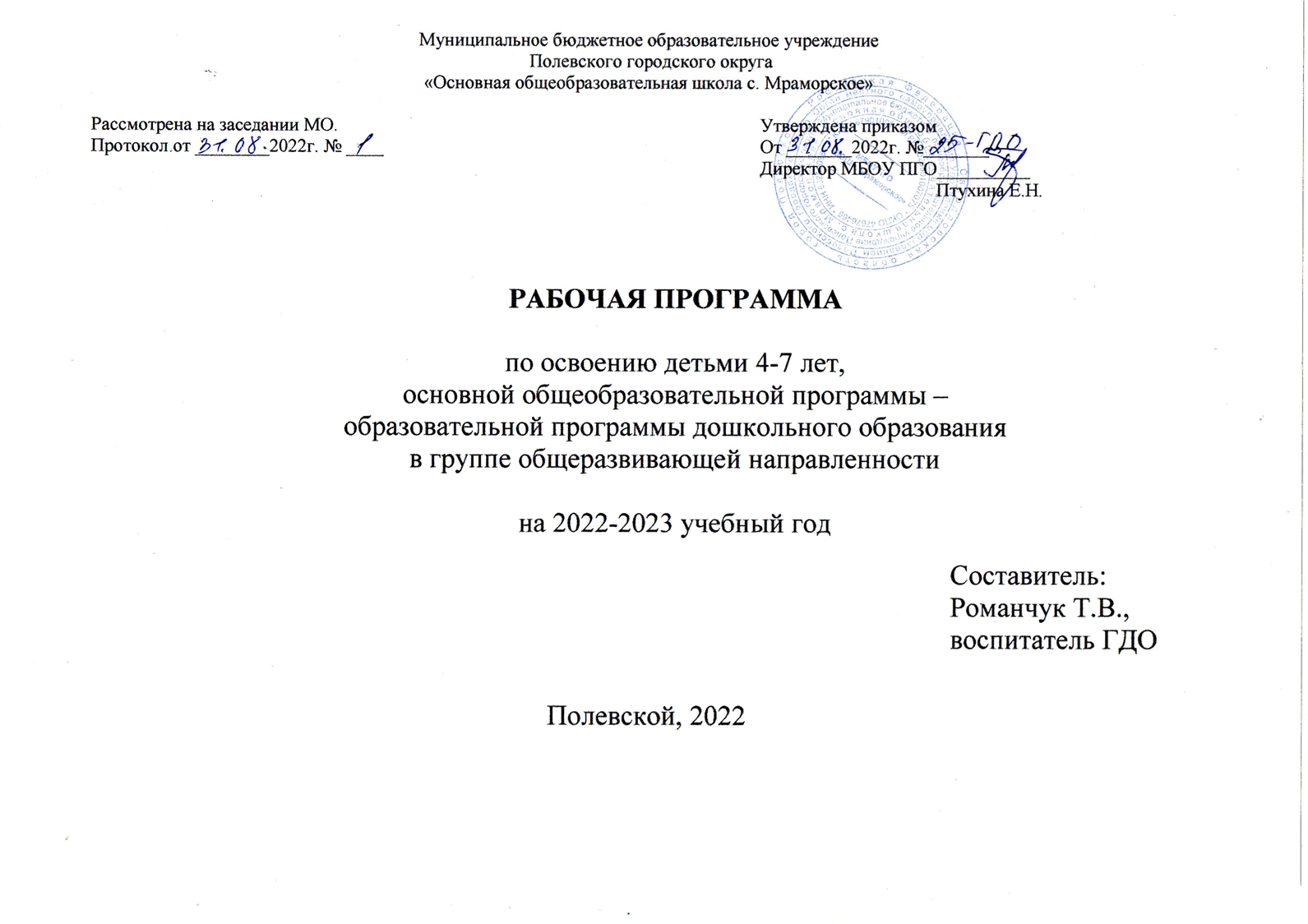 СОДЕРЖАНИЕI. Целевой раздел 1. 1. Пояснительная запискаРабочая программа является стратегическим плановым документом педагога и разработана в соответствии с утвержденной основной образовательной программой дошкольного образования МБОУ ПГО «ООШ с.Мраморское», проектируемая педагогами по типу модульной, в соответствии образовательными областями.   Рабочая программа ориентирована на воспитанников с 4 лет до 7 (8) лет и обеспечивает построение целостного педагогического процесса, направленного на полноценное всестороннее развитие с учетом их возрастных и индивидуальных особенностей по основным направлениям (далее – образовательные области) – социально-коммуникативному, познавательному, речевому, художественно-эстетическому и физическому развитию. Рабочая программа спроектирована в соответствии с ФГОС дошкольного образования, с учетом особенностей образовательного учреждения, региона (Среднего Урала) и муниципалитета (Полевского городского округа), образовательных потребностей и запросов воспитанников и их родителей (законных представителей). Рабочая программа разработана в соответствии с действующими законодательными, нормативно-правовыми документами федерального и регионального уровня, локальными актами ГДО, регулирующими его деятельность: Федеральный закон от 29.12.2012  № 273-ФЗ  «Об образовании в Российской Федерации». Федеральный государственный образовательный стандарт дошкольного образования (Утвержден приказом Министерства образования и науки Российской Федерации от 17 октября 2013 г. N 1155). Комментарии к ФГОС ДО. «Порядок организации и осуществления образовательной деятельности по основным общеобразовательным программам – образовательным программа дошкольного образования» (приказ Министерства образования и науки РФ от 30 августа 2013 года №1014 г. Москва).  «Примерная основная образовательная программа Дошкольного Образования» ОДОБРЕНА решением федерального учебно - методического объединения по общему образованию СП 2.4.3648-20 "Санитарно-эпидемиологические требования к организациям воспитания и обучения, отдыха и оздоровления детей и молодежи"Устава Муниципального бюджетного образовательного учреждения Полевского городского округа «Общеобразовательная школа с. Мраморское»  Локальных  актов МБОУ ПГО «ООШ с.Мраморское». Данные документы определяют основные принципы дошкольного образования: - поддержка разнообразия детства; сохранение уникальности и самоценности детства как важного этапа в общем развитии человека, самоценность детства - понимание (рассмотрение) детства как периода жизни значимого самого по себе, без всяких условий; значимого тем, что происходит с ребенком сейчас, а не тем, что этот период есть период подготовки к следующему периоду; личностно-развивающий и гуманистический характер взаимодействия взрослых (родителей (законных представителей), педагогических и иных работников ГДО) и детей; -  уважение личности ребенка; реализация основной общеобразовательной программы в формах, специфических для детей данной возрастной группы, прежде всего в форме игры, познавательной и исследовательской деятельности, в форме творческой активности, обеспечивающей художественно-эстетическое Рабочая программа обеспечивает гуманизацию и индивидуализацию образовательной деятельности на основе: - отбора содержания и его реализации с учетом возрастных особенностей и индивидуальных различий (индивидуальных траекторий развития) детей, в том числе детей с ограниченными возможностями здоровья (далее – ОВЗ); - использования и совершенствования методик образовательной деятельности и образовательных технологий; - мониторинга динамики развития детей и их образовательных достижений; - взаимодействия педагогического коллектива с семьями воспитанников. Решая одну из важных задач реализации ООП ДО педагоги группы выбрали и использует в своей работе по ее проектированию: - в обязательной части (60%)  - программу «ОТ РОЖДЕНИЯ ДО ШКОЛЫ»:  Инновационная программа дошкольного образования.  / Под ред. Н. Е. Вераксы, Т. С. Комаровой, Э.  М. Дорофеевой. — Издание пятое (инновационное), испр. и доп. — М.: МОЗАИКА-СИНТЕЗ, 2020 (далее – программа ««ОТ РОЖДЕНИЯ ДО ШКОЛЫ»»); - в части, формируемой участниками образовательных отношений), с учетом парциальных и авторских программ: «Цветные ладошки» Парциальная программа художественно-эстетического развития детей 2-7 лет в изобразительной деятельности.  автор Лыкова И.А., программа направлена формирование эстетического отношения к миру. «СамоЦвет»: образовательная программа с учетом специфики национальных, социокультурных и иных условий, в которых осуществляется образовательная деятельность с детьми дошкольного возраста. – Екатеринбург: ГАОУ ДПО СО «ИРО». – 2020г.; «Ладушки» И. М. Каплунова, И. А. Новоскольцева, программа направлена на формирование музыкального восприятия и исполнительства;«Азбука безопасности» образовательная программа с учетом специфики национальных, социокультурных и иных условий, в которых осуществляется образовательная деятельность с детьми дошкольного возраста. – Екатеринбург: ГАОУ ДПО СО «ИРО». – 2014г.;  Образовательная деятельность, реализующая рабочую программу, выстроена на комплексно-тематической основе. Ее содержание интересно, доступно и понятно детям, и при этом обеспечивает высокий уровень их развития.  Рабочая программа носит открытый характер. Она задает основополагающие принципы, цели и задачи воспитания, создавая простор для творческого использования различных педагогических технологий. Планирование и организация работы с детьми 4-7 лет осуществляется в течение всего времени пребывания в ГДО - с 7.30 до 18.00 ч (10,5 часов), кроме выходных и праздничных дней. Обучение и воспитание детей ведется на государственном - русском языке. Рабочая программа может корректироваться в связи с изменениями: • нормативно-правовой базы ГДО; • ООП ГДО; • образовательного запроса родителей (законных представителей); • видовой структуры групп старшего дошкольного возраста.  Цель и задачи рабочей программы Цель и задачи рабочей программы по реализации ООП ДО определяются ФГОС ДО, на основе анализа результатов предшествующей педагогической деятельности, потребностей детей и родителей, социума, в котором находится дошкольное образовательное учреждение.  Целью программы является проектирование социальных ситуаций развития ребенка и развивающей предметно-пространственной среды, обеспечивающих позитивную социализацию, мотивацию и поддержку индивидуальности детей через общение, игру, познавательно-исследовательскую деятельность и другие формы активности.Разработанная на основе ФГОС ДО, ООП ДО- рабочая программа ориентирована на решение задач:охраны и укрепления физического и психического здоровья детей, в том числе их эмоционального благополучия; обеспечения равных возможностей полноценного развития каждого ребенка в период дошкольного детства (в том числе детей с ограниченными возможностями  здоровья); обеспечения преемственности целей, задач и содержания образования, реализуемых в рамках образовательных программ различных уровней; создания благоприятных условий развития детей в соответствии с их возрастными и индивидуальными особенностями и склонностями, развития способностей и творческого потенциала каждого ребенка как субъекта отношений с самим собой, другими детьми, взрослыми и миром; объединения обучения и воспитания в целостный образовательная деятельность на основе духовно-нравственных и социокультурных ценностей и принятых в обществе правил и норм поведения в интересах человека, семьи, общества; формирования общей культуры личности детей, в том числе ценностей здорового образа жизни, развития их социальных, нравственных, эстетических, интеллектуальных, физических качеств, инициативности, самостоятельности и ответственности ребенка, формирования предпосылок учебной деятельности; обеспечения вариативности и разнообразия содержания Программы путем организации таких форм дошкольного образования, которые  учитывают образовательные потребности, способности и состояние здоровья детей, посещающих ГДО; формирования социокультурной среды, соответствующей возрастным, индивидуальным, психологическим и физиологическим особенностям детей; обеспечения психолого-педагогической поддержки семьи и повышения компетентности родителей (законных представителей) в вопросах развития и образования, охраны и укрепления здоровья детей. Цели и задачи реализации основной общеобразовательной программы образовательной программы дошкольного образования  в части, формируемой участниками образовательных отношений: «Цветные  ладошки» Парциальная программа художественно-эстетического развития детей 2-7 лет в изобразительной деятельности  Лыкова И.А. – М «Цветной мир», 2015г. Цель программы - формирование у детей раннего и дошкольного возраста эстетического отношения и художественно-творческих способностей в изобразительной деятельности.  Основные задачи:  1. Развитие эстетического восприятия художественных образов (в произведениях искусства) и предметов (явлений) окружающего мира как эстетических объектов.  2.Создание условий для свободного экспериментирования с художественными материалами и инструментами.  Ознакомление с универсальным «языком» искусства - средствами художественно-образной выразительности.  Амплификация (обогащение) индивидуального художественно- эстетического опыта (эстетической апперцепции): «осмысленное чтение» - распредмечивание и опредмечивание -художественно-эстетических объектов с помощью воображения и эмпатии (носителем и выразителем эстетического выступает цельный художественный образ как универсальная категория); интерпретация художественного образа и содержания, заключѐнного в художественную форму.  Развитие художественно-творческих способностей в продуктивных видах детской деятельности. Воспитание художественного вкуса и чувства гармонии.  Создание условий для многоаспектной и увлекательной активности детей в художественно-эстетическом освоении окружающего мира.  8.Формирование эстетической картины мира и основных элементов «Я - концепции-творца».   «СамоЦвет»: Екатеринбург: ГАОУ ДПО СО «ИРО» - 2020г.:  Цели программы: 1. Воспитание любви к малой Родине, осознание ее многонациональности, многоаспектности. Формирование общей культуры личности с учетом этнокультурной составляющей образования. 2. Формирование духовно-нравственного отношения и чувства сопричастности к родному дому, семье, детскому саду, городу, родному краю, культурному наследию своего народа. 3. Воспитание уважения и понимания своих национальных особенностей, чувства собственного достоинства, как представителя своего народа, и толерантного отношения к представителям других национальностей (сверстникам и их родителям, соседям и другим людям.) 4. Формирование бережного отношения к родной природе, окружающему миру.5. Формирование начал культуры здорового образа жизни на основе национально-культурных традиций.  Психолого-педагогические задачи:  Моя семья: Формировать познавательный интерес к истории своей семьи, ее родословной. Воспитывать чувство родовой чести, привязанности, сопричастности к общим делам, любви и уважения к членам семьи.  Моя малая Родина Развивать у детей интерес к родному городу: к улицам, району, достопримечательностям: культурных учреждениях, промышленных центров, памятников зодчества, архитектуре, истории, событиям прошлого и настоящего; к символике (герб, флаг, гимн), традициям. Развивать способность чувствовать красоту природы, архитектуры своей малой родины и эмоционально откликаться на нее. Содействовать становлению желания принимать участие в традициях города, горожан, культурных мероприятиях, социальных, природоохранных акциях. Развивать чувство гордости, бережное отношение к родному городу. Расширять представления детей о том, что делает малую родину красивым. Познакомить детей с жизнью и творчеством некоторых знаменитых людей своего города.  Мой край – земля Урала Развивать у детей интерес к родному краю как части России: культуре, истории зарождения и развития своего края; к людям, прославившим свой край в истории его становления; к людям разных национальностей, живущих в родном крае. Развивать интерес и уважение к деятельности взрослых на благо родного края, стремление участвовать в совместной со взрослыми деятельности социальной направленности. • Воспитывать патриотические и гражданские чувства: чувство восхищения достижениями человечества; чувство гордости от осознания принадлежности к носителям традиций и культуры своего края; уважительное отношение к историческим личностям, памятникам истории. Развивать представления детей об особенностях (внешний облик, национальные костюмы, жилища, традиционные занятия) и культурных традициях представителей разных национальностей жителей родного края - Среднего Урала. Воспитывать чувство привязанности ребенка к родному краю, уважение к культурным традициям своего и других народов. Развивать интерес детей к природным богатствам родного края, стремление сохранять их. Культура и искусство народов Среднего Урала Развивать интерес детей к народной культуре (устному народному творчеству, народной музыке, танцам, играм, игрушкам) своего этноса, других народов и национальностей. Способствовать накоплению опыта познания ребенком причин различия и глубинного сходства этнических культур, опыта субъекта деятельности и поведения в процессе освоения культуры разных видов, обеспечивая возможность отражения полученных знаний, умений в разных видах художественно-творческой деятельности.  Обеспечить познание детьми общности нравственно-этических и эстетических ценностей, понимание причин различий в проявлениях материальной и духовной культуры. Развивать способность к толерантному общению, к позитивному взаимодействию с людьми разных этносов. Воспитывать у детей миролюбие, принятие и понимание других людей (детей и взрослых) независимо от их расовой и национальной принадлежности, языка и других особенностей культуры.  «Ладушки» И. М. Каплунова, И. А. Новоскольцева 1. 1. 2. Принципы и подходы к формированию рабочей программыВ основу рабочей программы положены идеи возрастного, личностного, культурно-исторического и деятельностного подходов в воспитании, обучении и развитии детей 4-7 лет. В соответствии со Стандартом рабочая программа построена на следующих принципах: Поддержка разнообразия детства. Современный мир характеризуется возрастающим многообразием и неопределенностью, отражающимися в самых разных аспектах жизни человека и общества. Многообразие социальных, личностных, культурных, языковых, этнических особенностей, религиозных и других общностей, ценностей и убеждений, мнений и способов их выражения, жизненных укладов особенно ярко проявляется в условиях Российской Федерации – государства с огромной территорией, разнообразными природными условиями, объединяющего многочисленные культуры, народы, этносы. Возрастающая мобильность в обществе, экономике, образовании, культуре требует от людей умения ориентироваться в этом мире разнообразия, способности сохранять свою идентичность и в то же время гибко, позитивно и конструктивно взаимодействовать с другими людьми, способности выбирать и уважать право выбора других ценностей и убеждений, мнений и способов их выражения. Принимая вызовы современного мира, Программа рассматривает разнообразие как ценность, образовательный ресурс и предполагает использование разнообразия для обогащения образовательного процесса.  ГДО выстраивает образовательную деятельность с учетом региональной специфики, социокультурной ситуации развития каждого ребенка, его возрастных и индивидуальных особенностей, ценностей, мнений и способов их выражения. Сохранение уникальности и самоценности детства как важного этапа в общем развитии человека. Самоценность детства – понимание детства как периода жизни значимого самого по себе, значимого тем, что происходит с ребенком сейчас, а не тем, что этот этап является подготовкой к последующей жизни. Этот принцип подразумевает полноценное проживание ребенком всех этапов детства (младенческого, раннего и дошкольного детства), обогащение (амплификацию) детского развития. Позитивная социализация ребенка предполагает, что освоение ребенком культурных норм, средств и способов деятельности, культурных образцов поведения и общения с другими людьми, приобщение к традициям семьи, общества, государства происходят в процессе сотрудничества со взрослыми и другими детьми, направленного на создание предпосылок к полноценной деятельности ребенка в изменяющемся мире. 4. Личностно-развивающий и  гуманистический  характер  взаимодействия взрослых (родителей (законных представителей), педагогических и иных работников Организации) и детей. Такой тип взаимодействия предполагает базовую ценностную ориентацию на достоинство каждого участника взаимодействия, уважение и безусловное принятие личности ребенка, доброжелательность, внимание к ребенку, его состоянию, настроению, потребностям, интересам. Личностно-развивающее взаимодействие является неотъемлемой составной частью социальной ситуации развития ребенка в организации, условием его эмоционального благополучия и полноценного развития. 5. Содействие и сотрудничество детей и взрослых, признание ребенка полноценным участником (субъектом) образовательных отношений. Этот принцип предполагает активное участие всех субъектов образовательных отношений – как детей, так и взрослых – в реализации программы. Каждый участник имеет возможность внести свой индивидуальный вклад в ход игры, занятия, проекта, обсуждения, в планирование образовательного процесса, может проявить инициативу. Принцип содействия предполагает диалогический характер коммуникации между всеми участниками образовательных отношений. Детям предоставляется возможность высказывать свои взгляды, свое мнение, занимать позицию и отстаивать ее, принимать решения и брать на себя ответственность в соответствии со своими возможностями. 6. Сотрудничество ГДО с  семьей.  Сотрудничество, кооперация с  семьей, открытость в отношении семьи, уважение семейных ценностей и традиций, их учет в образовательной работе являются важнейшим принципом образовательной программы. Сотрудники Организации должны знать об условиях жизни ребенка в семье, понимать проблемы, уважать ценности и традиции семей воспитанников. Программа предполагает разнообразные формы сотрудничества с семьей как в содержательном, так и в организационном планах. 7. Сетевое взаимодействие с организациями социализации, образования, охраны здоровья и другими партнерами, которые могут внести вклад в развитие и образование детей, а также использование ресурсов местного сообщества и вариативных программ дополнительного образования детей для обогащения детского развития. Программа предполагает, что ГДО устанавливает партнерские отношения не только с семьями детей, но и с другими организациями и лицами, которые могут способствовать обогащению социального и/или культурного опыта детей, приобщению детей к национальным традициям (посещение театров, музеев, освоение программ дополнительного образования), к природе и истории родного края; содействовать проведению совместных проектов, экскурсий, праздников, посещению концертов, а также удовлетворению особых потребностей детей, оказанию психолого-педагогической и/или медицинской поддержки в случае необходимости (центры семейного консультирования и др.). 8. Индивидуализация дошкольного образования предполагает такое построение образовательной деятельности, которое открывает возможности для индивидуализации образовательного процесса, появления индивидуальной траектории развития каждого ребенка с характерными для данного ребенка спецификой и скоростью, учитывающей его интересы, мотивы, способности и возрастнопсихологические особенности. При этом сам ребенок становится активным в выборе содержания своего образования, разных форм активности. Для реализации этого принципа необходимы регулярное наблюдение за развитием ребенка, сбор данных о нем, анализ его действий и поступков; помощь ребенку в сложной ситуации; предоставление ребенку возможности выбора в разных видах деятельности, акцентирование внимания на инициативности, самостоятельности и активности ребенка. 9. Возрастная адекватность образования. Этот принцип предполагает подбор педагогом содержания и методов дошкольного образования в соответствии с возрастными особенностями детей. Важно использовать все специфические виды детской деятельности (игру, коммуникативную и познавательно-исследовательскую деятельность, творческую активность, обеспечивающую художественно-эстетическое развитие ребенка), опираясь на особенности возраста и задачи развития, которые должны быть решены в дошкольном возрасте. Деятельность педагога должна быть мотивирующей и соответствовать психологическим законам развития ребенка, учитывать его индивидуальные интересы, особенности и склонности. 10. Развивающее вариативное образование. Этот принцип предполагает, что образовательное содержание предлагается ребенку через разные виды деятельности с учетом его актуальных и потенциальных возможностей усвоения этого содержания и совершения им тех или иных действий, с учетом его интересов, мотивов и способностей. Данный принцип предполагает работу педагога с ориентацией на зону ближайшего развития ребенка (Л.С. Выготский), что способствует развитию, расширению как явных, так и скрытых возможностей ребенка. 11. Полнота  содержания  и  интеграция  отдельных  образовательных  областей. В соответствии со Стандартом Программа предполагает всестороннее социально-коммуникативное, познавательное, речевое, художественно-эстетическое и физическое развитие детей посредством различных видов детской активности. Деление Программы на образовательные области не означает, что каждая образовательная область осваивается ребенком по отдельности, в форме изолированных занятий по модели школьных предметов. Между отдельными разделами Программы существуют многообразные взаимосвязи: познавательное развитие тесно связано с речевым и социальнокоммуникативным, художественно-эстетическое – с познавательным и речевым и т.п. Содержание образовательной деятельности в одной конкретной области тесно связано с другими областями. Такая организация образовательного процесса соответствует особенностям развития детей раннего и дошкольного возраста. 12. Инвариантность ценностей и целей при вариативности средств реализации и достижения целей Программы. Стандарт и Программа задают инвариантные ценности и ориентиры, с учетом которых ГДО должно разработать свою основную образовательную программу и которые для нее являются научно-методическими опорами в современном мире разнообразия и неопределенности.       1.13 Принципы и подходы к формированию рабочей программы в части, формируемой участниками образовательных отношений«Цветные ладошки». Парциальная программа художественно-эстетического развития детей 2-7 лет в изобразительной деятельности  Лыкова И.А. – М «Цветной мир», 2014 Общепедагогические принципы, обусловленные единством учебно- воспитательного пространства дошкольной группы: принцип культуросообразности: построение и/или корректировка универсального эстетического содержания программы с учѐтом региональных культурных традиций; принцип сезонности: построение и/или корректировка познавательного содержания программы с учѐтом природных и климатических особенностей данной местности в данный момент времени;  принцип систематичности и последовательности: постановка и/или корректировка задач эстетического воспитания и развития детей в логике «от простого к сложному», «от близкого к далѐкому», «от хорошо известного к малоизвестному и незнакомому»;  принцип цикличности: построение и/или корректировка содержания программы с постепенным усложнение и расширением от возраста к возрасту;  принцип оптимизации и гуманизации учебно-воспитательного процесса;  принцип развивающего характера художественного образования;  принцип природосообразности: постановка и/или корректировка задач художественно-творческого развития детей с учѐтом «природы» детей  возрастных особенностей и индивидуальных способностей; - принцип интереса: построение и/или корректировка программы с опорой на интересы отдельных детей и детского сообщества (группы детей) в целом.  Специфические принципы, обусловленные особенностями художественно-эстетической деятельности:  принцип эстетизации предметно-развивающей среды и быта в целом;  принцип культурного обогащения (амплификации) содержания изобразительной деятельности, в соответствии с особенностями познавательного развития детей разных возрастов; принцип взаимосвязи продуктивной деятельности с другими видами детской активности; принцип интеграции различных видов изобразительного искусства и художественной деятельности;  принцип эстетического ориентира на общечеловеческие ценности (воспитание человека думающего, чувствующего, созидающего, рефлектирующего);  принцип обогащения сенсорно-чувственного опыта; принцип организации тематического пространства (информационного поля)  основы для развития образных представлений; - принцип взаимосвязи обобщѐнных представлений и обобщѐнных способов действий, направленных на создание выразительного художественного образа;  принцип естественной радости (радости эстетического восприятия, чувствования и деяния, сохранение непосредственности эстетических реакций, эмоциональной открытости).  Образовательная программа «СамоЦвет»: принцип природосообразности предполагает учет индивидуальных физических и психических особенностей ребенка, его самодеятельность (направленность на развитие творческой активности), задачи образования реализуются в определенных природных, климатических, географических условиях, оказывающих существенное влияние на организацию и результативность воспитания и обучения ребенка;  принцип культуросообразности предусматривает необходимость учета культурно-исторического опыта, традиций, социальнокультурных отношений и практик, непосредственным образом встраиваемых в образовательный процесс.  Парциальная программа  «Ладушки»: 1.1.4. Значимые характеристики детей дошкольного возраста, посещающих группу в 2022-23г.Общие сведения о ГДО на 01.09.2022г. Основными участниками реализации программы являются: дети дошкольного возраста, родители (законные представители), педагоги.Комплектование группы проводится на основе Положения о порядке комплектования муниципальных дошкольных образовательных учреждений, утвержденного Постановлением администрации г. Полевского.  Количество групп определяется Управлением образования (Учредителем), исходя из предельной наполняемости. Плановая мощность — 18 детей (разновозрастная подгруппа). Фактическая мощность — 16 детейКонтингент детей, посещающих дошкольную группу имеет нормальное физическое развитие, соответствует возрасту, медицинским показателям своего возраста. Данные взяты по результатам медицинского осмотра детей специалистами городской детской поликлиники, проводимый 2022 г.  Обследовались 15  детей ГДО.Паспорт здоровья детей  II  разновозрастной группы на 01.09.2021г:I группа здоровья – 2/ 12,3%II группа здоровья –11 детей /68,6 %;III группа здоровья –3 ребенка/19%;            Физкультура основная  - 12 детей/ 75%, подготовительная – 4 ребенка/25%По результатам обследования в 2022-23уч.г. в групп6е будут созданы   группы  здоровья для всех детей  по профилактике: ОРВИ; кариеса. В планировании и организации физкультурно-оздоровительной работы учитываются индивидуальные особенности и состояние здоровья детей дошкольного возраста.Паспорт здоровья детей  II  разновозрастной группы на 01.09.2019г:I группа здоровья –0%II группа здоровья –- 13 детей  - 81,8 %;III группа здоровья –-3 ребенка- 18,75%;Физкультура основная  - 13 детей, подготовительная – 3 ребенкаПо результатам обследования в 2019-2020г. будут  созданы   группы  здоровья для всех детей  по профилактике: ОРВИ; плоскостопия; нарушение осанки. В планировании и организации физкультурно-оздоровительной работы учитываются индивидуальные особенности и состояние здоровья детей дошкольного возраста.I подгруппа здоровья –0%II подгруппа здоровья –- 16 детей  - 88,8 %;III подгруппа здоровья –- 2 ребенка- 11,11%;По результатам обследования в 2018-2019г. будут  созданы   группы  здоровья для всех детей  по профилактике: ОРВИ; плоскостопия; нарушение осанки. В планировании и организации физкультурно-оздоровительной работы учитываются индивидуальные особенности и состояние здоровья детей дошкольного возраста.1.1.5.  Возрастные особенности развития детей дошкольного возрастаВозрастные особенности развития детей 4 -5лет.    В игровой деятельности детей среднего дошкольного возраста появляются ролевые взаимодействия. Они указывают на то, что дошкольники начинают отделять себя от принятой роли. В процессе игры роли могут меняться. Игровые действия начинают выполняться не ради них самих, а ради смысла игры. Происходит разделение игровых и реальных взаимодействий детей.   Значительное развитие получает изобразительная деятельность. Рисунок становится предметным и детализированным. Графическое  изображение человека характеризуется наличием туловища, глаз, рта, носа, волос, иногда одежды и ее деталей. Совершенствуется техническая сторона изобразительной деятельности. Дети могут рисовать основные геометрические фигуры, вырезать ножницами, наклеивать изображения на бумагу и т. д.  Усложняется конструирование. Постройки могут включать 5–6 деталей. Формируются навыки конструирования по собственному замыслу, а также планирование последовательности действий.                 Двигательная сфера ребенка характеризуется позитивными изменениями мелкой и крупной моторики. улучшается произношение звуков и дикция. Речь становится предметом активности детей. Они удачно имитируют голоса животных, интонационно выделяют речь тех или иных персонажей. Интерес вызывают ритмическая структура речи, рифмы. Развивается грамматическая сторона речи. Дошкольники занимаются словотворчеством на основе грамматических правил. Развиваются ловкость, координация движений. Дети в этом возрасте лучше, чем младшие дошкольники, удерживают равновесие, перешагивают через небольшие преграды. Усложняются игры с мячом.  К концу среднего дошкольного возраста восприятие детей становится более развитым. Они оказываются способными назвать форму, на которую похож тот или иной предмет. Могут вычленять в сложных объектах простые формы и из простых форм воссоздавать сложные объекты. Дети способны упорядочить группы предметов по сенсорному признаку — величине, цвету; выделить такие параметры, как высота, длина и ширина. Совершенствуется ориентация в пространстве. Возрастает объем памяти. Дети запоминают до 7–8 названий предметов. Начинает складываться произвольное запоминание: дети способны принять задачу на запоминание, помнят поручения взрослых, могут выучить небольшое стихотворение и т. д. Начинает развиваться образное мышление. Дети способны использовать простые схематизированные изображения для решения сложных задач. Дошкольники могут строить по схеме, решать лабиринтные задачи. Развивается предвосхищение. На основе пространственного расположения объектов дети могут сказать, что произойдет в результате их взаимодействия. Однако при этом им трудно встать на позицию другого наблюдателя и в внутреннем плане совершить мысленное преобразование образа. Для детей этого возраста особенно характерны известные феномены Ж. Пиаже: сохранение количества, объема и величины. Например, если им предъявить три черных кружка из бумаги и семь белых кружков из бумаги и спросить: «Каких кружков больше — черных или белых?», большинство ответят, что белых больше. Но если спросить: «Каких больше — белых или бумажных?», ответ будет таким же — больше белых. Продолжает развиваться воображение. Формируются такие его особенности, как оригинальность и произвольность. Дети могут самостоятельно придумать небольшую сказку на заданную тему. Увеличивается устойчивость внимания. Ребенку оказывается доступной сосредоточенная деятельность в течение 15–20 минут. Он способен удерживать в памяти при выполнении каких-либо действий несложное условие.   В среднем дошкольном возрасте вил. Речь детей при взаимодействии друг с другом носит ситуативный характер, а при общении с взрослым становится внеситуативной.   Изменяется содержание общения ребенка и взрослого. Оно выходит за пределы конкретной ситуации, в которой оказывается ребенок. Ведущим становится познавательный мотив. Информация, которую ребенок получает в процессе общения, может быть сложной и трудной для понимания, но она вызывает у него интерес. У детей формируется потребность в уважении со стороны взрослого, для них оказывается чрезвычайно важной его похвала. Это приводит к их повышенной обидчивости на замечания. Повышенная обидчивость представляет собой возрастной феномен. Взаимоотношения со сверстниками характеризуются избирательностью, которая выражается в предпочтении одних детей другим. Появляются постоянные партнеры по играм. В подгруппах начинают выделяться лидеры. Появляются конкурентность, соревновательность. Последняя важна для сравнения себя с другим, что ведет к развитию образа Я ребенка, его детализации.  Основные достижения возраста связаны с развитием игровой деятельности; появлением ролевых и реальных взаимодействий; с развитием изобразительной деятельности; конструированием по замыслу, планированием; совершенствованием восприятия, развитием образного мышления и воображения, эгоцентричностью познавательной позиции; развитием памяти, внимания, речи, познавательной мотивации; формированием потребности в уважении со стороны взрослого, появлением обидчивости, конкурентности, соревновательности со сверстниками; дальнейшим развитием образа Я ребенка, его детализацией.Возрастная характеристика, контингента детей  5-6  лет.Это возраст активного развития физических и познавательных способностей ребенка, общения со сверстниками. Игра остается основным способом познания окружающего мира, хотя меняются ее формы и содержание. В этом возрасте ребенок:может распределять роли до начала игры и строить свое поведение, придерживаясь роли. Игровое взаимодействие сопровождается речью, соответствующей и по содержанию, и интонационно взятой роли. Речь, сопровождающая реальные отношения детей, отличается от ролевой речи.Начинает осваивать социальные отношения и понимать подчиненность позиций в различных видах деятельности взрослых, одни роли становятся для него более привлекательными, чем другие. При распределении ролей могут возникать конфликты, связанные субординацией ролевого поведения. Действия детей в играх становятся разнообразными.Развивается изобразительная деятельность детей. Это возраст наиболее активного рисования. В течение года ребенок способен создать до двух тысяч рисунков. Рисунки могут быть самыми разными по содержанию: это и жизненные впечатления детей, и воображаемые ситуации, и иллюстрации к фильмам и книгам. Обычно рисунки представляют собой схематические изображения различных объектов, но могут отличаться оригинальностью композиционного решения, передавать статичные и динамичные отношения. Рисунки приобретают сюжетный характер; достаточно часто встречаются многократно повторяющиеся сюжеты с небольшими или, напротив, существенными изменениями. Изображение человека становится более детализированным и пропорциональным. По рисунку можно судить о половой принадлежности и эмоциональном состоянии изображенного человека.Конструирование характеризуется умением анализировать условия, в которых протекает эта деятельность. Дети используют и называют разные детали деревянного конструктора. Могут заменить детали постройки в зависимости от имеющегося материала. Овладевают обобщенным способом обследования образца. Дети способны выделять основные части предполагаемой постройки. Конструктивная деятельность может осуществляться на основе схемы, по замыслу и по условиям. Появляется конструирование в ходе совместной деятельности. Дети могут конструировать из бумаги, складывая ее в несколько раз (два, четыре, шесть сгибаний); из природного материала. Они осваивают два способа конструирования:1) от природного материала к художественному образу (в этом случае ребенок «достраивает» природный материал до целостного образа, дополняя его различными деталями);2) от художественного образа к природному материалу (в этом случае ребенок подбирает необходимый материал, для того чтобы воплотить образ).продолжает совершенствоваться восприятие цвета, формы и величины, строения предметов; систематизируются представления детей. Воспринимают величину объектов, легко выстраивают в ряд — по возрастанию или убыванию — до 10 различных предметов. Дети могут испытывать трудности при анализе пространственного положения объектов, если сталкиваются с несоответствием формы и их пространственного расположения.  продолжает развиваться образное мышление. Дети способны не только решить задачу в наглядном плане, но и совершить преобразования объекта, указать, в какой последовательности объекты вступят во взаимодействие, и т. д.Кроме того, продолжают совершенствоваться обобщения, что является основой словесно логического мышления. Дети группируют объекты по признакам, которые могут изменяться, однако начинают формироваться операции логического сложения и умножения классов.  развитие воображения в этом возрасте позволяет детям сочинять достаточно оригинальные и последовательно разворачивающиеся истории. Воображение будет активно развиваться лишь при условии проведения специальной работы по его активизации.Продолжают развиваться устойчивость, распределение, переключаемость внимания. Наблюдается переход от непроизвольного к произвольному вниманию.Продолжает совершенствоваться речь, в том числе ее звуковая сторона. Дети могут правильно воспроизводить шипящие, свистящие и сонорные звуки. Развиваются фонематический слух, интонационная выразительность речи при чтении стихов в сюжетно- ролевой игре и в повседневной жизни. Совершенствуется грамматический строй речи. Дети используют практически все части речи, активно занимаются словотворчеством. Богаче становится лексика: активно используются синонимы и антонимы. Развивается связная речь. Дети могут пересказывать, рассказывать по картинке, передавая не только главное, но и детали. Достижения этого возраста характеризуются распределением ролей игровой деятельности; структурированием игрового пространства; дальнейшим развитием изобразительной деятельности, отличающейся высокой продуктивностью; применением в конструировании обобщенного способа обследования образца; усвоением обобщенных способов изображения предметов одинаковой формы. Восприятие в этом возрасте характеризуется анализом сложных форм объектов; развитие мышления сопровождается освоением мыслительных средств (схематизированные представления, комплексные представления, представления о цикличности изменений); развиваются умение обобщать, причинное мышление, воображение, произвольное внимание, речь, образ ЯВозрастная характеристика, контингента  детей  6-7 лет.На седьмом году жизни происходят большие изменения в физическом, познавательном, эмоциональном и социально-личностном развитии старших дошкольников, формируется готовность к предстоящему школьному обучению. Движения детей седьмого года жизни отличаются достаточной координированностью и точностью. Дети хорошо различают направление движения, скорость, смену темпа и ритма. Возросла возможность пространственной ориентировки, заметно увеличились проявления волевых усилий при выполнении отдельных упражнений, стремление добиться хорошего результата. У детей вырабатывается эстетическое отношение к движениям, они начинают воспринимать красоту и гармонию движений. Проявляются личные интересы мальчиков и девочек в выборе физических упражнений и подвижных игр. Дети 6-7 лет активно приобщаются к нормам здорового образа жизни. В увлекательной, наглядно-практической форме воспитатель обогащает представления детей о здоровье, об организме и его потребностях, способах предупреждения травматизма, закаливании. Гигиенические навыки у детей данного возраста становятся достаточно устойчивыми. Формируется привычка самостоятельно следить за своим внешним видом, пользоваться носовым платком, быть опрятными и аккуратными, причесываться. Это время активного социального развития детей. В этот период начинает складываться личность с ее основными компонентами. На протяжении дошкольного возраста ребенок проходит огромный путь развития — от отделения себя от взрослого до открытия своей внутренней жизни, своих переживаний, самосознания. Дети 6—7 лет перестают быть наивными и непосредственными, становятся более закрытыми для окружающих. Часто они пытаются скрыть свои истинные чувства, особенно в случае неудачи, обиды, боли. Причиной таких изменений является дифференциация (разделение) в сознании ребенка его внутренней и внешней жизни. У детей развивается способность к соподчинению мотивов поступков, к определенной произвольной регуляции своих действий. Усвоение норм и правил, умение соотнести свои поступки с этими нормами приводят к формированию первых задатков произвольного поведения, то есть такого поведения, для которого характерны устойчивость, неситуативность. В поведении и взаимоотношениях наблюдаются волевые проявления: дети могут сдержаться, если это необходимо, проявить терпение, настойчивость. В выборе линии поведения ребенок учитывает свой прошлый опыт, нравственные представления и оценки, мнение окружающих. Эти элементы произвольности очень ценны. Но у дошкольника они еще только складываются, и подходить с высокими требованиями к произвольному постоянному управлению ребенком своей активностью еще преждевременно. Развивающаяся способность к соподчинению мотивов свидетельствует о формирующейся социальной направленности поведения старших дошкольников. Предметная деятельность постепенно утрачивает для них свое особое значение. Дошкольник начинает оценивать себя с точки зрения своей авторитетности среди других (сверстников, взрослых), признания ими его личных достижений и качеств. Формируются достаточно устойчивая самооценка (представления о себе — «Кто я?» и оценка — «Какой я?») Общение детей со взрослыми приобретает внеситуативно - личностную форму, максимально приспособленную к процессу познания ребенком себя и других людей. Дети охотно обсуждают со взрослым поступки людей, их качества, мотивы действий. Углубляется интерес к внутреннему миру людей, особенностям их взаимоотношений. Личностная форма общения становится способом обогащения социальных представлений, ценностных ориентации, познания норм поведения, способом определения настроения и эмоционального состояния человека, познания ребенком своего собственного внутреннего мира. Особенностью детей 6-7 лет является появление интереса к проблемам, выходящим за рамки детского сада и личного опыта. Дети интересуются событиями прошлого и будущего, жизнью разных народов, животным и растительным миром разных стран. На седьмом году жизни происходит дальнейшее развитие взаимоотношений детей со сверстниками. Дети предпочитают совместную деятельность индивидуальной. Возрастает интерес к личности сверстника, устанавливаются отношения избирательной дружбы и устойчивой взаимной симпатии. Узы дружбы связывают преимущественно детей одного пола, но начинает проявляться особое внимание и симпатия между отдельными мальчиками и девочками. Мальчики оказывают девочкам личное расположение, дарят подарки, угощают, предлагают помощь. Воспитатель акцентирует внимание детей на полоролевых особенностях поведения и взаимоотношений мальчиков и девочек, принятых в обществе. В совместной деятельности дети осваивают разные формы сотрудничества: договариваются, обмениваются мнениями; чередуют и согласовывают действия; совместно выполняют одну операцию; контролируют действия партнера, исправляют его ошибки; помогают партнеру, выполняют часть его работы; принимают замечания партнера, исправляют свои ошибки. В процессе совместной деятельности дошкольники приобретают практику равноправного общения, опыт руководства и подчинения, учатся достигать взаимопонимания. Все это имеет большое значение для социального развития детей и готовности к школьному обучению. Значительно расширяется игровой опыт детей. Детям становится доступна вся игровая палитра: сюжетно-ролевые, режиссерские, театрализованные игры, игры с готовым содержанием и правилами, игровое экспериментирование, конструктивно-строительные и настольно-печатные игры, подвижные и музыкальные игры. Достаточно отчетливо проявляются избирательные интересы в выборе игр, индивидуальные предпочтения, особенности игр мальчиков и девочек. Проявляются индивидуальные черты в игровом поведении: дети-режиссеры, дети-исполнители/артисты, дети- сочинители игровых сюжетов, предпочитающие игровое фантазирование. Опираясь на характерную для этого возраста потребность в самоутверждении и признании со стороны взрослых, необходимо обеспечивать условия для развития детской самостоятельности, инициативы, творчества. Развитию самостоятельности способствует освоение детьми универсальных умений: поставить цель (или принять ее от воспитателя), обдумать путь к ее достижению, осуществить свой замысел, оценить полученный результат с позиции цели. Высшей формой самостоятельности детей является творчество. Этому способствует словесное творчество и создание творческих ситуаций в игровой, театральной, художественно-изобразительной деятельности, в ручном труде. Все это - обязательные элементы образа детей 6 -7 лет в детском саду. Именно в увлекательной творческой деятельности перед ребенком возникает проблема самостоятельного определения замысла, способов и формы его воплощения. На седьмом году жизни расширяются возможности развития самостоятельной познавательной деятельности. Детям доступно многообразие способов познания: наблюдение и самонаблюдение, сенсорное обследование объектов, логические операции (сравнение, анализ, синтез, классификация), простейшие измерения, экспериментирование с природными и рукотворными объектами. Развиваются возможности памяти. Увеличивается ее объем, произвольность запоминания информации. Для запоминания дети сознательно прибегают к повторению, использованию группировки, составлению несложного опорного плана, помогающего воссоздать последовательность событий или действий, наглядно-образные средства. Проявление интеллектуальной пассивности служит для педагога сигналом неблагополучия в развитии ребенка, его неподготовленности к предстоящему школьному обучению. Дошкольники 6 -7 лет начинают проявлять интерес к будущему школьному обучению. Интерес детей к школе развивается естественным путем в общении с воспитателем, через встречи с учителем, совместные дела со школьниками, посещение школы, сюжетно-ролевые игры на школьную тему. Главное — связать развивающийся интерес детей с новой социальной позицией («Хочу стать школьником»), с ощущением роста их достижений, самостоятельности, с потребностью познания и освоения нового. В образовательном процессе формируются такие предпосылки образовательной деятельности, как умение действовать по правилу, замыслу, образцу, ориентироваться на способ действия, контрольно-оценочные умения. Наряду с этим проводится работа по развитию фонематического слуха детей, подготовка к овладению грамотой. Взрослым следует особо подчеркивать, какими умными, умелыми и самостоятельными становятся дети, как успешно и настойчиво они готовятся к школе, сравнивать их новые достижения с их прежними, недавними возможностями. Это становится стимулом для развития у детей чувства самоуважения, собственного достоинства, так необходимых для полноценного личностного становления и успешного обучения в школе. У ребенка в 6-7 лет повышаются возможности саморегуляции поведения. Без напоминания взрослых, самостоятельно выполняет усвоенные нормы и правила, в том числе и этические. Однако только некоторые дети могут регулировать ими свое поведение независимо от их отношения к другим участникам взаимодействия и от своих желаний и интересов. Отстаивает усвоенные нормы и правила, свои этические представления перед ровесниками и взрослыми. Решение обозначенных в программе целей и задач воспитания возможно только при целенаправленном влиянии педагога на ребенка с первых дней его пребывания в дошкольном образовательном учреждении. От педагогического мастерства каждого воспитателя, его культуры, любви к детям зависят уровень общего развития, которого достигнет ребенок, и степень прочности приобретенных им нравственных качеств. Заботясь о здоровье и всестороннем воспитании детей, педагоги дошкольных образовательных учреждений совместно с семьей должны стремиться сделать счастливым детство каждого ребенка. В подготовительной к школе подгруппе завершается дошкольный возраст. Его основные достижения связаны с освоением мира вещей как предметов человеческой культуры; дети осваивают формы позитивного общения с людьми; развивается половая идентификация, формируется позиция школьника. К концу дошкольного возраста ребенок обладает высоким уровнем познавательного и личностного развития, что позволяет ему в дальнейшем успешно учиться в школе.Характеристика индивидуальных особенностей воспитанников в образовательном учреждении представлена в рабочих программах воспитателей. В соответствии с полученной информацией об актуальном состоянии и развитии детей группы педагоги определяют:- объем содержания образования, который может быть оптимизирован с учетом дифференцированного подхода к освоению детьми психолого-педагогических задач программы;- условия, методы, приемы, средства организации образовательного деятельности, направленные на расширение спектра индивидуальных образовательных возможностей детей оптимизируются;- выбор образовательных технологий для группы и (или) для отдельных детей;- формы и методы психолого-педагогической диагностики результатов освоения детьми           Программы с учетом выявленных особых образовательных потребностей детей, динамики развития детей, их успешности;- коррекционно-развивающая образовательная деятельность во взаимодействии со специалистами ГДО (музыкальным руководителем) и семьей.Данная информация, позволяет выстроить образовательный процесс в соответствии с индивидуальными особенностями воспитанников детского сада и свидетельствует о том, что эта часть Программы требует ежегодного обновления.Комплектование групп осуществляется по смешанно - возрастному принципу.Организация детской жизнедеятельности осуществляется с учетом возраста и пола. Характеристика возрастных особенностей развития детей дошкольного возраста необходима для правильной организации образовательной деятельности как в условиях семьи, так и в условиях дошкольного образовательного учреждения (группы). Социальными заказчиками деятельности учреждения являются в первую очередь родители воспитанников. Поэтому коллектив ГДО пытается создать доброжелательную, психологически комфортную атмосферу, в основе которой лежит определенная система взаимодействия с родителями, взаимопонимание и сотрудничество.Планируемые результаты освоения основной общеобразовательной программы - образовательной программы дошкольного 	образования     Согласно требованиям ФГОС ДО  планируемые  результаты освоения Программы сформулированы в виде целевых ориентиров, которые представляют собой возрастной портрет ребенка на конец раннего и конец дошкольного детства. Целевые ориентиры формируются как результат полноценно прожитого ребенком детства, как результат правильно  организованных условий реализации Программы дошкольного образования в соответствии с требованиями Стандарта. Целевые ориентиры не подлежат непосредственной оценке, в том числе в виде педагогической диагностики (мониторинга), и не являются основанием для их формального сравнения с реальными достижениями детей.  Целевые ориентиры не являются основой объективной оценки соответствия установленным требованиям образовательной деятельности и подготовки детей. Целевые ориентиры выступают основаниями преемственности дошкольного и начального общего образования, предполагают формирование у дошкольников предпосылок к учебной деятельности на этапе завершения ими дошкольного образования. Целевые ориентиры не могут служить основанием для: аттестации педагогических кадров; оценки качества образования; оценки уровня развития детей, в том числе в рамках мониторинга; оценки выполнения муниципального (государственного) задания посредством их включения в показатели качества выполнения задания; распределения стимулирующего фонда оплаты труда работников ГДО. В соответствии с ФГОС ДО специфика дошкольного детства и системные особенности дошкольного образования делают неправомерными требования от ребенка дошкольного возраста конкретных образовательных достижений. Поэтому результаты освоения Программы представлены в виде целевых ориентиров дошкольного образования и представляют собой возрастные характеристики возможных достижений ребенка к концу дошкольного образования. Реализация образовательных целей и задач Программы направлена на достижение целевых ориентиров дошкольного образования, которые описаны как основные характеристики развития ребенка. Основные характеристики развития ребенка представлены в виде изложения возможных достижений воспитанников на разных возрастных этапах дошкольного детства. В соответствии с периодизацией психического развития ребенка, принятой в культурноисторической психологии, дошкольное детство подразделяется на три возраста детства: младенческий (первое и второе полугодия жизни), ранний (от 1 года до 3 лет) и дошкольный возраст (от 3 до 8 лет). Целевые ориентиры на этапе завершения освоения Программы к семи годам: ребенок овладевает основными культурными способами деятельности, проявляет инициативу и самостоятельность в игре, общении, конструировании и других видах детской активности. Способен выбирать себе род занятий, участников по совместной деятельности; ребенок положительно относится к миру, другим людям и самому себе, обладает чувством собственного достоинства. Активно взаимодействует со сверстниками и взрослыми, участвует в совместных играх. Способен договариваться, учитывать интересы и чувства других, сопереживать неудачам и радоваться успехам других, адекватно проявляет свои чувства, в том числе чувство веры в себя, старается разрешать конфликты; ребенок обладает воображением, которое реализуется в разных видах деятельности и прежде всего в игре. Ребенок владеет разными формами и видами игры, различает условную и реальную ситуации, следует игровым правилам; ребенок достаточно хорошо владеет устной речью, может высказывать свои мысли и желания, использовать речь для выражения своих мыслей, чувств и желаний, построения речевого высказывания в ситуации общения, может выделять звуки в словах, у ребенка складываются предпосылки грамотности; у ребенка развита крупная и мелкая моторика. Он подвижен, вынослив, владеет основными произвольными движениями, может контролировать свои движения и управлять ими; ребенок способен к волевым усилиям, может следовать социальным нормам поведения и  правилам в разных видах деятельности, во взаимоотношениях со взрослыми и сверстниками, может соблюдать правила безопасного поведения и личной гигиены; ребенок  проявляет  любознательность,  задает  вопросы  взрослым  и  сверстникам, интересуется причинно-следственными связями, пытается самостоятельно придумывать объяснения явлениям природы и поступкам людей. Склонен наблюдать, экспериментировать, строить смысловую картину окружающей реальности, обладает начальными знаниями о себе, о природном и социальном мире, в котором он живет. Знаком с произведениями детской литературы, обладает элементарными представлениями из области живой природы, естествознания, математики, истории и т.п. Способен к принятию собственных решений, опираясь на свои знания и умения в различных видах деятельности. Степень реального развития этих характеристик и способности ребенка их проявлять к моменту перехода на следующий уровень образования могут существенно варьировать у разных детей в силу различий в условиях жизни и индивидуальных особенностей развития конкретного ребенка. Программа строится на основе общих закономерностей развития личности детей дошкольного возраста с учетом сенситивных периодов в развитии. Дети с различными недостатками в физическом и/или психическом развитии могут иметь качественно неоднородные уровни речевого, познавательного и социального развития личности. Поэтому целевые ориентиры основной образовательной программы ГДО, реализуемой с участием детей с ограниченными возможностями здоровья (далее - ОВЗ), должны учитывать не только возраст ребенка, но и уровень развития его личности, степень выраженности различных нарушений, а также индивидуально-типологические особенности развития ребенка.  1.2.1	Планируемые результаты освоения детьми содержания части основной общеобразовательной программы дошкольного образования, формируемой участниками образовательных отношенийПланируемые результаты освоения детьми основной общеобразовательной программы образовательной программы дошкольного образования в части, формируемой участниками образовательных отношений, конкретизируются дошкольного возраста (к 7 годам) как ожидаемые качества личности на этапе завершения дошкольного образования.  «ЦВЕТНЫЕ ЛАДОШКИ» Парциальная программа художественно-эстетического развития детей 2-7 лет в изобразительной деятельности  Субъективная новизна, оригинальность и вариативность, как способов решений творческой задачи, так и результата (продукта) детского творчества.  Нахождение адекватных выразительно – изобразительных средств для создания художественного образа.  Большая динамика малого опыта, склонность к экспериментированию с художественными материалами и инструментами с целью «открытия» их свойств и способов создания художественных образов.  Индивидуальный «почерк» детской продукции.  Самостоятельность при выборе темы, сюжета, композиции, художественных материалов и средств художественно- образной выразительности.  Способность к интерпретации художественных образов.  Общая ручная умелость.  Образовательная программа «СамоЦвет»: ребенок ориентирован на сотрудничество, дружелюбен, приязненно расположен к людям, способен участвовать в общих делах, совместных действиях, деятельности с другими детьми и взрослыми; способен понимать состояния и поступки других людей, выбирать адекватные способы поведения в социальной ситуации и уметь преобразовывать ее с целью оптимизации общения с окружающими;  ребенок обладает установкой на толерантность, способностью мириться, уживаться с тем, что является отличным, непохожим, непривычным (например, с чужим мнением, с человеком, имеющим недостатки физического развития, с людьми других национальностей и др.); с удовольствием рассказывает о своих друзьях других этносов, высказывает желание расширять круг межэтнического общения;  - ребенок знает некоторые способы налаживания межэтнического общения с детьми других этносов и использует их при решении проблемно-игровых и реальных ситуаций взаимодействия;  ребенок обладает чувством разумной осторожности, выполняет выработанные обществом правила поведения (на дороге, в природе, в социальной действительности); ребенок проявляет уважение к родителям (близким людям), проявляет воспитанность и уважение по отношению к старшим и не обижает маленьких и слабых, посильно помогает им; ребенок проявляет познавательную активность, способность и готовность расширять собственный опыт за счет удовлетворения потребности в новых знаниях, переживать радость открытия нового; умение использовать разнообразные источники получения информации для удовлетворения интересов, получения знаний и содержательного общения;  ребенок проявляет интерес к малой родине, родному краю, их истории, необычным памятникам, зданиям; к событиям настоящего и прошлого родного края; к национальному разнообразию людей своего края, стремление к знакомству с их культурой; активно включается в проектную деятельность, самостоятельное исследование, детское коллекционирование, создание мини-музеев, связанных с прошлым и настоящим родного края; ребенок обладает креативностью, способностью к созданию нового в рамках адекватной возрасту деятельности, к самостоятельному поиску разных способов решения одной и той же задачи; способностью выйти за пределы исходной, реальной ситуации и в процессе ее преобразования создать новый, оригинальный продукт; ребенок проявляет самостоятельность, способность без помощи взрослого решать адекватные возрасту задачи, находить  способы и средства реализации собственного замысла на материале народной культуры; самостоятельно может рассказать о малой родине, родном крае (их достопримечательностях, природных особенностях, выдающихся людях), использует народный фольклор, песни, народные игры в самостоятельной и совместной деятельности, общении с другими детьми и взрослыми; ребенок способен чувствовать прекрасное, воспринимать красоту окружающего мира (людей, природы), искусства, литературного народного, музыкального творчества; ребенок признает здоровье как наиважнейшую ценность человеческого бытия, проявляет готовность заботиться о своем здоровье и здоровье окружающих, соблюдать правила безопасности жизнедеятельности, самостоятельно и эффективно решать задачи, связанные с поддержанием, укреплением и сохранением здоровья в рамках адекватной возрасту жизнедеятельности и общении; ребенок проявляет эмоциональную отзывчивость при участии в социально значимых делах, событиях (переживает эмоции, связанные с событиями военных лет и подвигами горожан, стремится выразить позитивное отношение к пожилым жителям города и др.); отражает свои впечатления о малой родине в предпочитаемой деятельности (рассказывает, изображает, воплощает образы в играх, разворачивает сюжет и т.д.); охотно участвует в общих делах социально-гуманистической направленности (в подготовке концерта для ветеранов войны, посадке деревьев на участке, в конкурсе рисунков «Мы любим нашу землю» и пр.; выражает желание в будущем (когда вырастет) трудиться на благо родной страны, защищать Родину от врагов, стараться решить некоторые социальные проблемы. ребенок обладает начальными знаниями о себе, об истории своей семьи, ее родословной; об истории образования родного города (села); о том, как люди заботятся о красоте и чистоте своего города; о богатствах недр Урала (полезных ископаемых, камнях самоцветах); о природно-климатических зонах Урала (на севере - тундра, тайга, на Юге Урала – степи), о животном и растительном мире; о том, что на Урале живут люди разных национальностей; о том, что уральцы внесли большой вклад в победу нашей страны над фашистами во время Великой Отечественной войны; о промыслах и ремеслах Урала (камнерезное и ювелирное искусство; каслинское литье, ограды и решетки города Екатеринбурга; уральская роспись на бересте, металле, керамической посуде);  ребенок знает название и герб своего города (поселка, села), реки (водоема), главной площади, местах отдыха; фамилии уральских писателей и названия их произведений (П.П. Бажов, Д.Н Мамин-Сибиряк); другие близлежащие населенные пункты и крупные города Урала; Урал – часть России, Екатеринбург - главный город Свердловской области.   Парцальная программа «Ладушки»:  ребёнок определяет музыкальный жанр произведения; ребёнок различает части произведения; ребёнок определяет настроение, характер музыкального произведения; слышит в музыке изобразительные моменты; ребёнок воспроизводит и чисто поет несложные песни в удобном диапазоне; ребёнок сохраняет правильное положение корпуса при пении (певческая посадка); -у ребёнка формируется умение брать дыхание; ребёнок выразительно двигается в соответствии с характером музыки, образа; ребёнок передаёт несложный ритмический рисунок; ребёнок выполняет танцевальные движения качественно; ребёнок инсценирует игровые песни; ребёнок исполняет сольно и в оркестре простые песни и мелодии; -ребёнок исполняет сольно и в ансамбле на музыкальных инструментах несложные песни и мелодии. Планируемый результат освоения детьми образовательной программы «Азбука безопасности»Развивающее оценивание качества образовательной деятельности  При реализации рабочей программы предусмотрено проведение оценки индивидуального развития детей. Такая оценка производится в рамках педагогической диагностики (оценки индивидуального развития детей дошкольного возраста, связанной с оценкой эффективности педагогических действий и лежащей в основе их дальнейшего планирования). Педагогическая диагностика (мониторинг) осуществляется два о раз в год (октябрь, апрель) в соответствии с рекомендациями авторов программы «От рождения до школы…», по разработанному инструментарию.  Система мониторинга динамики развития детей, динамики их образовательных достижений основывается на методе наблюдения и включает: педагогические наблюдения, педагогическую диагностику, связанную с оценкой эффективности педагогических действий с целью их дальнейшей оптимизации; детские портфолио, фиксирующие достижения ребенка в ходе образовательной деятельности; карты развития ребенка;  шкалы индивидуального развития.  Оценка индивидуального развития детей проводится педагогом в ходе внутреннего мониторинга становления ключевых характеристик развития личности ребѐнка, результаты которого используются только для оптимизации образовательной работы с группой дошкольников и для построения образовательной траектории для детей, испытывающих трудности в образовательном процессе или имеющие особые образовательные потребности.Мониторинг осуществляется в ходе регулярных наблюдений педагога за детьми в повседневной жизни и в процессе непосредственно образовательной работы с ними.1.1. Порядок и подходы к проведению педагогической диагностики в МКОУ ПГО ГДО1.2. Положение о мониторинге качества образования в ГДО1.3. Карта психологического фона развития Н.А.Короткова, П.Г.Нежнов1.4.Протокол исследования уровня развития инициатив по методике (Н.А.Короткова, П.Г.Нежнов)II. Содержательный раздел2.1.1 Особенности осуществления образовательного процессаСодержание программы определяется в соответствии с направлениями развития ребенка, соответствует основным положениям возрастной психологии и дошкольной педагогики и обеспечивает единство воспитательных, развивающих и обучающих целей и задач.       Целостность педагогического процесса в ГДО обеспечивается реализацией примерной Программы воспитания и обучения в детском саду «От рождения до школы» под редакцией  Н.Е.Вераксы,. Т.С.Комаровой, М.А.Васильевой – обязательная часть ОП.  (60%)Парциальные программы (часть формируемая участниками дошкольного образования) (40%): Образовательная программа «Азбука безопасности на дороге» Толстикова О.В., Гатченко Т.ГОбразовательную  программу «СамоЦвет» под редакцией  Толстикова О.В.Программа дошкольного образования "Ладушки" под редакцией И.А. Новоскольцевой, И.М. Каплуновой«Цветные  ладошки» Парциальная программа художественно-эстетического развития детей 2-7 лет в изобразительной деятельности  Лыкова И.А. – М «Цветной мир», 2015г. Программа экологического воспитания в детском саду «Юный эколог» под редакцией Николаева С. НУчастники образовательной деятельности: дети, родители (законные представители), педагогические работники ГДО.Образовательная деятельность  в ГДО осуществляется  на русском языке.Образовательная деятельность строится на адекватных возрасту формах работы с детьми, при этом основной формой и ведущим видом деятельности является игра.Содержание образовательной деятельности направлено на реализацию задач пяти образовательных областей: социально-коммуникативное, познавательное, речевое, художественно-эстетическое и физическое развитие воспитанников. Содержание работы ориентировано на разностороннее развитие дошкольников с учетом их возрастных и индивидуальных особенностей. Задачи психолого-педагогической работы по формированию физических, интеллектуальных и личностных качеств детей решаются интегрированно в ходе освоения всех образовательных областей наряду с задачами, отражающими специфику каждой образовательной области, с обязательным психологическим сопровождением. При этом решение программных образовательных задач предусматривается не только в рамках непосредственно образовательной деятельности, но и в ходе режимных моментов — как в совместной деятельности взрослого и детей, так и в самостоятельной деятельности дошкольников. Конкретное содержание образовательных областей зависит от возрастных и индивидуальных особенностей воспитанников и может реализовываться в различных видах деятельности:- с детьми дошкольного возраста (3 – 7 лет):  игровая (включая сюжетно-ролевую игру, игру с правилами и другие виды игры),  коммуникативная (общение и взаимодействие со взрослыми и сверстниками),  познавательно-исследовательская (исследование объектов окружающего мира и экспериментирование с ними)  восприятие художественной литературы и фольклора  самообслуживание и элементарный бытовой труд (в помещении и на улице)  конструирование из разного материала (включая конструкторы, модули, бумагу, природный и иной материал)  изобразительная (рисование, лепка, аппликация)  музыкальная (восприятие и понимание смысла музыкальных произведений, пение, музыкально-ритмические движения, игры на  музыкальных инструментах)  двигательная  (овладение основными движениями)Реализация  задач осуществляется в совместной деятельности педагога и детей, в самостоятельной деятельности детейОбразовательная деятельность в соответствии  с  образовательными областями с учетом используемых в ГДО программ  и методических пособий, обеспечивающих реализацию данных программОбразовательная деятельность строится с учетом природно-климатических, географических, экологических, национально-культурных и этнокультурных особенностей Урала2.1.2.Образовательный модуль «Физическое развитие»Цель:гармоничное физическое развитие;формирование интереса и ценностного отношения к НОД физической культурой;формирование основ здорового образа жизни.Задачи:Оздоровительные:охрана жизни и укрепление здоровья, обеспечение нормального функционирования всех органов и систем организм; всестороннее физическое совершенствование функций организма;повышение работоспособности и закаливание.Образовательные:формирование двигательных умений и навыков;развитие физических качеств;овладение ребенком элементарными знаниями о своем организме, роли физических упражнений в его жизни, способах укрепления собственного здоровья.Воспитательные:формирование интереса и потребности в НОДх физическими упражнениями;разностороннее  гармоничное развитие ребенка (не только физическое, но и умственное, нравственное, эстетическое, трудовое.Направления физического развития:Приобретение детьми опыта в двигательной деятельности:связанной с выполнением упражнений;направленной на развитие таких физических качеств как координация и гибкость; способствующей правильному формированию опорно- двигательной системы организма, развитию равновесия, координации движений, крупной и мелкой моторики;связанной с правильным, не наносящим вреда организму, выполнением основных движений (ходьба, бег, мягкие прыжки, повороты в обе стороны).Становление целенаправленности  и саморегуляции  в двигательной сфере.Становление ценностей здорового образа жизни, овладение его элементарными нормами и правилами (в питании, двигательном режиме, закаливании, при формировании полезных привычек и др.)Принципы физического развития:Дидактические:систематичность и последовательность;развивающее обучение;доступность;воспитывающее обучение;учет индивидуальных и возрастных  особенностей;сознательность и активность ребенка;наглядность.Специальные:непрерывность;последовательность наращивания тренирующих воздействий;цикличность.Гигиенические:сбалансированность нагрузок;рациональность чередования деятельности и отдыха;возрастная адекватность;оздоровительная направленность всего образовательного процесса;осуществление личностно- ориентированного обучения и воспитания.Методы физического развития:Наглядные:наглядно-зрительные приемы (показ физических упражнений, использование наглядных пособий, имитация, зрительные ориентиры);наглядно-слуховые приемы  (музыка, песни);тактильно-мышечные приемы (непосредственная помощь воспитателя).Словесные:объяснения, пояснения, указания; подача команд, распоряжений, сигналов; вопросы к детям; образный сюжетный рассказ, беседа; словесная инструкция.Практические:Повторение упражнений без изменения и с изменениями;Проведение упражнений в игровой форме;Проведение упражнений в соревновательной формеПРИМЕРНАЯ МОДЕЛЬ ДВИГАТЕЛЬНОГО РЕЖИМА ЗДОРОВЬЕСБЕРЕГАЮЩИЕ ТЕХНОЛОГИИ, ИСПОЛЬЗУЕМЫЕЗдоровьесберегающие, здоровьеразвивающие и здоровьеформирующие технологииЗдоровьеформирование – педагогический процесс, направленный на формирование и развитие у субъектов позитивной, устойчивой ориен-тации на сохранения здоровья, как необходимого условия жизнеспособности.Формы  организации работы  с детьми по образовательной области «Физическое развитие»Содержание образовательной деятельности по физическому развитию (часть, формируемая участниками образовательного процесса):Содержание, формы взаимодействия с родителями2.1.3.Образовательный модуль «Социально-коммуникативное развитие»«Социально-коммуникативное развитие направлено на усвоение норм и ценностей, принятых в обществе, включая моральные и нравственные ценности; развитие общения и взаимодействия ребенка со взрослыми и сверстниками; становление самостоятельности, целенаправленности и саморегуляции собственных действий; развитие социального и эмоционального интеллекта, эмоциональной отзывчивости, сопереживания, формирование готовности к совместной деятельности со сверстниками, формирование уважительного отношения и чувства принадлежности к своей семье и к сообществу детей и взрослых в Организации; формирование позитивных установок к различным видам труда и творчества; формирование основ безопасного поведения в быту, социуме, природе» ФГОСЗадачи:Усвоение норм и ценностей, принятых в обществе, включая моральные и нравственные ценности.Развитие общения и взаимодействия ребёнка со взрослыми и сверстниками.Становление самостоятельности, целенаправленности и саморегуляции собственных действий.Развитие социального и эмоционального интеллекта, эмоциональной отзывчивости, сопереживания.Формирование уважительного отношения и чувства принадлежности к своей семье и к сообществу детей и взрослых в ГДОФормирование позитивных установок к различным видам труда и творчества. Формирование основ безопасного поведения в быту, социуме, природе.Формирование готовности  к совместной деятельности со сверстниками.Направления:Развитие игровой деятельности детей с целью освоения различных социальных ролей.Формирование основ безопасного поведения в быту, социуме, природе.Трудовое воспитание.Патриотическое воспитаниеРазвитие игровой деятельности детей с целью освоения различных социальных ролейКлассификация игр детей дошкольного возрастаСюжетная самодеятельная игра как деятельность предъявляет к ребенку ряд требований, способствующих формированию психических новообразований:действия в воображаемом плане способствует развитию символической функции мышления;наличие воображаемой ситуации способствует формированиюплана представлений;игра направлена на воспроизведение человеческих взаимоотношений, следовательно, она способствует формированию у ребенка способности определенным образом в них ориентироваться;необходимость согласовывать игровые действия способствует формированию реальных взаимоотношений между играющими детьми.Принципы руководства сюжетно-ролевой игрой:Для того, чтобы дети овладели игровыми умениями, воспитатель должен играть вместе с ними.На каждом возрастном этапе игра развертывается особым образом, так, чтобы детьми «открывался»  и усваивался новый, более сложный способ построения игры.На каждом возрастном этапе при формировании игровых умений необходимо ориентировать детей как на осуществление игрового действия, так и на пояснение его смысла партнерам.     Руководя сюжетно-ролевой игрой,  педагог должен помнить:об обязательном общении с детьми: диалогическом общении, полилогическом общении, предполагающем диалог с несколькими участниками игры одновременно (во время многоотраслевого сюжетного построения) и воспитывающем полифоничное слуховое восприятие; создании проблемных ситуаций, позволяющих стимулировать творческие проявления детей в поиске решения задачи.      Немаловажно способствовать развитию игры, используя прямые (предполагают «вмешательство» взрослого в виде прямого показа и руководства деятельностью) и косвенные (предполагают ненавязчивое побуждение к деятельности) воздействия на игру и играющих.Комплексный метод руководства игрой:1.Обогащение детей знаниями и опытом деятельности 2.Передача игровой культуры ребенку 3.Развивающая предметно-игровая среда  4.Активизация проблемного общения взрослого с детьмиКомплексно-тематическое планирование по разделу: «Развитие игровой деятельности детей с целью освоения различных социальных ролей»Формирование основ безопасного поведения в быту, социуме, природе.Цели:Формирование основ безопасности собственной жизнедеятельности.Формирование предпосылок  экологического сознания (безопасности окружающего мира) Задачи:формирование представлений об опасных для человека и окружающего мира природы ситуациях и способах поведения в них;приобщение к правилам безопасного для человека и окружающего мира природы поведения;передачу детям знаний о правилах безопасности дорожного движения в качестве пешехода и пассажира транспортного средства;формирование осторожного и осмотрительного отношения к потенциально опасным для человека и окружающего мира природы ситуациям.Основные направления работы по ОБЖУсвоение дошкольниками первоначальных знаний о правилах безопасного поведения;Формирование у детей качественно новых двигательных навыков и бдительного восприятия окружающей обстановки;Развитие у детей способности к предвидению возможной опасности в конкретной меняющейся ситуации и построению адекватного безопасного поведения.Основные принципы работы по воспитанию у детей навыков безопасного поведения Важно не механическое заучивание детьми правил безопасного поведения, а воспитание у них навыков безопасного поведения в окружающей его обстановке. Воспитатели и родители не должны ограничиваться словами и показом картинок (хотя это тоже важно). С детьми надо рассматривать и анализировать различные  жизненные ситуации, если возможно, проигрывать их в реальной обстановке. НОД проводить не только по графику или плану, а использовать каждую возможность (ежедневно), в процессе игр, прогулок и т.д., чтобы помочь детям полностью усвоить правила, обращать внимание детей на ту или иную сторону правил. Развивать качества ребенка: его координацию, внимание, наблюдательность, реакцию и т.д. Эти качества очень нужны и для безопасного поведения.Содержание психолого-педагогической работы по программе «От рождения до школы»Старшая подгруппа (от 5 до 6 лет) Безопасное поведение в природе. Формировать основы экологической культуры и безопасного поведения в природе.Формировать понятия о том, что в природе все взаимосвязано, что человек не должен нарушать эту взаимосвязь, чтобы не навредить животному и растительному миру. Знакомить с явлениями неживой природы (гроза, гром, молния, радуга), с правилами поведения при грозе.Знакомить детей с правилами оказания первой помощи при ушибах и укусах насекомых.Безопасность на дорогах. Уточнять знания детей об элементах дороги (проезжая часть, пешеходный переход, тротуар), о движении транс порта, о работе светофора. Знакомить с названиями ближайших к детскому саду улиц и улиц, на которых живут дети. Знакомить с правилами дорожного движения, правилами передвижения пешеходов и велосипедистов.Продолжать знакомить с дорожными знаками: «Дети», «Остановка трамвая», «Остановка автобуса», «Пешеходный переход», «Пункт первой медицинской помощи», «Пункт питания», «Место стоянки», «Въезд запрещен», «Дорожные работы», «Велосипедная дорожка».Безопасность собственной жизнедеятельности. Закреплять основы безопасности жизнедеятельности человека.Продолжать знакомить с правилами безопасного поведения во время игр в разное время года (купание в водоемах, катание на велосипеде, на санках, коньках, лыжах и др.).Расширять знания об источниках опасности в быту (электроприборы, газовая плита, утюг и др.). Закреплять навыки безопасного пользования бытовыми предметами.Уточнять знания детей о работе пожарных, о причинах пожаров, об элементарных правилах поведения во время пожара. Знакомить с работой службы спасения — МЧС. Закреплять знания о том, что в случае необходимости взрослые звонят по телефонам «01», «02», «03». Формировать умение обращаться за помощью к взрослым. Учить называть свое имя, фамилию, возраст, домашний адрес, телефон. Подготовительная к школе подгруппа (от 6 до 7 лет) Безопасное поведение в природе. Формировать основы экологической культуры.Продолжать знакомить с правилами поведения на природе. Знакомить с Красной книгой, с отдельными представителями животного и растительного мира, занесенными в нее.Уточнять и расширять представления о таких явлениях природы, как гроза, гром, молния, радуга, ураган, знакомить с правилами поведения человека в этих условиях.Безопасность собственной жизнедеятельности. Формировать у детей представления о том, что полезные и необходимые бытовые предметы при неумелом обращении могут причинить вред и стать причиной беды (электроприборы, газовая плита, инструменты и бытовые предметы). Закреплять правила безопасного обращения с бытовыми предметами.Закреплять правила безопасного поведения во время игр в разное время года (купание в водоемах, катание на велосипеде, катание на санках, коньках, лыжах и др.).Подвести детей к пониманию необходимости соблюдать меры предосторожности, учить оценивать свои возможности по преодолению опасности.Формировать у детей навыки поведения в ситуациях: «Один дома», «Потерялся», «Заблудился». Формировать умение обращаться за помощью к взрослым. Расширять знания детей о работе МЧС, пожарной службы, службы скорой помощи. Уточнять знания о работе пожарных, правилах поведения при пожаре. Закреплять знания о том, что в случае необходимости взрослые звонят по телефонам «01», «02», «03». Закреплять умение называть свое имя, фамилию, возраст, домашний адрес, телефон. Безопасность на дорогах. Систематизировать знания детей об устройстве улицы, о дорожном движении. Знакомить с понятиями «площадь», «бульвар», «проспект».Продолжать знакомить с дорожными знаками — предупреждающими, запрещающими и информационно-указательными.Подводить детей к осознанию необходимости соблюдать правила дорожного движения.Расширять представления детей о работе ГИБДД.Воспитывать культуру поведения на улице и в общественном транспорте.Развивать свободную ориентировку в пределах ближайшей к детскому саду местности. Формировать умение находить дорогу из дома в детский сад на схеме местности.Анализируя основную образовательную программу по данному разделу:При этом остается проблемой оснащение методическими пособиями и материалами для работы с детьми дошкольного возраста (с 3-х до 7 лет), а также обновление форм (чаще определена единственная форма: непосредственно организованная деятельность), методов и приемов работы с детьми, в соответствии с ФГОС ДО, сформированности показателей результативности, и оценочной системы с учетом возрастных особенностей детей. В программах не определена система перспективного планирования работы с детьми на основе принципа интеграции по формированию навыков безопасного поведения детей в дорожно-транспортных ситуациях. Для решения важнейшей социально-педагогической задачи - воспитание у ребенка навыков безопасного поведения в различных неожиданных ситуациях на улице, в транспорте реализуем образовательную программу «Азбука безопасности на дороге» Толстикова О.В., Гатченко Т.ГОсновные цели парциальной образовательной программы «Азбука безопасности на дороге» Толстикова О.В., – подготовить детей дошкольного возраста к безопасному участию в дорожном движении, сформировать у них соответствующие знания, умения и навыки, ответственность за свое поведение, научить своевременно и правильно реагировать на любую дорожную ситуацию, анализировать, обобщать, моделировать ее, предвидеть опасность, прогнозировать ее последствия.Примерное содержание работы по формирование основ безопасности жизнедеятельности для работы с  детьми дошкольного возраста (3-7 лет):Ребенок и другие люди:О несовпадении приятной внешности и добрых намерений.Опасные ситуации контактов с незнакомыми людьми.Ситуации насильственного поведения со стороны незнакомого взрослого.Ребенок и другие дети, в том числе подросток.Если «чужой» приходит в дом.Ребенок как объект сексуального насилия.Ребенок и природа:В природе все взаимосвязано.Загрязнение окружающей среды.Ухудшение экологической ситуации.Бережное отношение к живой природе.Ядовитые растения.Контакты с животными.Восстановление окружающей среды.Ребенок дома:Прямые запреты и умение правильно обращаться с некоторыми предметами.Открытое окно, балкон как источник опасности.Экстремальные ситуации в быту.Ребенок и улица:по образовательной программе «Азбука безопасности на дороге» для работы с  детьми дошкольного возраста (3-7 лет)Комплексно-тематическая модель перспективного планирования по образовательной программе «Азбука безопасности на дороге» для работы с  детьми дошкольного возраста (5-7 лет) (часть, формируемая участниками образовательного процесса)Комплексно-тематическое планирование по разделу: «Формированию основ безопасности жизнедеятельности»Трудовое воспитаниеЦель: формирование положительного отношения к труду.Задачи:Развитие навыков самообслуживания; становление самостоятельности, целенаправленности и саморегуляции собственных действий. Воспитание культурно-гигиенических навыков. Формирование позитивных установок к различным видам труда и творчества, воспитание положительного отношения к труду, желания трудиться. Воспитание ценностного отношения к собственному труду, труду других людей и его результатам. Формирование умения ответственно относиться к порученному заданию (умение и желание доводить дело до конца, стремление сделать его хорошо).Формирование первичных представлений о труде взрослых, его роли в обществе и жизни каждого человека.Компоненты трудовой деятельности.Планирование и контроль (умение ставить перед собой цель возникает у детей в среднем дошкольном возрасте).Оценка достигнутого результата с точки зрения его важности для самого ребенка и для всей группы.Мотивы, побуждающие детей к труду:интерес к процессу действий;интерес к будущему результату;интерес к овладению новыми навыками;соучастие в труде совместно с взрослыми;осознание своих обязанностей;осознание смысла, общественной важности труда. Чем выше уровень развития трудовой деятельности, тем выше       ее воспитательный потенциал.Своеобразие трудовой деятельности детей:«субъективная значимость труда», то есть оценка результата не с точки зрения выполненного объема работы, а с учетом проявления заботливости, настойчивости, затраченных трудовых или волевых усилий.связь с игрой, которая проявляется:в манипулятивных действиях детей, исполняющих роли взрослых;в продуктивных действиях, составляющих сюжет игры;во включении игровых действий в трудовой процесс;в ролевом поведении ребенка, создающего образ труженика.Виды труда:Самообслуживание.Хозяйственно-бытовой труд.Труд в природе.Ручной труд.Ознакомление с трудом взрослых.Формы организации трудовой деятельности:Поручения:простые и сложные;эпизодические и длительные;коллективные.Дежурства.Коллективный труд.Типы организации труда детейИндивидуальный труд.Труд рядом.Общий труд.Совместный труд.Особенности структуры и формы детской трудовой деятельностиМетоды и приемы трудового воспитания детей:I подгруппа методов: формирование нравственных представление, суждений, оценок.Решение маленьких логических задач, загадок.Приучение к размышлению, логические беседы.Беседы на этические темы.Чтение художественной литературы.Рассматривание иллюстраций.Рассказывание и обсуждение картин, иллюстраций.Просмотр телепередач, диафильмов, видеофильмов.Задачи на решение коммуникативных ситуаций.Придумывание сказок.II подгруппа методов: создание у детей практического опыта трудовой деятельности.Приучение к положительным формам общественного поведения.Показ действий.Пример взрослого и детей.Целенаправленное наблюдение.Организация интересной деятельности (общественно-полезный труд).Разыгрывание коммуникативных ситуаций.Создание контрольных педагогических ситуаФормы образовательной деятельности в течение дняФормы  работы  с детьми по образовательной области «Социально-коммуникативное развитие»2.1.3.Образовательный модуль «Познавательное развитие»Познавательное развитие предполагает развитие интересов детей, любознательности и познавательной мотивации; формирование познавательных действий, становление сознания; развитие воображения и творческой активности; формирование первичных представлений о себе, других людях, объектах окружающего мира, о свойствах и отношениях объектов окружающего мира (форме, цвете, размере, материале, звучании, ритме, темпе, количестве, числе, части и целом, пространстве и времени, движении и покое, причинах и следствиях и др.), о малой родине и Отечестве, представлений о социокультурных ценностях нашего народа, об отечественных традициях и праздниках, о планете Земля как общем доме людей, об особенностях ее природы, многообразии стран и народов мира».Основные цели и задачи  по основной образовательной программе «От рождения до школы» : Формирование элементарных математических представлений. Формирование элементарных математических представлений, первичных представлений об основных свойствах и отношениях объектов окружающего мира: форме, цвете, размере, количестве, числе, части и целом, пространстве и времени.Развитие познавательно-исследовательской деятельности. Развитие познавательных интересов детей, расширение опыта ориентировки в окружающем, сенсорное развитие, развитие любознательности и познавательной мотивации; формирование познавательных действий, становление сознания; развитие воображения и творческой активности; формирование первичных представлений об объектах окружающего мира, о свойствах и отношениях объектов окружающего мира (форме, цвете, размере, материале, звучании, ритме, темпе, причинах и следствиях и др.). Развитие восприятия, внимания, памяти, наблюдательности, способности анализировать, сравнивать, выделять характерные, существенные признаки предметов и явлений окружающего мира; умения устанавливать простейшие связи между предметами и явлениями, делать простейшие обобщения.Ознакомление с предметным окружением. Ознакомление с предметным миром (название, функция, назначение, свойства и качества предмета); восприятие предмета как творения человеческой мысли и результата труда. Формирование первичных представлений о многообразии предметного окружения; о том, что человек создает предметное окружение, изменяет и совершенствует его для себя и других людей, делая жизнь более удобной и комфортной. Развитие умения устанавливать причинно-следственные связи между миром предметов и природным миром.Ознакомление с социальным миром. Ознакомление с окружающим социальным миром, расширение кругозора детей, формирование целостной картины мира. Формирование первичных представлений о малой родине и Отечестве, представлений о социокультурных ценностях нашего народа, об отечественных традициях и праздниках. Формирование гражданской принадлежности; воспитание любви к Родине, гордости за ее достижения, патриотических чувств. Формирование элементарных представлений о планете Земля как общем доме людей, о многообразии стран и народов мира. Ознакомление с миром природы. Ознакомление с природой и природными явлениями. Развитие умения устанавливать причинно-следственные связи между природными явлениями. Формирование первичных представлений о природном многообразии планеты Земля. Формирование элементарных экологических представлений. Формирование понимания того, что человек — часть природы, что он должен беречь, охранять и защищать ее, что в природе все взаимосвязано, что жизнь человека на Земле во многом зависит от окружающей среды. Воспитание умения правильно вести себя в природе. Воспитание любви к природеНаправления:Формирование элементарных математических представлений.Развитие познавательно-исследовательской деятельности.Ознакомление с предметным окружениемОзнакомление с социальным миромОзнакомление с миром природыВариативная часть «Мы живем на Урале»Формирование элементарных математических представленийЦель раздела: Формирование элементарных математических представлений, первичных представлений об основных свойствах и отношениях объектов окружающего мира: форме, цвете, размере, количестве, числе, части и целом, пространстве и времени.Развивающие задачи ФЭМП: Формировать представление о числе.Формировать геометрические представления.Формировать представление о преобразованиях (временные представления, представления об изменении количества, об арифметических действиях).Развивать сенсорные возможности.Формировать навыки выражения количества через число (формирование навыков счета и измерения различных величинРазвивать логическое мышление (формирование представлений о порядке и закономерности, об операциях классификации и сериации, знакомство с элементами логики высказываний) навыков счета и измерения различных величин.Развивать абстрактное воображение, образную память, ассоциативное мышление, мышление по аналогии – предпосылки творческого продуктивного мышления.Принципы организации работы по развитию элементарных математических представленийФормирование математических представлений на основе перцептивных (ручных) действий детей, накопления чувственного опыта и его осмысления     Использование разнообразного и разнопланового дидактического материала, позволяющего обобщить понятия «число», «множество», «форма»Стимулирование активной речевой деятельности детей, речевое сопровождение перцептивных действий Возможность сочетания самостоятельной деятельности детей и их разнообразного взаимодействия при освоении математических понятийФормы работы по развитию элементарных математических представленийОбучение в повседневных бытовых ситуациях, в режимных моментахДемонстрационные опыты Сенсорные праздники на основе народного календаря Театрализация с математическим содержанием – на этапе объяснения или повторения и закрепления (средняя и старшая группы).Коллективное непосредственно организованная деятельность при условии свободы участия в нем (средняя и старшая группы).Непосредственно организованная деятельность с четкими правилами, обязательное для всех, фиксированной продолжительности (подготовительная подгруппа, на основе соглашения с детьми).Свободные беседы гуманитарной направленности по истории математики, о прикладных аспектах математики  Использование малого фольклора (считалки, прибаутки, потешки, загадки)Самостоятельная деятельность в развивающей среде (все возрастные группы).Непосредственно-образовательная деятельность строится согласно парциальной программы «Школа 2000 – Школа 2100…»Развитие познавательно-исследовательской деятельностиЦели и задачи раздела: Развитие познавательных интересов детей, расширение опыта ориентировки в окружающем, сенсорное развитие, развитие любознательности и познавательной мотивации; формирование познавательных действий, становление сознания; развитие воображения и творческой активности; формирование первичных представлений об объектах окружающего мира, о свойствах и отношениях объектов окружающего мира (форме, цвете, размере, материале, звучании, ритме, темпе, причинах и следствиях и др.). Развитие восприятия, внимания, памяти, наблюдательности, способности анализировать, сравнивать, выделять характерные, существенные признаки предметов и явлений окружающего мира; умения устанавливать простейшие связи между предметами и явлениями, делать простейшие обобщения.Цели и задачи  раздела «Развитие познавательно-исследовательской деятельности» по программе «От рождения до школы» по возрастным подгруппам:Старшая подгруппа (от 5 до 6 лет) Познавательно-исследовательская деятельность. Закреплять умение использовать обобщенные способы обследования объектов с помощью специально разработанной системы сенсорных эталонов, перцептивных действий. Побуждать устанавливать функциональные связи и отношения между системами объектов и явлений, применяя различные средства познавательных действий. Способствовать самостоятельному использованию действий экспериментального характера для выявления скрытых свойств. Закреплять умение получать информацию о новом объекте в  процессе его исследования. Развивать умение детей действовать в соответствии с предлагаемым алгоритмом. Формировать умение определять алгоритм собственной деятельности; с помощью взрослого составлять модели и использовать их в познавательно-исследовательской деятельности.Сенсорное развитие. Развивать восприятие, умение выделять разнообразные свойства и отношения предметов (цвет, форма, величина, расположение в пространстве и т. п.), включая органы чувств: зрение, слух, осязание, обоняние, вкус.Продолжать знакомить с цветами спектра: красный, оранжевый, желтый, зеленый, голубой, синий, фиолетовый (хроматические) и белый, серый и черный (ахроматические). Учить различать цвета по светлоте и насыщенности, правильно называть их. Показать детям особенности расположения цветовых тонов в спектре. Продолжать знакомить с различными геометрическими фигурами, учить использовать в качестве эталонов плоскостные и объемные формы. Формировать умение обследовать предметы разной формы; при обследовании включать движения рук по предмету. Расширять представления о фактуре предметов (гладкий, пушистый, шероховатый и т. п.). Совершенствовать глазомер.Развивать познавательно-исследовательский интерес, показывая занимательные опыты, фокусы, привлекая к простейшим экспериментам.Проектная деятельность. Создавать условия для реализации детьми проектов трех типов: исследовательских, творческих и нормативных. Развивать проектную деятельность исследовательского типа. Организовывать презентации проектов. Формировать у детей представления об авторстве проекта. Создавать условия для реализации проектной деятельности творческого типа. (Творческие проекты в этом возрасте носят индивидуальный характер.)Способствовать развитию проектной деятельности нормативного типа. (Нормативная проектная деятельность — это проектная деятельность, направленная на выработку детьми норм и правил поведения в детском коллективе.)Дидактические игры. Организовывать дидактические игры, объединяя детей в подгруппы по 2–4 человека; учить выполнять правила игры.Развивать в играх память, внимание, воображение, мышление, речь, сенсорные способности детей. Учить сравнивать предметы, подмечать незначительные различия в их признаках (цвет, форма, величина, материал), объединять предметы по общим признакам, составлять из части целое (складные кубики, мозаика, пазлы), определять изменения в расположении предметов (впереди, сзади, направо, налево, под, над, посередине, сбоку).Формировать желание действовать с разнообразными дидактическими играми и игрушками (народными, электронными, компьютерными и др.).Побуждать детей к самостоятельности в игре, вызывая у них эмоционально-положительный отклик на игровое действие.Учить подчиняться правилам в групповых играх. Воспитывать творческую самостоятельность. Формировать такие качества, как дружелюбие, дисциплинированность. Воспитывать культуру честного соперничества в играх-соревнованиях.Подготовительная к школе подгруппа (от 6 до 7 лет) Познавательно-исследовательская деятельность. Совершенствовать характер и содержание обобщенных способов исследования объектов с помощью специально созданной системы сенсорных эталонов и перцептивных действий, осуществлять их оптимальный выбор в соответствии с познавательной задачей. Создавать условия для самостоятельного установления связей и отношений между системами объектов и явлений с применением различных средств. Совершенствовать характер действий экспериментального характера, направленных на выявление скрытых свойств объектов. Совершенствовать умение определять способ получения необходимой информации в соответствии с условиями и целями деятельности. Развивать умение самостоятельно действовать в соответствии с предлагаемым алгоритмом; ставить цель, составлять соответствующий собственный алгоритм; обнаруживать несоответствие результата и цели; корректировать свою деятельность. Учить детей самостоятельно составлять модели и использовать их в познавательно-исследовательской деятельности.Сенсорное развитие. Развивать зрение, слух, обоняние, осязание, вкус, сенсомоторные способности.Совершенствовать координацию руки и глаза; развивать мелкую моторику рук в разнообразных видах деятельности.Развивать умение созерцать предметы, явления (всматриваться, вслушиваться), направляя внимание на более тонкое различение их качеств.Учить выделять в процессе восприятия несколько качеств предметов; сравнивать предметы по форме, величине, строению, положению в пространстве, цвету; выделять характерные детали, красивые сочетания цветов и оттенков, различные звуки (музыкальные, природные и др.). Развивать умение классифицировать предметы по общим качествам (форме, величине, строению, цвету). Закреплять знания детей о хроматических и ахроматических цветах. Проектная деятельность. Развивать проектную деятельность всех типов (исследовательскую, творческую, нормативную). В исследовательской проектной деятельности формировать умение уделять внимание анализу эффективности источников информации. Поощрять обсуждение проекта в кругу сверстников. Содействовать творческой проектной деятельности индивидуального и группового характера. В работе над нормативными проектами поощрять обсуждение детьми соответствующих этим проектам ситуаций и отрицательных последствий, которые могут возникнуть при нарушении установленных норм. Помогать детям в символическом отображении ситуации, проживании ее основных смыслов и выражении их в образной форме.Дидактические игры. Продолжать учить детей играть в различные дидактические игры (лото, мозаика, бирюльки и др.). Развивать умение организовывать игры, исполнять роль ведущего.Учить согласовывать свои действия с действиями ведущего и других участников игры. Развивать в игре сообразительность, умение самостоятельно решать поставленную задачу.Привлекать детей к созданию некоторых дидактических игр («Шумелки», «Шуршалки» и т. д.). Развивать и закреплять сенсорные способности.Содействовать проявлению и развитию в игре необходимых для подготовки к школе качеств: произвольного поведения, ассоциативно-образного и логического мышления, воображения, познавательной активности. Перспективное планирование познавательно-исследовательской (экспериментальной)  деятельности Старший дошкольный возрастОзнакомление с предметным окружениемЦели и задачи:Ознакомление с предметным миром (название, функция, назначение, свойства и качества предмета); восприятие предмета как творения человеческой мысли и результата труда. Формирование первичных представлений о многообразии предметного окружения; о том, что человек создает предметное окружение, изменяет и совершенствует его для себя и других людей, делая жизнь более удобной и комфортной. Развитие умения устанавливать причинно-следственные связи между миром предметов и природным миром.Цели и задачи раздела «Ознакомление с предметным окружением» по программе «От рождения до школы» по возрастным подгруппам:Старшая подгруппа (от 5 до 6 лет) Продолжать обогащать представления детей о мире предметов. Объяснять назначение незнакомых предметов. Формировать представление о предметах, облегчающих труд человека в быту (кофемолка, миксер, мясорубка и др.), создающих комфорт (бра, картины, ковер и т. п.). Объяснять, что прочность и долговечность зависят от свойств и качеств материала, из которого сделан предмет. Развивать умение самостоятельно определять материалы, из которых изготовлены предметы, характеризовать свойства и качества предметов: структуру и температуру поверхности, твердость – мягкость, хрупкость – прочность, блеск, звонкость.Побуждать сравнивать предметы (по назначению, цвету, форме, материалу), классифицировать их (посуда – фарфоровая, стеклянная, керамическая, пластмассовая). Рассказывать о том, что любая вещь создана трудом многих людей («Откуда пришел стол?», «Как получилась книжка?» и т. п.). Предметы имеют прошлое, настоящее и будущее. Подготовительная к школе подгруппа (от 6 до 7 лет) Продолжать расширять и уточнять представления детей о предметном мире. Обогащать представления о видах транспорта (наземный, подземный, воздушный, водный). Формировать представления о предметах, облегчающих труд людей на производстве (компьютер, роботы, станки и т. д.); об объектах, создающих комфорт и уют в помещении и на улице. Побуждать детей к пониманию того, что человек изменяет предметы, совершенствует их для себя и других людей, делая жизнь более удобной и комфортной. Расширять представления детей об истории создания предметов.Вызывать чувство восхищения совершенством рукотворных предметов и объектов природы. Формировать понимание того, что не дала человеку природа, он создал себе сам (нет крыльев, он создал самолет; нет огромного роста, он создал кран, лестницу и т. п.). Способствовать восприятию предметного окружения как творения человеческой мысли.Углублять представления о существенных характеристиках предметов, о свойствах и качествах различных материалов. Рассказывать, что материалы добывают и производят (дерево, металл, ткань) и подводить к пониманию роли взрослого человека.Побуждать применять разнообразные способы обследования предметов (наложение, приложение, сравнение по количеству и т. д.)Ознакомление с миром природы Цели и задачи раздела: Ознакомление с природой и природными явлениями. Развитие умения устанавливать причинно-следственные связи между природными явлениями. Формирование первичных представлений о природном многообразии планеты Земля. Формирование элементарных экологических представлений. Формирование понимания того, что человек — часть природы, что он должен беречь, охранять и защищать ее, что в природе все взаимосвязано, что жизнь человека на Земле во многом зависит от окружающей среды. Воспитание умения правильно вести себя в природе. Воспитание любви к природеЦели и задачи раздела «Ознакомление с предметным окружением» по программе «От рождения до школы» по возрастным подгруппам:Старшая подгруппа (от 5 до 6 лет) Расширять и уточнять представления детей о природе. Учить наблюдать, развивать любознательность.Закреплять представления о растениях ближайшего окружения: деревьях, кустарниках и травянистых растениях. Познакомить с понятиями «лес», «луг» и «сад».Продолжать знакомить с комнатными растениями.Учить ухаживать за растениями. Рассказать о способах вегетативного размножения растений.Расширять представления о домашних животных, их повадках, зависимости от человека.Учить детей ухаживать за обитателями уголка природы.Расширять представления детей о диких животных: где живут, как добывают пищу и готовятся к зимней спячке (еж зарывается в осенние листья, медведи зимуют в берлоге). Расширять представления о птицах (на примере ласточки, скворца и др.).Дать детям представления о пресмыкающихся (ящерица, черепаха и др.) и насекомых (пчела, комар, муха и др.).Формировать представления о чередовании времен года, частей суток и их некоторых характеристиках.Знакомить детей с многообразием родной природы; с растениями и животными различных климатических зон.Показать, как человек в своей жизни использует воду, песок, глину, камни.Использовать в процессе ознакомления с природой произведения художественной литературы, музыки, народные приметы.Формировать представления о том, что человек — часть природы и что он должен беречь, охранять и защищать ее. Учить укреплять свое здоровье в процессе общения с природой.Учить устанавливать причинно-следственные связи между природными явлениями (сезон — растительность — труд людей). Показать взаимодействие живой и неживой природы.Рассказывать о значении солнца и воздуха в жизни человека, животных и растений.Сезонные наблюденияОсень. Закреплять представления о том, как похолодание и сокращение продолжительности дня изменяют жизнь растений, животных и человека.Знакомить детей с тем, как некоторые животные готовятся к зиме (лягушки, ящерицы, черепахи, ежи, медведи впадают в спячку, зайцы линяют, некоторые птицы (гуси, утки, журавли) улетают в теплые края).Зима. Расширять и обогащать знания детей об особенностях зимней природы (холода, заморозки, снегопады, сильные ветры), особенностях деятельности людей в городе, на селе. Познакомить с таким природным явлением, как туман.Весна. Расширять и обогащать знания детей о весенних изменениях в природе: тает снег, разливаются реки, прилетают птицы, травка и цветы быстрее появляются на солнечной стороне, чем в тени. Наблюдать гнездование птиц (ворон и др.). Лето. Расширять и обогащать представления о влиянии тепла, солнечного света на жизнь людей, животных и растений (природа «расцветает», много ягод, фруктов, овощей; много корма для зверей, птиц и их детенышей).Дать представления о съедобных и несъедобных грибах (съедобные — маслята, опята, лисички и т. п.; несъедобные — мухомор, ложный опенок).Подготовительная к школе подгруппа (от 6 до 7 лет) Расширять и уточнять представления детей о деревьях, кустарниках, травянистых растениях; растениях луга, сада, леса.Конкретизировать представления детей об условиях жизни комнатных растений. Знакомить со способами их вегетативного размножения (черенками, листьями, усами). Продолжать учить детей устанавливать связи между состоянием растения и условиями окружающей среды. Расширять представления о лекарственных растениях (подорожник, крапива и др.).Расширять и систематизировать знания о домашних, зимующих и перелетных птицах; домашних животных и обитателях уголка природы.Дать детям более полные представления о диких животных и особенностях их приспособления к окружающей среде.Расширять знания детей о млекопитающих, земноводных и пресмыкающихся. Расширять представления о насекомых. Знакомить с особенностями их жизни (муравьи, пчелы, осы живут большими семьями, муравьи — в муравейниках, пчелы — в дуплах, ульях). Знакомить с некоторыми формами защиты земноводных и пресмыкающихся от врагов (например, уж отпугивает врагов шипением и т. п.).Учить различать по внешнему виду и правильно называть бабочек (капустница, крапивница, павлиний глаз и др.) и жуков (божья коровка, жужелица и др.). Учить сравнивать насекомых по способу передвижения (летают, прыгают, ползают).Развивать интерес к родному краю. Воспитывать уважение к труду сельских жителей (земледельцев, механизаторов, лесничих и др.). Учить обобщать и систематизировать представления о временах года. Формировать представления о переходе веществ из твердого состояния в жидкое и наоборот. Наблюдать такие явления природы, как иней, град, туман, дождь.Закреплять умение передавать свое отношение к природе в рассказах и продуктивных видах деятельности. Объяснить, что в природе все взаимосвязано.Учить устанавливать причинно-следственные связи между природными явлениями (если исчезнут насекомые — опылители растений, то растения не дадут семян и др.).Подвести детей к пониманию того, что жизнь человека на Земле во многом зависит от окружающей среды: чистые воздух, вода, лес, почва благоприятно сказываются на здоровье и жизни человека.Закреплять умение правильно вести себя в природе (любоваться красотой природы, наблюдать за растениями и животными, не нанося им вред).Оформлять альбомы о временах года: подбирать картинки, фотографии, детские рисунки и рассказы.Сезонные наблюденияОсень. Закреплять знания детей о том, что сентябрь — первый осенний месяц. Учить замечать приметы осени (похолодало; земля от заморозков стала твердой; заледенели лужи; листопад; иней на почве).Показать обрезку кустарников, рассказать, для чего это делают. Привлекать к высаживанию садовых растений (настурция, астры) в горшки.Учить собирать природный материал (семена, шишки, желуди, листья) для изготовления поделок.Зима. Обогащать представления детей о сезонных изменениях в природе (самые короткие дни и длинные ночи, холодно, мороз, гололед и т. д.).Обращать внимание детей на то, что на некоторых деревьях долго сохраняются плоды (на рябине, ели и т. д.). Объяснить, что это корм для птиц.Учить определять свойства снега (холодный, пушистый, рассыпается, липкий и др.; из влажного, тяжелого снега лучше делать постройки).Учить детей замечать, что в феврале погода меняется (то светит солнце, то дует ветер, то идет снег, на крышах домов появляются сосульки).Рассказать, что 22 декабря — самый короткий день в году.Привлекать к посадке семян овса для птиц.Весна. Расширять представления дошкольников о весенних изменениях в природе (чаще светит солнце, зацветают подснежники; распускаются почки на деревьях и кустарниках, начинается ледоход; пробуждаются травяные лягушки, жабы, ящерицы; птицы вьют гнезда; вылетают бабочки-крапивницы; появляются муравьи).Познакомить с термометром (столбик с ртутью может быстро подниматься и опускаться, в зависимости от того, где он находится — в тени или на солнце).Наблюдать, как высаживают, обрезают деревья и кустарники.Учить замечать изменения в уголке природы (комнатные растения начинают давать новые листочки, зацветают и т. д.); пересаживать комнатные растения, в том числе способом черенкования. Учить детей выращивать цветы (тюльпаны) к Международному женскому дню.Знакомить детей с народными приметами: «Длинные сосульки — к долгой весне», «Если весной летит много паутины, лето будет жаркое» и т. п.Лето. Уточнять представления детей об изменениях, происходящих в природе (самые длинные дни и короткие ночи, тепло, жарко; бывают ливневые дожди, грозы, радуга). Объяснить, что летом наиболее благоприятные условия для роста растений: растут, цветут и плодоносят.Знакомить с народными приметами: «Радуга от дождя стоит долго — к ненастью, скоро исчезнет — к ясной погоде», «Вечером комары летают густым роем — быть теплу», «Появились опята — лето кончилось». Рассказать о том, что 22 июня — день летнего солнцестояния (самый долгий день в году: с этого дня ночь удлиняется, а день идет на убыль).Знакомить с трудом людей на полях, в садах и огородах. Воспитывать желание помогать взрослым.Законы общего дома природы:Все живые организмы имеют равное право на жизньВ природе всё взаимосвязаноВ природе ничто никуда не исчезает, а переходит из одного состояния в другоеОзнакомление с социальным миромЦели и задачи:Ознакомление с окружающим социальным миром, расширение кругозора детей, формирование целостной картины мира. Формирование первичных представлений о малой родине и Отечестве, представлений о социокультурных ценностях нашего народа, об отечественных традициях и праздниках. Формирование гражданской принадлежности; воспитание любви к Родине, гордости за ее достижения, патриотических чувств. Формирование элементарных представлений о планете Земля как общем доме людей, о многообразии стран и народов мира. Цели и задачи раздела «Ознакомление с социальным миром» по программе «От рождения до школы» по возрастным подгруппам:Ознакомление с социальным миромСтаршая подгруппа (от 5 до 6 лет) Обогащать представления детей о профессиях.Расширять представления об учебных заведениях (детский сад, школа, колледж, вуз), сферах человеческой деятельности (наука, искусство, производство, сельское хозяйство). Продолжать знакомить с культурными явлениями (цирк, библиотека, музей и др.), их атрибутами, значением в жизни общества, связанными с ними профессиями, правилами поведения.Продолжать знакомить с деньгами, их функциями (средство для оплаты труда, расчетов при покупках), бюджетом и возможностями семьи.Формировать элементарные представления об истории человечества (Древний мир, Средние века, современное общество) через знакомство с произведениями искусства (живопись, скульптура, мифы и легенды народов мира), реконструкцию образа жизни людей разных времен (одежда, утварь, традиции и др.).Рассказывать детям о профессиях воспитателя, учителя, врача, строителя, работников сельского хозяйства, транспорта, торговли, связи др.; о важности и значимости их труда; о том, что для облегчения труда используется разнообразная техника. Рассказывать о личностных и деловых качествах человека-труженика. Знакомить с трудом людей творческих профессий: художников, писателей, композиторов, мастеров народного декоративно-прикладного искусства; с результатами их труда (картинами, книгами, нотами, предметами декоративного искусства).Прививать чувство благодарности к человеку за его труд.Расширять представления о малой Родине. Рассказывать детям о достопримечательностях, культуре, традициях родного края; о замечательных людях, прославивших свой край. Расширять представления детей о родной стране, о государственных праздниках (8 Марта, День защитника Отечества, День Победы, Новый год и т. д.). Воспитывать любовь к Родине. Формировать представления о том, что Российская Федерация (Россия) — огромная, многонациональная страна. Рассказывать детям о том, что Москва — главный город, столица нашей Родины. Познакомить с флагом и гербом России, мелодией гимна.Расширять представления детей о Российской армии. Воспитывать уважение к защитникам отечества. Рассказывать о трудной, но почетной обязанности защищать Родину, охранять ее спокойствие и безопасность; о том, как в годы войн храбро сражались и защищали нашу страну от врагов прадеды, деды, отцы. Приглашать в детский сад военных, ветеранов из числа близких родственников детей. Рассматривать с детьми картины, репродукции, альбомы с военной тематикой.Подготовительная к школе подгруппа (от 6 до 7 лет) Продолжать знакомить с библиотеками, музеями.Углублять представления детей о дальнейшем обучении, формировать элементарные знания о специфике школы, колледжа, вуза (по возможности посетить школу, познакомиться с учителями и учениками и т. д.). Расширять осведомленность детей в сферах человеческой деятельности (наука, искусство, производство и сфера услуг, сельское хозяйство), представления об их значимости для жизни ребенка, его семьи, детского сада и общества в целом. Через экспериментирование и практическую деятельность дать детям возможность познакомиться с элементами профессиональной деятельности в каждой из перечисленных областей (провести и объяснить простейшие эксперименты с водой, воздухом, магнитом; создать коллективное панно или рисунок, приготовить что-либо; помочь собрать на прогулку младшую группу; вырастить съедобное растение, ухаживать за домашними животными). Продолжать расширять представления о людях разных профессий. Представлять детям целостный взгляд на человека труда: ответственность, аккуратность, добросовестность, ручная умелость помогают создавать разные материальные и духовные ценности.Расширять представления об элементах экономики (деньги, их история, значение для общества, бюджет семьи, разные уровни обеспеченности людей, необходимость помощи менее обеспеченным людям, благотворительность).Расширять представления о родном крае. Продолжать знакомить с достопримечательностями региона, в котором живут дети. Углублять и уточнять представления о Родине — России. Поощрять интерес детей к событиям, происходящим в стране, воспитывать чувство гордости за ее достижения. Закреплять знания о флаге, гербе и гимне России (гимн исполняется во время праздника или другого торжественного события; когда звучит гимн, все встают, а мужчины и мальчики снимают головные уборы). Развивать представления о том, что Российская Федерация (Россия) — огромная, многонациональная страна. Расширять представления о Москве — главном городе, столице России. Расширять знания о государственных праздниках. Рассказывать детям о Ю. А. Гагарине и других героях космоса. Углублять знания о Российской армии. Формировать элементарные представления об эволюции Земли (возникновение Земли, эволюция растительного и животного мира), месте человека в природном и социальном мире, происхождении и биологической обоснованности различных рас. Формировать элементарные представления об истории человечества через знакомство с произведениями искусства (живопись, скульптура, мифы и легенды народов мира), игру и продуктивные виды деятельности.Рассказывать детям о том, что Земля — наш общий дом, на Земле много разных стран; о том, как важно жить в мире со всеми народами, знать и уважать их культуру, обычаи и традиции.Расширять представления о своей принадлежности к человеческому сообществу, о детстве ребят в других странах, о правах детей в мире (Декларация прав ребенка), об отечественных и международных организациях, занимающихся соблюдением прав ребенка (органы опеки, ЮНЕСКО и др.). Формировать элементарные представления о свободе личности как достижении человечества.Расширять представления о родном крае. Продолжать знакомить с достопримечательностями региона, в котором живут дети.Нa основе расширения знаний об окружающем воспитывать патриотические и интернациональные чувства, любовь к Родине. Углублять и уточнять представления о Родине — России. Поощрять интерес детей к событиям, происходящим в стране, воспитывать чувство гордости за ее достижения.Закреплять знания о флаге, гербе и гимне России (гимн исполняется во время праздника или другого торжественного события; когда звучит гимн, все встают, а мужчины и мальчики снимают головные уборы).Развивать представления о том, что Российская Федерация (Россия) — огромная, многонациональная страна. Воспитывать уважение к людям разных национальностей и их обычаям.Расширять представления о Москве — главном городе, столице России.Расширять знания о государственных праздниках. Рассказывать детям о Ю. А. Гагарине и других героях космоса.Углублять знания о Российской армии. Воспитывать уважение к защитникам Отечества, к памяти павших бойцов (возлагать с детьми цветы к обелискам, памятникам и т. д.).Вариативная часть  по программе «Мы живем на Урале»:ЦЕЛЬ:способствовать воспитанию гуманной, социально активной, самостоятельной,   интеллектуально развитой творческой личности, обладающей чувством национальной гордости, любви к Отечеству, родному краю,  своему народу.ЗАДАЧИ:Заложить основы гражданско- патриотической позиции личности;Освоение наиболее значимых российских культурных традиций и традиций родного города;получение и расширение доступных знаний о стране и родном городе: его истории, культуре, географии, традициях, достопримечательностях, народных промыслах, архитектуре, выдающихся земляках, природе и т.д. Воспитание чувства гордости  за туляков;Формирование модели поведения ребенка во взаимоотношениях с другими людьми.Успешное развитие личности возможно только в социальной, культурной, природно-климатической среде определенной территории, что становится возможным при единстве целей, ценностей, межличностных отношений, видов деятельности, сфер общения отдельного человека, семьи.Цели образования ребенка дошкольного возраста, по парциальной программе «Мы живем на Урале»:- Воспитание любви к малой Родине, осознание ее многонациональности, многоаспектности. - Формирование общей культуры личности с учетом этнокультурной составляющей образования.- Формирование духовно-нравственного отношения и чувства сопричастности к родному дому, семье, детскому саду, городу (селу), родному краю, культурному наследию своего народа.- Воспитание уважения и понимания своих национальных особенностей, чувства собственного достоинства, как представителя своего народа, и толерантного отношения к представителям других национальностей (сверстникам и их родителям, соседям и другим людям.)- Формирование бережного отношения к родной природе, окружающему миру.- Формирование начал культуры здорового образа жизни на основе национально-культурных традиций.Реализация целей парциальной образовательной программы осуществляется через:- введение краеведческого материала в работу с детьми, с учетом принципа постепенного перехода от более близкого ребенку, личностно-значимого, к менее близкому – культурно-историческим фактам, путем сохранения хронологического порядка исторических фактов и явлений и сведения их к трем временным измерениям: прошлое – настоящее – будущее;- формирование личного отношения к фактам, событиям, явлениям в жизни города (села), Свердловской области;- создание  условий, для активного приобщения детей к социальной действительности, повышения личностной значимости для них того, что происходит вокруг; - осуществление деятельного подхода в приобщении детей к истории, культуре, природе родного края, т.е. выбор самими детьми той деятельности, в которой, они хотели бы отобразить свои чувства, представления об увиденном и услышанном (творческая игра, составление рассказов, изготовление поделок,  сочинение загадок, аппликация, лепка, рисование);- создание такой развивающей среды для самостоятельной и совместной деятельности взрослых и детей, которая способствовала бы развитию личности ребенка на основе народной культуры, с опорой на краеведческий материал (предметы, вещи домашнего обихода, быта; предметы декоративно-прикладного быта, искусства уральских народов),предоставляющие детям возможность проявить свое творчество;- разнообразие форм, методов и приемов организации образовательной деятельности с детьми:детско-взрослые (дети – родители - педагоги) проекты как формы работы с детьми по освоению содержания образования в соответствии с психолого-педагогическими задачами тем комплексно-тематического планирования образовательного процесса;мини-музеи, выставки, экскурсии, детское портфолио, кейсы, акции (природоохранные, социальные) и т.д.;кружки, студии, секции краеведческой, спортивной, социальной направленности с учетом интересов способностей детей, потребностей заказчиков образовательных услуг (родители);клубные формы работы с родителями и детьми;формы партнерского сотрудничества с социальными институтами (школа, библиотека, поликлиника, музей, планетарий, ботанический сад, станция юннатов, станция юных техников, дом культуры, театр, филармония, дом фольклора, зоопарк, дендрарий, спортивный комплекс, стадион, ГИБДД, пожарная часть, МЧС и др.): экскурсии, целевые прогулки, гостевание, культурно-досуговая деятельность, совместные акции, проекты (на основе договора о сотрудничестве, плана совместной образовательной деятельности), конкурсы, фестивали, соревнования, дни здоровья;Психолого-педагогические задачи Моя семьяФормировать познавательный интерес к истории своей семьи, ее родословной.Воспитывать чувство родовой чести, привязанности, сопричастности к общим делам, любви и уважения к членам семьи.Моя малая Родина1. Развивать у детей интерес к родному городу (селу): к улицам, районам, достопримечательностям: культурных учреждениях, промышленных центров, памятников зодчества, архитектуре, истории, событиям прошлого и настоящего; к символике (герб, флаг, гимн), традициям.2. Развивать способность чувствовать красоту природы, архитектуры своей малой родины и эмоционально откликаться на нее.Содействовать становлению желания принимать участие в традициях города (села), горожан (сельчан), культурных мероприятиях, социальных, природоохранных акциях.Развивать чувство гордости, бережное отношение к родному городу (селу).Расширять представления детей о том, что делает малую родину (город село) красивым.Познакомить детей с жизнью и творчеством некоторых знаменитых людей своего города (села).Мой край – земля УралаРазвивать у детей интерес к родному краю как части России: культуре, истории зарождения и развития своего края; к людям, прославившим свой край в истории его становления; к людям разных национальностей, живущих в родном крае.Развивать интерес и уважение к деятельности взрослых на благо родного края, стремление участвовать в совместной со взрослыми деятельности социальной направленности.Воспитывать патриотические и гражданские чувства: чувство восхищения достижениями человечества; чувство гордости от осознания принадлежности к носителям традиций и культуры своего края; уважительное отношение к историческим личностям, памятникам истории.Развивать представления детей об особенностях (внешний облик, национальные костюмы, жилища, традиционные НОД) и культурных традициях представителей разных национальностей жителей родного края - Среднего Урала.Воспитывать чувство привязанности ребенка к родному краю, уважение к культурным традициям своего и других народов.Развивать интерес детей к природным богатствам родного края, стремление сохранять их.Культура и искусство народов Среднего УралаРазвивать интерес детей к народной культуре (устному народному творчеству, народной музыке, танцам, играм, игрушкам)своего этноса, других народов и национальностей.2. Способствовать накоплению опыта познания ребенком причин различия и глубинного сходства этнических культур, опыта субъекта деятельности и поведения в процессе освоения культуры разных видов, обеспечивая возможность отражения полученных знаний, умений в разных видах художественно-творческой деятельности.3. Обеспечить познание детьми общности нравственно-этических и эстетических ценностей, понимание причин различий в проявлениях материальной и духовной культуры.4. Развивать способность к толерантному общению, к позитивному взаимодействию с людьми разных этносов.5. Воспитывать у детей миролюбие, принятие и понимание других людей (детей и взрослых) независимо от их расовой и национальной принадлежности, языка и других особенностей культуры.Содержание образовательной деятельности по патриотическому воспитанию (часть, формируемая участниками образовательного процесса):Формы организации образовательной деятельностиПознавательные эвристические беседы.Чтение художественной литературы.Изобразительная и конструктивная деятельность.Экспериментирование и опыты.Музыка.Игры (сюжетно-ролевые, драматизации, подвижные).Наблюдения.Трудовая деятельность.Праздники и развлечения.Индивидуальные беседы.Формы  работы  с детьми образовательная область «Познавательное развитие»Технологии, реализуемые в образовательном процессе2.1.4.Образовательный модуль «Речевое развитие»Цель: Формирование устной речи и навыков речевого общения с окружающими на основе овладения литературным языком своего народа.Задачи:Овладение речью как средством общения и культуры.Обогащение активного словаря.Развитие связной, грамматически правильной диалоговой и монологической речи.Развитие речевого творчества.Знакомство с книжной культурой, детской литературой, понимание на слух текстов различных жанров детской литературы.Формирование звуковой аналитико-синтенической активности как предпосылки обучения грамоте.Развитие звуковой и интонационной культуры речи, фонематического слуха.Принципы развития речи.Принцип взаимосвязи сенсорного, умственного и речевого развития.Принцип коммуникативно-деятельного подхода к развитию речи.Принцип развития языкового чутья.Принцип формирования элементарного сознания явлений языка.Принцип взаимосвязи работы над различными сторонами речи.Принцип обогащения мотивации речевой деятельности.Принцип обогащения активной языковой практикОсновные направления работы по развитию речи детей в ГДО.Развитие словаря: освоение значений слов и их уместное употребление в соответствии с контекстом высказывания, 
    с ситуацией, в которой происходит общение.Воспитание звуковой культуры речи: развитие восприятия звуков родной речи и произношения.Формирование грамматического строя:морфология (изменение слов по родам, числам, падежам);синтаксис (освоение различных типов словосочетаний и предложений);словообразование. Развитие связной речи: диалогическая (разговорная) речь; монологическая речь (рассказывание).Формирование элементарного осознания явлений языка и речи: различение звука и слова, нахождение  места звука в слове.Воспитание любви и интереса  к художественному слову.Методы развития речи.Наглядные: непосредственное наблюдение и его разновидности (наблюдение в природе, экскурсии);опосредованное наблюдение (изобразительная наглядность: рассматривание игрушек, картин, рассказывание по игрушкам и картинам.).Словесные: чтение и рассказывание художественных произведений;заучивание наизусть;пересказ;общая беседа;рассказывание без опоры на наглядный материал.Практические:дидактические игры;игры-драматизации, инсценировки,дидактические упражнения, пластические этюды, хороводные игры.Средства развития речи:Общение взрослых и детей.Культурная языковая среде.Обучение родной речи в организованной деятельности.Художественная литература.Изобразительное искусство, музыка, театр.Непосредственно образовательная деятельность по другим разделам программы.Воспитание любви и интереса к художественному слову, знакомство детей с художественной литературой.Цель: Формирование интереса и потребности в чтении (восприятии книг).Задачи.Вызывать интерес к художественной литературе как средству познания, приобщения к словесному искусству, воспитания культуры чувств и переживанийПриобщение к словесному искусству, в том числе развитие художественного восприятия и эстетического вкусаФормировать и совершенствовать связную речь, поощрять собственное словесное творчество через прототипы, данные в художественном текстеРазвитие литературной речиФормы работы:Чтение литературного произведения.Рассказ литературного произведения.Беседа о прочитанном произведении.Обсуждение литературного произведения.Инсценирование литературного произведения. Театрализованная игра. Игра на основе сюжета литературного произведения.Продуктивная деятельность по мотивам прочитанного.Сочинение по мотивам прочитанного.Ситуативная беседа по мотивам прочитанного.Основные принципы организации работы по воспитанию у детей интереса к художественному словуЕжедневное чтение детям вслух является обязательным и рассматривается как традиция.В отборе художественных текстов учитываются предпочтения педагогов и особенности детей, а также способность книги конкурировать с видеотехникой не только на уровне содержания, но и на уровне зрительного ряда.Создание по поводу художественной литературы детско-родительских проектов с включением различных видов деятельности: игровой, продуктивной, коммуникативной, познавательно-исследовательской, в ходе чего создаются целостные продукты в виде книг самоделок, выставок изобразительного творчества, макетов, плакатов, карт и схем, сценариев викторин, досугов, детско-родительских праздников и др.Отказ от обучающих занятий по ознакомлению с художественной литературой в пользу свободного непринудительного чтения.Содержание речевого развития:Лексическая работа:наблюдение над лексическим значением слов – названий предметов, признаков, действий; над многозначными словами, словами с противоположным значением в речи;обогащение словарного запаса детей словами тематических групп в соответствии с темами бесед («Дом», «Семья», и т.д.);развитие умения делить слова на тематические группы по смыслу, группировать слова;создание условий для употребления новых слов в собственной речи.Развитие грамматического строя речи:наблюдение над образованием слов приставочным и суффиксальным способами по определенным моделям, упражнения в образовании слов по образцу;наблюдения над однокоренными словами, выделения их из группы слов, подбор однокоренных слов;формирование навыка образования и употребления форм слов, согласования прилагательных с существительными в роде, числе, падеже (упражнения типа «Скажи со словами один, два, пять», «Скажи со словами новый, новая, новые; со словами один, много» и т.д.);практическое знакомство со словосочетанием и предложением;знакомство с предлогами; развитие умения выделять предлоги из словосочетания и предложения, подбор предлогов с словам; исправление ошибок в употреблении предлогов.Развитие связной устной речи:обучение ответам на вопросы, диалогической речи;обучение составлению предложений, распространению предложений, добавлению недостающих слов;обучение подробному пересказу текста;обучение составлению устной загадки -описания, рассказа- описания по сюжетной картинке, по серии картинок, по опорным словам и т.д.Основным содержанием  обучения  грамоте 6-тилетних детей является звуко-слоговой анализ слов.  Работа по слого-звуковому анализу слов сочетается с работой по развитию речи, которая ведется по всем направлениям, описанным выше. Звуки:понятие «звук»; органы артикуляции, способы произнесения звука, его условное обозначение;акустические характеристика звука; согласные и гласные звуки; твердые и мягкие, звонкие илухие согласные;выделение в слове гласных звуков, согласных звуков, твердых, мягких, звонких, глухих согласных;выделение звука в начале, конце и середине слова, определение положения звука в слове;звуковой анализ состава слогов и слов;«чтение» и составление слогов и слов с помощью условных звуковых обозначений.Слоги:понятие «слог», слоговой анализ слов;подбор слов на заданное количество слогов;выделение в словах первого и последнего слогов;подбор слов на заданный слог;составление прямых и обратных слогов.Слова:выявление различий в звуковом (слоговом) составе двух слов;составление слова из звуков и слогов, из первых (последних) звуков или слогов в названии картинок;изменение слов путем замены, перестановки, добавления, исключения звуков или слогов;выявление повторяющихся в словах слогов с последующим их добавлением к другим словам;восстановление нарушенной последовательности звуков или слогов в структуре слова;последовательное преобразование слова в другие слова путем неоднократного изменения его звукового и слогового состава.Буквы:знакомство с буквами;дифференциация понятий «звук» и «буква»;согласные и гласные буквы;соотнесение букв и звуков.В течение обучения проводится целенаправленная работа по развитию мышления, внимания, памяти. На НОДх используются специальные задания на:выявление признаков сходства и различиями между двумя и более предметами;выделение лишнего предмета;объединение различных предметов в группы;выявление логических несоответствий в рисунке или рассказе.НОД строятся в занимательной, игровой форме с использованием речевых игр, что позволяет детям успешно овладеть звуковым анализом, с интересом наблюдать за особенностями слов, их использованием в речи. Учебный материал подается в сравнении, сопоставлении и побуждает детей постоянно рассуждать, анализировать, делать собственные выводы, учиться их обосновывать, выбирать правильное решение среди различнТематическое планирование по обучению грамоте(из расчета 1 НОД в неделю, всего 36 занятий по обучению грамоте)(подготовительная подгруппа)Формы  работы  с детьми пообразовательной области «Речевое развитие»Формы и средства развития речевой сферы детей в условиях организации совместной деятельности со взрослыми и другими детьми, самостоятельной свободной деятельностиТехнологии, реализуемые в образовательном процессеСодержание образовательной деятельности по речевому развитию(часть, формируемая участниками образовательного процесса):2.1.5.Образовательный модуль «Художественно-эстетическое развитие»Цель:  Достижение целей формирования интереса к эстетической стороне окружающей действительности, удовлетворение потребности детей в самовыражении.Задачи:Развитие предпосылок ценностно-смыслового восприятия и понимания произведений искусства (словесного, музыкального, изобразительного), мира природы.Становление эстетического отношения к окружающему миру.Формирование элементарных представлений о видах искусства.Восприятие музыки, художественной литературы, фольклора.Стимулирование сопереживания персонажам художественных произведений.Реализация самостоятельной творческой деятельности детей (изобразительной, конструктивно-модельной, музыкальной и др.).Задачи художественно-эстетического развития в старшем дошкольном возрастеЭстетическое восприятие мира природы:Развивать интерес, желание и умение наблюдать за живой и неживой природойВоспитывать эмоциональный отклик на красоту природы, любовь к природе, основы экологической культурыПодводить к умению одухотворять природу, представлять себя в роли животного, растения, передавать его облик, характер, настроениеЭстетическое восприятие социального мира:Дать детям представление о труде взрослых, о профессияхВоспитывать интерес, уважение к людям, которые трудятся на благо других людейВоспитывать предметное отношение к предметам рукотворного мираФормировать знания о Родине, МосквеЗнакомить с ближайшим окружением, учить любоваться красотой окружающих предметовУчить выделять особенности строения предметов, их свойства и качества, назначениеЗнакомить с изменениями, происходящими в окружающем миреРазвивать эмоциональный отклик на человеческие взаимоотношения, поступки Художественное восприятие произведений искусстваРазвивать эстетическое восприятие, умение понимать содержание произведений искусства, всматриваться в картину, сравнивать произведения, проявляя к ним устойчивый интересРазвивать эмоционально-эстетическую отзывчивость на произведения искусстваУчить выделять средства выразительности в произведениях искусстваВоспитывать эмоциональный отклик на отраженные в произведениях искусства поступки, события, соотносить со своими представлениями о красивом, радостном, печальном и т.д.Развивать представления детей об архитектуреФормировать чувство цвета, его гармонии, симметрии, формы, ритмаЗнакомить с произведениями искусства, знать, для чего создаются красивые вещиСодействовать эмоциональному общениюХудожественно-изобразительная  деятельностьРазвивать устойчивый интерес детей к разным видам изобразительной деятельностиРазвивать эстетические чувстваУчить создавать художественный образУчить отражать свои впечатления от окружающего мира в продуктивной деятельности, придумывать, фантазировать, экспериментироватьУчить изображать себя в общении с близкими, животными, растениями, отражать общественные событияРазвивать художественное творчество детейУчить передавать животных, человека в движенииУчить использовать в изодеятельности разнообразные изобразительные материалыХудожественно-изобразительная деятельностьПринципы, обусловленные особенностями художественно-эстетической деятельности: Эстетизацияпредметно-развивающей среды и быта в целом. Культурное   обогащение (амплификации) содержания изобразительной деятельности, в соответствии с особенностями познавательного развития детей разных возрастов.Взаимосвязь продуктивной деятельности с другими видами детской активности.Интеграция различных видов изобразительного искусства и художественной деятельности.Эстетический ориентир на общечеловеческие ценности (воспитание человека думающего, чувствующего, созидающего, рефлектирующего).Обогащение сенсорно-чувственного опыта.Организация тематического пространства (информационного поля) - основы для развития образных представлений;Взаимосвязь обобщённых представлений и обобщённых способов действий, направленных на создание выразительного художественного образа.Естественная радость (радость эстетического восприятия, чувствования и деяния, сохранение непосредственности эстетических реакций, эмоциональной открытости).Педагогические условиянеобходимые для эффективного художественного развития детей дошкольного возраста:Формирование эстетического отношения и художественных способностей в активной творческой деятельности детей.Создание развивающей среды для занятий по рисованию, лепке, аппликации, художественному труду и самостоятельного детского творчества.Ознакомление детей с основами изобразительного и народного декоративно-прикладного искусства в среде музея и дошкольного образовательного учреждения.Модель    эстетического   отношения к окружающему миру.Способность эмоционального переживания.Способность к активному усвоению художественного опыта (эстетической апперцепции), к самостоятельной творческой деятельности, к саморазвитию и экспериментированию (поисковым действиям). Специфические художественные и творческие способности (восприятие, исполнительство и творчество). Методы эстетического воспитания:Метод пробуждения ярких эстетических эмоций и переживаний с целью овладения даром сопереживания. Метод побуждения к сопереживанию, эмоциональной    отзывчивости     на прекрасное в окружающем мире. Метод эстетического убеждения (По мысли А.В. Бакушинского «Форма, колорит, линия, масса и пространство, фактура должны убеждать собою непосредственно, должны быть самоценны, как чистый эстетический факт».). Метод сенсорного насыщения (без сенсорной основы немыслимо приобщение детей к художественной культуре). Метод эстетического выбора («убеждения красотой»), направленный на формирование эстетического вкуса; » метод разнообразной  художественной практики.Метод сотворчества (с педагогом, народным мастером, художником, сверстниками).Метод нетривиальных (необыденных) творческих ситуаций, пробуждающих интерес к художественной деятельности.Метод эвристических и поисковых ситуаций.Принципы интегрированного подхода:В основе лежит понятие полихудожественного развития.  Все искусства выступают как явления жизни в целом. Каждый ребенок может успешно продвигаться в каждом из видов художественной деятельности и творчества.Искусство взаимодействует даже в том случае, если педагог об этом не знает или не хочет с этим считаться. Цвет, звук, пространство, движение, форма тесно связаны, взаимозаменяемы. Они являются разным выражением тех же духовных явлений и качеств мира. В интегрированном подходе важно учитывать внутренние, образные, духовные связи искусств- на уровне творческого процесса. Это нужно отличать от привычных межпредметных связей или взаимного иллюстрирования одного искусства примерами другого - по их сюжету и содержанию.Интегрированный подход предполагает учет географических, исторических, культурогенных факторов сознания произведений искусства в едином потоке культуры. Искусства развивались неравномерно, причем у некоторых народов в определенные исторические периоды некоторые искусства либо преобладали, либо просто отсутствовали.Учет региональных, национально-исторических художественных традиций, связанных с местностью, материальными объектами, духовной устремленностью народа. Связи региональной и мировой художественных культур.Связи искусства с науками в едином поле творческих проявлений человечества там, где они питаются достижениями друг друга, нередко совмещаясь в одном лице.Детское конструированиеВиды детского конструирования:Из строительного материала.Из бумаги.Ил природного материала.Из промышленных отходов.Из деталей конструкторов.Из крупно- габаритных модулей.Практическое и компьютерное.Формы организации обучения конструированию:Конструирование по модели.Конструирование по условиям.Конструирование по образцу.Конструирование по замыслу.Конструирование по теме. Каркасное конструирование.Конструирование по чертежам и схемам.Взаимосвязь конструирования и игры:Старший дошкольный возраст: сформированная способность к полноценному конструированию стимулирует развитие сюжетной линии игры и само, порой, приобретает сюжетный характер, когда создается несколько конструкций, объединенных общим сюжетом.Музыкальное развитиеОсновные цели: развитие музыкальности детей и их способности эмоционально воспринимать музыку.Задачи:Развитие музыкально-художественной деятельности.Приобщение к музыкальному искусству.Развитие воображения и творческой активности.Направления образовательной работы:Слушание.Пение.Музыкально-ритмические движения.Игра на детских музыкальных инструментах.Развитие детского творчества (песенного, музыкально-игрового, танцевального).Методы музыкального развития:Наглядный: сопровождение музыкального ряда изобразительным, показ движений.Словесный: беседы о различных музыкальных жанрах.Словесно-слуховой: пение.Слуховой: слушание музыки.Игровой: музыкальные игры.Практический: разучивание песен, танцев, воспроизведение мелодий. Содержание работы: «Слушание»:ознакомление с музыкальными произведениями, их запоминание, накопление музыкальных впечатлений;развитие музыкальных способностей и навыков культурного слушания музыки;развитие способности различать характер песен, инструментальных пьес, средств их выразительности; формирование музыкального вкуса;развитие способности эмоционально воспринимать музыкуСодержание работы: «Пение»формирование у детей певческих умений и навыков;обучение детей исполнению песен на НОДх и в быту, с помощью воспитателя и самостоятельно, с сопровождением и без сопровождения инструмента;развитие музыкального слуха, т.е. различение интонационно точного и неточного пения, звуков по высоте, длительности, слушание себя при пении и исправление своих ошибок;развитие певческого голоса, укрепление и расширение его диапазона.Содержание раздела «Музыкально-ритмические движения»развитие музыкального восприятия, музыкально-ритмического чувства и в связи с этим ритмичности движений;обучение детей согласованию движений с характером музыкального произведения, наиболее яркими средствами музыкальной выразительности, развитие пространственных и временных ориентировок;обучение детей музыкально-ритмическим умениям и навыкам через игры, пляски и упражнения;развитие художественно-творческих способностей.Содержание работы: «Игра на детских музыкальных инструментах»совершенствование эстетического восприятия и чувства ребенка;становление и развитие волевых качеств: выдержка, настойчивость, целеустремленность, усидчивость;развитие сосредоточенности, памяти, фантазии, творческих способностей, музыкального вкуса;знакомство с детскими музыкальными инструментами и обучение детей игре на них;развитие координации музыкального мышления и двигательных функций организма.Содержание работы: «Творчество»: песенное, музыкально-игровое, танцевальное; импровизация на детских музыкальных инструментах развивать способность творческого воображения при восприятии музыки;способствовать активизации фантазии ребенка, стремлению к достижению самостоятельно поставленной задачи, к поискам форм для воплощения своего замысла;развивать способность к песенному, музыкально-игровому, танцевальному творчеству, к импровизации на инструментах.Формы  работы  с детьмипо образовательной области «Художественно- эстетическое развитие»Содержание образовательной деятельности по художественно-эстетическому развитию (часть, формируемая участниками образовательного процесса):2.2.  Особенности образовательной деятельности разных видов и культурных практикОсновной единицей образовательного процесса выступает образовательная ситуация, то есть такая форма совместной деятельности педагога и детей, которая планируется и целенаправленно организуется педагогом с целью решения определенных задач развития, воспитания и обучения. Образовательная ситуация протекает в конкретный временной период образовательной деятельности. Особенностью образовательной ситуации является появление образовательного результата (продукта) в ходе специально организованного взаимодействия воспитателя и ребенка.  Образовательные ситуации используются в процессе непосредственно организованной образовательной деятельности. Главными задачами таких образовательных ситуаций являются формирование у детей новых умений в разных видах деятельности и представлений, обобщение знаний по теме, развитие способности рассуждать и делать выводы.  Образовательные ситуации могут включаться в образовательную деятельность в режимных моментах. Они направлены на закрепление имеющихся у детей знаний и умений, их применение в новых условиях, проявление ребенком активности, самостоятельности и творчества.  Образовательные ситуации могут запускать инициативную деятельность детей через постановку проблемы, требующей самостоятельного решения, через привлечение внимания детей к материалам для экспериментирования и исследовательской деятельности, для продуктивного творчества.  Непосредственно образовательная деятельность основана на организации педагогом видов деятельности, заданных ФГОС дошкольного образования. Коммуникативная деятельность направлена на решение задач, связанных с развитием свободного общения детей и освоением всех компонентов устной речи, освоение культуры общения и этикета, воспитание толерантности, подготовки к обучению грамоте (в старшем дошкольном возрасте). В сетке непосредственно организованной образовательной деятельности она занимает отдельное место, но при этом коммуникативная деятельность включается во все виды детской деятельности, в ней находит отражение опыт, приобретаемый детьми в других видах деятельности. Познавательно-исследовательская деятельность включает в себя широкое познание детьми объектов живой и неживой природы, предметного и социального мира (мира взрослых и детей, деятельности людей, знакомство с семьей и взаимоотношениями людей, городом, страной и другими странами), безопасного поведения, освоение средств и способов познания (моделирования, экспериментирования), сенсорное и математическое развитие детей.  Восприятие художественной литературы и фольклора организуется как процесс слушания детьми произведений художественной и познавательной литературы, направленный на развитие читательских интересов детей, способности восприятия литературного текста и общения по поводу прочитанного. Чтение может быть организовано как непосредственно чтение (или рассказывание сказки) воспитателем вслух и как прослушивание аудиозаписи. Конструирование и изобразительная деятельность детей представлена разными видами художественно-творческой (рисование, лепка, аппликация) деятельности. Художественно-творческая деятельность неразрывно связана со знакомством детей с изобразительным искусством, развитием способности художественного восприятия. Художественное восприятие произведений искусства существенно обогащает личный опыт дошкольников, обеспечивает интеграцию между познавательно-исследовательской, коммуникативной и продуктивной видами деятельности.  Музыкальная деятельность организуется в процессе музыкальных занятий, которые проводятся музыкальным руководителем в специально оборудованном помещении.  Двигательная деятельность организуется в процессе занятий физической культурой, требования к проведению которых согласуются дошкольной организацией с положениями действующего СанПиН. Образовательная деятельность, осуществляемая в ходе режимных моментов, требует особых форм работы в соответствии с реализуемыми задачами воспитания, обучения и развития ребенка. В режимных процессах, в свободной детской деятельности воспитатель создает по мере необходимости дополнительно развивающие проблемно-игровые или практические ситуации, побуждающие дошкольников применить имеющийся опыт, проявить инициативу, активность для самостоятельного решения возникшей задачи. Образовательная деятельность, осуществляемая в утренний отрезок времени, включает: — наблюдения (в уголке природы), за деятельностью взрослых (сервировка стола к завтраку);  —индивидуальные игры и игры с небольшими подгруппами детей (дидактические, развивающие, сюжетные, музыкальные, подвижные и пр.);  — создание практических, игровых, проблемных ситуаций и ситуаций общения, сотрудничества, гуманных проявлений, заботы о малышах в детском саду, проявлений эмоциональной отзывчивости ко взрослым и сверстникам;  —трудовые поручения (сервировка столов к завтраку, уход за комнатными растениями и пр.); — беседы и разговоры с детьми по их интересам;  —рассматривание дидактических картинок, иллюстраций, просмотр видеоматериалов разнообразного содержания; —индивидуальную работу с детьми в соответствии с задачами разных образовательных областей; —двигательную деятельность детей, активность которой зависит от содержания организованной образовательной деятельности в первой половине дня;  —работу по воспитанию у детей культурно-гигиенических навыков и культуры здоровья. Образовательная деятельность, осуществляемая во время прогулки, включает: — подвижные игры и упражнения, направленные на оптимизацию режима двигательной активности и укрепление здоровья детей; — наблюдения за объектами и явлениями природы, направленные на установление разнообразных связей и зависимостей в природе, воспитание отношения к ней;  — экспериментирование с объектами неживой природы;  — сюжетно-ролевые и конструктивные игры (с песком, со снегом, с природным материалом); — элементарную трудовую деятельность детей на участке детского сада; — свободное общение воспитателя с детьми.  Культурные практики.Под деятельностью в психологии понимается активность, которая побуждается мотивом, направлена на достижение более или менее осознаваемой и сформулированной цели, предполагает владение необходимыми для этого способами. Деятельность имеет конечный продукт или результат. В дошкольном возрасте происходит становление всех компонентов деятельности, а именно: формирование мотиваций, знакомство с многообразными целями деятельности взрослых и их присвоение ребѐнком, в том числе в сюжетной игре, овладение различными способами действий. Виды деятельности как психологической категории подразделяются в соответствии с тем, какой мотив лежит в их основе, принято выделять: познавательную деятельность, результатом которой являются новые знания самого ребѐнка, а к концу периода дошкольного детства такое новообразование, как первичная связная картина мира. Овладение способами познавательной деятельности предполагает: формирование первичных навыков работы с информацией, получаемой из разных источников (вербальных и наглядных); - формирование мыслительных операций анализа, обобщения, нахождения закономерностей; овладение начальными формами исследования и наблюдения; деятельность общения, которая может иметь разное содержание (личное, деловое) и характер (ситуативный, внеситуативный); разнообразную продуктивную деятельность, направленную на получение продукта (рисунка, скульптурной фигурки, изделия, постройки) или результата — труд;  игровую деятельность— ведущий вид деятельности ребѐнка дошкольного возраста;  учебную деятельность, которая становится ведущим видом деятельности ребѐнка младшего школьного возраста. В дошкольном возрасте необходимо сформировать еѐ предпосылки. В младшем дошкольном возрасте ключевой задачей является содействие становлению способности к самостоятельной постановке ребѐнком целей —целеполагания. Для формирования способов деятельности, которое требует многократного повторения, предложено использовать игровую мотивацию. Организованные различным образом виды деятельности имеют большое значение для формирования способности к волевому контролю своего поведения в целом и становления произвольности основных психических функций — внимания и памяти, что является важным компонентом школьной готовности. Особое значение в старшем дошкольном возрасте имеет и становление знаково-символической функции, которое является важным компонентом школьной зрелости и предполагает знакомство ребѐнка с различными знаками, символами, в том числе буквами и цифрами. Таким образом, содействие становлению сознания включает в себя работу по: развитию речи,  охватывающую обогащение и расширение словаря; формированию грамматического строя речи; совершенствованию качества произносительной стороны речи; развитию связной речи; формированию речи как вербального компонента коммуникативных процессов. Важной частью этой работы в старшем дошкольном возрасте является разносторонняя подготовка к обучению грамоте, направленной на подготовку к овладению чтением и письмом; познавательному развитию ребѐнка;  интеллектуальному развитию ребѐнка, включая формирование элементарных математических представлений, и развитию основ логического мышления;  становлению морального сознания и системы ценностей. Творческая мастерская предоставляет детям условия для использования и применения знаний и умений. Мастерские разнообразны по своей тематике, содержанию, например: занятия рукоделием, приобщение к народным промыслам («В гостях у народных мастеров»), просмотр познавательных презентаций, оформление художественной галереи, книжного уголка или библиотеки («Мастерская книгопечатания», «В гостях у сказки»), игры и коллекционирование. Начало мастерской —это обычно задание вокруг слова, мелодии, рисунка, предмета, воспоминания. Далее следует работа с самым разнообразным материалом: словом, звуком, цветом, природными материалами, схемами и моделями. И обязательно включение детей в рефлексивную деятельность: анализ своих чувств, мыслей, взглядов («Чему удивились? Что узнали? Что порадовало?» и пр.). Результатом работы в творческой мастерской является создание книг-самоделок, детских журналов, составление маршрутов путешествия на природу, оформление коллекции, создание продуктов детского рукоделия и пр.    Литературная гостиная (библиотечные часы) — форма организации художественно-творческой деятельности детей, предполагающая организацию восприятия музыкальных и литературных произведений, творческую деятельность детей и свободное общение воспитателя и детей на литературном или музыкальном материале.    Сенсорный и интеллектуальный тренинг — система заданий преимущественно игрового характера, обеспечивающая становление системы сенсорных эталонов (цвета, формы, пространственных отношений и др.), способов интеллектуальной деятельности (умение сравнивать, классифицировать, составлять сериационные ряды, систематизировать по какому-либо признаку и пр.). Сюда относятся развивающие игры, логические упражнения, занимательные задачи.    Детский досуг — вид деятельности, целенаправленно организуемый взрослыми для игры, развлечения, отдыха. Как правило, в детском саду организуются досуги «Здоровья и подвижных игр», музыкальные и литературные досуги. Возможна организация досугов в соответствии с интересами и предпочтениями детей (в старшем дошкольном возрасте). В этом случае досуг организуется как кружок. Например, для занятий рукоделием, художественным трудом и пр.   Коллективная и индивидуальная трудовая деятельность носит общественно полезный характер и организуется как хозяйственно-бытовой труд и труд в природе. 2.3. Способы и направления поддержки детской инициативыДетская инициатива проявляется в свободной самостоятельной деятельности детей по выбору и интересам. Возможность играть, рисовать, конструировать, сочинять и пр. в соответствии с собственными интересами является важнейшим источником эмоционального благополучия ребенка в детском саду. Самостоятельная деятельность детей протекает преимущественно в утренний отрезок времени, на прогулках  и во второй половине дня.  Приоритетной сферой проявления детской инициативы является продуктивная деятельность. Для поддержки детской инициативы необходимо: создавать условия для реализации собственных планов и замыслов каждого ребенка; рассказывать детям об их реальных, а также возможных в будущем достижениях; отмечать и публично поддерживать любые успехи детей; всемерно поощрять самостоятельность детей и расширять ее сферу; помогать ребенку, найти способ реализации собственных поставленных целей; способствовать стремлению научиться чему-то и поддерживать радостное ощущение от полученного результата; в ходе занятий и повседневной жизни терпимо относиться к затруднениям ребенка, позволять ему действовать в своем темпе; не критиковать результаты деятельности детей, а также их самих. Ограничить критику исключительно результатами продуктивной деятельности, используя в качества субъекта критики игровые персонажи (детей критикует игрушка, а не педагог). Учитывать индивидуальные особенности детей, стремление найти подход к застенчивым, нерешительным, конфликтным, непопулярны детям; Уважать, ценить каждого ребенка независимо от его достижений, достоинств и недостатков; Создавать в группе положительный психологический микроклимат, в равной мере проявляя любовь и заботу ко всем детям: выражать радость при встрече, использовать ласку и теплое слово для выражения своего отношения к ребенку, проявлять деликатность и тактичность; Всегда предоставлять детям возможности для реализации их замысла в творческой продуктивной деятельности. Все виды деятельности ребенка в детском саду могут осуществляться в форме самостоятельной инициативной деятельности: — самостоятельные сюжетно-ролевые игры; — развивающие и логические игры;  — речевые игры; — самостоятельная деятельность в книжном уголке; — самостоятельная изобразительная и конструктивная деятельность по выбору детей;  — самостоятельные опыты и эксперименты и др.  В развитии детской инициативы и самостоятельности воспитателю важно соблюдать ряд общих требований: — развивать активный интерес детей к окружающему миру, стремление к получению новых знаний и умений; — создавать разнообразные условия и ситуации, побуждающие детей к активному применению знаний, умений, способов деятельности в личном опыте; — постоянно расширять область задач, которые дети решают самостоятельно; постепенно выдвигать перед детьми более сложные задачи, требующие сообразительности, творчества, поиска новых подходов, поощрять детскую инициативу;  — формировать волевые качества детей, поддерживать желание преодолевать трудности, доводить начатое дело до конца;  — ориентировать дошкольников на получение хорошего результата;  — своевременно обратить особое внимание на детей, постоянно проявляющих небрежность, торопливость, равнодушие к результату, склонных не завершать работу;  — дозировать помощь детям. Если ситуация подобна той, в которой ребенок действовал раньше, но его сдерживает новизна обстановки, достаточно просто напомнить, как он действовал в аналогичном случае;  — поддерживать у детей чувство гордости и радости от успешных самостоятельных действий, подчеркивать рост возможностей и достижений каждого ребенка, побуждать к проявлению инициативы и творчества. 2.4.  Взаимодействие взрослых с детьми Взаимодействие взрослых с детьми является важнейшим фактором развития ребенка и пронизывает все направления образовательной деятельности. С 	помощью взрослого и в самостоятельной деятельности ребенок учится познавать окружающий мир, играть, рисовать, общаться с окружающими. Процесс приобщения к культурным образцам человеческой деятельности (культуре жизни, познанию мира, речи, коммуникации, и прочим), приобретения культурных умений при взаимодействии со взрослыми и в самостоятельной деятельности в предметной среде называется процессом овладения культурными практиками. Процесс приобретения общих культурных умений во всей его полноте возможен только в том случае, если взрослый выступает в этом процессе в роли партнера, а не руководителя, поддерживая и развивая мотивацию ребенка. Партнерские отношения взрослого и ребенка в ГДО и в семье являются разумной альтернативой двум диаметрально противоположным подходам: прямому обучению и образованию, основанному на идеях «свободного воспитания». Основной функциональной характеристикой партнерских отношений является равноправное относительно ребенка включение взрослого в процесс деятельности. Взрослый участвует в реализации поставленной цели наравне с детьми, как более опытный и компетентный партнер. Для личностно-порождающего взаимодействия характерно принятие ребенка таким, какой он есть, и вера в его способности. Взрослый не подгоняет ребенка под какой-то определенный «стандарт», а строит общение с ним с ориентацией на достоинства и индивидуальные особенности ребенка, его характер, привычки, интересы, предпочтения. Он сопереживает ребенку в радости и огорчениях, оказывает поддержку при затруднениях, участвует в его играх и занятиях. Взрослый старается избегать запретов и наказаний. Ограничения и порицания используются в случае крайней необходимости, не унижая достоинство ребенка. Такой стиль воспитания обеспечивает ребенку чувство психологической защищенности, способствует развитию его индивидуальности, положительных взаимоотношений со взрослыми и другими детьми. Личностно-порождающее взаимодействие способствует формированию у ребенка различных позитивных качеств. Ребенок учится уважать себя и других, так как отношение ребенка к себе и другим людям всегда отражает характер отношения к нему окружающих взрослых. Он приобретает чувство уверенности в себе, не боится ошибок. Когда взрослые предоставляют ребенку самостоятельность, оказывают поддержку, вселяют веру в его силы, он не пасует перед трудностями, настойчиво ищет пути их преодоления. Ребенок не боится быть самим собой, быть искренним. Когда взрослые поддерживают индивидуальность ребенка, принимают его таким, каков он есть, избегают неоправданных ограничений и наказаний, ребенок не боится быть самим собой, признавать свои ошибки. Взаимное доверие между взрослыми и детьми способствует истинному принятию ребенком моральных норм. Ребенок учится брать на себя ответственность за свои решения и поступки. Ведь взрослый везде, где это возможно, предоставляет ребенку право выбора того или действия. Признание за ребенком права иметь свое мнение, выбирать занятия по душе, партнеров по игре способствует формированию у него личностной зрелости и, как следствие, чувства ответственности за свой выбор. Ребенок приучается думать самостоятельно, поскольку взрослые не навязывают ему своего решения, а способствуют тому, чтобы он принял собственное. Ребенок учится адекватно выражать свои чувства. Помогая ребенку осознать свои переживания, выразить их словами, взрослые содействуют формированию у него умения проявлять чувства социально приемлемыми способами. Ребенок учится понимать других и сочувствовать им, потому что получает этот опыт из общения со взрослыми и переносит его на других людей. 2.4.1 Взаимодействие педагогического коллектива с семьями дошкольниковЦели и задачи партнерства с родителями (законными представителями) Семья является институтом первичной социализации и образования, который оказывает большое влияние на развитие ребенка в младенческом, раннем и дошкольном возрасте. Поэтому педагогам, реализующим образовательные программы дошкольного образования, необходимо учитывать в своей работе такие факторы, как условия жизни в семье, состав семьи, ее 	ценности и традиции, а также уважать и признавать способности и достижения родителей(законных представителей) в деле воспитания и развития их детей. Тесное сотрудничество с семьей делает успешной работу ГДО. Только в диалоге обе стороны могут узнать, как ребенок ведет себя в другой жизненной среде. Обмен информацией о ребенке является основой для воспитательного партнерства между родителями (законными представителями) и воспитателями, то есть для открытого, доверительного и интенсивного сотрудничества обеих сторон в общем деле образования и воспитания детей. Взаимодействие с семьей в духе партнерства в деле образования и воспитания детей является предпосылкой для обеспечения их полноценного развития. Партнерство означает, что отношения обеих сторон строятся на основе совместной ответственности за воспитание детей. Кроме того, понятие «партнерство» подразумевает, что семья и ГДО равноправны, преследуют одни и те же цели и сотрудничают для их достижения. Согласие партнеров с общими целями и методами воспитания и сотрудничество в их достижении позволяют объединить усилия и обеспечить преемственность и взаимодополняемость в семейном и внесемейном образовании. Особенно важен диалог между педагогом и семьей в случае наличия у ребенка отклонений в поведении или каких-либо проблем в развитии. Диалог позволяет совместно анализировать поведение или проблемы ребенка, выяснять причины проблем и искать подходящие возможности их решения.        В диалоге проходит консультирование родителей (законных представителей) по поводу лучшей стратегии в образовании и воспитании, согласование мер, которые могут быть предприняты со стороны ГДО и семьи. Педагоги поддерживают семью в деле развития ребенка и при необходимости привлекают других специалистов и службы (консультации психолога, логопеда, и др.). Таким образом, ГДО занимается профилактикой и борется с возникновением отклонений в развитии детей на ранних стадиях развития. Уважение, сопереживание и искренность являются важными позициями, способствующими позитивному проведению диалога. Диалог с родителями (законными представителями) необходим также для планирования педагогической работы. Знание педагогами семейного уклада доверенных им детей позволяет эффективнее решать образовательные задачи, передавая детям дополнительный опыт. Педагоги, в свою очередь, также должны делиться информацией с родителями(законными представителями) о своей работе и о поведении детей во время пребывания в Организации. Родители(законные представители), как правило, хотят знать о возможностях сотрудничества, способствующего адаптации ребенка к ГДО, его развитию, эффективному использованию предлагаемых форм образовательной работы. В этом случае ситуативное взаимодействие способно стать настоящим образовательным партнерством. ГДО предлагает родителям (законным представителям) активно участвовать в образовательной работе и в отдельных занятиях. Родители (законные представители)могут привнести в жизнь ГДО свои особые умения, пригласить детей к себе на работу, поставить для них спектакль, организовать совместное посещение музея, театра, помочь с уборкой территории и вывозом мусора, сопровождать группу детей во время экскурсий и т. п. Разнообразные возможности для привлечения родителей(законных представителей) предоставляет проектная работа. Родители (законные представители) могут принимать участие планировании и подготовке проектов, праздников, экскурсий и т. д., могут также самостоятельно планировать родительские мероприятия и проводить их своими силами. ГДО поощряет обмен мнениями между родителями (законными представителями), возникновение социальных сетей и семейная самопомощь. 2.4.2   Особенности взаимодействия с другими организациями Детский сад является структурным подразделением  школы.  Наши воспитанники  только вступают в большой социум. Наша задача расширить границы социума детей для формирования социальной уверенности. Сельский социум несколько ограничен в возможности выбирать объединения по интересам, посещать различные кружки и секции, т.к. находится в некотором  отдалении от города.И поэтому наша общая воспитательная задача использовать  максимально потенциал сельского социума, возможность формировать устойчивые духовные и национальные традиции, пронизывающих систему взаимоотношений жителей.Мы определили, с какими социальными партнерами мы можем сотрудничать:Взаимодействие  детей подготовительной группы со школой (МБОУ ПГО «ООШ с. Мраморское»)Одним из главных социальных партнеров является школа. Работа по преемственности ведется планово и систематически. Основной целью дошкольного образования и школьного образования является:Непрерывность образования – развитие каждого ребенка, охрана и укрепление его физического и психологического здоровья. Предъявление требований к содержанию и методам образования с опорой на достижения предыдущего возраста.Исключение дублирования форм, приемов обучения начальной школы в практике работы с детьми педагогов ГДО.Организация минимального периода адаптации и разработка его содержания в каждой школе применительно к ее условиям.Выстраивать непрерывность образования с опорой на самоценность каждого возраста и индивидуальность каждого ребенка. Осуществление преемственность в воспитательной работе школы и ГДО.Осуществление речевой готовности ребенка к школе как залог успешного обучения.	Создавая преемственные связи, соединяющие воспитание и обучение детей ГДО и начальной школы в целостный педагогический процесс необходимо строить его на единой организационной, методической, психодиагностической и коррекционно-развивающей основе.Мы используем следующие формы работы:совместное планирование;семинары, педсоветы;взаимопосещения между учителями начальной школы и педагогами ГДО;проведение совместных уроков (для детей седьмого года жизни и первоклассников); посещение воспитателями подготовительной группы уроков в первой четверти с целью выявления проблем дезадаптации детей, посещавших  ГДО;посещение учителем первого класса занятий детей подготовительной группы в течение года;организация работы группы по подготовке детей к школе «Букварёнок» (январь – май); проведение совместных фольклорных праздников, мероприятий; школьники с удовольствием участвуют в театральных представлениях на утренниках;посещение выставок в школьном музее, где школьники - экскурсоводыВзаимодействие ГДО с семьейФункции работы ГДО с семьей► Ознакомление родителей с содержанием и методикой воспитательно-образовательного деятельности, организуемого ГОУ► Психолого-педагогическое просвещение родителей► Вовлечение родителей в  совместную с детьми деятельность► Помощь отдельным семьям в  воспитании► Взаимодействие с общественными организациями родителейПринципы работы с  родителями► целенаправленность, систематичность, плановость;► открытость ГДО для семьи (каждому родителю обеспечивается возможность знать и видеть, как живет и развивается его ребенок);► дифференцированный подход к работе с родителями с учётом специфики каждой семьи		Семья  для  дошкольника – необходимая  социальная  среда,  в  которой  развивается  личность  ребёнка. Современная  модель  сотрудничества  педагога, воспитателя  с  семьёй  понимается  как процесс  межличностного  общения,  формирующего  у  родителей  сознательное  отношение  к  собственным  взглядам  в  воспитании  ребёнка.Задачи  работы  с  родителями  выполняются  при  условии:целенаправленности;систематичности  и  плановости;доброжелательности  и  открытости;дифференцированного  подхода  к  каждой  семье.Формы  работы  с  родителями:проведение  общих  родительских  собраний;педагогические  беседы  с  родителями  (индивидуальные и  групповые);дни  открытых  дверей;экскурсии  по  детскому  саду (для  вновь  поступающих  детей  и  родителей);совместные  занятия, праздники, досуги, фольклорные  вечера, спортивные  соревнования,  дни  здоровья,  экскурсии,  тренинговые  упражнения  и.т.п.;консультации  по  вопросам  адаптации  ребёнка к  детскому  саду, развитие  речи и  речевой  коммуникации  по  развитию  у  детей  любознательности,  воображения,  креативности и  др.составление  банка  данных  о семьях  воспитанников;оформление  материала  для  родителей  по  вопросам  психологической  помощи.дистанционное информирование, социальные сети (ОК, VK, WhatsApp и др.)Методы  изучения  семьи:анкетирование  родителей;беседы  с  родителями;беседы  с  детьми;наблюдение  за  ребёнком;изучение  рисунков  на  тему  «Моя  семья»;обсуждение  этих  рисунков  с  детьми  и  родителями;посещение  семьи  ребёнка;проведение  съёмок  на  фото  и  видео  индивидуальной  и  групповой  деятельности  детей  с  дальнейшим  показом  и  обсуждением  с  родителями.создание и поддержка традиций проведения совместно с родителями спортивных соревнований, праздников, досугов, Дней здоровья, туристических слетов.организация конкурсов и выставок детского творчества на тему «Осенние фантазии», «Космическое путешествие», «Сказки народов мира», «Игрушки-самоделки», демонстрация вариативного использования бросового материала.Конечно, самым главным участником образования являются родителиОбщение педагогов с родителями всегда было и остаётся актуальным вопросом для детских садов. Один из аспектов этого вопроса – поиск действенных путей сотрудничества, в равной степени необходимого как педагогам, так и родителям. Родителям, для того чтобы научиться понимать удивительный мир детства, педагогам - чтобы эффективнее оказывать в этом помощь родителямС учреждениями культуры села Мраморское (краеведческим музеем, домом культуры, сельской библиотекой):- организация экскурсий;- организация выставок;- проведение совместных тематических занятий, развлечений.-использование музейной и библиотечной среды в образовательно-воспитательной деятельностиВзаимодействие с сельской библиотекой (сельская библиотека №5 с. Мраморское). Цель: приобщение детей к художественной книгеЗадачи:Обобщить и расширить знания детей полученные на занятиях в детском садуПривлечь детей и родителей к посещению сельской библиотекиВоспитывать любовь и уважение к книге как к источнику знанийРасширить границы социума детей для формирования у детей социальной уверенностиФормы:творческие встречи сельским библиотекарем;тематические встречи, вечера;встречи с ветеранами;литературные викторины ,конкурсы, выставки, чтение художественной литературы.Взаимодействие ГДО с Дом культуры села Мраморское Цели и задачи: формирование у воспитанников общечеловеческих ценностей на основе приобщения к истокам народной культуры. Формирование духовно-нравственного отношения и чувства сопричастности к родному дому, семье, детскому саду, городу (селу), родному краю, культурному наследию своего народа. Воспитание уважения и понимания своих национальных особенностей, чувства собственного достоинства, как представителя своего народа, и толерантного отношения к представителям других национальностей (сверстникам и их родителям, соседям и другим людям.) Формы:творческие встречи знаменитыми личностями ;фольклорные  праздники, развлечения (со школьниками, с жителями села);участие в концертных программах ДК;участие в  выставках, конкурсах.Данная работа способствует совершенствованию и развитию преемственности между несколькими поколениями.  Накопленный богатый методический материал по фольклору  способствует передаче знаний всем участникам образования, формированию гражданственности, интереса к истории Родины и народным традициям.Взаимодействие с ФАП  с. Мраморское С медицинскими учреждениями по охране жизни и здоровья воспитанников (дошкольно-школьными отделениями поликлиники ПГО):- организация медицинских осмотров детей и сотрудников;- лабораторные обследования детей и сотрудников;- обеспечение бактериальными препаратами, автоклавирование;- вакцинация;- участие в конференциях.Педагоги ГДО  активно участвуют в организации оздоровительной работы совместно с ФАП (проводилась работа не только с детьми медосмотры, но и с педагогами и родителями). Педагоги решают оздоровительные задачи средствами физической культуры;  медики проводят  социальные, санитарные и специальные меры по профилактике и распространению инфекционных заболеваний; родители принимали участие в спортивных мероприятиях; помогают приобрести спортинвентарь – мячи, оборудование для эстафет). Обогащение содержания  воспитательно-образовательной работы ГДО требует осуществления активного взаимодействия с государственными и общественными структурами.  Налаживание научно-практических связей позволит нам совершенствовать систему развития детей, повышать квалификацию педагогов, создать базу для преемственности образовательных программ.ГДО осуществляет взаимодействие со следующими государственными структурами:1 С управлением образования ПГО:- решение вопросов финансирования;- получение нормативно-правовых документов;- предоставление отчетности;- получение юридической консультации;- участие в совещаниях и семинарах, метод объединениях, пед.чтениях, городских конкурсах для педагогов2. С  ИРО:- повышение квалификации педагогических кадров;- обобщение и распространение передового педагогического опыта;- участие в семинарах и конференциях;- организация показательных мероприятий для слушателей курсов повышения квалификации;- участие в экспериментальной деятельности и апробации авторских программ по обмену опытом работы, публикациям3. С территориальной психолого-медико-педагогической комиссией (ТПМПК):- обследование детей с отклонениями в развитии;- оказание методической помощи;- обмен опытом между специалистами ПМПк4. С ЦРДЮ, БЦДЖ- участие в выставках;- посещение представлений, концертов.2.5 Программа коррекционно-развивающей работы с детьми с ограниченными возможностями здоровья Общий объем образовательной программы для детей с ограниченными возможностями здоровья, которая должна быть реализована в группах общеразвивающей направленности, рассчитывается с учетом направленности Программы ГДО, в соответствии с возрастом воспитанников, основными направлениями их развития, спецификой дошкольного образования и включает время, отведенное на образовательную деятельность, осуществляемую в процессе организации различных видов детской деятельности (игровой, коммуникативной, познавательно-исследовательской, продуктивной, музыкально-художественной и др.)  с квалифицированной коррекцией недостатков в физическом и/ или психическом развитии детей; образовательную деятельность с квалифицированной коррекцией недостатков в физическом и (или) психическом развитии детей, осуществляемую в ходе режимных моментов; самостоятельную деятельность детей; взаимодействие с семьями детей по реализации образовательной программы дошкольного образования для детей с ОВЗ. Задачами деятельности образовательной организации, реализующей программы дошкольного образования, по выполнению образовательной программы в подгруппах общеразвивающей направленности являются: развитие физических, интеллектуальных, нравственных, эстетических и личностных качеств; – формирование предпосылок учебной деятельности; сохранение и укрепление здоровья; коррекция недостатков в физическом и (или) психическом развитии детей; создание современной развивающей предметно-пространственной среды, комфортной как для детей с ОВЗ, так и для нормально развивающихся детей, их родителей (законных представителей) и педагогического коллектива; формирование у детей общей культуры. Коррекционно-развивающая работа строится с учетом особых образовательных потребностей детей с ОВЗ и заключений психолого-медико-педагогической комиссии. Организация образовательного процесса в подгруппах компенсирующей и комбинированной направленности предполагает соблюдение следующих позиций: регламент проведения и содержание занятий с ребенком с ОВЗ специалистами дошкольной образовательной организации (учителем-логопедом, педагогом-психологом), воспитателями; регламент и содержание работы тьютора; регламент  и  содержание  работы  психолого-медико-педагогического  консилиума (ПМПК) дошкольной образовательной организации. В 	группах общеразвивающей направленности могут быть две программы. Для ребенка с ОВЗ на базе основной образовательной программы дошкольного образования разрабатывается и реализуется адаптированная образовательная программа (инклюзивное образование) с учетом особенностей его психофизического развития, индивидуальных возможностей, обеспечивающая коррекцию нарушений развития и его социальную адаптацию. Остальные дети обучаются по основной образовательной программе дошкольного образования. При составлении адаптированной образовательной программы необходимо ориентироваться: – на формирование личности ребенка с использованием адекватных возрасту и физическому и (или) психическому состоянию методов обучения и воспитания; на создание оптимальных условий совместного обучения детей с ОВЗ и их нормально развивающихся сверстников с использованием адекватных вспомогательных средств и педагогических приемов, организацией совместных форм работы воспитателей, педагогов- психологов, учителей-логопедов; на личностно-ориентированный подход к организации всех видов детской деятельности и целенаправленное формирование ориентации  в  текущей  ситуации,  принятие  решения, формирование образа результата действия, планирование, реализацию программы действий, оценку результатов действия, осмысление результатов. В 	течение месяца с момента начала посещения группы (продолжения посещения после летнего периода) осуществляется педагогическая и психологическая диагностика, в том числе ребенка с ОВЗ. Результаты проведенного обследования развития ребенка используются для составления адаптированной образовательной программы, выстраиваемой на основе основной образовательной программы группы путем применения адекватных способов индивидуализации и создания специальных условий ее реализации. В адаптированной образовательной программе определяется специфическое для ребенка с ОВЗ соотношение форм и видов деятельности, индивидуализированный объем и глубина содержания, специальные психолого-педагогические технологии, учебно-методические материалы и технические средства, содержание работы тьютора. Адаптированная образовательная программа обсуждается и реализуется с участием родителей (законных представителей) ребенка. В ее структуру, в зависимости от психофизического развития и возможностей ребенка, структуры и тяжести недостатков, интегрируются необходимые модули коррекционных программ, комплексов методических рекомендаций по проведению занятий с детьми с ОВЗ и т. д. Реализация адаптированной образовательной программы ребенка с ОВЗ строится с учетом: – особенностей и содержания взаимодействия с родителями (законными представителями) на каждом этапе включения; особенностей и содержания взаимодействия между сотрудниками ГДО; вариативности и технологий выбора форм и методов подготовки ребенка с ОВЗ к включению; критериев готовности ребенка с ОВЗ к продвижению по этапам инклюзивного процесса; – организации условий для максимального развития и эффективной адаптации ребенка в инклюзивной группе. Координация реализации программ образования осуществляется на заседаниях психологомедико-педагогического консилиума дошкольной образовательной организации с участием всех педагогов и специалистов, задействованных в реализации образовательных программ. Основной задачей коррекционно-образовательной работы с детьми, имеющими ограниченные возможности здоровья, является создание оптимальных условий для реабилитации и развития тех качеств и навыков, которые необходимы для социальной адаптации детей. На данный момент детей с ограниченными возможностями нет.III. ОРГАНИЗАЦИОННЫЙ РАЗДЕЛ3.1. Психолого-педагогические условия, обеспечивающие развитие ребенка Рабочая программа предполагает создание следующих психолого-педагогических условий, обеспечивающих развитие ребенка в соответствии с его возрастными и индивидуальными возможностями и интересами. Личностно-порождающее взаимодействие взрослых с детьми, предполагающее создание таких ситуаций, в которых каждому ребенку предоставляется возможность выбора деятельности, партнера, средств и пр.; обеспечивается опора на его личный опыт при освоении новых знаний и жизненных навыков. Ориентированность педагогической оценки на относительные показатели детской успешности, то есть сравнение нынешних и предыдущих достижений ребенка, стимулирование самооценки. Формирование игры как важнейшего фактора развития ребенка. Создание  развивающей  образовательной  среды,  способствующей  физическому,  социально-коммуникативному, познавательному, речевому, художественно-эстетическому развитию ребенка и сохранению его индивидуальности. Сбалансированность   репродуктивной   (воспроизводящей   готовый   образец)   и продуктивной (производящей субъективно новый продукт) деятельности, то есть деятельности по освоению культурных форм и образцов и детской исследовательской, творческой деятельности; совместных и самостоятельных, подвижных и статичных форм активности. Участие семьи как необходимое условие для полноценного развития ребенка дошкольного возраста. Профессиональное развитие педагогов, направленное на развитие профессиональных компетентностей, в том числе коммуникативной компетентности и мастерства мотивирования ребенка, а также владения правилами безопасного пользования Интернетом, предполагающее создание сетевого взаимодействия педагогов и управленцев, работающих по Программе. Для создания социальной ситуации развития детей, соответствующей специфике дошкольного возраста, Программа предполагает:1) обеспечение эмоционального благополучия через:- непосредственное общение с каждым ребенком;- уважительное отношение к каждому ребенку, к его чувствам и потребностям.2) поддержку индивидуальности и инициативы детей через:- создание условий для свободного выбора детьми деятельности, участников совместной деятельности;- создание условий для принятия детьми решений, выражения своих чувств и мыслей;- недирективную помощь детям, поддержку детской инициативы и самостоятельности в разных видах деятельности (игровой, исследовательской, проектной, познавательной и т.д.).3) установление правил взаимодействия в разных ситуациях:- создание условий для позитивных, доброжелательных отношений между детьми, в том числе принадлежащими к разным национально-культурным, религиозным общностям и социальным слоям, а также имеющими различные (в том числе ограниченные) возможности здоровья;- развитие коммуникативных способностей детей, позволяющих разрешать конфликтные ситуации со сверстниками;- развитие умения детей работать в подгруппе сверстников.4) построение вариативного развивающего образования, ориентированного на уровень развития, проявляющийся у ребенка в совместной деятельности со взрослым и более опытными сверстниками, но не актуализирующийся в его индивидуальной деятельности (далее - зона ближайшего развития каждого ребенка), через:- создание условий для овладения культурными средствами деятельности;- организацию видов деятельности, способствующих развитию мышления, речи, общения, воображения и детского творчества, личностного, физического и художественно-эстетического развития детей;- поддержку спонтанной игры детей, ее обогащение, обеспечение игрового времени и пространства;- оценку индивидуального развития детей.5) взаимодействие с родителями (законными представителями) по вопросам образования ребенка, непосредственного вовлечения их в образовательную деятельность, в том числе посредством создания образовательных проектов совместно с семьей на основе выявления потребностей и поддержки образовательных инициатив семьи.Программа учитывает возрастные особенности контингента воспитанников ГДО, представленные дошкольным возрастом на основе возрастной характеристики данной авторами комплексной программы3.1.2 Кадровые условия на 01.09. 2022г.На 30.05.22 г. в Учреждении работают 6 педагогов, из них основных сотрудников 70%.Воспитательно-образовательную работу в группе осуществляют 4 педагога: основные - 2 воспитателя, по совместительству специалисты: музыкальный руководитель, учитель-логопед3.1.3 Характеристика семей воспитанников группыСоциальный паспорт семей воспитанников, посещающих ГДО на 15.08.2022г. С целью выявления запросов родителей используется анкетирование. По результатам опроса родителей в мае 2022 года, 82% родителей –удовлетворены качеством дошкольного образования в ГДО; их устраивают специалисты, воспитатели, заведующий; родители чувствуют себя желанными в детском саду, их ребенок любит детский сад. 64% родителей - удовлетворены качеством информирования об успехах ребенка в обучении, развитии, поведении; родители знают, что воспитатели и специалисты развивают у ребенка любознательность, интерес к учению, соблюдают конфидициальность при решении вопросов. Таким образом: деятельность учреждения направлена на реализацию запросов и интересов родителей, и в полной мере их обеспечивает, что позволяет говорить о том, что ГДО  выполняет социальный заказ семьи Согласно проведенного анкетирования мы заполнили следующую таблицу:Социальный паспорт семей воспитанников, посещающих ГДО на 24.08.2022г.Анализ исследования показал: всего семей 14 семьи (28 родителей), из них неполных 1 семья (7,1%), полных 13 (92,6%) Высшее образование – 7 родителей (23%), средне-специальное 15 родителей (50%), среднее 1 родителей (7,1%)  Социальными заказчиками деятельности учреждения являются в первую очередь родители воспитанников. Поэтому коллектив ГДО должен создать доброжелательную, психологически комфортную атмосферу, в основе которой лежит определенная система взаимодействия с родителями, взаимопонимание и сотрудничество:исходя из анализа социального положения семей необходимо организовать психолого-педагогическую  помощь родителямТематику родительских собраний, консультаций, информационного просвещения организовать согласно проведенным исследованиямОрганизовать просветительскую работу на школьном сайте Привлекать родителей с высоким социальным статусом к организации и проведения мероприятий проводимых в ГДО (работа родительского клуба) Участие родителей в деятельности ГДО в 2021-22уч.г.3.1.4  Учет специфики национальных, социокультурных и иных условий в которых осуществляется образовательный процессПриродно-климатические, географические и экологические особенности села Мраморское Полевского района Свердловской области обусловлены тем, что село расположено в 44 км к югу от Екатеринбурга, вблизи железной дороги Свердловск - Челябинск (станция Мраморское). От г. Полевского до села идет автомобильное шоссе, расстояние — 15 км. Со всех сторон Мраморское окружено невысокими увалами, покрытыми сосновыми борами и смешанными сосново-березовыми лесами. По восточной окраине села протекает речка Мутнушка, относящаяся к бассейну Исети. Водораздел бассейнов Исети и Чусовой, считающийся границей Европы и Азии, проходит в 1 км от западной окраины села. Климатические условия связаны с тем, что село находится в зоне континентального климата с холодной и продолжительной зимой. Достаточно выгодное географическое положение (в том числе близость к региональному центру – 44 км. от г.Екатеринбурга).В связи с этим, при планировании образовательной деятельностипредусмотрены вариативные режимы дня: на адаптационный период, благоприятные и неблагоприятные погодные условия, холодный и теплый периоды. В содержании образования особое внимание - миру природы, объектам неживой природы (мрамор) и природным явлениям с учетом специфики их протекания в данной местности, к животным и растениям, встречающимся в Полевском городском округе, а так же ознакомлению детей с деятельностью горожан и селян в тот или иной сезон с учетом реальной климатической обстановки.Главное богатство области - леса - занимают 65 % ее площади. Леса имеют важное водоохранное, почвозащитное, оздоровительное и культурно-эстетическое значение. Преобладают сосновые и сосново-березовые предлесостепные боры в юго-восточном Зауралье.Животный мир области слабо отличается от соседних равнин. Здесь встречаются как европейские (норка европейская, черный хорь, речной бобр, темнозобый дрозд), так и азиатские виды (сибирская косуля, серая куропатка), а также виды, имеющие более широкое распространение,-- евроазиатские (лось, росомаха, бурундук, лесная куница и пр.). По территории области проходят южные границы распространения северного оленя (дикого), росомахи, соболя, лесной куницы, выд-ры, бурундука, гуся-гуменника, темнозобого дрозда; северные границы норки европейской, зайца-русака, большого суслика, степного хоря, прыткой ящерицы; северная и западная границы косули сибирской и серой куропатки, а также восточная граница черного хоря. Лишь на юго-западе и юго-востоке водятся животные, обычные для степной и лесостепной зон: косуля сибирская, большой, малый и рыжеватый суслики, хомячок Эверсманна степная мышовка, сурок, заяц-русак, серая куропатка, перепел и др.Город Полевской – промышленный город. Помимо Северского трубного завода, являющегося градообразующим  (основная продукция Северского трубного завода – горячекатаные и электросварные стальные трубы круглого и профильного сечения – полностью отвечает мировым стандартам и самым высоким современным требованиям. На предприятии действует система качества, соответствующая международному стандарту ISO 9001.), в Полевском расположены множество других промышленных предприятий и организаций. В их числе ОАО «Полевской криолитовый завод», ЗАО «Полевской машиностроительный завод», ООО «Уральский завод горячего цинкования», ЗАО "Компания «Пиастрелла», ОАО «Уралгидромедь», ОАО «Полевской металлофурнитурный завод», ЗАО "Управляющая компания «Северский завод ЖБИ», заводы по производству сухих строительных смесей филиалов компаний ООО «ОМИА-Урал» и ООО «Сен-Гобен Строительная Продукция Рус», Кондитерская фабрика "Слада", Полевской колбасный завод «Черкашин и Партнер» и другие. Компания ЗАО "Уральский мрамор" находится непосредственно на территории села Мраморское, осуществляет следующие виды деятельности: добыча полезных ископаемых, разработка каменных карьеров, добыча камня для строительства (Основной вид деятельности), резка, обработка и отделка камня, производство облицовочных материалов из природного камня.Относительно неблагоприятная экологическая ситуация в округе определяет необходимость вести работу экологической направленности.Демографические особенности. Население с. Мраморское, насчитывает около 800 постоянных жителей.  В последние годы в округе наблюдается нестабильная демографическая ситуация, что способствует поиску путей решения проблемы охвата детей услугами дошкольного образования, в том числе детей с 2 месяцев. Это привело к открытию в ГДО консультационного пункта для детей не посещающих  ГДО и рассмотрению возможности создания и функционирования иных организационных форм образования дошкольников (организована работа логопункта и консультативного пункта на сайте). Национально-культурные и этнокультурные особенности.Население с. Мраморское многонациональное.  Но при этом в детском саду этнический состав семей воспитанников в основном имеет однородный характер, основной контингент – дети из русскоязычных семей.В содержании образовательной программы учитывается многонациональность, многоконфессиональность Уральского региона. Сильные православные традиции. Культура народов региона (национальные обычаи и традиции). Исторически сложившиеся народы Среднего Урала - русские, удмурты, манси, татары, башкиры, марийцы, чуваши. С учетом национально-культурных традиций народов Среднего Урала осуществлен отбор произведений национальных (местных) писателей, поэтов, композиторов, художников, образцов национального (местного) фольклора, народных художественных промыслов при ознакомлении детей с искусством, народных игр, средств оздоровления. В предметно-развивающей среде групп, предусмотрено создание тематических музеев. Особое внимание к формированию у детей понимания принадлежности к определенной социальной подгруппе, где в качестве идентификации с этносом выступают родной язык, традиционные ценности и культура; формированию толерантного и уважительного отношения к людям другой национальности. И в то же время необходимо обеспечить возможность почувствовать гордость своей национальной принадлежности. Полевской – родина бажовских сказов. В Полевском Павел Бажов провел свое детство, местные рассказы и предания оказали колоссальное влияние на его творчество. Если бы не Полевской, то вряд ли возникли бы так прославившие Бажова сказы. Бажов посещал наше село о чем свидетельствует Мемориальная доска в честь писателя Павла Петровича Бажова. Творчество писателя изучается углубленно. В числе объектов культурного наследия, расположенных на территории Полевского городского округа, такие памятники истории федерального значения, как доменная печь с литейным двором, построенная в 1860 году (музейный комплекс «Северская домна»), и солнечные часы, установленные в нашем селе в 1773 году, а также множество памятников муниципального значения, среди которых немало по-настоящему уникальных. Например, обелиск «Граница Европы и Азии», памятник  в честь праздника 1 Мая, выполненный из белого мрамора в виде пня спиленного дерева, или памятник коню по кличке Гнедко, установленный в лесу, на месте гибели лошади близ села Мраморского, в августе 1884 года.Достопримечательности села:Памятник в честь Первомая.Мемориальная доска в честь писателя Павла Петровича БажоваЕсть знак "Европа-Азия".В селе установлены уникальные солнечные часы, выполненные местными мастерами—камнерезами в 1773 году из белого мрамора. До сих пор исправно указывают время.Памятник жителям села, погибшим в годы Великой Отечественной войныПамятник жителям села, погибшим в годы Гражданской войныПамятник лошади. Близ села находится необычный монумент — Памятник лошади. По преданию, один из золотоискателей перевозил драгоценный металл из села Полдневая в Мраморское. Ехал верхом. По дороге на него напали разбойники, также на лошадях. Погоня продолжалась не менее 15 верст. В результате старатель был спасен от верной смерти, но конь, на котором он скакал, за версту от Мраморского пал. Старатель в благодарность поставил памятник своему спасителю. Монумент представляет из себя мраморный куб с надписью: «Гнедко… служил до смерти 9 августа 1884 г.» Памятник посещается до сих пор, по местной традиции на мрамор кладут монеты, вспоминая преданность животного своему хозяину. Исторические факты, достопримечательности, исторические личности заложены в содержание образовательной программы в части, формируемой  участниками образовательного деятельности.Особой популярностью у полевчан и жителей окрестных сел  пользуются мероприятия, проводимые во Дворце культуры и техники ОАО «СТЗ», городском центре досуга «Азов», Центре культуры и народного творчества, культурно-экспозиционном комплексе «Бажовский». Наши воспитанники могут посещать предложенные мероприятия, участвовать в выставках.В городе работают Детская музыкальная школа, Детская школа искусств, Детская художественная школа, Центр развития творчества детей и юношества и другие учреждения, воспитывающие высокую духовность и развивающие творческие способности юных полевчан. В округе действуют 11 библиотек, 7 Домов культуры. В данных учреждениях дошкольники могут получить дополнительное образование по желанию родителей.Структурные подразделения МКУ ПГО «Центр культуры и народного творчества» села Мраморское: Мраморская сельская библиотека №5; Дом культуры села Мраморское. С данными социальными объектами ведется многолетнее систематическое взаимодействие. Данная работа отображена в вариативной части программы.Cоциально-исторические потребности.Мраморское - село, административно входящее в состав городского округа Полевской Свердловской области.
В отборе образования, особо выделено то, что характерно для  села и г. Полевского, что есть только здесь, где живут дети, а большинство родителей  работают содержания на предприятиях: ЗАО "Уральский мрамор"ОАО «Полигресс» ЗАО "Компания «Пиастрелла»»  Специфика экономических условий, учтена в комплексно-тематическом плане образовательной работы с детьми в таких формах как праздники, как культурные традиции, мероприятия, проводимые в летний оздоровительный период.При разработке образовательной программы введены темы, направленные на ознакомление воспитанников с профессиональной деятельностью взрослых (родителей), а также темы, направленные на ознакомление воспитанников с историей края, знаменитыми земляками.Для создания качественных условий воспитания, обучения и развития детей осуществляется  сотрудничество с учреждениями: сельской библиотекой, Домом культуры, школой.  Кружки и студии непосредственно в детском саду не предусмотрены, но самораскрытие личности и самореализация творческих способностей воспитанников обеспечивается социальными партнерами, что может повысить удовлетворенность  родителей результатом образования ребенка.Материально-техническое обеспечение программыВ ГДО обеспечены материально-технические условия, позволяющие достичь обозначенные Программой  цели и  задачи, в т. ч.: ─ осуществлять все виды деятельности ребенка, как индивидуальной самостоятельной, так и в рамках каждой дошкольной группы с учетом возрастных и индивидуальных особенностей воспитанников, их особых образовательных потребностей; ─ организовывать   участие   родителей   воспитанников   (законных   представителей), педагогических работников и представителей общественности в разработке основной образовательной программы, в создании условий для ее реализации, а также мотивирующей образовательной среды, уклада организации, осуществляющей образовательную деятельность; ─ использовать в образовательном процессе современные образовательные технологии (в т. ч. игровые, коммуникативные, проектные технологии и культурные практики социализации детей); ─ обновлять содержание основной образовательной программы, методики и технологий ее реализации в соответствии с динамикой развития системы образования, запросами воспитанников и их родителей (законных представителей) с учетом особенностей социокультурной среды развития воспитанников и специфики информационной социализации детей; ─ обеспечивать эффективное использование профессионального и творческого потенциала педагогических, руководящих и иных работников организации, осуществляющей образовательную деятельность, повышения их профессиональной, коммуникативной, информационной, правовой компетентности и мастерства мотивирования детей; ─ эффективно управлять организацией, осуществляющей образовательную деятельность, с использованием  технологий  управления  проектами  и  знаниями,  управления  рисками,  технологий разрешения конфликтов, информационно-коммуникационных технологий, современных механизмов финансирования. Организация развивающей предметно-пространственной среды Развивающая предметно-пространственная среда в группе (далее – РППС) соответствует требованиям Стандарта и санитарно-эпидемиологическим требованиям (см. раздел 3.8. Перечень нормативных и нормативно - методических документов). Развивающая предметно-пространственная среда в группе обеспечивает реализацию рабочей программы.   При проектировании РППС учитывали особенности  образовательной деятельности, социокультурные, экономические и другие условия, требования используемых вариативных образовательных программ, возможности и потребности участников образовательной деятельности (детей и их семей, педагогов и других сотрудников ГДО, участников сетевого взаимодействия и пр.). 	В 	соответствии со Стандартом РППС  обеспечивает и гарантирует: охрану  и  укрепление  физического  и  психического  здоровья  и  эмоционального благополучия детей, в том числе с учетом специфики информационной социализации и рисков Интернет-ресурсов, проявление уважения к их человеческому достоинству, чувствам и потребностям, формирование и поддержку положительной самооценки, уверенности в собственных возможностях и способностях, в том числе при взаимодействии детей друг с другом и в коллективной работе; максимальную реализацию образовательного потенциала пространства ГДО, группы и прилегающих территорий, приспособленных для реализации образовательной программы, а также материалов, оборудования и инвентаря для развития детей дошкольного возраста в соответствии с потребностями каждого возрастного этапа, охраны и укрепления их здоровья, возможностями учета особенностей и коррекции недостатков их развития; построение вариативного развивающего образования, ориентированного на возможность свободного выбора детьми материалов, видов активности, участников совместной деятельности и общения как с детьми разного возраста, так и со взрослыми, а также свободу в выражении своих чувств и мыслей; создание условий для ежедневной трудовой деятельности и мотивации непрерывного самосовершенствования и профессионального развития педагогических работников, а также содействие в определении собственных целей, личных и профессиональных потребностей и мотивов; открытость дошкольного образования и вовлечение родителей (законных представителей) непосредственно в образовательную деятельность, осуществление их поддержки в деле образования и воспитания детей, охране и укреплении их здоровья, а также поддержки образовательных инициатив внутри семьи; построение образовательной деятельности на основе взаимодействия взрослых с детьми, ориентированного на уважение достоинства и личности, интересы и возможности каждого ребенка и учитывающего социальную ситуацию его развития и соответствующие возрастные и индивидуальные особенности (недопустимость как искусственного ускорения, так и искусственного замедления развития детей); создание равных условий, максимально способствующих реализации различных образовательных программ в ГДО, для детей, принадлежащих к разным национально - культурным, религиозным общностям и социальным слоям, а также имеющих различные (в том числе ограниченные) возможности здоровья. РППС обладает свойствами открытой системы и выполняет образовательную, воспитывающую, мотивирующую функции. Среда должна быть не только развивающей, но и развивающейся. Предметно-пространственная среда группы обеспечивает возможность реализации разных видов детской активности, в том числе с учетом специфики информационной социализации детей и правил безопасного пользования Интернетом: игровой, коммуникативной, познавательно-исследовательской, двигательной, конструирования, восприятия произведений словесного, музыкального и изобразительного творчества, продуктивной деятельности и пр. в соответствии с потребностями каждого возрастного этапа детей, охраны и укрепления их здоровья, возможностями учета особенностей и коррекции недостатков их развития. При проектировании пространства внутренних помещений группы, прилегающих территорий, предназначенных для реализации рабочей программы, наполнении их мебелью, средствами обучения, материалами и другими компонентами необходимо руководствоваться следующими принципами формирования среды. Развивающая предметно-пространственная среда создается педагогами для развития индивидуальности каждого ребенка с учетом его возможностей, уровня активности и интересов, поддерживая формирование его индивидуальной траектории развития. Для выполнения этой задачи РППС должна быть: 1) содержательно-насыщенной – включать средства обучения (в том числе технические и информационные), материалы (в том числе расходные), инвентарь, игровое, спортивное и оздоровительное оборудование, которые позволяют обеспечить игровую, познавательную, исследовательскую и творческую активность всех категорий детей, экспериментирование с материалами, доступными детям; двигательную активность, в том числе развитие крупной и мелкой моторики, участие в подвижных играх и соревнованиях; эмоциональное благополучие детей во взаимодействии с предметно-пространственным окружением; возможность самовыражения детей; 2)трансформируемой – обеспечивать возможность изменений РППС в зависимости от образовательной ситуации, в том числе меняющихся интересов, мотивов и возможностей детей; 3)полифункциональной – обеспечивать возможность разнообразного использования составляющих РППС (например, детской мебели, матов, мягких модулей, ширм, в том числе природных материалов) в разных видах детской активности; 4)доступной – обеспечивать свободный доступ воспитанников (в том числе детей с ограниченными возможностями здоровья) к играм, игрушкам, материалам, пособиям, обеспечивающим все основные виды детской активности; 5)безопасной – все элементы РППС  соответствуют  требованиям по обеспечению надежности и безопасность их использования, такими как санитарно- эпидемиологические правила и нормативы и правила пожарной безопасности, а также правила безопасного пользования Интернетом. Для обеспечения образовательной деятельности в социально-коммуникативной области обеспечено следующее: В групповых и других помещениях, предназначенных для образовательной деятельности детей созданы условия для общения и совместной деятельности детей как со взрослыми, так и со сверстниками в разных групповых сочетаниях. Дети имеют возможность собираться для игр и занятий всей группой вместе, а также объединяться в малые группы в соответствии со своими интересами. На прилегающих территориях выделены зоны для общения и совместной деятельности больших и малых групп детей из разных возрастных групп и взрослых, в том числе для использования методов проектирования как средств познавательноисследовательской деятельности детей. Дети должны имеют возможность безопасного беспрепятственного доступа к объектам инфраструктуры ГДО, а также к играм, игрушкам, материалам, пособиям, обеспечивающим все основные виды детской активности. В ГДО обеспечена доступность предметно-пространственной среды для воспитанников Предметно-пространственная среда ГДО обеспечивает условия для физического и психического развития, охраны и укрепления здоровья, коррекции недостатков развития детей. В группе имеется оборудование, инвентарь и материалы для развития крупной моторики и содействия двигательной активности, материалы и пособия для развития мелкой моторики. Предметно-пространственная среда в группе обеспечивает условия для эмоционального благополучия детей и комфортной работы педагогических сотрудников. Предметно-пространственная среда обеспечивает условия для развития игровой и познавательно-исследовательской деятельности детей. Для этого в группе и на прилегающих территориях пространство  организовано так, чтобы можно было играть в различные, в том числе сюжетно-ролевые игры, находится оборудование, игрушки и материалы для разнообразных сюжетно-ролевых и дидактических игр, в том числе предметы заместители.   Предметно-пространственная среда ГДО обеспечивает условия для познавательно-исследовательского развития детей. Предметно-пространственная среда обеспечивает условия для художественно-эстетического развития детей. Помещения ГДО и прилегающие территории оформлены с художественным вкусом; выделены  зоны, оснащенные оборудованием и материалами для изобразительной, музыкальной, театрализованной деятельности детей. Для обеспечения полифункциональности  и трансформированности в группе - модульная мебель на колесиках, стеллажи, мягкие модули; спортивные уголки в подгруппах, потолочные подвесные карнизы-для разделения пространства. Структура РППС, а также наполняемость центров представлено в дополнительном разделе. В группе созданы условия для информатизации образовательного процесса. Для этого имеется оборудование для использования информационно-коммуникационных технологий в образовательной деятельности (стационарные и мобильные компьютеры, интерактивное оборудование, принтеры и т. п.).  Компьютерно-техническое оснащение может использоваться для различных целей: – для демонстрации детям познавательных, художественных, мультипликационных фильмов, литературных, музыкальных произведений; для поиска в информационной среде материалов, обеспечивающих реализацию основной образовательной программы; для предоставления информации о Программе семье, всем заинтересованным лицам, вовлеченным в образовательную деятельность, а также широкой общественности; для обсуждения с родителями (законными представителями) детей вопросов, связанных с  	реализацией Программы и т. п. Для организации РППС в семейных условиях родителям (законным представителям) также рекомендуется ознакомиться с образовательной программой ГДО, для соблюдения единства семейного и общественного воспитания. Знакомство с образовательной программой ГДО  способствует конструктивному взаимодействию семьи и ГДО в целях поддержки индивидуальности ребенка.    Структура РППС группы, а также наполняемость центров представлено в дополнительном разделе. Мониторинг развивающей предметно-пространственной среды в нашем ГДО осуществляется  на основе методических рекомендаций Карабановой О.А., Алиевой Э.Ф., Рабинович О.Р., Марич Е.М.  «Организация развивающей предметно-пространственной среды в соответствии с ФГОС ДО». (12) Предметно-развивающая  среда  помещений и групповых  комнат  ОУ2 Программно-методическое обеспеченияОбеспеченность методическими материалами и средствами обучения и воспитания  для реализации Программы.   Педагогический коллектив и родители ГДО выстраивают содержание обязательной части Программы в соответствии с ФГОС ДО. Программа полностью обеспечена учебно – методическим комплектом и системой мониторинга. Кроме этого педагоги могут использовать самостоятельно интернет ресурсы сайтов для педагогических работников: социальная сеть работников образования nsportal.ru. ИС Единое окно http://www.win – dow.edu.ru, Все для детского сада, портал Российское образование, Педсовет.  В библиотеке для педагогов имеются периодические издания «Дошкольное воспитание», «Ребенок в детском саду», «Обруч», «Игра и дети» и  дополнительная методическая  литература.  Перечень используемых программ, технологий, пособий, для коррекционно-развивающей работы Взаимодействие детского сада с семьей  Серия «Школа  Семи Гномов»3.3. Организация режима пребывания детей в образовательном учреждении Ежедневная организации жизни и деятельности детей осуществляется с учетом:построения образовательной деятельности на адекватных возрасту формах работы с детьми: основной формой работы с детьми дошкольного возраста и ведущим видом деятельности для них является игра;решения программных образовательных задач в совместной деятельности взрослого и детей и самостоятельной деятельности детей не только в рамках непосредственно образовательной деятельности, но и при проведении режимных моментов в соответствии со спецификой дошкольного образования.         Организация  режима  дня.     Одно  из ведущих  мест  в  ГДО  принадлежит  режиму дня. Под   режимом   принято  понимать  научно  обоснованный  распорядок  жизни, предусматривающий  рациональное  распределение  времени  и  последовательность  различных  видов  деятельности  и  отдыха.   Основные  компоненты  режима: дневной  сон,  бодрствование  (игры, трудовая  деятельность, образовательная деятельность, совместная  и самостоятельная  деятельность), прием  пищи,  время  прогулок. Соблюдение требований к организации режимных процессов: Полное и своевременное удовлетворение всех органических потребностей детей (в сне, питании).Тщательный гигиенический уход, обеспечение чистоты тела, одежды, постели.Привлечение детей к посильному участию в режимных деятельностих; поощрение самостоятельности и активности.Формирование культурно-гигиенических навыков.Эмоциональное общение в ходе выполнения режимных процессов.Учет потребностей детей, индивидуальных особенностей каждого ребенка.Спокойный и доброжелательный тон обращения, бережное отношение к ребенку, устранение долгих ожиданий, так как аппетит и сон малышей прямо зависят от состояния их нервной системы.Отсутствие напряженности и ускоренного темпа проведения режимных процессов. Недопустимость сокращения времени в режиме дня, отведенного для игровой деятельности детей. Ежедневное пребывание детей на свежем воздухе не менее 3-х часов.       Организация  режима  дня  проводится  с  учетом  теплого  и  холодного  периода  года.   Организация воспитательно-образовательного деятельности в Учреждении соответствует требованиям СанПиН 2.4.1.3049-13      Основные  принципы  построения  режима  дня:Режим дня  выполняется  на  протяжении  всего  периода  воспитания  детей  в  дошкольном  учреждении,  сохраняя  последовательность,  постоянство  и  постепенность.Соответствие   правильности  построения  режима  дня  возрастным  психофизиологическим  особенностям  дошкольника.  Поэтому  в  ГДО  для  каждой  возрастной группы определен свой режим  дня.  В  детском  саду  выделяют  следующее  возрастное  деление  детей  по  подгруппам:Организация  режима  дня  проводится  с  учетом  теплого  и  холодного  периода  года Организация  режима дня в разновозрастной подгруппе детского сада.Режим дня – это четкий распорядок жизни в течение суток, предусматривающий чередование бодрствования и сна, а также рациональную организацию различных видов деятельности.Правильное физическое развитие ребенка немыслимо без строгого выполнения режима дня, который должен соответствовать реальному составу детей в подгруппе. Однако это не означает, что нужно устанавливать отдельные режимы для всех возрастных групп, абсолютно точно соблюдать распорядок времени, указанный в программе для каждого года жизни ребенка. В условиях смешанной группы это не возможно, так как происходит совпадение во времени разных процессов. Поэтому, целесообразно составлять режим общий для всех.При определении общего режима для детей трех-четырех возрастов (от 3 до 7 лет) за основу берется режим среднего возраста (пятый год жизни) и с учетом режима для остальных детей вносят некоторые изменения в длительность режимных процессов.Важно всегда соблюдать правило – режимные процессы начинать с младшими детьми, постепенно подключая  старших (в другом порядке происходит лишь подъем детей после дневного сна).Все это создает условия для того, чтобы дети разного возраста, живя в одной подгруппе, в естественной последовательности и постепенно переходили от одного вида деятельности к другому, не тратили время на ожидание очереди при умывании и т.д.Режим только тогда организует жизнь детей, является важным фактором воспитания, когда он выполняется четко и согласованно всеми работниками ГДО.Чтобы предупредить сокращение времени для самостоятельных игр и занятий, а также длительность прогулки, обеспечить своевременное питание.Установленный режим детской жизни обсуждается в коллективе и становится законом для педагогов, младших воспитателей и всего обслуживающего персонала. При изменении возрастного состава детей он обновляется.Таким образом, в разновозрастных подгруппах режим дня становится единый для всех детей, но с учетом возрастных потребностей и возможностей ребенка вносятся некоторые изменения в режимные процессы (деятельность бодрствования и сна, объем нагрузок).Чтобы все виды деятельности осуществлялись на хорошем педагогическом уровне, большое значение имеет согласованность в работе воспитателя и младшего воспитателя. Младший воспитатель разновозрастной группы должен особенно хорошо сознавать свою роль в педагогической работе с детьми, владеть основными приемами организации режимных процессов, понимать, чем она может помочь малышам, а что они должны делать самостоятельно. Помощь младшего воспитателя необходима постоянно, но больше всего в самые напряженные в  подгруппе моменты – при завершении одних процессов и переходе к другим: подготовка к прогулке, выход на участок и возвращение в группу, укладывание детей, проведение закаливающих процедур.Важно помнить! Когда воспитатель руководит большинством группы, младший воспитатель находится с меньшинством.Распределение обязанностей воспитателяи младшего воспитателя в подгруппе (в холодное время года)Рекомендации по проведению режимных моментовУтренний приемЦель: Постепенное вхождение ребенка в жизнь детского сада, создание спокойного психологического комфортного настроя у каждого ребенка, укрепление интимно-личностного контакта воспитателя с каждым ребенком.Воспитатель обращает внимание на внешний вид детей, на то, что пришедшие дети не забывали здороваться, воспитывает у детей культуру общения: разговаривать тихо, не кричать. Следит, чтобы все дети нашли себе интересную деятельность, не ходили без дела, не мешали другим. При затруднении выбора ребенком деятельности помочь ему: предложить игрушку, подключить к играющим детям, уточнить с кем бы он хотел поиграть, дать ребенку поручение. Создает условия для разнообразной и интересной деятельности детей.Возможные задачи утреннего сбора.1. Формирование доброжелательных отношений между детьми, создание атмосферы поддержки и сотрудничества между детьми и взрослыми, создание общего положительного эмоционального фона, ощущение психологического комфорта.2. Общение с детьми.3. Дать детям возможность высказаться и выслушать друг друга, сопереживать друг другу.4. Дать новую информацию.5. Решение некоторых обучающих задач (расширение детских представлений, развитие речи, логического мышления и т.д.)6. Ведение новой темы.7. Получить информацию о развитии детей, их интересах и других особенностях.8. Формирование мотивации.9. Организация планирования детской деятельности.10. Решить некоторые социально-психологические задачи (организовать выбор партнеров).11. Получить удовольствие.Сейчас нам хочется остановиться немного на первой задаче утреннего сбора – развитие чувства общности. Воспитатели ежедневно занимаются развитием в детях чувства общности, чтобы дети: - Знали имена друг друга. Дети выучивают имена друг друга и пользуются ими при общении, а затем узнают и об интересах и чувствах других.- Соблюдали очередность. Дети начинают учиться тому, как делать что-либо по очереди. По мере взросления, они часто начинают уступать очередь друг другу уже без споров,  не прерывая игру.- Делились друг с другом. Дети учатся делиться друг с другом вниманием воспитателя, возможностью побеседовать с ним наедине, местом за столом для игр, игрушками.- Двигались, освобождая место товарищу. Дети учатся присоединяться к небольшим подгруппам играющих детей в конструктивной манере.- Приглашали присоединиться других. Дети учатся приглашать других детей присоединиться к своей игре.- Демонстрировали окружающим свое расположение. Дети учатся здороваться с другими и демонстрировать интерес к ним.- Сотрудничали. Дети сотрудничают друг с другом при реализации различных проектов, вместе решают проблемы, играют вместе как одна команда или подгруппа.- Разрешали конфликты. Дети учатся тому, что обсуждение проблем, чувств и точек зрения друг друга помогает эффективно разрешать возникающие конфликты.Утренняя гимнастикаОбязательный компонент физкультурно-оздоровительной работы в режиме дня.Она снимает остаточное торможение после ночного сна; обеспечивает тренировку всех мышц, что способствует воспитанию хорошей осанки; подготавливает организм ребенка к последующим нагрузкам.Утренняя гимнастика вводится в режим дня с первой младшей группы и организуется ежедневно с детьми всех возрастных подгрупп. Ее продолжительность, интенсивность нагрузки, количество упражнений и повтор зависит от возраста детей.Указания к организации проведенияутренней гимнастики в разных возрастных подгруппахКак видно из таблицы, продолжительность и содержание утренней гимнастики различны для детей разного возраста, поэтому желательно в смешанной подгруппе проводить ее сначала с детьми 3-4 лет, затем с 5-6-летними. Так же  утреннюю гимнастику можно проводить одновременно со всей группой. В этом случае надо обязательно учитывать разные требования к качеству, темпу, продолжительности упражнений. Обычно младшие проделывают упражнения меньшее количество раз, чем старшие. От старших детей требуется также более точное и качественное выполнение движений. Для того, чтобы старшие дети могли проделать упражнения большее количество раз, им предлагается одним начать выполнять упражнения и показать малышам, как правильно его делать, затем это же упражнение они проделывают с малышами.Возможны случаи, когда в комплексе гимнастики вводятся более сложные упражнения только для старших. Во время выполнения старшими таких упражнений малыши наблюдают и отдыхают. Оправдывает себя и такой прием, когда более сложные упражнения планируются на конец гимнастики и старшие их выполняют после того, как малыши уходят умываться.Таким образом, воспитателям разновозрастных групп при подборе упражнений в методике руководства утренней гимнастикой следует исходить из существующих общих указаний, но при этом учитывать возрастной состав своей группы.Организация умыванияОдин из важных элементов в режиме ДУ. Способствует привитию устойчивых гигиенических навыков, развитию самостоятельности, воспитанию взаимопомощи. Проводится дифференцированно, однако дети должны усвоить общие для всех правила:- заходить в умывальную комнату постепенно, небольшими подгруппами;- в первую очередь моют руки малыши, старшие помогают им и учат;- не задерживаться у раковины: остальные дети ждут;- мыть руки, засучив рукава, не наливать на пол.Организация питанияОбязательный компонент режима дня. Весь процесс, связанный с питанием детей, имеет большое воспитательное значение. Детям прививают важные гигиенические навыки мыть руки перед едой, а после еды полоскать рот, пользоваться столовыми приборами и салфетками; приучают тщательно пережевывать пищу, аккуратно есть и правильно сидеть за столом.Большое значение при проведении процесса кормления имеет все то, что включает в себя понятие «эстетика питания».За время пребывания в дошкольном учреждении ребенок учится правильно вести себя за столом, пользоваться приборами (ложкой, ножом, вилкой), приобретает определенные навыки культуры питания.Вопросам эстетики питания надо уделять внимание, начиная с групп детей раннего возраста. Чем раньше у ребенка сформированы правильные навыки еды, тем они прочнее закрепятся и станут привычкой.Важно, чтобы у ребенка выработалось положительно отношение к приему пищи, чтобы к моменту кормления он не был раздраженным или утомленным. Для этого воспитатели должны позаботиться о создании в подгруппе спокойной обстановки. Перед едой следует избегать шумных игр, сильных впечатлений, которые могут затормозить выработку у детей пищеварительных соков и подавить пищевой рефлекс.За 20-30 минут до очередного приема пищи детей возвращают с прогулки или прекращают занятия, игры. Это время используется для создания у детей определенного настроя, располагающего к приему пищи.Перед едой дети приводят в порядок свою одежду, тщательно моют руки, дежурные принимают посильное участие в сервировке стола. Каждый ребенок имеет постоянное место за столом.Во время кормления важно создать у детей хорошее настроение. Для этого в дошкольном учреждении необходимо иметь красивую, удобную, устойчивую посуду, соответствующую по объему возрасту детей, столовые приборы. Столы застилают скатертями или салфетками, ставят вазочки с цветами. Блюда подают красиво оформленными, не очень горячими, но и не холодными. Для украшения блюд желательно использовать свежую зелень, ярко окрашенные овощи, фрукты.В процессе кормления воспитатель не должен торопить детей, отвлекать их посторонними разговорами, замечаниями. Во время кормления детям говорят о приятном виде, вкусе, запахе пищи, ее полезности, стараются сосредоточить внимание каждого ребенка на еде. Надо следить за поведением детей за столом, соблюдением чистоты и опрятности, приучать их хорошо пережевывать пищу, не глотать ее большими кусками, съедать все, что предложено.Соблюдение детьми гигиенических требований – одна из обязанностей воспитателя во время проведения процесса кормления. В дошкольных подгруппах детям дают полный столовый набор (ножи не должны быть острыми). Дети старшей и подготовительной к школе групп должны уметь правильно пользоваться ножом и вилкой, держа ее как в правой руке, так и в левой руке.После окончания еды дети аккуратно промокают салфеткой рот и вытирают руки, благодарят за еду и выходят из-за стола. Нельзя разрешать детям выходить из-за стола с куском хлеба или с другой пищей, в том числе с фруктами или ягодами, печеньем или конфетой.При кормлении детей, особенно детей раннего возраста, необходимо соблюдать последовательность процессов, не заставлять дошкольников долго сидеть за столом в ожидании начала еды или смены блюд. Очередное блюдо подается сразу после того, как съедено предыдущее. Детям, окончившим еду раньше других, можно разрешить выйти из-за стола и заняться спокойной игрой.Большое внимание воспитатели уделяют детям с пониженным аппетитом. При кормлении таких детей особенно важно соблюдать рекомендуемые возрастные объемы порций, учитывать индивидуальные вкусы и привычки. Слишком большое количество пищи может только отпугнуть ребенка от еды и привести к еще большему снижению аппетита. Старшим детям в доступной форме объясняют необходимость в первую очередь съесть то или иное блюдо или часть его, хвалят ребенка, если он съел все без остатка.С этой целью нужно соблюдать следующие правила:- все необходимое для организации питания (в установленном порядке расставить столы, правильно для детей каждого возраста сервировать их и т.д.) готовить к тому моменту, когда дети начинают мыть руки.- умывание и рассаживание за стол проводить постепенно, начиная с младших детей и тех, которые едят медленно.- не задерживать детей после окончания еды.- пищу для младших детей готовить заранее (разрезать мясо, блины и т.д.).- порядок обслуживания детей, требования воспитателя и младшего воспитателя должны быть едины и постоянны.Таким образом, планомерное, целенаправленное руководство питанием детей позволяет упражнять их во многих хороших поступках, прививать устойчивые гигиенические навыки, расширять их бытовую ориентацию, решать задачи нравственного воспитания.Организация одеванияОпыт показал, что в разновозрастных подгруппах внимание воспитателей и младшего воспитателя обращается в первую очередь на малышей: их приучают раздеваться сидя на стульчиках, в определенной последовательности, без лишней суеты, торопливости и шалостей. Помогать малышам (в воспитательных целях) воспитатель приглашает старших детей.При сборах на прогулку целесообразно одевать детей постепенно и подподгруппами отсылать их с младшим воспитателем. Воспитатель сам упражняет младших в навыках правильного и последовательного одевания, проводя в этом отношении целенаправленную работу.Таким образом, организация питания, умывания, одевания и раздевания детей в условиях разновозрастной группы требует большого мастерства воспитателя, четкости и слаженности работы всего обслуживающего персонала, создание спокойной и доброжелательной обстановки, внимательного отношения взрослых ко всем детям, особенно к младшим. Все это важно потому, что в небольшое время, которое по режиму отводится для проведения этих жизненно важных процессов, необходимо не только правильно и быстро обслужить детей, накормить, одеть и т.д., но и в соответствии с программными требованиями обеспечить формирование необходимых для детей каждого возраста культурно-гигиенических навыков. В процессе повседневной деятельности у детей следует воспитывать привычки правильного поведения в коллективе, дружеские взаимоотношения. При этом важно:- воспитателю надо четко представлять объем программных требований для каждой группы;- при формировании навыка следует сосредотачивать внимание детей на совершенствование отдельных умений, в первую очередь тех, которыми дети владеют еще плохо или не владеют совсем;- воспитание культурно-гигиенических навыков – процесс сложный и длительный. Одни умения формируются на протяжении всего дошкольного детства (правильно пользоваться приборами и т.п.), а другие важно сформировать в определенном возрасте, а на их основе в дальнейшем будут решаться новые задачи;При формировании  у детей культурно-гигиенических навыков, следует соблюдать принцип постепенности – от простого к сложному.- при формировании навыков использовать индивидуальный подход к каждому ребенку;- в зависимости от конкретных задач по отношению к воспитанникам своей группы надо подбирать и методику педагогического воздействия (в одних случаях – показ, в других – напоминание и т.п.);- создавать благоприятную обстановку для формирования навыков личной гигиены (красивое душистое мыло, спокойный тон взрослого и т.п.);- старшие требуют контроля за качеством выполнения навыков: делать все обстоятельно, быстро, но аккуратно, без напоминания взрослых;- требования к детям должны быть постоянны и едины у всех взрослых, воспитывающих детей (включая родителей).Подготовка к прогулкеПеред тем, как дети пойдут одеваться, необходимо:- дать установку на предстоящую деятельность;- предложить детям убрать на место игрушки, проверить с детьми порядок в подгруппе;- напомнить и уточнить с детьми правила поведения в раздевальной комнате.Для самостоятельного одевания детей необходимо создать удобную обстановку: каждый ребенок должен сидеть около своего шкафчика, следует следить за тем, чтобы дети не разбрасывали свою одежду, а брали ее постепенно, по мере последовательности одевания, и не забывали убрать сменную обувь в шкаф. Контролировать последовательность действий в процессе одевания на прогулку помогают детям наклеенные в раздевальной комнате на шкафчиках картинки с изображением одежды и обуви, обеспечивающие рациональную очередность действий.Воспитывать у детей культуру общения. Напоминать о словах «пожалуйста», «спасибо», «извините».Перед выходом на прогулку большинства одевшихся детей обратить их внимание на внешний вид.Организация прогулкиПрогулка занимает важное место в режиме дня и является действенным средством всестороннего развития детей. В целях наиболее эффективного использования прогулки необходимо создать благоприятные условия для разнообразной и содержательной деятельности детей на воздухе для детей всех возрастных групп (игры, труд, наблюдения и т.д.).На прогулке, как и в помещении, воспитатель заботиться о том, чтобы все дети были заняты, интересно играли со своими сверстниками и со старшими детьми, трудились, наблюдали за явлениями окружающей жизни и т.д., создает условия для разнообразной двигательной активности всех детей возрастных подгрупп. При этом важно:- следить за физическими нагрузками, чередовать игры и занятия разной степени подвижности, не допускать, чтобы малыши, подражая старшим детям,  выполняли вредные и трудные для них движения (висели на руках, забирались на высокие лестницы);- подвижные игры со старшими сразу после выхода на участок или в конце прогулки, перед возвращением в группу.В зависимости от цели и физических нагрузок подвижные игры могут проводиться со всеми детьми (4-7 лет), с двумя смежными подподгруппами (с детьми 4-5 лет) и отдельно с одной группой.Предпочтение следует отдавать играм с двумя или одной подгруппой, т.к. в этом случае легче учесть разные возможности детей. Важно, чтобы несколько раз в течение недели планировались и отдельно проводились подвижные игры с самыми старшими детьми, т.к. при совместной организации игр физическая нагрузка у старших детей оказывается недостаточной.В процессе прогулки необходимо наблюдать за содержанием детских игр, взаимоотношением детей в игре. Следить за сменой деятельности, чтобы дети не слишком возбуждались, не перегревались.Необходимо помнить, что за 30 минут до конца прогулки необходимо перевести детей на более спокойную деятельность. Здесь можно провести наблюдения, словесные игры, беседы с детьми.Очень полезны систематические прогулки за пределы участка.Перед уходом с прогулки необходимо проконтролировать, чтобы все игрушки дети убрали на место. Дать детям указание на предстоящую деятельность. Напомнить детям, что при входе в помещение детского сада, надо хорошо вытереть ноги, в группу идти тихо, не кричать. В раздевальной комнате следить за тем, чтобы все дети раздевались быстро, самостоятельно, аккуратно убирали свои вещи в шкаф. Воспитывать у детей бережное обращение к вещам личного пользования. Когда все дети разденутся необходимо проверить как дети выполнили указание, дать оценку детям, если нужно, то предложить ребенку навести порядок в шкафу.Организация дневного снаДневной сон необходим для правильного развития детей дошкольного возраста. Он обеспечивает отдых после длительного периода активного бодрствования, а также накопление ребенком сил и энергии для дальнейшей деятельности во второй половине дня. Сон должен проходить в хорошо проветренном помещении, защищенном от прямого попадания солнечных лучей и яркого света.В режиме разновозрастной группы длительность дневного сна  младших детей сокращена по сравнению с обычными одновозрастными подгруппами, поэтому особенно важно создать благоприятные условия для быстрого засыпания и спокойного сна детей младшей подгруппы. Их надо первыми готовить ко сну и укладывать спать.Важно помнить, что дети лучше настраиваются на сон, если во время подготовки к нему в подгруппе создается спокойная обстановка. Для этого детей приучают спокойно совершать послеобеденный туалет, раздеваться и аккуратно складывать одежду, не бегать, не говорить громко.Правило – соблюдать тишину – обязательно  для обслуживающего персонала.В связи с этим следует продумать, когда и где мыть посуду, как сочетать сон детей и уборку группы после обеда, как обеспечить наблюдение за спящими детьми.Необходимо помнить, что сокращение или удлинение дневного сна вредно для здоровья ребенка и дезорганизует жизнь группы, создает дополнительные трудности в проведении воспитательной работы в вечернее время.Организация совместной и самостоятельной деятельности детей после дневного сна – дело нелегкое и ответственное.Педагог должен не только позаботиться о четком подъеме детей и закаливающих процедурах, но и сочетать организацию самостоятельной деятельности детей разного возраста (игры, труд и т.д.) с проведением совместных занятий.Важно уделить особое внимание организации самостоятельной деятельности и формированию положительных отношений между детьми разного возраста, видеть разные интересы и возможности детей, обогащать и уточнять их представления, развивать умения.Организация вечерней прогулкиВечерняя прогулка продумывается тщательно: чтобы дети не скучали , могли играть в разнообразные игры, трудиться, наблюдать за окружающим и т.д.Таким образом, организовать жизнь детей в условиях разновозрастной группы детского сада так, чтобы сделать ее спокойной и яркой, содержательной и интересной, тесно увязав повседневную жизнь с обучением, игрой, трудом – важнейшая задача воспитателя. А умелое использование всех положительных сторон совместного воспитания детей разного возраста будет содействовать формированию в коллективе правильных взаимоотношений, интереса детей к совместным играм, общим занятиям, коллективной трудовой деятельности.Но все это не происходит само собой, а является результатом повседневной и кропотливой работы педагога, правильной организации жизни и самостоятельной деятельности детей.Реализуя взаимодействие детей, рекомендуется утвердить в разновозрастной подгруппе следующие правила:Старшие оказывают младшим помощь по их просьбе; это означает, что они не отказывают в помощи, но и не навязывают ее.Младшие не мешают старшим работать и играть. Принцип уважения к старшим детям очень важен для их психологического комфорта, поскольку им часто приходится встречаться с требованием со стороны взрослых, уступать малышам.В подгруппе детям категорически запрещено отбирать игрушки у другого ребенка, бить и оскорблять своего товарища, ломать чужие постройки, портить продукты труда других детей и брать без разрешения владельца его личные вещи, игрушки, принесенные из дома. За соблюдением этого правила неукоснительно следят все взрослые, работающие в подгруппе.Младшие дети всегда могут присутствовать и по мере сил участвовать в любом занятии – при условии, что они не мешают старшим детям.Организуя жизнь детей, их разнообразную активную деятельность, воспитатель должен, прежде всего, заботиться об охране и укреплении здоровья каждого ребенка, его полноценном физическом развитии, о создании бодрого, жизнерадостного настроения.Игровая деятельность в разновозрастной подгруппе позволяет достичь значительных результатов, поскольку создает благоприятные условия для взаимодействия педагога с детьми и детей между собой. Дидактичные, интеллектуальные игры как форма организации обучения приобретают особое значение, поскольку в них используются самообучение и взаимное обучение. В дидактичной игре взаимодействуют учебная и игровая стороны. В соответствии с этим воспитатель одновременно учит детей и участвует в их игре, а дети —  играя, учатся.В дидактичной игре в разновозрастной подгруппе закрепляются знание и навыки, усваивается новый учебный материал.Для успешной организации работы в разновозрастных подгруппах большое значение имеет общая игра детей. Сплочению разновозрастной группы способствуют игрушки, которые дети приносят из дома, потому что появляются новые грани общения. Общение во время совместной деятельности дает огромные возможности для взаимовлияния детей разного возраста, для организации взаимопомощи, обучения младших старшими.Однако следует сказать, что хотя игра и заметно повышает эффективность педагогического деятельности в условиях разновозрастной группы, однако основной формой организации обучения в детских дошкольных заведениях остается непосредственно организованная деятельность.Кроме индивидуально-психологических особенностей и уровня умственного развития детей надо также учитывать половую принадлежность ребенка. Ведь даже у младенцев разного пола умственные процессы различны. Мозг мальчиков в целом более активен мозга девочек. Мальчики более ловкие относительно девочек при выполнении математических операций и в визуально-пространственном мышлении, а у девочек более, чем у мальчиков, развиты вербальные способности. Отсюда вывод: к обучению мальчиков и девочек надо подходить дифференцировано, начиная уже с 4-х лет.Именно поэтому педагог, подготавливаясь к занятиям, должен подбирать вместе с традиционным и специальный материал для детей разного пола, разного возраста, в соответствии с их интеллектуально-психологическими особенностями.Научно-методической основой педагогической деятельности в малокомплектном дошкольном учебном заведении является правильное сочетание общих требований дошкольной педагогики с конкретными условиями воспитания в каждой подгруппе детей разного возраста. В каждом конкретном случае воспитатель должен определить состав группы, выделить 2-3 подгруппы и в соответствии с ними дифференцировать образовательную деятельность. Наиболее целесообразным является комплектование групп детьми близкого, смежного возраста.В таком случае лучше реализовывать принцип максимального учета возрастных возможностей детей. В подгруппе устанавливается общий режим, который отвечает возможностям и потребностям детей обеих групп, создаются благоприятные условия как для самостоятельной деятельности, так и для проведения занятий.Организация образовательной деятельности в разновозрастной подгруппе имеет позитивное влияние: хотя сочетание в одной подгруппе разных по возрасту детей усложняет роботу педагога, однако в то же время открывает перед ним широкие возможности для организации общения детей разного возраста.Как свидетельствуют наши наблюдения, младшие дети в разновозрастной подгруппе охотно прислушиваются к советам, замечаниям, оценкам старших детей, сделанных в доброжелательной форме, хорошо воспринимают их справедливое руководство совместной деятельностью, и негативно реагируют на резкое и авторитарное отношение. Постоянное общение младших детей со старшими формирует дружеские отношения, самостоятельность. Особое значение приобретает пример старших для младших.Воспитателю нужно позаботиться, чтобы малыши были не пассивными наблюдателями, а активными участниками деятельности.В организации обучения детей разновозрастной группы выделяют две основных формы: игра и занятия, основной целью которых является всестороннее воспитание и развитие каждого ребенка, формирования личности.Непосредственно организованная деятельность (НОД)В разновозрастных подгруппах используют фронтальные, групповые и индивидуальные формы организации образовательной деятельности, которые позволяют разным образом формировать взаимоотношения педагога с детьми и детей между собой.Наиболее эффективным, на наш взгляд, есть сочетание разных форм работы (коллективная работа, работа подподгруппами и индивидуальные занятия). Более общие учебные задачи лучше решать на фронтальных НОД, а конкретные (сообщение нового материала, закрепление, расширение и уточнение знаний) — на НОД с одной подгруппой.С переходом детей из преддошкольной в дошкольную группу изменяется характер их_деятельности: усложняются НОД, дети овладевают новыми культурно-гигиенческими навыками, более содержательной становится игра и т. д.В предшкольной подгруппе рекомендуется проводить НОД по подподгруппам.В смешанной дошкольной подгруппе основную часть НОД организуют в первой половине дня, во вторую половину одно НОД после сна, продолжительностью не более 30 минут.Возможные варианты проведения НОД:Желательно проводить НОД со всеми детьми по одному разделу программы. В зависимости от вида НОД, их содержания допустимы различия в форме «подключения» к занятиям детей, отличающихся по возрасту. Первое НОД начинают со старшими детьми и постепенно, в соответствии с возрастной длительностью, подключают более младших детей (9.15- 9.40 — 7-й год жизни; 9.30-9.50 — 6-й год жизни; 9.35—9.50 — 5-й год жизни). Второе НОД также начинают несколько раньше со старшими детьми и через 10 минут — с более младшими (9.50—10.15 — дети 7-го года жизни; 10.00—10.15 — дети 6-го и 5-го годов жизни). После одновременного окончания двух НОД со всеми детьми, младших (4-й и 5-ый год жизни) под наблюдением младшего воспитателя одевают на прогулку, а со старшими проводят третье НОД.Второй вариант – занятия проводятся по подподгруппам. Дети первой подгруппы занимаются с воспитателем, вторая подподгруппа занимается с логопедом (два раза в неделю), С музыкальным руководителем (2 раза в неделю), либо занимаются свободной деятельностью в игровом уголке под присмотром младшего воспитателя, либо младший воспитатель читает книги. После одновременного окончания второго НОД детей 5-го года жизни под наблюдением младшего воспитателя одевают на прогулку, а с детьми 6-го и 7-го годов жизни занимаются художественной литературой.В середине НОД следует проводить физкультминутки длительностью 1,5—2 минуты. Продолжительность перерывов между НОД должна быть 10—12 минут. Во время перерывов следует организовывать подвижные игры малой и средней интенсивности.Большое гигиеническое значение имеет рациональное планирование самостоятельной работы детей во время НОД. Самостоятельная работа детей должна находиться под контролем воспитателя и предусматривать чередование различных видов деятельности, статической и динамической нагрузки, переключение внимания детей.В дни летних каникул следует проводить спортивные и подвижные игры, физические упражнения, организовывать спортивные праздники, увеличивать длительность прогулок.В разновозрастной подгруппе особое внимание должно быть уделено физическому воспитанию детей. Физкультурная НОД может проводиться одновременно со всей группой, однако характер упражнений, их количество, темп, число повторений должно в зависимости от возраста строго дозироваться. Возможно также ступенчатое подключение к НОД детей младших возрастных групп.Большое значение в физическом воспитании детей имеют физкультурная НОД на открытом воздухе. Такие НОД в разновозрастных подгруппах целесообразно проводить в конце прогулки.Для обеспечения достаточной моторной плотности НОД и сохранения высокой работоспособности детей очень важно, чтобы воспитатель заранее правильно планировал чередование отдельных видов деятельности и отдыха, использование физкультурного оборудования и индивидуальных пособий (обручи, флажки и т.д.) отдыха, использование физкультурного оборудования, индивидуальных пособий (скамейки, доски, палки, обручи, флажки и т. д.).Рациональная организация режима в малокомплектном детском саду во многом зависит от четкой, слаженной работы всего персонала дошкольного учреждения. При необходимости помощь воспитателю должны оказывать заведующая, медсестра, другие работники дошкольных учреждений. Педагог, организовывая образовательную деятельность в разновозрастной подгруппе, должен задействовать каждого воспитанника группы к активному участию, независимо от возраста, пола и индивидуальных особенностей.Организация образовательной деятельности должна быть ориентирована не только на общие задачи воспитания (программы, методические указания), а главным образом на ребенка, его потребности, интересы, уровень развития.Следовательно, при организации работы в разновозрастной подгруппе необходимо учитывать следующие моменты: 1. Воспитатель, организовывая образовательную деятельность в разновозрастной подгруппе, должен четко определить цель, задачи, содержание, хорошо владеть методикой проведения занятий с детьми в разновозрастной подгруппе.2. Программные требования дифференцируются для каждой возрастной подгруппы за счет разных способов выполнения определенного задания.3. На фронтальных НОД лучше решать более общие учебные задачи, а более конкретные (разные) — на НОД с одной подгруппой детей.4. Основной формой работы в разновозрастной подгруппе остаются НОД (комплексные, комбинированные, общие). При проведении комплексных НОД в разновозрастной подгруппе надо следить за тем, чтобы деятельность детей одной подгруппы не отвлекала детей другой подгруппы. Общие НОД целесообразно проводить при условии одинаковой или близкой темы для детей всех возрастных подгрупп, учитывая возможности детей и уровень их самостоятельности.5. Материал, подготовленный к НОД, должен содержать общие элементы для детей всех подгрупп, что дает возможность объединить воспитанников для проведения игр, выполнения определенных заданий.6. Выполнение заданий в разновозрастной подгруппе осуществляется двумя путями: под непосредственным руководством педагога; с помощью дидактичных игр и дидактичных материалов (самостоятельная работа детей).7. При организации образовательной деятельности необходимо учитывать индивидуальные, возрастные и половые особенности детей дошкольного возраста.Ежедневная организация жизни и деятельности воспитанниковв дошкольном образовательном учреждении холодный (образовательный) период (сентябрь – май)Ежедневная организация жизни и деятельности детей в (оздоровительный)теплый период года (июнь – август)Календарный учебный график, учебный план на 2021-2022уч.г.Учебный план образовательной деятельности на 2021-2022учебный годПримечание. Чтение художественной литературы и конструирование осуществляется в ходе образовательной деятельности с детьми в режимных моментах и самостоятельной деятельности детей.Расписание непосредственно образовательной деятельностиПланирование  (расписание) непосредственно образовательной деятельности с детьми (по дням недели) на 2020-21 уч.г3.5 Особенности традиционных событий,  праздников, мероприятий Традиция «Утро радостных встреч» Это традиция встречи в понедельник после выходных дней, проведѐнных дома, в семье. После завтрака воспитатель и дети рассказывают  друг другу о том, как они провели эти дни, делятся своими переживаниями и впечатлениями. Праздники Традиционными общими праздниками являются: три сезонных праздника на основе народных традиций и фольклорного материала: осенний праздник урожая, праздник встречи или проводов зимы, праздник встречи весны; общегражданские праздники — День матери, Новый год, День защитника Отечества, Международный женский день. Для детей старшего дошкольного возраста также предлагаются различные профессиональные праздники, международные праздники экологической направленности (Всемирный день Земли, Всемирный день воды, Международный день птиц, Всемирный день моря), международные праздники социальной направленности (Всемирный день улыбки, Всемирный день «спасибо» и т. п.) — по выбору педагогов. Планируются также совместные досуговые события с родителями: концерты, выставки семейных коллекций, фестивали семейного творчества, «Встречи с интересными людьми», спортивные праздники. Общекультурными традициями жизни детского сада:выводить детей старшего дошкольного возраста за пределы детского сада на прогулки и экскурсии; создавать условия для интересного и приятного общения со старшими и младшими детьми в детском саду Фольклорные праздники и развлечения традиционно проводятся в ДК с.Мраморскоекалендарные народные праздникипраздник выходного дня (совместно с родителями)праздники совместно с начальной школойТрадиции-ритуалы Общегрупповой ритуал утреннего приветствия Желательно, чтобы перед началом дня общей жизни группы воспитатель собирал детей вместе в круг и проводил утренний ритуал приветствия (можно с опорой на игру, стишок), выражая радость от встречи с детьми и надежду провести вместе приятный и интересный день. Для детей старшего дошкольного возраста в ритуал включается обсуждение планов на предстоящий день. Педагог внимательно выслушивает пожелания детей, делится с ними своими планами, и принимается согласованное решение на основе обсуждения всех предложений.«Круг хороших воспоминаний» Это мысленное возвращение к прошедшему дню с целью отметить, как положительно отличился каждый ребѐнок. Во второй половине дня, например, перед прогулкой воспитатель предлагает всем детям сесть вокруг него, чтобы поговорить о хорошем. Затем педагог предлагает всем вспомнить, что приятного, весѐлого, радостного произошло сегодня (не стоит переживать, если вначале дети будут не очень разговорчивы). После этого он коротко говорит что-нибудь хорошее о каждом ребѐнке. Самым главным является то, что каждый ребѐнок услышит про себя что-то положительное, и остальные дети тоже услышат, что у всех есть какие-то достоинства. Постепенно это создаѐт в подгруппе атмосферу взаимного уважения и чувство самоуважения у отдельных детей. «Для всех, для каждого» Мы не можем требовать, чтобы все дети одинаково хорошо относились друг к другу. Но воспитатель именно тот человек, который может показать детям пример равно доброжелательного отношения ко всем. Мы предлагаем создавать ситуации, в которых вы сами распределяете поровну между всеми детьми группы какие-то привлекательные для них маленькие подарки: красивые фантики, ленточки, камешки или ракушки и т. п. Такие «сеансы» преследуют цель на доступном для данного возраста уровне создать атмосферу равных прав. Подобные «сеансы» следует проводить не реже одного раза в неделю. День рождения Применяется единый сценарий, который реализуется при чествовании каждого именинника. Выберите какую-нибудь традиционную хороводную игру, например «Каравай»; разучите с детьми величальные песенки для мальчика и для девочки. Если вы решите, что в подгруппе будете преподносить подарки, они тоже должны быть одинаковыми или сделанными руками детей. Дети дарят имениннику рисунки и объединяют в одну книжечку.Стиль жизни группыИндивидуальный подход понимается как целенаправленное, осознанное выстраивание педагогами пространства свободы и выбора, предоставленного ребѐнку:необходимо считаться с тем, что дети делают всѐ в разном темпе и для некоторых естественным является медленный темп выполнения всех действий, в том числе, например, приѐма пищи;  необходимо уважать предпочтения и привычки ребѐнка в той мере, в какой это возможно без вреда для здоровья: всегда кто-то из детей не любит какие-то блюда, кто-то хочет в данный момент заняться каким-то своим делом и т. п.;  в детском саду для всех взрослых должен действовать запрет на то, чтобы обижать или оскорблять ребѐнка. Культура поведения взрослых направлена на создание условий для реализации собственных планов, замыслов, стремлений детей.Общая психологическая атмосфера, эмоциональный настрой группы определяются взрослыми. Спокойная обстановка, отсутствие спешки, разумная сбалансированность планов — необходимые условия нормальной жизни и развития детей. В течение дня ни педагог, ни дети не должны чувствовать напряжения от того, что они что-то не успевают, куда-то спешат. Детский сад — это не школа. В детском саду не звучат звонки и нет обязательных уроков. В детском саду проходит детство ребѐнка дошкольника. Жизнь детей должна быть интересной, насыщенной событиями, но не должна быть напряжѐнной. Чтобы обеспечить такую атмосферу в подгруппе, воспитатель сам должен быть в доброжелательном, хорошем настроении. Манера поведения с детьми должна быть ровной. Требования к манере поведения педагога в подгруппе:стараться говорить негромко и не слишком быстро. Жестикулировать мягко и не слишком импульсивно. Не торопиться давать оценку чему бы то ни было: поступкам, работам, высказываниям детей; держать паузу; следить за уровнем шума в подгруппе: слишком громкие голоса детей, резкие интонации создают постоянный дискомфорт для любой деятельности. Мягкая, тихая, спокойная музыка, напротив, успокаивает; всегда помогать детям, когда они об этом просят, даже если воспитатель считает, что ребѐнок уже может и должен делать что-то сам. Детская просьба всегда имеет причину физиологического или психологического свойства, хотя мы, взрослые, не всегда эту причину сразу можем понять; чаще использовать в речи ласкательные формы, обороты; сохранять внутреннюю убеждѐнность, что каждый ребѐнок умѐн и хорош по-своему, вселять в детей веру в свои силы, способности и лучшие душевные качества; не стремиться к тому, чтобы все дети учились и развивались в одном темпе; находить с каждым ребѐнком индивидуальный личный контакт, индивидуальный стиль общения. Ребѐнок должен чувствовать, что воспитатель выделяет его из общей массы. 3.6 Комплексно-тематическое планирование организации образовательного процесса с учетом возрастных и индивидуальных особенностей детей В основу реализации комплексно-тематического принципа построения ООПДО положен примерный календарь праздников, который обеспечивает: •социально-личностную ориентированность и мотивацию всех видов детской деятельности в ходе подготовки и проведения праздников; •«проживание» ребѐнком содержания дошкольного образования во всех видах детской деятельности; •поддержание эмоционально-положительного настроя ребѐнка в течение всего периода освоения ООПДО; •«технологичность работы педагогов по реализации ООПДО (годовой ритм: подготовка к празднику - проведение праздника, подготовка к следующему празднику - проведение следующего праздника и т.д.); •многообразие форм подготовки и проведения праздников; *возможность реализации принципа построения ООПДО по спирали, или от простого к сложному (основная часть праздников повторяется в следующем возрастном подпериоде дошкольного детства, при этом возрастает мера участия детей и сложность задач, решаемых каждым ребѐнком при подготовке и проведении праздников); *выполнение функции сплочения общественного и семейного дошкольного образования (включение в праздники и подготовку к ним родителей воспитанников); *основу для разработки части основной общеобразовательной программы дошкольного образования, формируемой участниками образовательного процесса, так как примерный календарь праздников может быть изменѐн, уточнѐн и (или) дополнен содержанием, отражающим:  видовое разнообразие учреждений (групп), наличие приоритетных направлений деятельности;  специфику социально-экономических, национально-культурных, демографических, климатических и других условий, в которых осуществляется образовательный процесс. Праздники как структурные единицы примерного календаря праздников могут быть заменены другими социально и личностно значимыми для участников образовательного процесса событиями. Формы подготовки  и реализации тем  носят интегративный  характер, то есть позволяют решать задачи психолого-педагогической работы нескольких образовательных областей; Формы работы по подготовке и реализации темы детей 3-5 лет могут быть использованы и при подготовке к теме для  детей 5-7 лет (например, чтение, беседы, разучивание стихотворений по теме и т.п.). Тема отражается в подборе атрибутов материалов, их насыщением, находящимся в подгруппе и в центрах развития с активным участием детей и их родителей. Для реализации одной темы предусмотрено уделять времени от одной до  двух недель. В ходе освоения детьми содержания каждой из тем предусмотрено итоговое мероприятие. Красным цветом выделены темы вариативной части образовательной программы. Примерное тематическое планирование, части формируемой участниками образовательных отношений для детей старшего дошкольного  возрастаМой родной край.  Природные особенности Среднего Урала. Культурные традиции народов Среднего Урала. Символика родного города (села), края • 	Памятные места. г. Екатеринбург – столица Урала. Путешествие в прошлое города (села), края. Екатеринбург - город будущего. Встречи с интересными людьми. Ярмарка. Сказы П.П. Бажова. Народные праздники. Самоцветы Урала. Декоративно-прикладное искусство народов Среднего Урала.IV ДОПОЛНИТЕЛЬНЫЙ РАЗДЕЛ4.1 МОДЕЛЬ ПЕРСПЕКТИВНОЙ ОРГАНИЗАЦИИ ВОСПИТАТЕЛЬНО-ОБРАЗОВАТЕЛЬНОГО ПРОЦЕССА С УЧЕТОМ КАТЕГОРИИ ЕГО УЧАСТНИКОВ 4.2 МОДЕЛЬ ЕЖЕЖНЕВНОЙ  ОРГАНИЗАЦИИ ВОСПИТАТЕЛЬНО-ОБРАЗОВАТЕЛЬНОГО ПРОЦЕССА Старший дошкольный возраст 4.3 Структура предметно-развивающей среды ГДОПерспективное  комплексно-тематическое  планирование 4.5 Комплексно-тематическое планирование по разделу: «Познавательно-исследовательская деятельность»СЕНТЯБРЬОКТЯБРЬНОЯБРЬДЕКАБРЬЯНВАРЬФЕВРАЛЬМАРТАПРЕЛЬМАЙИЮНЬИЮЛЬАВГУСТIЦелевой разделстр1.1Пояснительная записка41.1.1Цели и задачи реализации образовательной деятельности с детьми 4-7-лет61.1.2Принципы и подходы к формированию рабочей программы121.1.3Принципы и подходы к формированию рабочей программы в части, формируемой участниками образовательных отношений151.1.4Значимые характеристики детей дошкольного возраста, посещающих группу в 2022-23г.191.1.5Возрастные особенности развития детей дошкольного возраста21 1.2Планируемые результаты освоения основной общеобразовательной программы - образовательной программы дошкольного 	образования 271.2.1 Планируемые результаты освоения основной общеобразовательной программы - образовательной программы дошкольного 	образования с учетом части, формируемая участниками образовательных отношений  30 1.3Развивающее оценивание качества образовательной деятельности по Программе 36IIСодержательный раздел2.1Образовательная деятельности в соответствии с направлениями развития ребенка 372.1.1Образовательный модуль «Физическое развитие»39 2.1.2Образовательный модуль «Социально-коммуникативное развитие» 462.1.3Образовательный модуль «Познавательное развитие» 672.1.4Образовательный модуль «Речевое развитие»972.1.5Образовательный модуль «Художественно-эстетическое развитие»1102.2Особенности образовательной деятельности разных видов и культурных практик1202.3Способы и направления поддержки детской инициативы1252.4Взаимодействие взрослых с детьми 1272.4.1Взаимодействие педагогического коллектива с семьями дошкольников1282.4.2Особенности взаимодействия с другими организациями 1322.5  Программа коррекционно-развивающей работы с детьми с ограниченными возможностями здоровья 138III.Организационный раздел3.1.Психолого-педагогические условия, обеспечивающие развитие ребенка 1423.1.2Кадровые условия на 01.09. 2022г.1443.1.33.1.4Характеристика семей воспитанников группы на 01.09. 2022гУчет специфики национальных, социокультурных и иных условий в которых осуществляется образовательный процесс1441463.2Материально-техническое обеспечение программы1493.2.1Организация развивающей предметно-пространственной среды 1503.2.2Программно-методическое обеспеченияОбеспеченность методическими материалами и средствами обучения и воспитания для реализации Программы1573.3. Организация режима пребывания детей в образовательном учреждении 1673.4.Календарный учебный график, учебный план188 3.5Особенности традиционных событий, праздников, мероприятий 1933.6Комплексно-тематическое планирование организации образовательного процесса с учетом возрастных и индивидуальных особенностей детей195IVДополнительный раздел4.1Модель перспективной организации воспитательно-образовательной деятельности с учетом категории его участников  1974.2Модель ежедневной организации воспитательно-образовательной деятельности с учетом категории его участников  200 4.3Структура предметно-развивающей среды ГДО2034.4Перспективное  комплексно-тематическое  планирование2164.5Комплексно-тематическое планирование по разделу: «Познавательно-исследовательская деятельность»229     Цель: углублять формирование музыкального восприятия и исполнительства  у детей посредством использования необычных игровых моментов и вариантов.     Задачи:     Задачи: Развивать у детей навыки восприятия различных музыкальных образов и представлений через использование игровых приёмов в соответствии с возрастными возможностями детей. Заложить основы гармоничного развития. Развивать индивидуальные музыкальные способности детей. Поиски путей более естественного и интенсивного музыкально-эстетического воспитания детей дошкольного возраста подразумевает всестороннее музыкальное развитие через введение ребёнка а в мир музыки с радостью и улыбкой. Программа Каплуновой И., Новоскольцевой И. «Ладушки» дополняет основную образовательную программу «От рождения до школы» по формированию музыкального восприятия и исполнительства с использованием нетрадиционных игровых моментов. Основными методами освоения содержания данной программы являются все культивируемые в современной педагогике методы практические, словесные и наглядные. Однако следует отметить, что общедидактические методы в музыкальном образовании имеют свою специфику, обусловленную особенностями музыки, что оказывает влияние на конкретизацию формулировок: Наглядно – слуховой, наглядно – зрительный, художественно – практический, музыкально-игровой Для реализации поставленных задач при организации образовательной деятельности рекомендовано: введение краеведческого материала в работу с детьми, с учетом принципа постепенного перехода от более близкого ребенку, личностно-значимого, к менее близкому – культурно-историческим фактам, путем сохранения хронологического порядка исторических фактов и явлений и сведения их к трем временным измерениям: прошлое – настоящее – будущее;формирование личного отношения к фактам, событиям, явлениям в жизни города (села), Свердловской области; создание  условий, для активного приобщения детей к социальной действительности, повышения личностной значимости для них того, что происходит вокруг;  осуществление деятельного подхода в приобщении детей к истории, культуре, природе родного края, т.е. выбор самими детьми той деятельности, в которой, они хотели бы отобразить свои чувства, представления об увиденном и услышанном (творческая игра, составление рассказов, изготовление поделок,  сочинение загадок, аппликация, лепка, рисование); создание развивающей среды для самостоятельной и совместной деятельности взрослых и детей, которая будет способствовать развитию личности ребенка на основе народной культуры, с опорой на краеведческий материал (предметы, вещи домашнего обихода, быта; предметы декоративноприкладного быта, искусства уральских народов), предоставляющие детям возможность проявить свое творчество;-разнообразие форм, методов и приемов организации образовательной деятельности с детьми: детско-взрослые  проекты (дети – родители - педагоги) как формы работы с детьми по освоению содержания образования в соответствии с психолого-педагогическими задачами тем комплексно-тематического планирования образовательного деятельности:мини-музеи, выставки, экскурсии, акции (природоохранные, социальные) и т.д.; кружки, студии, секции краеведческой, спортивной, социальной направленности с учетом интересов способностей детей, потребностей заказчиков образовательных услуг (родители); клубные формы работы с родителями и детьми; формы партнерского сотрудничества с социальными институтами (школа, библиотеки, ФАП, музей, планетарий, дом культуры, школьный стадион, и др.): экскурсии, целевые прогулки, гостевание, культурно-досуговая деятельность, совместные акции, проекты (на основе договора о сотрудничестве, плана совместной образовательной деятельности), конкурсы, фестивали, соревнования, дни здоровья. Среди задач, которые необходимо решать - сопровождение одаренных детей, для этого необходимо обеспечить: разработку индивидуальных образовательных программ; формирование адекватной самооценки; охрана и укрепление физического и психологического здоровья; профилактику неврозов; предупреждение изоляции одаренных детей в группе сверстников; развитие психолого-педагогической компетентности педагогов и родителей одаренных детей. Основные цели образовательной программы «Азбука безопасности» – подготовить детей дошкольного возраста к безопасному участию в дорожном движении, сформировать у них соответствующие знания, умения и навыки, ответственность за свое поведение, научить своевременно и правильно реагировать на любую дорожную ситуацию, анализировать, обобщать, моделировать ее, предвидеть опасность, прогнозировать ее последствия.Для достижения поставленных задач используются следующие принципы: Для достижения поставленных задач используются следующие принципы: принцип целостного подхода; принцип последовательности; принцип непринуждённости и раскованности; принцип партнёрства; принцип положительной оценки. Педагогическая технология, лежащая в основе образовательной программы «Азбука безопасности», выстраивается на основе:- деятельностного подхода, который определяется изменением направленности отношения воспитателей и ребенка к организации разных видов деятельности (игровой, коммуникативной, двигательной, трудовой, познавательно-исследовательской, продуктивной, музыкально-художественной, чтения), где на первое место выступает не результат деятельности, а увлеченность ее процессом, ведущая к развитию самой деятельности, а значит – к развитию ребенка.- интеграции содержания образовательных областей, обеспечивающей состояние связанности, взаимопроникновения и взаимодействия отдельных образовательных областей, обеспечивающее целостность образовательного процесса по реализации задач формирования  у детей дошкольного возраста навыков безопасного поведения в дорожно-транспортных ситуациях;- решения задач по формированию навыков безопасного поведения детей в совместной образовательной деятельности в ходе режимных моментов, в непосредственно образовательной деятельности, а также в процессе самостоятельной деятельности детей, при взаимодействии с семьями детей по реализации задач образовательной программы. Совместная деятельность детей и взрослого характеризуется общей мотивацией, общей целью, единым пространством взаимодействия участников, разделением единого процесса на связанные действия, взаимодействием между участниками (взаимосвязями, взаимозависимостями), последовательностью действий в соответствии с целью, необходимостью управления процессом, наличие единого результата;- принципа активности ребенка в образовательном процессе – деятельность ребенка характеризуется высоким уровнем мотивации, осознанной потребностью в соблюдении мер предосторожности в соответствии с нормами поведения на дороге, в транспорте;- использования педагогом (взрослым) таких интегративных средств, активизирующих деятельность ребенка, которые будут составлять главную идею и основу эффективности результатов, выраженных готовностью ребенка действовать в типичных опасных ситуациях на дороге, в транспорте.ПодгруппаВозраст детейКоличество группКоличество детей/девочекII – я разновозрастная подгруппаИз них подготовительная к школе подгруппа4-7 лет6,5-7лет116/67Всего116Медицинское заключение(по состоянию на 20 мая 2017 г.) Дети 5-7 лет – 17 детейКоличество детей  % от общего кол-ва детей Всего детей16Плоскостопие16,25%дерматит 212,1%Снижена острота зрения16,25%Нарушение осанки16,25%ФСШ   212,1%НРС16,25%Пупочная грыжа212,7%Высокорослось16,25%ЗФР16,25%Бронхит16,25%Низкорослость212,5%ДХЛЖ--Фимоз16,25%Медицинское заключение(по состоянию на май 2021.) Дети 4-7 лет – 16 детейКоличество детей  % от общего кол-ва детей Всего детей16Плоскостопие16,25%Нарушение остроты зрения212,5%Иммунная недостаточность212,5%НСР212,5%ФСШ   16,25%Кариес318,7%Анемия16,25%Пнелоэктазия16,25%ДХЛЖ318,7%Избыточный вес 16,25%ИМВП16,25%РОБ16,25%16,6%ИНТЕРЕСЫ И ПОТРЕБНОСТИ ДЕТЕЙ по итогам 2021-22уч.г.ИНТЕРЕСЫ И ПОТРЕБНОСТИ ДЕТЕЙ по итогам 2021-22уч.г.Направленность активности Потребности детей % Творческая активность Испытывают потребность в творческой деятельности 79% Включенность в продуктивную деятельность Испытывают потребность в продуктивной  деятельности 93% Коммуникативная активность Испытывают потребность во включенность во взаимодействие со сверстниками 70% Познавательная инициатива Испытывают потребность в познавательной исследовательской деятельности 90% Физическая активность Испытывают потребность в физической активности 100% Интегративные качестваПоказатели Промежуточный результатПромежуточный результатк 4 годамк 4 годамлюбознательный, активный- интересуется транспортом, движением на дорогах;- с интересом наблюдает за разнообразными транспортными ситуациями, задает вопросы взрослому; способный управлять своим поведением и планировать свои действия на основе первичных ценностных представлений, соблюдающий элементарные общепринятые нормы и правила поведения- прислушивается к взрослому при объяснении причин возникновения опасных ситуаций на дороге, в транспорте, подтверждает согласие, понимание (кивок головы, ответ «да»);способный решать интеллектуальные и личностные задачи  (проблемы), адекватные возрасту- может обратиться за помощью к взрослому в стандартной опасной ситуации;имеющий первичные представления о себе, семье, обществе (ближайшем  социуме), государстве (стране), мире и природе- имеет представление об основных источниках опасности на улице (транспорт) и способах поведения (не ходить по  проезжей части дороги, быть рядом со взрослым, при переходе улицы держать его за руку, идти на зеленый сигнал светофора и др.);овладевший универсальными предпосылками учебной деятельности- старается действовать по инструкции взрослого в стандартной опасной ситуации;к 5 годамк 5 годамлюбознательный, активный- с интересом познает правила безопасного поведения, узнает как можно больше об опасных и безопасных ситуациях, с удовольствием слушает рассказы и сказки, стихи, любит эту тему, задает вопросы, разгадывает загадки;- предлагает сверстникам простые сюжеты для игр с соблюдением правил («Дорога», «На улице») и/или  активно включается в игровое общение и  взаимодействие с детьми и взрослымиспособный управлять своим поведением и планировать свои действия на основе первичных ценностных представлений, соблюдающий элементарные общепринятые нормы и правила поведения- при напоминании взрослого проявляет осторожность и предусмотрительность в незнакомой (потенциально опасной) ситуации;способный решать интеллектуальные и личностные задачи  (проблемы), адекватные возрасту- пытается объяснить другому необходимость действовать определенным образом в потенциально опасной ситуации; - может обратиться за помощью к взрослому в случае возникновения непредвиденной и опасной для жизни и здоровья ситуации;- осуществляет перенос опыта безопасного поведения в игру (объясняет кукле основные источники и виды опасности на улице; обучает ее способам безопасного поведения, предупреждает, самостоятельно соблюдает данные правила);имеющий первичные представления о себе, семье, обществе (ближайшем  социуме), государстве (стране), мире и природе- имеет представление о некоторых видах опасных ситуаций, некоторых способах безопасного поведения в стандартных опасных ситуациях;- владеет способами безопасного поведения в некоторых стандартных опасных ситуациях (на проезжей части дороги, при переходе улиц, перекрестков, при перемещении в автомобиле и следует им при напоминании взрослого); - различает и называет специальные виды транспорта («Скорая помощь», «Пожарная», «Полиция»), объясняет их назначение;- различает проезжую часть, тротуар, подземный пешеходный переход, наземный пешеходный переход («Зебра»), объясняет их назначение;овладевший универсальными предпосылками учебной деятельности- действует по инструкции взрослого в стандартной опасной ситуации;к 6 годамк 6 годамлюбознательный, активный- узнает об основных источниках и видах опасности на улице; об опасных для жизни ситуациях и способах предупреждения опасных ситуаций на улице;- интересуется информацией о средствах и способах передвижения человека, рассказывает о них сверстника- предлагает сверстникам развитие сюжета для игр «Дорожное движение», «Знаки на дороге», следит за  соблюдением правил- проявляет интерес к причинам действий и поступков взрослых, сверстников и литературных героев на дороге, в транспорте (задает вопросы: почему? зачем?);способный управлять своим поведением и планировать свои действия на основе первичных ценностных представлений, соблюдающий элементарные общепринятые нормы и правила поведения- проявляет осторожность и предусмотрительность в потенциально опасной ситуации (на проезжей части дороги, при переходе улиц, перекрестков, при перемещении в  автомобиле);способный решать интеллектуальные и личностные задачи  (проблемы), адекватные возрасту- требует от других  (детей и взрослых) соблюдения правил безопасного поведения в стандартных опасных ситуациях; - ситуативно предлагает помощь другому в стандартной опасной ситуации;имеющий первичные представления о себе, семье, обществе (ближайшем  социуме), государстве (стране), мире и природе- имеет представление о некоторых видах опасных ситуаций (стандартных и нестандартных), причинах их возникновения; - имеет представления о некоторых способах безопасного поведения в стандартных и нестандартных опасных ситуациях, некоторых способах оказания помощи и самопомощи;- ориентируется в транспортных средствах своей местности, знает основные правила поведения на улице и в общественном транспорте, понимает смысл общепринятых символических обозначений (дорожные знаки, дорожная разметка, светофор, остановка транспорта и др.);- различает и называет специальные виды транспорта («Скорая помощь», «Пожарная», «Полиция», «Дорожно-патрульная служба»), объясняет их назначение;- определяет проезжую часть, тротуар, подземный пешеходный переход, наземный пешеходный переход («Зебра»), объясняет их назначение;овладевший универсальными предпосылками учебной деятельности- действует по инструкции взрослого в стандартных опасных ситуациях;Итоговый результатИтоговый результатк 7 годамк 7 годамлюбознательный, активный- интересуется информацией об истории возникновения, развития средств передвижения человека, способами предупреждения возникновения потенциально-опасных ситуацийспособный управлять своим поведением и планировать свои действия на основе первичных ценностных представлений, соблюдающий элементарные общепринятые нормы и правила поведения- стремитсясоблюдать элементарные правила безопасного поведения в стандартных опасных ситуациях дорожного движения (переходит улицу в указанном месте в соответствии с сигналами светофора, не ходит по проезжей части дороги, знает некоторые дорожные знаки и их назначение);- может привести примеры правильного поведения в отдельных опасных ситуациях;- устанавливает связи между неправильными действиями и их опасными последствиями для жизни и здоровья в разных дорожно-транспортных ситуациях;- помогает сверстникам и младшим детям в выборе безопасного поведения;способный решать интеллектуальные и личностные задачи  (проблемы), адекватные возрасту- объясняет другому (взрослому, сверстнику, малышу) необходимость действовать определенным образом в потенциально опасной ситуации;имеющий первичные представления о себе, семье, обществе (ближайшем  социуме), государстве (стране), мире и природе- имеет представление о некоторых видах опасных ситуаций на улице, в транспорте,  способах поведения в стандартных и нестандартных опасных дорожно-транспортных ситуациях;- имеет представления о возможных негативных последствиях для других людей своими неосторожными действиями на дороге;овладевший универсальными предпосылками учебной деятельности- имеет навык безопасного поведения в дорожно-транспортных ситуациях;№Формы организацииОсобенности организацииУтренняя гимнастикаЕжедневно на открытом воздухе или в зале, длительность- 10- 12 минутДвигательная разминка во время перерыва между НОДмиЕжедневно в течение 7- 8 минутДинамические паузы во время НОДЕжедневно, в зависимости от вида и содержания занятийПодвижные игры и физические упражнения на прогулкеЕжедневно с учетом уровней двигательной активности (ДА) детей, длительность 12-15 минут.Индивидуальная работа по развитию движений на прогулкеЕжедневно во время прогулки, длительность- 12- 15 минПрогулки- походы в лес или парк1- 3 раза в квартал, во время, отведенное для физкультурного НОД, организованных  игр и упражненийГимнастика после дневного сна в сочетании с контрастными воздушными ваннамиЕжедневно  по мере пробуждения и подъема детей, длительность - не более 10 мин.НОД по физической культуре3 раза в неделю ( в старшей и подготовительной однона воздухе). Длительность- 15- 30 минутСамостоятельная двигательная деятельностьЕжедневно, под руководством воспитателя, продолжительность зависит от индивидуальных особенностейФизкультурно- спортивные праздники 2-3 раза в год (последняя неделя квартала)Неделя здоровья 1-2 раза в месяц на воздухе совместно со сверстниками одной- двух группФизкультурный досуг2- 3 раза в год , внутри детского сада или совместно со сверстниками соседнего учрежденияФизкультурно- спортивные праздники 1- 2 раза в год на воздухе или в зале, длительность- не более 30 мин.Игры- соревнования между возрастными подгруппами или со школьниками начальных классов1 раз в год, длительность - не более 30 минСовместная физкультурно- оздоровительная работа детского сада и  семьиПо желанию родителей и детей не более 2 раза в неделю, длительность 25- 30 минФизкультурные образовательная деятельность детей совместно с родителями в дошкольном учрежденииОпределяется воспитателем по обоюдному желанию родителей, воспитателей и детейУчастие родителей в физкультурно-оздоровительных, массовых мероприятиях детского садаВо время подготовки и проведения физкультурных досугов, праздников, недели здоровья, туристических походов, посещения открытых занятий№ВидыОсобенности организацииМедико-профилактическиеМедико-профилактическиеЗакаливание   в соответствии с медицинскими показаниямиЗакаливание   в соответствии с медицинскими показаниями1.обширное умывание после дневного сна (мытье рук до локтя)Дошкольные группы ежедневно 2.ходьба босикомВсе группы ежедневно3.    облегченная одеждаВсе группы ежедневноПрофилактические мероприятияПрофилактические мероприятия1.витаминотерапия2 раза в год (осень, весна)2.витаминизация 3-х блюдежедневно3.употребление фитонцидов (лук, чеснок)Осенне-зимний период4.полоскание рта после еды, чистка зубовежедневно5.чесночные бусыежедневно, по эпидпоказаниямМедицинские (ФАП)Медицинские (ФАП)1.мониторинг здоровья воспитанниковВ течение года2.плановые медицинские осмотры2 раза в год3.антропометрические измерения2 раза в год4.профилактические прививкиПо возрасту5.кварцеваниеПо эпидпоказаниям6.организация и контроль питания детейежедневноФизкультурно- оздоровительные(По  показаниям)Физкультурно- оздоровительные(По  показаниям)1.коррегирующие упражнения (улучшениеосанки, плоскостопие, зрение)ежедневно2.зрительная гимнастикаежедневно3.пальчиковая гимнастикаежедневно4.дыхательная гимнастикаежедневно5.динамические паузыежедневно6.музотерапияежедневно7.психотерапия2-3 раза в неделю8.сказкотерапияежедневноОбразовательныеОбразовательные1.привитие культурно-гигиенических навыковежедневно2.Образовательная деятельность из серии «Школа здоровья»Дошкольные группы не реже 1 раза в месяцТехнологии сохранения и стимулирования здоровьяТехнологии обучения здоровому образу жизниКоррекционные технологииСтретчингРитмопластикаДинамические паузыПодвижные и спортивные игрыРелаксацияРазличные гимнастики (для глаз, дыхательная, бодрящая)Физкультурные занятияПроблемно-игровые занятияКоммуникативные игрыЗанятия из серии «Здоровье»СамомассажАрттерапияТехнологии музыкального воздействияСказкотерапияЦветотерапияПсихагимнастикаФонетическая ритмикаРелаксацияГимнастика (пальчиковая, дыхательная и др.)Артикуляционная гимнастикаСодержание  Возраст НОДОбразовательная деятельность, реализуемая в ходе режимных моментов Самостоятельная  деятельность 1.Основные движения:  -ходьба; бег; катание, бросание, метание, ловля; ползание, лазание; упражнения в равновесии;строевые упражнения; ритмические упражнения.2.Общеразвивающие упражнения3.Подвижные игры4.Спортивные упражнения5.Спортивные игры6.Активный отдых7. Формирование начальных представлений о ЗОЖ5-7 лет, старшая  и  подгот.к школе группыНОД по физическому воспитанию:- сюжетно-игровые- тематические-классические-тренирующее-по развитию элементов двигательной креативности(творчества)В НОДх по физическому воспитанию:-сюжетный комплекс-подражательный комплекс- комплекс с предметамиФиз.минуткиДинамические паузыПодвижная игра большой, малой подвижности и с элементами спортивных игрРазвлечения, ОБЖ, минутка  здоровьяУтренний отрезок времениИндивидуальная работа воспитателя Игровые упражненияУтренняя гимнастика:-классическая-игровая-полоса препятствий-музыкально-ритмическаяПодражательные движенияПрогулка Подвижная игра большой и малой подвижностиИгровые упражненияПроблемная ситуацияИндивидуальная работаНОД по физическому воспитанию на улицеПодражательные движенияНепосредственно организованная деятельность-поход (подгот. гр.)Вечерний отрезок времени, включая прогулкуГимнастика после дневного сна-постепенный подъем-профилактика плоскостопия- оздоровительная (умывание до локтя, хождение босиком)Физкультурные упражненияИндивидуальная работаПодражательные движенияФизкультурный досугФизкультурные праздникиДень здоровьяОбъяснение, показ, дидактические игры, чтение художественных произведений, личный пример, иллюстративный материал, досуг, театрализованные игры.Игровые упражненияПодражательные движенияИгры в спортивном центре с использованием спортивного традиционного и нетрадиционного оборудованияДидактические, сюжетно-ролевые игрыСодержаниеСпособы закаливания, сохранения здоровья с учетом климатических особенностей Среднего Урала. Народные традиций в оздоровлении. Лесная аптека. Оздоравливающие свойства натуральных продуктов питания. Витамины, их влияние на укрепление организма.Правила выбора одежды в соответствии с конкретными погодными условиями Среднего Урала. Особенности национальной одежды народов Урала.Традиционные для Среднего Урала продукты питания и блюда. Национальная кухня. Традиционные для Урала виды спорта, спортивные, подвижные (народные) игры. Способы обеспечения и укрепления, доступными средствами, физического здоровья в природных, климатических условиях конкретного места проживания, Среднего Урала.Спортивные события в своей местности, крае. Знаменитые спортсмены, спортивные команды.СредстваИгры народов Среднего Урала:Русские – «Городки», «Гуси лебеди», «Жмурки», «Классы», «Краски», «Лапта», «Ляпки», «Молчанка», «Палочка-выручалочка», «Пятнашки», «У медведя во бору», «Фанты».Башкирские – «Липкие пеньки», «Медный пень», «Палка-кидалка», «Стрелок», «Юрта». Татарские – «Жмурки», «Займи место», «Кто первый», «Кто дальше бросит?», «Лисичка и курочки», «Мяч по кругу», «Перехватчики», «Продам горшки», «Серый волк», «Скок-перескок», «Спутанные кони», «Тимербай», «Хлопушки». Удмуртские – «Водяной», «Догонялки», «Игра с платочком», «Охота на лося», «Серый зайка». Марийские - «Биляша», «Катание мяча». Коми – «Ловля оленей», «Невод», «Охота на оленей», «Стой, олень!».Чувашские – «Штаидерт», «Кто вперед возьмет флажок», «Тума-дуй».Спортивные игры:«Городки», «Катание на лыжах», «Катание на санках» и др.Целевые прогулки, экскурсии по городу обеспечивают необходимую двигательную активность и способствует сохранению и укреплению здоровья ребенка.Реализация программы «Здоровье», «Модель закаливающих процедур с учетом климатических условий Среднего Урала, особенностей психофизического здоровья каждого ребенка». Участие в тематических проектах, спортивных событиях. Создание тематических выставок рисунков, коллективных коллажей, аппликаций о правильном питании. Сюжетно-ролевые игры «Аптека», «Больница», «Лесная аптека» и др. Детско-взрослые проекты ("Любимые игры нашей семьи"; "Игры бабушек и дедушек" и др.)Образовательная областьФормы взаимодействия с семьями воспитанниковФизическое развитиеИзучение состояния здоровья детей совместно со специалистами детской поликлиники ПГО, медицинским персоналом ФАП и родителями. Ознакомление родителей с результатами.Изучение условий семейного воспитания через анкетирование.Формирование банка данных об особенностях развития и медико-педагогических условиях жизни ребёнка в семье с целью разработки индивидуальных программ физкультурно-оздоровительной работы с детьми, направленной на укрепление их здоровья.Создание условий для укрепления здоровья и снижения заболеваемости детей в ГДО и семье: зоны физической активности, Закаливающие процедуры, Оздоровительные мероприятия и т.п.Организация целенаправленной работы по пропаганде здорового образа жизни среди родителей.Ознакомление родителей с содержанием и формами физкультурно-оздоровительной работы в ГДО.Тренинг для родителей по использованию приёмов и методов оздоровления (дыхательная и артикуляционная гимнастика, физические упражнения и т.д.) с целью профилактики заболевания детей.Согласование с родителями индивидуальных программ оздоровления, профилактических мероприятий, организованных в ГДО.Ознакомление родителей с нетрадиционными методами оздоровления детского организма.10.Использование интерактивных методов для привлечения внимания родителей к физкультурно-оздоровительной сфере: организация конкурсов, викторин, проектов, развлечений и т.п.11.Пропаганда и освещение опыта семейного воспитания по физическому развитию детей и расширения представлений родителей о формах семейного досуга.12.Консультативная, санитарно-просветительская и медико-педагогическая помощь семьям с учётом преобладающих запросов родителей на основе связи ГДО с медицинскими учреждениями.13.Организация консультативного пункта для родителей в ГДО для профилактики и коррекции ранних осложнений в состоянии здоровья ребёнка.14.Подбор и разработка индивидуальных программ (комплексов упражнений) для укрепления свода стопы, профилактики плоскостопия, осанки, зрения и т.д.с целью регулярного выполнения дома и в ГДО.15.Организация «круглых столов» по проблемам оздоровления и физического развития на основе взаимодействия со школой16.Организации дискуссий с элементами практикума по вопросам физического развития и воспитания детей.17.Проведение дней открытых дверей, вечеров вопросов и ответов, совместных развлечений с целью знакомства родителей с формами физкультурно-оздоровительной работы в ГДО.18.Педагогическая диагностическая работа с детьми, направленная на определение уровня физического развития детей. Ознакомление родителей с результатами диагностических исследований. Отслеживание динамики развития детей.19.Определение  и использование здоровьесберегающих технологий.20.Правовое просвещение родителей на основе изучения социокультурного состояния родителей с целью повышения эффективности взаимодействия семьи и ГДО, способствующего укреплению семьи, становлению гражданственности воспитанников, повышению имиджа ГДО и уважению педагогов.ИгрыИгрыИгрыВозрастная адресованность (годы жизни детей)Возрастная адресованность (годы жизни детей)Возрастная адресованность (годы жизни детей)Возрастная адресованность (годы жизни детей)Возрастная адресованность (годы жизни детей)Возрастная адресованность (годы жизни детей)Возрастная адресованность (годы жизни детей)КлассыВидыПодвиды45671234444444Игры, возникающие по инициативе ребенка Игры-экспериментированияС животными и людьми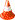 Игры, возникающие по инициативе ребенка Игры-экспериментированияС природными объектамиИгры, возникающие по инициативе ребенка Игры-экспериментированияОбщения с людьмиИгры, возникающие по инициативе ребенка Игры-экспериментированияСо специальными игрушками для экспериментированияИгры, возникающие по инициативе ребенкаСюжетные самодеятельные игрыСюжетно -отобразительныеИгры, возникающие по инициативе ребенкаСюжетные самодеятельные игрыСюжетно - ролевыеИгры, возникающие по инициативе ребенкаСюжетные самодеятельные игрыРежиссерскиеИгры, возникающие по инициативе ребенкаСюжетные самодеятельные игрыТеатрализованные Игры, связанные с исходной инициативой взрослого Обучающие игры Автодидактические предметные Игры, связанные с исходной инициативой взрослого Обучающие игры Сюжетно - дидактические Игры, связанные с исходной инициативой взрослого Обучающие игры Подвижные Игры, связанные с исходной инициативой взрослого Обучающие игры Музыкальные Игры, связанные с исходной инициативой взрослого Обучающие игры Учебно - предметные дидактические Игры, связанные с исходной инициативой взрослого Досуговые игры  Интеллектуальные Игры, связанные с исходной инициативой взрослого Досуговые игры  Забавы Игры, связанные с исходной инициативой взрослого Досуговые игры  Развлечения Игры, связанные с исходной инициативой взрослого Досуговые игры  Театральные Игры, связанные с исходной инициативой взрослого Досуговые игры  Празднично-карнавальные Игры, связанные с исходной инициативой взрослого Досуговые игры  КомпьютерныеИгры народные, идущие от исторических традиций этноса  Обрядовые игры КультовыеИгры народные, идущие от исторических традиций этноса  Обрядовые игры СемейныеИгры народные, идущие от исторических традиций этноса  Обрядовые игры СезонныеИгры народные, идущие от исторических традиций этноса  Тренинговые игрыИнтеллектуальныеИгры народные, идущие от исторических традиций этноса  Тренинговые игрыСенсомоторныеИгры народные, идущие от исторических традиций этноса  Тренинговые игрыАдаптивныеИгры народные, идущие от исторических традиций этноса   Досуговые игрыИгрищаИгры народные, идущие от исторических традиций этноса   Досуговые игрыТихиеИгры народные, идущие от исторических традиций этноса   Досуговые игрыЗабавляющиеИгры народные, идущие от исторических традиций этноса   Досуговые игрыРазвлекающиеСентябрьДекабрьМартСюжетно-ролевая игра «Школа»Сюжетно-ролевая игра «Уборка урожая»Сюжетно-ролевая игра «Магазин. Овощи-фрукты»Сюжетно-ролевая игра «Детский сад»Народные игры «Зима»Игры экспериментирование «Снег.Лед. Вода»Конкурс «Лучший пешеход» 1459(23)Игры народов мираНародные игры «Масленица»Игры экспериментирование «Магнит»Викторина «пешеход на улицах» 1459(25)Театрализованные игры к дню театраОктябрь ЯнварьАпрель Сюжетно – дидактические «Животные», «Ветлечебница»Путешествие по планете Земля –«Животный мир»Интеллектуальная игра«Что? Где? Когда?»Викторина «Мой край»Народные игры «Рождество»Литературная викторина «По сказам Бажова»Игра «Поле чудес»1459(16)Сюжетно –ролевая «Строительные профессии»Сюжетно –ролевая «Орнитологи»Сюжетно –ролевая «Экологи»Сюжетно –ролевая «Аптека»Театрализованные игры к дню  книгиНоябрьФевральМайИгры народов РоссииИгры народов РоссииПутешествие по реке времени «Развитие жизни на Земле»Сюжетно –ролевая «Семья»Сюжетно –ролевая «Больница»Сюжетно –ролевая «Милиция»Сюжетно –ролевая «Регулировщик» 1459(26) Сюжетно – ролевая « МЧС»Игры экспериментирование «Песок. Глина»Конкурс «Правила движения как таблица умножения»Игра «Что? Где? Когда?» 1459(22)Исследователи «Насекомые»Цель Возраст: 5-6 летСтаршая подгруппаЦельВозраст: 6-7 летПодготовительнаяк школе подгруппаТЕМЫТЕМЫТЕМЫТЕМЫСодействие освоению способов безопасного поведения в некоторых стандартных опасных ситуациях и использованию их без напоминания взрослого; пониманию смысла общепринятых символических обозначений на дороге; проявлению осторожности и осмотрительности.  Машины специального назначенияСодействие расширению, уточнению и систематизации знаний о некоторых видах опасных ситуаций на улице; представлений о способах поведения в стандартных и нестандартных (непредвиденных) опасных ситуациях; осознанному выполнению основных правил безопасного поведения в стандартных опасных ситуациях; проявлению осмотрительности и осторожности в нестандартных и потенциально опасных ситуациях.Транспорт МЧССодействие освоению способов безопасного поведения в некоторых стандартных опасных ситуациях и использованию их без напоминания взрослого; пониманию смысла общепринятых символических обозначений на дороге; проявлению осторожности и осмотрительности.  Мы пассажирыСодействие расширению, уточнению и систематизации знаний о некоторых видах опасных ситуаций на улице; представлений о способах поведения в стандартных и нестандартных (непредвиденных) опасных ситуациях; осознанному выполнению основных правил безопасного поведения в стандартных опасных ситуациях; проявлению осмотрительности и осторожности в нестандартных и потенциально опасных ситуациях.Безопасное колесо юного велосипедистаСодействие освоению способов безопасного поведения в некоторых стандартных опасных ситуациях и использованию их без напоминания взрослого; пониманию смысла общепринятых символических обозначений на дороге; проявлению осторожности и осмотрительности.  Азбука движения на улицах нашего городаСодействие расширению, уточнению и систематизации знаний о некоторых видах опасных ситуаций на улице; представлений о способах поведения в стандартных и нестандартных (непредвиденных) опасных ситуациях; осознанному выполнению основных правил безопасного поведения в стандартных опасных ситуациях; проявлению осмотрительности и осторожности в нестандартных и потенциально опасных ситуациях.Регулировка движенияСодействие освоению способов безопасного поведения в некоторых стандартных опасных ситуациях и использованию их без напоминания взрослого; пониманию смысла общепринятых символических обозначений на дороге; проявлению осторожности и осмотрительности.  Знак дорожный на путиСодействие расширению, уточнению и систематизации знаний о некоторых видах опасных ситуаций на улице; представлений о способах поведения в стандартных и нестандартных (непредвиденных) опасных ситуациях; осознанному выполнению основных правил безопасного поведения в стандартных опасных ситуациях; проявлению осмотрительности и осторожности в нестандартных и потенциально опасных ситуациях.Мудрость дорожных знаковСодействие освоению способов безопасного поведения в некоторых стандартных опасных ситуациях и использованию их без напоминания взрослого; пониманию смысла общепринятых символических обозначений на дороге; проявлению осторожности и осмотрительности.  Азбука города:опасностьСодействие расширению, уточнению и систематизации знаний о некоторых видах опасных ситуаций на улице; представлений о способах поведения в стандартных и нестандартных (непредвиденных) опасных ситуациях; осознанному выполнению основных правил безопасного поведения в стандартных опасных ситуациях; проявлению осмотрительности и осторожности в нестандартных и потенциально опасных ситуациях.Экзамен юного пешехода: правила движения как таблица умноженияСентябрьДекабрьМартБезопасность 1459(82)Грибы 1459(33)Машины специального назначения 1459(73)Правила поведения  в д/сМудрость дорожных знаковЕсли чужой приходит в дом 1459(86)Пожар 1459(13)Открытое окно, балконСкорая помощь 1459(21)Бережное отношение к природеБезопасное поведение на улице и в транспорте 1459(23)Правила поведения в общественных местах (Идем в театр)Октябрь ЯнварьАпрель В мире опасных предметов 1459(8)Кошка и собака 1459(40)Мы пассажиры Опасные ситуации контактов с незнакомыми людьми 1459(83) Огонь 1459(15)Самый лучший друг 1459(88)Тайна дорожных знаков 1459(69)Техника безопасности на рабочем местеПтицы и человекЗемля в опасностиОпасные предметы  Техника безопасности.СветофорНоябрьФевральМайЭлектроприборы 1459(10)Ситуации насильственного поведения незнакомых взрослых 1459(85)Регулировка движения Загрязнение окружающей средыВитаминная семья 1459(54)Служба 02 1459(19)Улица полна неожиданностей 1459(70)Транспорт МЧСГроза 1459 (24)Ядовитые растения 1459(30)Лекарственные растения 1459(27)Насекомые 1459(36)Условное обозначение Особенности структурыНаличие совместных действий в зависимости от участниковИндивидуальный трудРебенок действует сам, выполняя все задания в индивидуальном темпеНе испытывает никакой зависимости от других детейТруд рядомРебенок действует сам, выполняя все задания в индивидуальном темпеНе испытывает никакой зависимости от других детейТруд общийУчастников объединяет общее задание и общий результатВозникает необходимость согласований при распределении задании, при обобщении результатовТруд совместныйНаличие тесной зависимости от партнеров, темпа и качества их деятельностиКаждый участник является контролером деятельности предыдущего участникаНаправление работыНаправление работыНаправление работыВозрастФормы работы с детьмиФормы работы с детьмиФормы работы с детьмиФормы работы с детьмиСамообслуживаниеСамообслуживаниеСамообслуживаниеРежимные моментыСовместная деятельность с педагогомСамостоятельная деятельность детейСовместная деятельность с семьейСамообслуживаниеСамообслуживаниеСамообслуживаниеСамообслуживаниеСамообслуживаниеСамообслуживаниеСтарший дошкольный возрастПервая половина дняПервая половина дняПервая половина дняПервая половина дняСамообслуживаниеСамообслуживаниеСамообслуживаниеСтарший дошкольный возрастУчить правильно чистить зубы. Учить самостоятельно и своевременно готовить материалы и пособия к НОДм, без напоминания убирать свое рабочее место. Закреплять умение одеваться и раздеваться, ухаживать за обувью. Формировать привычку бережно относиться к  личным вещам. Развивать желание помогать друг другу.Учить правильно чистить зубы. Учить самостоятельно и своевременно готовить материалы и пособия к НОДм, без напоминания убирать свое рабочее место. Закреплять умение одеваться и раздеваться, ухаживать за обувью. Формировать привычку бережно относиться к  личным вещам. Развивать желание помогать друг другу.Учить правильно чистить зубы. Учить самостоятельно и своевременно готовить материалы и пособия к НОДм, без напоминания убирать свое рабочее место. Закреплять умение одеваться и раздеваться, ухаживать за обувью. Формировать привычку бережно относиться к  личным вещам. Развивать желание помогать друг другу.Учить правильно чистить зубы. Учить самостоятельно и своевременно готовить материалы и пособия к НОДм, без напоминания убирать свое рабочее место. Закреплять умение одеваться и раздеваться, ухаживать за обувью. Формировать привычку бережно относиться к  личным вещам. Развивать желание помогать друг другу.СамообслуживаниеСамообслуживаниеСамообслуживаниеСтарший дошкольный возрастОбъяснение, обучение, напоминаниеЧтение художественной литературыДидактические игры, рассматривание иллюстрацийЛичный примерСамообслуживаниеСамообслуживаниеСамообслуживаниеСтарший дошкольный возрастВторая половина дняВторая половина дняВторая половина дняВторая половина дняСамообслуживаниеСамообслуживаниеСамообслуживаниеСтарший дошкольный возрастДидактические и развивающие игрыДидактические и развивающие игрыДидактические и развивающие игрыДидактические и развивающие игрыСамообслуживаниеСамообслуживаниеСамообслуживаниеСтарший дошкольный возрастсамообслуживаниеПоручения, игровые ситуации, досугДидактические игры, сюжетно-ролевые игры, чтение худ.лит.Личный пример, беседаХозяйственно-бытовой трудХозяйственно-бытовой трудХозяйственно-бытовой трудХозяйственно-бытовой трудХозяйственно-бытовой трудХозяйственно-бытовой трудСтарший дошкольный возрастПервая половина дняПервая половина дняПервая половина дняПервая половина дняХозяйственно-бытовой трудХозяйственно-бытовой трудХозяйственно-бытовой трудСтарший дошкольный возрастФормирование трудолюбия (порядок на участке и вподгруппе) и  первичных представлений о труде взрослых. Приучать сервировать стол, приводить его в порядок после еды. Учить самостоятельно раскладывать подготовленные воспитателем материалы для занятий, убирать их. Продолжать расширять представления детей о труде взрослых.Формирование трудолюбия (порядок на участке и вподгруппе) и  первичных представлений о труде взрослых. Приучать сервировать стол, приводить его в порядок после еды. Учить самостоятельно раскладывать подготовленные воспитателем материалы для занятий, убирать их. Продолжать расширять представления детей о труде взрослых.Формирование трудолюбия (порядок на участке и вподгруппе) и  первичных представлений о труде взрослых. Приучать сервировать стол, приводить его в порядок после еды. Учить самостоятельно раскладывать подготовленные воспитателем материалы для занятий, убирать их. Продолжать расширять представления детей о труде взрослых.Формирование трудолюбия (порядок на участке и вподгруппе) и  первичных представлений о труде взрослых. Приучать сервировать стол, приводить его в порядок после еды. Учить самостоятельно раскладывать подготовленные воспитателем материалы для занятий, убирать их. Продолжать расширять представления детей о труде взрослых.Хозяйственно-бытовой трудХозяйственно-бытовой трудХозяйственно-бытовой трудСтарший дошкольный возрастОбучение, показ, объяснениеОбучение, совместный труд, поручения, дидактические игры, продуктивная деятельность,экскурсииТворческие задания, дежурство, задания, порученияЛичный пример, беседа, совместный труд детей и взрослыхХозяйственно-бытовой трудХозяйственно-бытовой трудХозяйственно-бытовой трудСтарший дошкольный возрастВторая половина дняВторая половина дняВторая половина дняВторая половина дняХозяйственно-бытовой трудХозяйственно-бытовой трудХозяйственно-бытовой трудСтарший дошкольный возрастТрудовые поручения, участие в совместной со взрослым в уборке игровых уголков,  участие в ремонте атрибутов для игр детей и книг. Приучать убирать постель после сна.Трудовые поручения, участие в совместной со взрослым в уборке игровых уголков,  участие в ремонте атрибутов для игр детей и книг. Приучать убирать постель после сна.Трудовые поручения, участие в совместной со взрослым в уборке игровых уголков,  участие в ремонте атрибутов для игр детей и книг. Приучать убирать постель после сна.Трудовые поручения, участие в совместной со взрослым в уборке игровых уголков,  участие в ремонте атрибутов для игр детей и книг. Приучать убирать постель после сна.Хозяйственно-бытовой трудХозяйственно-бытовой трудХозяйственно-бытовой трудСтарший дошкольный возрастОбучение, показ, объяснениеОбучение, совместный труд, поручения, продуктивная деятельностьТворческие задания, дежурство, задания, порученияЛичный пример, беседа, совместный труд детей и взрослыхТруд в природеТруд в природеТруд в природеТруд в природеТруд в природеТруд в природеСтарший дошкольный возрастПервая половина дняПервая половина дняПервая половина дняПервая половина дняТруд в природеТруд в природеТруд в природеСтарший дошкольный возрастФормирование заботливого отношения к растениям, животным, птицам, рыбам и уходу за ними. Наблюдение за изменениями, произошедшими со знакомыми растениями и животными. Приучать самостоятельно выполнять обязанности дежурного в уголке природы..Формирование заботливого отношения к растениям, животным, птицам, рыбам и уходу за ними. Наблюдение за изменениями, произошедшими со знакомыми растениями и животными. Приучать самостоятельно выполнять обязанности дежурного в уголке природы..Формирование заботливого отношения к растениям, животным, птицам, рыбам и уходу за ними. Наблюдение за изменениями, произошедшими со знакомыми растениями и животными. Приучать самостоятельно выполнять обязанности дежурного в уголке природы..Формирование заботливого отношения к растениям, животным, птицам, рыбам и уходу за ними. Наблюдение за изменениями, произошедшими со знакомыми растениями и животными. Приучать самостоятельно выполнять обязанности дежурного в уголке природы..Труд в природеТруд в природеТруд в природеСтарший дошкольный возрастПоказ, объяснение, обучениеОбучение, совместный труд детей и взрослых, беседы, чтение художественной литературы, дидактическая играПродуктивная деятельность, ведение календаря природы, тематические досугиЛичный пример, напоминание, объяснениеТруд в природеТруд в природеТруд в природеСтарший дошкольный возрастВторая половина дняВторая половина дняВторая половина дняВторая половина дняТруд в природеТруд в природеТруд в природеСтарший дошкольный возрастПривлечение к совместной деятельности. Дежурство в уголке природы. Дидактические и развивающие игры. Трудовые поручения, участие в совместной работе со взрослым в уходе за растениями и животными,  уголка природыПривлечение к совместной деятельности. Дежурство в уголке природы. Дидактические и развивающие игры. Трудовые поручения, участие в совместной работе со взрослым в уходе за растениями и животными,  уголка природыПривлечение к совместной деятельности. Дежурство в уголке природы. Дидактические и развивающие игры. Трудовые поручения, участие в совместной работе со взрослым в уходе за растениями и животными,  уголка природыПривлечение к совместной деятельности. Дежурство в уголке природы. Дидактические и развивающие игры. Трудовые поручения, участие в совместной работе со взрослым в уходе за растениями и животными,  уголка природыТруд в природеТруд в природеТруд в природеСтарший дошкольный возрастПоказ, объяснение, напоминанияПросмотр видеофильмов, диафильмов, совместный труд детей и взрослых, беседы, чтение художественной литературы, дидактическая игра, целевые прогулкиПродуктивная деятельность, игра, порученияЛичный пример, напоминание, объяснениеРучной трудРучной трудРучной трудСтарший дошкольный возрастПервая половина дняПервая половина дняПервая половина дняПервая половина дняРучной трудРучной трудРучной трудСтарший дошкольный возрастСовершенствовать умение работать с природным материалом, бумагой, тканью. Продолжать учить делать  игры и игрушки своими руками, привлекать к изготовлению пособий для занятий. Учить экономно и рационально расходовать материалы. Совершенствовать умение работать с природным материалом, бумагой, тканью. Продолжать учить делать  игры и игрушки своими руками, привлекать к изготовлению пособий для занятий. Учить экономно и рационально расходовать материалы. Совершенствовать умение работать с природным материалом, бумагой, тканью. Продолжать учить делать  игры и игрушки своими руками, привлекать к изготовлению пособий для занятий. Учить экономно и рационально расходовать материалы. Совершенствовать умение работать с природным материалом, бумагой, тканью. Продолжать учить делать  игры и игрушки своими руками, привлекать к изготовлению пособий для занятий. Учить экономно и рационально расходовать материалы. Ручной трудРучной трудРучной трудСтарший дошкольный возрастПоказ, объяснение, обучение, напоминаниеСовместная деятельность детей  и взрослых, продуктивная деятельностьПродуктивная деятельностьТворческие задания, выставки, конкурсыРучной трудРучной трудРучной трудСтарший дошкольный возрастВторая половина дняВторая половина дняВторая половина дняВторая половина дняРучной трудРучной трудРучной трудСтарший дошкольный возрастДидактические и развивающие игры. Трудовые поручения, участие со взрослым по ремонту атрибутов для игр детей, подклейке книг, изготовление пособий для занятий, самостоятельное планирование трудовой деятельностиДидактические и развивающие игры. Трудовые поручения, участие со взрослым по ремонту атрибутов для игр детей, подклейке книг, изготовление пособий для занятий, самостоятельное планирование трудовой деятельностиДидактические и развивающие игры. Трудовые поручения, участие со взрослым по ремонту атрибутов для игр детей, подклейке книг, изготовление пособий для занятий, самостоятельное планирование трудовой деятельностиДидактические и развивающие игры. Трудовые поручения, участие со взрослым по ремонту атрибутов для игр детей, подклейке книг, изготовление пособий для занятий, самостоятельное планирование трудовой деятельностиРучной трудРучной трудРучной трудСтарший дошкольный возрастПоказ, объяснение, обучение, напоминаниеСовместная деятельность детей и взрослых, продуктивная деятельностьПродуктивная деятельностьТворческие задания, выставки, конкурсыСодержание образовательной деятельности по разделу «Социально-коммуникативное развитие» (часть, формируемая участниками образовательного процесса):Содержание образовательной деятельности по разделу «Социально-коммуникативное развитие» (часть, формируемая участниками образовательного процесса):Содержание образовательной деятельности по разделу «Социально-коммуникативное развитие» (часть, формируемая участниками образовательного процесса):Содержание образовательной деятельности по разделу «Социально-коммуникативное развитие» (часть, формируемая участниками образовательного процесса):Содержание образовательной деятельности по разделу «Социально-коммуникативное развитие» (часть, формируемая участниками образовательного процесса):Содержание образовательной деятельности по разделу «Социально-коммуникативное развитие» (часть, формируемая участниками образовательного процесса):Содержание образовательной деятельности по разделу «Социально-коммуникативное развитие» (часть, формируемая участниками образовательного процесса):СодержаниеМой дом, улица, двор.Мой детский сад. Традиции детского сада.  Мой родной город (село). История его зарождения и развития. События общественной жизни в родном городе. Местные достопримечательности, известные люди. Правила поведения горожанина (сельчанина). «Имя» города (села).У родного города (села) есть свое название (имя), оно рассказывает о важном для людей событии, которое произошло в прошлом, или о знаменитом человеке. Название может напоминать о природе того места, где построен город (село).Жизнь горожан (сельчан).Город (село) выполнял раньше и выполняет в настоящем разные функции, у каждого города есть свои главные функции. О функциях города (села) рассказывают архитектурные сооружения, названия улиц и площадей. Об истории родного города (села) и жизни горожан (сельчан) рассказывают дома, их облик, декоративное убранство, городская скульптура. Малая родина хранит память о знаменитых россиянах - защитниках Отечества, писателях, художниках. В городе (селе) трудятся родители.Люди берегут свою малую родину, создают и поддерживают традиции.Символика родного города (села). Традиции родного города (села). Родной край как часть России. Столица Урала - город Екатеринбург. История зарождения и развития своего края. Города своего края.  г. Полевской - районный центр. История возникновения города, его герб, достопримечательности, промышленность.Село Мраморское  - село, административно входящее в состав городского округа Полевской Свердловской области.
Основные традиции и обычаи, регулирующие общение представителей разных этносов на Среднем Урале и месте проживания. Этнический и социальный состав населения, его верования и религии, быт и образ жизни. Музей как социокультурный феномен.На Урале всегда жили люди разных национальностей - они отличаются некоторыми внешними особенностями, традиционными НОДми, культурными особенностями. У каждого народа свои народные промыслы, национальные праздники, игры, сказки, танцы. Каждому человеку важно знать культуру своего народа и уважать традиции других народов.Профессия, место работы родителей. Профессии, связанные со спецификой местных условий ( камнерезы, металлурги, сталевары . др.)Добыча полезных ископаемых. Камнерезное искусство как одно из старейших промыслов Урала, история данного вида прикладного искусства, традиции уральских мастеров – камнерезов, ювелиров; профессии камнереза отраженных в сказах П.П.Бажова. Приобретение навыка безопасного поведения в природе, быту, в отношениях с незнакомыми людьми, в дорожно-транспортных ситуациях.Мой дом, улица, двор.Мой детский сад. Традиции детского сада.  Мой родной город (село). История его зарождения и развития. События общественной жизни в родном городе. Местные достопримечательности, известные люди. Правила поведения горожанина (сельчанина). «Имя» города (села).У родного города (села) есть свое название (имя), оно рассказывает о важном для людей событии, которое произошло в прошлом, или о знаменитом человеке. Название может напоминать о природе того места, где построен город (село).Жизнь горожан (сельчан).Город (село) выполнял раньше и выполняет в настоящем разные функции, у каждого города есть свои главные функции. О функциях города (села) рассказывают архитектурные сооружения, названия улиц и площадей. Об истории родного города (села) и жизни горожан (сельчан) рассказывают дома, их облик, декоративное убранство, городская скульптура. Малая родина хранит память о знаменитых россиянах - защитниках Отечества, писателях, художниках. В городе (селе) трудятся родители.Люди берегут свою малую родину, создают и поддерживают традиции.Символика родного города (села). Традиции родного города (села). Родной край как часть России. Столица Урала - город Екатеринбург. История зарождения и развития своего края. Города своего края.  г. Полевской - районный центр. История возникновения города, его герб, достопримечательности, промышленность.Село Мраморское  - село, административно входящее в состав городского округа Полевской Свердловской области.
Основные традиции и обычаи, регулирующие общение представителей разных этносов на Среднем Урале и месте проживания. Этнический и социальный состав населения, его верования и религии, быт и образ жизни. Музей как социокультурный феномен.На Урале всегда жили люди разных национальностей - они отличаются некоторыми внешними особенностями, традиционными НОДми, культурными особенностями. У каждого народа свои народные промыслы, национальные праздники, игры, сказки, танцы. Каждому человеку важно знать культуру своего народа и уважать традиции других народов.Профессия, место работы родителей. Профессии, связанные со спецификой местных условий ( камнерезы, металлурги, сталевары . др.)Добыча полезных ископаемых. Камнерезное искусство как одно из старейших промыслов Урала, история данного вида прикладного искусства, традиции уральских мастеров – камнерезов, ювелиров; профессии камнереза отраженных в сказах П.П.Бажова. Приобретение навыка безопасного поведения в природе, быту, в отношениях с незнакомыми людьми, в дорожно-транспортных ситуациях.Мой дом, улица, двор.Мой детский сад. Традиции детского сада.  Мой родной город (село). История его зарождения и развития. События общественной жизни в родном городе. Местные достопримечательности, известные люди. Правила поведения горожанина (сельчанина). «Имя» города (села).У родного города (села) есть свое название (имя), оно рассказывает о важном для людей событии, которое произошло в прошлом, или о знаменитом человеке. Название может напоминать о природе того места, где построен город (село).Жизнь горожан (сельчан).Город (село) выполнял раньше и выполняет в настоящем разные функции, у каждого города есть свои главные функции. О функциях города (села) рассказывают архитектурные сооружения, названия улиц и площадей. Об истории родного города (села) и жизни горожан (сельчан) рассказывают дома, их облик, декоративное убранство, городская скульптура. Малая родина хранит память о знаменитых россиянах - защитниках Отечества, писателях, художниках. В городе (селе) трудятся родители.Люди берегут свою малую родину, создают и поддерживают традиции.Символика родного города (села). Традиции родного города (села). Родной край как часть России. Столица Урала - город Екатеринбург. История зарождения и развития своего края. Города своего края.  г. Полевской - районный центр. История возникновения города, его герб, достопримечательности, промышленность.Село Мраморское  - село, административно входящее в состав городского округа Полевской Свердловской области.
Основные традиции и обычаи, регулирующие общение представителей разных этносов на Среднем Урале и месте проживания. Этнический и социальный состав населения, его верования и религии, быт и образ жизни. Музей как социокультурный феномен.На Урале всегда жили люди разных национальностей - они отличаются некоторыми внешними особенностями, традиционными НОДми, культурными особенностями. У каждого народа свои народные промыслы, национальные праздники, игры, сказки, танцы. Каждому человеку важно знать культуру своего народа и уважать традиции других народов.Профессия, место работы родителей. Профессии, связанные со спецификой местных условий ( камнерезы, металлурги, сталевары . др.)Добыча полезных ископаемых. Камнерезное искусство как одно из старейших промыслов Урала, история данного вида прикладного искусства, традиции уральских мастеров – камнерезов, ювелиров; профессии камнереза отраженных в сказах П.П.Бажова. Приобретение навыка безопасного поведения в природе, быту, в отношениях с незнакомыми людьми, в дорожно-транспортных ситуациях.Мой дом, улица, двор.Мой детский сад. Традиции детского сада.  Мой родной город (село). История его зарождения и развития. События общественной жизни в родном городе. Местные достопримечательности, известные люди. Правила поведения горожанина (сельчанина). «Имя» города (села).У родного города (села) есть свое название (имя), оно рассказывает о важном для людей событии, которое произошло в прошлом, или о знаменитом человеке. Название может напоминать о природе того места, где построен город (село).Жизнь горожан (сельчан).Город (село) выполнял раньше и выполняет в настоящем разные функции, у каждого города есть свои главные функции. О функциях города (села) рассказывают архитектурные сооружения, названия улиц и площадей. Об истории родного города (села) и жизни горожан (сельчан) рассказывают дома, их облик, декоративное убранство, городская скульптура. Малая родина хранит память о знаменитых россиянах - защитниках Отечества, писателях, художниках. В городе (селе) трудятся родители.Люди берегут свою малую родину, создают и поддерживают традиции.Символика родного города (села). Традиции родного города (села). Родной край как часть России. Столица Урала - город Екатеринбург. История зарождения и развития своего края. Города своего края.  г. Полевской - районный центр. История возникновения города, его герб, достопримечательности, промышленность.Село Мраморское  - село, административно входящее в состав городского округа Полевской Свердловской области.
Основные традиции и обычаи, регулирующие общение представителей разных этносов на Среднем Урале и месте проживания. Этнический и социальный состав населения, его верования и религии, быт и образ жизни. Музей как социокультурный феномен.На Урале всегда жили люди разных национальностей - они отличаются некоторыми внешними особенностями, традиционными НОДми, культурными особенностями. У каждого народа свои народные промыслы, национальные праздники, игры, сказки, танцы. Каждому человеку важно знать культуру своего народа и уважать традиции других народов.Профессия, место работы родителей. Профессии, связанные со спецификой местных условий ( камнерезы, металлурги, сталевары . др.)Добыча полезных ископаемых. Камнерезное искусство как одно из старейших промыслов Урала, история данного вида прикладного искусства, традиции уральских мастеров – камнерезов, ювелиров; профессии камнереза отраженных в сказах П.П.Бажова. Приобретение навыка безопасного поведения в природе, быту, в отношениях с незнакомыми людьми, в дорожно-транспортных ситуациях.Мой дом, улица, двор.Мой детский сад. Традиции детского сада.  Мой родной город (село). История его зарождения и развития. События общественной жизни в родном городе. Местные достопримечательности, известные люди. Правила поведения горожанина (сельчанина). «Имя» города (села).У родного города (села) есть свое название (имя), оно рассказывает о важном для людей событии, которое произошло в прошлом, или о знаменитом человеке. Название может напоминать о природе того места, где построен город (село).Жизнь горожан (сельчан).Город (село) выполнял раньше и выполняет в настоящем разные функции, у каждого города есть свои главные функции. О функциях города (села) рассказывают архитектурные сооружения, названия улиц и площадей. Об истории родного города (села) и жизни горожан (сельчан) рассказывают дома, их облик, декоративное убранство, городская скульптура. Малая родина хранит память о знаменитых россиянах - защитниках Отечества, писателях, художниках. В городе (селе) трудятся родители.Люди берегут свою малую родину, создают и поддерживают традиции.Символика родного города (села). Традиции родного города (села). Родной край как часть России. Столица Урала - город Екатеринбург. История зарождения и развития своего края. Города своего края.  г. Полевской - районный центр. История возникновения города, его герб, достопримечательности, промышленность.Село Мраморское  - село, административно входящее в состав городского округа Полевской Свердловской области.
Основные традиции и обычаи, регулирующие общение представителей разных этносов на Среднем Урале и месте проживания. Этнический и социальный состав населения, его верования и религии, быт и образ жизни. Музей как социокультурный феномен.На Урале всегда жили люди разных национальностей - они отличаются некоторыми внешними особенностями, традиционными НОДми, культурными особенностями. У каждого народа свои народные промыслы, национальные праздники, игры, сказки, танцы. Каждому человеку важно знать культуру своего народа и уважать традиции других народов.Профессия, место работы родителей. Профессии, связанные со спецификой местных условий ( камнерезы, металлурги, сталевары . др.)Добыча полезных ископаемых. Камнерезное искусство как одно из старейших промыслов Урала, история данного вида прикладного искусства, традиции уральских мастеров – камнерезов, ювелиров; профессии камнереза отраженных в сказах П.П.Бажова. Приобретение навыка безопасного поведения в природе, быту, в отношениях с незнакомыми людьми, в дорожно-транспортных ситуациях.Мой дом, улица, двор.Мой детский сад. Традиции детского сада.  Мой родной город (село). История его зарождения и развития. События общественной жизни в родном городе. Местные достопримечательности, известные люди. Правила поведения горожанина (сельчанина). «Имя» города (села).У родного города (села) есть свое название (имя), оно рассказывает о важном для людей событии, которое произошло в прошлом, или о знаменитом человеке. Название может напоминать о природе того места, где построен город (село).Жизнь горожан (сельчан).Город (село) выполнял раньше и выполняет в настоящем разные функции, у каждого города есть свои главные функции. О функциях города (села) рассказывают архитектурные сооружения, названия улиц и площадей. Об истории родного города (села) и жизни горожан (сельчан) рассказывают дома, их облик, декоративное убранство, городская скульптура. Малая родина хранит память о знаменитых россиянах - защитниках Отечества, писателях, художниках. В городе (селе) трудятся родители.Люди берегут свою малую родину, создают и поддерживают традиции.Символика родного города (села). Традиции родного города (села). Родной край как часть России. Столица Урала - город Екатеринбург. История зарождения и развития своего края. Города своего края.  г. Полевской - районный центр. История возникновения города, его герб, достопримечательности, промышленность.Село Мраморское  - село, административно входящее в состав городского округа Полевской Свердловской области.
Основные традиции и обычаи, регулирующие общение представителей разных этносов на Среднем Урале и месте проживания. Этнический и социальный состав населения, его верования и религии, быт и образ жизни. Музей как социокультурный феномен.На Урале всегда жили люди разных национальностей - они отличаются некоторыми внешними особенностями, традиционными НОДми, культурными особенностями. У каждого народа свои народные промыслы, национальные праздники, игры, сказки, танцы. Каждому человеку важно знать культуру своего народа и уважать традиции других народов.Профессия, место работы родителей. Профессии, связанные со спецификой местных условий ( камнерезы, металлурги, сталевары . др.)Добыча полезных ископаемых. Камнерезное искусство как одно из старейших промыслов Урала, история данного вида прикладного искусства, традиции уральских мастеров – камнерезов, ювелиров; профессии камнереза отраженных в сказах П.П.Бажова. Приобретение навыка безопасного поведения в природе, быту, в отношениях с незнакомыми людьми, в дорожно-транспортных ситуациях.СредстваОтражение представлений о многообразии этнического состава населения страны, об особенностях их материальной культуры и произведений устного народного творчества в сюжетных играх, играх-драматизациях, исследовательских проектах. Рассматривание иллюстративного материала, слайдов, фотографий, отображающих архитектурный облик города (села), основные функции родного города (села), сооружения архитектуры и скульптуры (защитно-оборонительная, торговая, промышленная, функция отдыха и развлечения).Поддержка интереса к малой родине в вопросах, играх, рассматривании книг, слушании историй, рисовании и конструировании. Рассказывание сюжетных историй о жизни города (села), об архитектурных сооружениях и событиях, связанных с ними.Использование плоскостного и объемного моделирования архитектурных сооружений и их частей (например, крепости, площади), прорисовывание и размещение архитектурных сооружений на детализированной карте города (села), участие в играх, проектах «Город-мечта» («что могло бы здесь находиться и происходить»).Проектная деятельность, проблемные ситуации и поисковые вопросы. Стимулирование любознательности детей, самостоятельного поиска информации (найти интересный факт, новую иллюстрацию), выдвижение гипотез и предположений, связанных с функцией элементов архитектурного убранства города, значения символов в городской среде и т.п.Вовлечение детей в игры-путешествия по родному городу (селу), в проведение воображаемых экскурсий, «виртуальных» выставок, побуждение задавать вопросы о городе (селе), использовать имеющуюся информацию, осуществлять поиск необходимой.Включение детей в игры-экспериментирования и исследовательскую деятельность, позволяющую детям установить связи между созданием и использованием предмета для детской деятельности и его использованием в городской (сельской) среде: игры с флюгером, создание венков, исследование листьев лавра и другие. Подведение детей к пониманию значения разнообразных элементов городской (сельской) среды: венков славы, изображений ветвей деревьев, флюгеров.Побуждение детей к творчеству на содержании освоенного краеведческого материала в ходе участия в играх-фантазиях, сочинения загадок, сказок, изобразительной деятельности.Побуждение детей к собиранию коллекций, связанных с образами родного города (села) (фотографии, символы, изображения знаменитых людей), его производственной базой.Организация участия детей в жизни родного города: в его традициях, праздниках; содействие эмоциональной и практической вовлеченности детей в события городской жизни: изготовление открытки для ветеранов, участие в социальной, природоохранной акции.Рассказы взрослого, чтение книг, просмотр видеофильмов, видео презентаций, прослушивание аудиозаписей, беседы, организация выставок об особенностях этнической культуры народов Среднего Урала, своего села.Целевые прогулки, экскурсии, беседы, чтение детской художественной литературы, просмотр видеофильмов о профессиях родителей, взрослых.Дидактические игры, моделирующие структуру трудового процесса и взаимосвязи профессий; игры-путешествия, расширяющие представления об истории предметного мира как результате труда человека, продукте его творческой мысли.Рассматривание предметов, инструментов, материалов («Из каких материалов делают современную бытовую технику?», «Почему не моют одноразовую посуду?») как компонентов трудового процесса; экспериментирование с материалами («Что можно сделать из «бросового» материала?»; "Где используют мрамор? Что из него можно изготовить?" ).Детские проекты, например, по изготовлению книг «Кто построил этот дом?», «У нас в гостях врач-хирург»; сюжетно-ролевые игры по методу «игра-труд», позволяющие включать реальные трудовые процессы в игровой сюжет.Проблемные обсуждения поведения литературных героев, реальных событий из детской жизни; организация образовательных ситуаций, позволяющих детям накапливать опыт экономически целесообразного поведения и различать достаточно тонкие дифференцировки между бережливостью, разумностью потребностей и жадностью, скупостью.Участие в совместном с воспитателем труде на участке детского сада: посильная уборка участка после листопада, подкормка птиц, живущих в городе.Рассматривание дидактических картинок, иллюстраций, отражающих отношение людей к малой родине: высаживание деревьев и цветов в городе, возложение цветов к мемориалам воинов, украшение города к праздникам и прочее.Обсуждение, обыгрывание реальных специально созданных проблемных ситуаций, связанных с решением проблем в разнообразных опасных ситуациях, в целях воспитания разумной осторожности.Отражение представлений о многообразии этнического состава населения страны, об особенностях их материальной культуры и произведений устного народного творчества в сюжетных играх, играх-драматизациях, исследовательских проектах. Рассматривание иллюстративного материала, слайдов, фотографий, отображающих архитектурный облик города (села), основные функции родного города (села), сооружения архитектуры и скульптуры (защитно-оборонительная, торговая, промышленная, функция отдыха и развлечения).Поддержка интереса к малой родине в вопросах, играх, рассматривании книг, слушании историй, рисовании и конструировании. Рассказывание сюжетных историй о жизни города (села), об архитектурных сооружениях и событиях, связанных с ними.Использование плоскостного и объемного моделирования архитектурных сооружений и их частей (например, крепости, площади), прорисовывание и размещение архитектурных сооружений на детализированной карте города (села), участие в играх, проектах «Город-мечта» («что могло бы здесь находиться и происходить»).Проектная деятельность, проблемные ситуации и поисковые вопросы. Стимулирование любознательности детей, самостоятельного поиска информации (найти интересный факт, новую иллюстрацию), выдвижение гипотез и предположений, связанных с функцией элементов архитектурного убранства города, значения символов в городской среде и т.п.Вовлечение детей в игры-путешествия по родному городу (селу), в проведение воображаемых экскурсий, «виртуальных» выставок, побуждение задавать вопросы о городе (селе), использовать имеющуюся информацию, осуществлять поиск необходимой.Включение детей в игры-экспериментирования и исследовательскую деятельность, позволяющую детям установить связи между созданием и использованием предмета для детской деятельности и его использованием в городской (сельской) среде: игры с флюгером, создание венков, исследование листьев лавра и другие. Подведение детей к пониманию значения разнообразных элементов городской (сельской) среды: венков славы, изображений ветвей деревьев, флюгеров.Побуждение детей к творчеству на содержании освоенного краеведческого материала в ходе участия в играх-фантазиях, сочинения загадок, сказок, изобразительной деятельности.Побуждение детей к собиранию коллекций, связанных с образами родного города (села) (фотографии, символы, изображения знаменитых людей), его производственной базой.Организация участия детей в жизни родного города: в его традициях, праздниках; содействие эмоциональной и практической вовлеченности детей в события городской жизни: изготовление открытки для ветеранов, участие в социальной, природоохранной акции.Рассказы взрослого, чтение книг, просмотр видеофильмов, видео презентаций, прослушивание аудиозаписей, беседы, организация выставок об особенностях этнической культуры народов Среднего Урала, своего села.Целевые прогулки, экскурсии, беседы, чтение детской художественной литературы, просмотр видеофильмов о профессиях родителей, взрослых.Дидактические игры, моделирующие структуру трудового процесса и взаимосвязи профессий; игры-путешествия, расширяющие представления об истории предметного мира как результате труда человека, продукте его творческой мысли.Рассматривание предметов, инструментов, материалов («Из каких материалов делают современную бытовую технику?», «Почему не моют одноразовую посуду?») как компонентов трудового процесса; экспериментирование с материалами («Что можно сделать из «бросового» материала?»; "Где используют мрамор? Что из него можно изготовить?" ).Детские проекты, например, по изготовлению книг «Кто построил этот дом?», «У нас в гостях врач-хирург»; сюжетно-ролевые игры по методу «игра-труд», позволяющие включать реальные трудовые процессы в игровой сюжет.Проблемные обсуждения поведения литературных героев, реальных событий из детской жизни; организация образовательных ситуаций, позволяющих детям накапливать опыт экономически целесообразного поведения и различать достаточно тонкие дифференцировки между бережливостью, разумностью потребностей и жадностью, скупостью.Участие в совместном с воспитателем труде на участке детского сада: посильная уборка участка после листопада, подкормка птиц, живущих в городе.Рассматривание дидактических картинок, иллюстраций, отражающих отношение людей к малой родине: высаживание деревьев и цветов в городе, возложение цветов к мемориалам воинов, украшение города к праздникам и прочее.Обсуждение, обыгрывание реальных специально созданных проблемных ситуаций, связанных с решением проблем в разнообразных опасных ситуациях, в целях воспитания разумной осторожности.Отражение представлений о многообразии этнического состава населения страны, об особенностях их материальной культуры и произведений устного народного творчества в сюжетных играх, играх-драматизациях, исследовательских проектах. Рассматривание иллюстративного материала, слайдов, фотографий, отображающих архитектурный облик города (села), основные функции родного города (села), сооружения архитектуры и скульптуры (защитно-оборонительная, торговая, промышленная, функция отдыха и развлечения).Поддержка интереса к малой родине в вопросах, играх, рассматривании книг, слушании историй, рисовании и конструировании. Рассказывание сюжетных историй о жизни города (села), об архитектурных сооружениях и событиях, связанных с ними.Использование плоскостного и объемного моделирования архитектурных сооружений и их частей (например, крепости, площади), прорисовывание и размещение архитектурных сооружений на детализированной карте города (села), участие в играх, проектах «Город-мечта» («что могло бы здесь находиться и происходить»).Проектная деятельность, проблемные ситуации и поисковые вопросы. Стимулирование любознательности детей, самостоятельного поиска информации (найти интересный факт, новую иллюстрацию), выдвижение гипотез и предположений, связанных с функцией элементов архитектурного убранства города, значения символов в городской среде и т.п.Вовлечение детей в игры-путешествия по родному городу (селу), в проведение воображаемых экскурсий, «виртуальных» выставок, побуждение задавать вопросы о городе (селе), использовать имеющуюся информацию, осуществлять поиск необходимой.Включение детей в игры-экспериментирования и исследовательскую деятельность, позволяющую детям установить связи между созданием и использованием предмета для детской деятельности и его использованием в городской (сельской) среде: игры с флюгером, создание венков, исследование листьев лавра и другие. Подведение детей к пониманию значения разнообразных элементов городской (сельской) среды: венков славы, изображений ветвей деревьев, флюгеров.Побуждение детей к творчеству на содержании освоенного краеведческого материала в ходе участия в играх-фантазиях, сочинения загадок, сказок, изобразительной деятельности.Побуждение детей к собиранию коллекций, связанных с образами родного города (села) (фотографии, символы, изображения знаменитых людей), его производственной базой.Организация участия детей в жизни родного города: в его традициях, праздниках; содействие эмоциональной и практической вовлеченности детей в события городской жизни: изготовление открытки для ветеранов, участие в социальной, природоохранной акции.Рассказы взрослого, чтение книг, просмотр видеофильмов, видео презентаций, прослушивание аудиозаписей, беседы, организация выставок об особенностях этнической культуры народов Среднего Урала, своего села.Целевые прогулки, экскурсии, беседы, чтение детской художественной литературы, просмотр видеофильмов о профессиях родителей, взрослых.Дидактические игры, моделирующие структуру трудового процесса и взаимосвязи профессий; игры-путешествия, расширяющие представления об истории предметного мира как результате труда человека, продукте его творческой мысли.Рассматривание предметов, инструментов, материалов («Из каких материалов делают современную бытовую технику?», «Почему не моют одноразовую посуду?») как компонентов трудового процесса; экспериментирование с материалами («Что можно сделать из «бросового» материала?»; "Где используют мрамор? Что из него можно изготовить?" ).Детские проекты, например, по изготовлению книг «Кто построил этот дом?», «У нас в гостях врач-хирург»; сюжетно-ролевые игры по методу «игра-труд», позволяющие включать реальные трудовые процессы в игровой сюжет.Проблемные обсуждения поведения литературных героев, реальных событий из детской жизни; организация образовательных ситуаций, позволяющих детям накапливать опыт экономически целесообразного поведения и различать достаточно тонкие дифференцировки между бережливостью, разумностью потребностей и жадностью, скупостью.Участие в совместном с воспитателем труде на участке детского сада: посильная уборка участка после листопада, подкормка птиц, живущих в городе.Рассматривание дидактических картинок, иллюстраций, отражающих отношение людей к малой родине: высаживание деревьев и цветов в городе, возложение цветов к мемориалам воинов, украшение города к праздникам и прочее.Обсуждение, обыгрывание реальных специально созданных проблемных ситуаций, связанных с решением проблем в разнообразных опасных ситуациях, в целях воспитания разумной осторожности.Отражение представлений о многообразии этнического состава населения страны, об особенностях их материальной культуры и произведений устного народного творчества в сюжетных играх, играх-драматизациях, исследовательских проектах. Рассматривание иллюстративного материала, слайдов, фотографий, отображающих архитектурный облик города (села), основные функции родного города (села), сооружения архитектуры и скульптуры (защитно-оборонительная, торговая, промышленная, функция отдыха и развлечения).Поддержка интереса к малой родине в вопросах, играх, рассматривании книг, слушании историй, рисовании и конструировании. Рассказывание сюжетных историй о жизни города (села), об архитектурных сооружениях и событиях, связанных с ними.Использование плоскостного и объемного моделирования архитектурных сооружений и их частей (например, крепости, площади), прорисовывание и размещение архитектурных сооружений на детализированной карте города (села), участие в играх, проектах «Город-мечта» («что могло бы здесь находиться и происходить»).Проектная деятельность, проблемные ситуации и поисковые вопросы. Стимулирование любознательности детей, самостоятельного поиска информации (найти интересный факт, новую иллюстрацию), выдвижение гипотез и предположений, связанных с функцией элементов архитектурного убранства города, значения символов в городской среде и т.п.Вовлечение детей в игры-путешествия по родному городу (селу), в проведение воображаемых экскурсий, «виртуальных» выставок, побуждение задавать вопросы о городе (селе), использовать имеющуюся информацию, осуществлять поиск необходимой.Включение детей в игры-экспериментирования и исследовательскую деятельность, позволяющую детям установить связи между созданием и использованием предмета для детской деятельности и его использованием в городской (сельской) среде: игры с флюгером, создание венков, исследование листьев лавра и другие. Подведение детей к пониманию значения разнообразных элементов городской (сельской) среды: венков славы, изображений ветвей деревьев, флюгеров.Побуждение детей к творчеству на содержании освоенного краеведческого материала в ходе участия в играх-фантазиях, сочинения загадок, сказок, изобразительной деятельности.Побуждение детей к собиранию коллекций, связанных с образами родного города (села) (фотографии, символы, изображения знаменитых людей), его производственной базой.Организация участия детей в жизни родного города: в его традициях, праздниках; содействие эмоциональной и практической вовлеченности детей в события городской жизни: изготовление открытки для ветеранов, участие в социальной, природоохранной акции.Рассказы взрослого, чтение книг, просмотр видеофильмов, видео презентаций, прослушивание аудиозаписей, беседы, организация выставок об особенностях этнической культуры народов Среднего Урала, своего села.Целевые прогулки, экскурсии, беседы, чтение детской художественной литературы, просмотр видеофильмов о профессиях родителей, взрослых.Дидактические игры, моделирующие структуру трудового процесса и взаимосвязи профессий; игры-путешествия, расширяющие представления об истории предметного мира как результате труда человека, продукте его творческой мысли.Рассматривание предметов, инструментов, материалов («Из каких материалов делают современную бытовую технику?», «Почему не моют одноразовую посуду?») как компонентов трудового процесса; экспериментирование с материалами («Что можно сделать из «бросового» материала?»; "Где используют мрамор? Что из него можно изготовить?" ).Детские проекты, например, по изготовлению книг «Кто построил этот дом?», «У нас в гостях врач-хирург»; сюжетно-ролевые игры по методу «игра-труд», позволяющие включать реальные трудовые процессы в игровой сюжет.Проблемные обсуждения поведения литературных героев, реальных событий из детской жизни; организация образовательных ситуаций, позволяющих детям накапливать опыт экономически целесообразного поведения и различать достаточно тонкие дифференцировки между бережливостью, разумностью потребностей и жадностью, скупостью.Участие в совместном с воспитателем труде на участке детского сада: посильная уборка участка после листопада, подкормка птиц, живущих в городе.Рассматривание дидактических картинок, иллюстраций, отражающих отношение людей к малой родине: высаживание деревьев и цветов в городе, возложение цветов к мемориалам воинов, украшение города к праздникам и прочее.Обсуждение, обыгрывание реальных специально созданных проблемных ситуаций, связанных с решением проблем в разнообразных опасных ситуациях, в целях воспитания разумной осторожности.Отражение представлений о многообразии этнического состава населения страны, об особенностях их материальной культуры и произведений устного народного творчества в сюжетных играх, играх-драматизациях, исследовательских проектах. Рассматривание иллюстративного материала, слайдов, фотографий, отображающих архитектурный облик города (села), основные функции родного города (села), сооружения архитектуры и скульптуры (защитно-оборонительная, торговая, промышленная, функция отдыха и развлечения).Поддержка интереса к малой родине в вопросах, играх, рассматривании книг, слушании историй, рисовании и конструировании. Рассказывание сюжетных историй о жизни города (села), об архитектурных сооружениях и событиях, связанных с ними.Использование плоскостного и объемного моделирования архитектурных сооружений и их частей (например, крепости, площади), прорисовывание и размещение архитектурных сооружений на детализированной карте города (села), участие в играх, проектах «Город-мечта» («что могло бы здесь находиться и происходить»).Проектная деятельность, проблемные ситуации и поисковые вопросы. Стимулирование любознательности детей, самостоятельного поиска информации (найти интересный факт, новую иллюстрацию), выдвижение гипотез и предположений, связанных с функцией элементов архитектурного убранства города, значения символов в городской среде и т.п.Вовлечение детей в игры-путешествия по родному городу (селу), в проведение воображаемых экскурсий, «виртуальных» выставок, побуждение задавать вопросы о городе (селе), использовать имеющуюся информацию, осуществлять поиск необходимой.Включение детей в игры-экспериментирования и исследовательскую деятельность, позволяющую детям установить связи между созданием и использованием предмета для детской деятельности и его использованием в городской (сельской) среде: игры с флюгером, создание венков, исследование листьев лавра и другие. Подведение детей к пониманию значения разнообразных элементов городской (сельской) среды: венков славы, изображений ветвей деревьев, флюгеров.Побуждение детей к творчеству на содержании освоенного краеведческого материала в ходе участия в играх-фантазиях, сочинения загадок, сказок, изобразительной деятельности.Побуждение детей к собиранию коллекций, связанных с образами родного города (села) (фотографии, символы, изображения знаменитых людей), его производственной базой.Организация участия детей в жизни родного города: в его традициях, праздниках; содействие эмоциональной и практической вовлеченности детей в события городской жизни: изготовление открытки для ветеранов, участие в социальной, природоохранной акции.Рассказы взрослого, чтение книг, просмотр видеофильмов, видео презентаций, прослушивание аудиозаписей, беседы, организация выставок об особенностях этнической культуры народов Среднего Урала, своего села.Целевые прогулки, экскурсии, беседы, чтение детской художественной литературы, просмотр видеофильмов о профессиях родителей, взрослых.Дидактические игры, моделирующие структуру трудового процесса и взаимосвязи профессий; игры-путешествия, расширяющие представления об истории предметного мира как результате труда человека, продукте его творческой мысли.Рассматривание предметов, инструментов, материалов («Из каких материалов делают современную бытовую технику?», «Почему не моют одноразовую посуду?») как компонентов трудового процесса; экспериментирование с материалами («Что можно сделать из «бросового» материала?»; "Где используют мрамор? Что из него можно изготовить?" ).Детские проекты, например, по изготовлению книг «Кто построил этот дом?», «У нас в гостях врач-хирург»; сюжетно-ролевые игры по методу «игра-труд», позволяющие включать реальные трудовые процессы в игровой сюжет.Проблемные обсуждения поведения литературных героев, реальных событий из детской жизни; организация образовательных ситуаций, позволяющих детям накапливать опыт экономически целесообразного поведения и различать достаточно тонкие дифференцировки между бережливостью, разумностью потребностей и жадностью, скупостью.Участие в совместном с воспитателем труде на участке детского сада: посильная уборка участка после листопада, подкормка птиц, живущих в городе.Рассматривание дидактических картинок, иллюстраций, отражающих отношение людей к малой родине: высаживание деревьев и цветов в городе, возложение цветов к мемориалам воинов, украшение города к праздникам и прочее.Обсуждение, обыгрывание реальных специально созданных проблемных ситуаций, связанных с решением проблем в разнообразных опасных ситуациях, в целях воспитания разумной осторожности.Отражение представлений о многообразии этнического состава населения страны, об особенностях их материальной культуры и произведений устного народного творчества в сюжетных играх, играх-драматизациях, исследовательских проектах. Рассматривание иллюстративного материала, слайдов, фотографий, отображающих архитектурный облик города (села), основные функции родного города (села), сооружения архитектуры и скульптуры (защитно-оборонительная, торговая, промышленная, функция отдыха и развлечения).Поддержка интереса к малой родине в вопросах, играх, рассматривании книг, слушании историй, рисовании и конструировании. Рассказывание сюжетных историй о жизни города (села), об архитектурных сооружениях и событиях, связанных с ними.Использование плоскостного и объемного моделирования архитектурных сооружений и их частей (например, крепости, площади), прорисовывание и размещение архитектурных сооружений на детализированной карте города (села), участие в играх, проектах «Город-мечта» («что могло бы здесь находиться и происходить»).Проектная деятельность, проблемные ситуации и поисковые вопросы. Стимулирование любознательности детей, самостоятельного поиска информации (найти интересный факт, новую иллюстрацию), выдвижение гипотез и предположений, связанных с функцией элементов архитектурного убранства города, значения символов в городской среде и т.п.Вовлечение детей в игры-путешествия по родному городу (селу), в проведение воображаемых экскурсий, «виртуальных» выставок, побуждение задавать вопросы о городе (селе), использовать имеющуюся информацию, осуществлять поиск необходимой.Включение детей в игры-экспериментирования и исследовательскую деятельность, позволяющую детям установить связи между созданием и использованием предмета для детской деятельности и его использованием в городской (сельской) среде: игры с флюгером, создание венков, исследование листьев лавра и другие. Подведение детей к пониманию значения разнообразных элементов городской (сельской) среды: венков славы, изображений ветвей деревьев, флюгеров.Побуждение детей к творчеству на содержании освоенного краеведческого материала в ходе участия в играх-фантазиях, сочинения загадок, сказок, изобразительной деятельности.Побуждение детей к собиранию коллекций, связанных с образами родного города (села) (фотографии, символы, изображения знаменитых людей), его производственной базой.Организация участия детей в жизни родного города: в его традициях, праздниках; содействие эмоциональной и практической вовлеченности детей в события городской жизни: изготовление открытки для ветеранов, участие в социальной, природоохранной акции.Рассказы взрослого, чтение книг, просмотр видеофильмов, видео презентаций, прослушивание аудиозаписей, беседы, организация выставок об особенностях этнической культуры народов Среднего Урала, своего села.Целевые прогулки, экскурсии, беседы, чтение детской художественной литературы, просмотр видеофильмов о профессиях родителей, взрослых.Дидактические игры, моделирующие структуру трудового процесса и взаимосвязи профессий; игры-путешествия, расширяющие представления об истории предметного мира как результате труда человека, продукте его творческой мысли.Рассматривание предметов, инструментов, материалов («Из каких материалов делают современную бытовую технику?», «Почему не моют одноразовую посуду?») как компонентов трудового процесса; экспериментирование с материалами («Что можно сделать из «бросового» материала?»; "Где используют мрамор? Что из него можно изготовить?" ).Детские проекты, например, по изготовлению книг «Кто построил этот дом?», «У нас в гостях врач-хирург»; сюжетно-ролевые игры по методу «игра-труд», позволяющие включать реальные трудовые процессы в игровой сюжет.Проблемные обсуждения поведения литературных героев, реальных событий из детской жизни; организация образовательных ситуаций, позволяющих детям накапливать опыт экономически целесообразного поведения и различать достаточно тонкие дифференцировки между бережливостью, разумностью потребностей и жадностью, скупостью.Участие в совместном с воспитателем труде на участке детского сада: посильная уборка участка после листопада, подкормка птиц, живущих в городе.Рассматривание дидактических картинок, иллюстраций, отражающих отношение людей к малой родине: высаживание деревьев и цветов в городе, возложение цветов к мемориалам воинов, украшение города к праздникам и прочее.Обсуждение, обыгрывание реальных специально созданных проблемных ситуаций, связанных с решением проблем в разнообразных опасных ситуациях, в целях воспитания разумной осторожности.Содержание  Возраст Совместная деятельность Режимные моменты Самостоятельная деятельность 1. Развитие игровой  деятельности * Сюжетно-ролевые игры* Подвижные игры* Театрализованные игры* Дидактические игры3-7 летвторая младшая,  средняя, старшая и подг. к школе группыНОД, экскурсии, наблюдения, чтение художественной литературы, видеоинформация, досуги, праздники, обучающие игры, досуговые игры, народные игры.Самостоятельные сюжетно-ролевые игры, дидактические игры, досуговые игры с участием воспитателейВ соответствии с режимом дняИгры-экспериментированиеСюжетные самодеятельные игры (с собственными знаниями детей на основе их опыта). Внеигровые формы:самодеятельность дошкольников;изобразительная деят-ть;труд в природе;экспериментирование;конструирование;бытовая деятельность;наблюдение2 . Приобщение  к  элементарным  общепринятым     нормам  и  правилам   взаимоотношения  со  сверстниками   и  взрослыми2 . Приобщение  к  элементарным  общепринятым     нормам  и  правилам   взаимоотношения  со  сверстниками   и  взрослыми5-7 лет старшая и подг. к школе группыБеседы- НОД, чтение    худ. литературы, проблемные ситуации, поисково –творческие задания, экскурсии, праздники, просмотр видиофильмов,театрализованные постановки, решение задачИндивидуальная работа во время утреннего приема Культурно-гигиенические процедуры  (напоминание);Игровая деятельность во время прогулки (напоминание);дежурство; тематические досуги. Минутка вежливости Игровая деятельность(игры  в парах, совместные игры с несколькими партнерами, хороводные игры, игры с правилами), дидакт. игры, сюжетно-ролевые игры,   дежурство, самообслуживание, подвижные, театрализованные игры, продуктивная деят-ть3. Формирование гендерной, семейной и гражданской принадлежности  * образ  Я* семья* детский  сад* родная  страна* наша армия (со ст. гр.)* наша планета (подг.гр)3. Формирование гендерной, семейной и гражданской принадлежности  * образ  Я* семья* детский  сад* родная  страна* наша армия (со ст. гр.)* наша планета (подг.гр)5-7 лет старшая и подг. к школе группыВикторины, КВН, познавательные досуги, тематические досуги, чтение рассказэкскурсияТематические досугиСоздание коллекцийПроектная деятельность Исследовательская деятельностьСюжетно-ролевая игра, дидактическая игра, настольно-печатные игры, продуктивная деятельность, дежурство4. Формирование патриотических чувств5-7 лет старшая и подг. к школе группыпознавательные беседы, развлечения, моделирование, настольные игры, чтение, творческие задания, видеофильмыИграНаблюдениеУпражнениерассматривание иллюстраций,дидактическая игра, изобразительная деятельность5. Формирование чувства принадлежности к мировому сообществу5-7 лет старшая и подг. к школе группыпознавательные викторины, КВН, конструирование, моделирование, чтениеОбъяснениеНапоминаниеНаблюдениерассматривание иллюстраций, продуктивная деятельность, театрализацияФормированиеоснов  собственной  безопасности *ребенок и другие люди*ребенок и природа*ребенок дома*ребенок и улица3-7 лет  Беседы,  обучение,ЧтениеОбъяснение, напоминаниеУпражнения,РассказПродуктивная ДеятельностьРассматривание иллюстрацийРассказы, чтениеЦелевые   прогулкиДидактические  и  настольно-печатные  игры;Сюжетно-ролевые  игрыМинутка  безопасности Показ, объяснение,бучение, напоминаниеРассматривание иллюстраций Дидактическая игра Продуктивная деятельностьДля  самостоятельной игровой  деятельности  -   разметка  дороги  вокруг  детского  сада,Творческие задания,Рассматривание Иллюстраций, Дидактическая игра, Продуктивная деятельность7.Развитие трудовой деятельности7.Развитие трудовой деятельности7.Развитие трудовой деятельности7.Развитие трудовой деятельности7.Развитие трудовой деятельности7.1. Самообслуживание7.1. Самообслуживание7.1. Самообслуживание5-7 лет старшая и подг. к школе группыЧтение художественной литературыПоручения, игровые ситуации, ДосугОбъяснение, обучение, напоминаниеДидактические и развивающие игрыДидактические игры, рассматривание иллюстраций,сюжетно-ролевые игры7.2. Хозяйственно-бытовой  труд7.2. Хозяйственно-бытовой  труд7.2. Хозяйственно-бытовой  труд5-7 лет старшая и подг. к школе группыОбучение,коллективный труд, поручения, дидактические игры, продуктивная деятельность,экскурсииОбучение, показ, объяснениеТрудовые поручения, участие в совместной со взрослым в уборке игровых уголков,  участие в ремонте атрибутов для игр детей и книг. Уборка постели после сна,Сервировка  стола, Самостоятельно  раскладывать подготовленные воспитателем материалы для занятий, убирать ихТворческие задания, дежурство, задания, поручения7.3.  Труд  в природе5-7 лет старшая и подг. к школе группыОбучение, совместный труд детей и взрослых, беседы, чтение художественной литературы, дидактическая  играПросмотр видеофильмов целевые прогулкиПоказ, объяснение, обучение напоминания Дежурство в уголке природы. Дидактические и развивающие игры. Трудовые поручения, участие в совместной работе со взрослым в уходе за растениями и животными,  уголка природыПродуктивная деятельность, ведение календаря природы, тематические досуги7.4. Ручной  труд5-7 лет старшая и подг. к школе группыСовместная деятельность детей  и взрослых, продуктивная деятельностьПоказ, объяснение, обучение, напоминаниеДидактические  и развивающие игры. Трудовые поручения, Участие со взрослым по ремонту атрибутов для игр детей, подклейке книг,Изготовление  пособий для занятий, самостоятельное планирование трудовой деятельности Работа с природным материалом, бумагой, тканью. игры и игрушки своими руками.Продуктивная деятельность7.7. Формирование  первичных представлений  о труде взрослых7.7. Формирование  первичных представлений  о труде взрослых5-7 лет старшая и подг. к школе группыЭкскурсии, наблюдения, рассказы, обучение, чтение, рассматривание иллюстраций,  просмотр видеоДидактические игры, обучение, чтение, практическая деятельность, встречи с людьми  интересных профессий, создание альбомов, Дидактические игры, сюжетно-ролевые игрыОбразовательная областьФормы взаимодействия с семьями воспитанниковСоциально-коммуникативноеразвитиеПривлечение родителей к участию в детском празднике (разработка идей, подготовка атрибутов, ролевое участие).Анкетирование, тестирование родителей, выпуск газеты, подбор специальной литературы с целью обеспечения обратной связи с семьёй.Проведение тренингов с родителями: способы решения нестандартных ситуаций с целью повышения компетенции в вопросах воспитания.Распространение инновационных подходов к воспитанию детей через рекомендованную психолого-педагогическую литературу, периодические  издания.Привлечение родителей к совместным мероприятиям по благоустройству  и созданию условий в подгруппе и на участке.Организация совместных с родителями прогулок и экскурсий по краю и его окрестностям, создание тематических альбомов.Изучение и анализ детско-родительских отношений с целью оказания помощи детям.Разработка индивидуальных программ взаимодействия  с родителями по созданию предметной среды для развития ребёнка.Беседы с детьми с целью формирования уверенности в том, что их любят и о них заботятся в семье.Выработка единой  системы гуманистических требований в ГДО и семье.Повышение правовой культуры родителей.Консультативные часы для родителей по вопросам предупреждения использования методов, унижающих достоинство ребёнка.Создание фотовыставок, фотоальбомов «Я и моя семья», «Моя родословная», «Мои любимые дела», «Моё настроение».Аудио- и видиозаписи высказываний детей по отдельным проблемам с дальнейшим  прослушиванием и обсуждением проблемы с родителями (За что любишь свой дом? Кто в твоём доме самый главный? Кто самый добрый? За что ты себя любишь?  и  др.).Привлечение родителей к участию, проведению мероприятий направленных на развитие патриотического воспитания (фольклорные праздники - на базе ГДО, школы, ДК, села; организация экскурсий; посещение выставок и т.д.)Сентябрь Определение того, с какой    стороны листа в растение     проникает воздухФильтрование водыМного – мало(испарение)Испытание магнитаЯнварь Радуга на стене Почему не тонут корабли Как работает термометр Растение теряет влагу через   испарениеМай Разноцветные огонькиПарашют-зонтикПочему лампочка светитВыращивание растений из морковных верхуОктябрь  Вертушка - сила воздуха (движение).Установление способности растения к поиску светаЗапасливые стебли Передача солнечного зайчикаФевраль Свойства воды Магнит и его свойства Свеча в банкеЗамерзшая вода двигает камниИюньВолшебный круг (1)Фокус «Сухим из воды» Крепкий спичечный     коробокВолшебный круг (2)НоябрьВода способна испарятся Как кошка языком чистит себе шерстку Звезды светят постоянно. «Разведчики»Март Свет (прозрачность) Воздух занимает место Куда тянутся корни? Соломенный буравчикИюльРадуга на стенеВлажное дыхание Звуки в воде Почему комар пищит, а шмель жужжитДекабрь Механизм образования инея Реактивный шарик Плавучесть предметовВода защищает растения от  низких температурАпрельПочва Почему солнце можно видеть до того, как оно поднимется над горизонтомПокорение космосаПарашютАвгустДом на курьих ножкахСломанный карандашКак задуть свечу из воронкиВыбериЭкспериментирование как методическая система познавательного развития дошкольниковЭкспериментирование как методическая система познавательного развития дошкольниковЭкспериментирование как методическая система познавательного развития дошкольниковЭкспериментирование как методическая система познавательного развития дошкольниковЭкспериментирование как методическая система познавательного развития дошкольниковНаблюдения – целенаправленный процесс, в результате которого ребенок должен сам получать знанияОпытыПоисковая деятельность
как нахождение способа действияДемонстрационные (показ воспитателя) и лабораторные (дети вместе
с воспитателем, с его помощью)Кратковременные и долгосрочныеОпыт-доказательство и опыт-исследованиеОбщий дом природыОбщий дом природыОбщий дом природыОбщий дом природыОбщий дом природыОбщий дом природыСодержание образованияСодержание образованияСодержание образованияСодержание образованияСодержание образованияСодержание образованияСодержание образованияСодержание образованияСодержание образованияСодержание образованияСодержание образованияСодержание образованияСодержание образованияСодержание образованияСодержание образованияСодержание образованияЖивая природаЖивая природаЖивая природаЖивая природаЖивая природаЖивая природаЖивая природаНеживая природаНеживая природаНеживая природаНеживая природаНеживая природаНеживая природаНеживая природарастениягрибыживотныечеловекчеловекводапочвавоздухвоздухМетоды ознакомления дошкольников с природойМетоды ознакомления дошкольников с природойМетоды ознакомления дошкольников с природойМетоды ознакомления дошкольников с природойМетоды ознакомления дошкольников с природойМетоды ознакомления дошкольников с природойМетоды ознакомления дошкольников с природойМетоды ознакомления дошкольников с природойМетоды ознакомления дошкольников с природойМетоды ознакомления дошкольников с природойМетоды ознакомления дошкольников с природойМетоды ознакомления дошкольников с природойнаглядныенаглядныенаглядныепрактическиепрактическиепрактическиепрактическиепрактическиесловесныенаблюдениярассматривание картин, демонстрация фильмовигратруд в природеэлементарные опытырассказбеседачтение кратковременныедлительныеопределение состояния  предмета по отдельным признакамвосстановление картины целого по отдельным признакамкратковременныедлительныеопределение состояния  предмета по отдельным признакамвосстановление картины целого по отдельным признакамкратковременныедлительныеопределение состояния  предмета по отдельным признакамвосстановление картины целого по отдельным признакамдидактические игры:предметные,настольно-печатные,словесныеигровые упражнения и игры-НОДподвижные игрытворческие игры (в т.ч. строительныедидактические игры:предметные,настольно-печатные,словесныеигровые упражнения и игры-НОДподвижные игрытворческие игры (в т.ч. строительныедидактические игры:предметные,настольно-печатные,словесныеигровые упражнения и игры-НОДподвижные игрытворческие игры (в т.ч. строительныеиндивидуаль-ные порученияколлективный трудиндивидуаль-ные порученияколлективный трудОбразовательная область «Познавательное развитие»История Урала.Географическое расположение своего края, города (поселка). Уральские горы. Древний Урал. Гиперборейские горы, древние  племена Урала. «Уральская мифология» или «Как первый человек пришел на Урал». Археологические находки.Горнозаводской Урал. История возникновения горнозаводской промышленности на Урале.  В.И. Татищев и В. Де Генин – основоположники строительства «железоделательного» завода на Урале. Природные богатства Урала: полезные ископаемые (нефть, газ, уголь).  Виды минералов Урала (камни). Три группы: строительные, поделочные и полудрагоценные (камни самоцветы). Металлы (рудные полезные ископаемые и свойства магнита).Природно-климатические зоны Урала. Географическое расположение Урала.«История города Екатеринбурга». История возникновения города Екатеринбурга. Основатели города. Строительство Екатеринбурга: «Сказ о том, как царь Петр город на реке Исети построил». «Законы екатеринбургской геральдики». Основы геральдики. Герба города Екатеринбурга.«Монетный двор и все, что в нем». История Екатеринбургского монетного двора. Как и какие деньги чеканили в Екатеринбурге. Экскурсия по городу XIX века. г. Екатеринбург в начале XX века: границы города, быт, горожане. «Как и чему учили в Екатеринбурге». Особенности обучения в Екатеринбурге XIX века. Предметы для учебы. НОД  чистописанием: письмо гусиным пером.Екатеринбург современный: театры, музеи, парки города; транспорт города; улицы и площади города. Красота современного города. Архитектура города. Известные люди города. Правила поведения горожанина.Карта Свердловской области, карта города (поселка). География места проживания. Виды ландшафта: лес, луг, водоем, овраг, пруд. Природа, население и хозяйство родного края, Свердловской области, своего села.Климатические особенности Среднего Урала.Природные богатства недр Уральской земли: уголь, нефть, руды, минералы и пр. (с учетом местных условий).Местная архитектура, ее особенности, колорит. Произведения национальной архитектуры Среднего Урала. Каслинское литье. Решетки и ограды города Екатеринбурга.Природа родного края. Отличительные и сходные признаки городского и сельского пейзажа, природной зоны Урала и других природных зон. Красота в сочетании природного ландшафта и архитектурных форм (зданий, сооружений) вписанных в него.Чтение сказов П.П. Бажова. Исследования и рассматривание изделий из металла (алюминиевые, стальные, чугунные). Рассматривание иллюстраций: как добывают руду и выплавляют металл. Магнит, его свойства. Компас. Определение сторон света по компасу. Путешествие по карте. Какие они, Уральские горы (природно-климатические зоны Урала).Карта Урала и ее контурное изображение на листе ватмана. Северный Урал – тундра, тайга. Подбор картинок с характерными видами ландшафта, наклеивание маленьких картинок (символов)  на карту; животные, растения, одежда людей, виды транспорта. Подбор иллюстраций, фотографий, картинок         хвойного и лиственного леса Среднего Урала и для  Южного Урала (степи)«Путешествие» по городам, рекам, нахождение по карте Урала полезных ископаемых, выяснение - люди, каких национальностей живут на Урале.Путешествие по «реке времени».НОД-исследования.Мой край. Человек пришел на Урал. «Река времени» - это длинный бумажный лист. На нем во всю длину полосой синего цвета обозначена «река времени», вдоль которой делается несколько остановок: древность, старина, наше время.Воображаемое путешествие по «реке времени» от настоящего в прошлое.Обсуждение с детьми, как человек жил ранее и живет сейчас, в каких домах, как одет, какая посуда, инструменты, оружие. Рассматривание иллюстраций и подбор маленьких карточек-меток, наклеивание их в конце «реки времени». Соответственно, заполняется промежуточная остановка – наклеивание карточек-меток деревянных домов, городов-крепостей, старинного оружия, одежды и т.п. Опираясь на прочитанные рассказы из книги «Сказания о Древнем Урале», знакомство детей с племенами исседонов и аримаспов, живших в древности. Наклеивание меток-символов (где жили, одежда, оружие) в начале «реки времени».Мой город (село). Путешествие по «реке времени» по этой теме имеет соответственно две остановки: настоящее города (села) и его прошлое. История образования села, начало добычи мрамора.Метод детско-родительских проектов, тематически ориентированных на обогащение краеведческого содержания: «Достопримечательности моего города (села)», «Современные профессии моих родителей», «Растения и животные Урала, занесенные в Красную книгу», «Заповедники Урала», «Мои родственники в других городах и селах Урала», «История моей семьи», "Родная улица", "Лекарственные растения края" и др. Выставки: «Урал – кладовая земли» - полезные ископаемые и камни-самоцветы; «Наш родной город (село)» - фотографии, книги о городе (селе), иллюстрации картин.Рассматривание уральских камней из имеющейся в детском саду коллекции, определение схожести и различия. Оформление коллекции разных видов мрамора.Рассматривание книг с изображениями изделий уральских мастеров, использовавших для своих работ камни самоцветы.Оформление выставки поделок и ювелирных изделий из различных уральских камней (мини-музей).Чтение сказов П.П. Бажова, лепка ювелирных изделий из пластилина, рисование по мотивам сказов писателя.Рассматривание иллюстративного материала, слайдов, отображающих основные функции родного города (защитно-оборонительная, торговая, промышленная, функция отдыха и развлечения), села, сооружения архитектуры и скульптуры исторические и современные здания города, культурные сооружения.Поддержка проявления интереса детей к малой родине в вопросах, играх, рассматривании книг, слушании историй, рисовании и конструировании. Рассказы детям о жизни города (села), его истории и сегодняшнем дне, об архитектурных сооружениях и событиях, связанных с осуществлением их функций.Плоскостное моделирование архитектурных сооружений и их частей (например, крепости, площади), прорисовывание и размещение архитектурных сооружений на детализированной карте города, участие в играх в «город-мечту»? "Родное село в будущем" («что могло бы здесь находиться и происходить»).Проблемные ситуации и поисковые вопросы, стимулирующие проявления любознательности детей, самостоятельный поиск информации (найти интересный факт, новую иллюстрацию), выдвижение гипотез и предположений, связанных с функцией элементов архитектурного убранства города, значения символов в городской среде.Игры-путешествия по родному городу,  проведение воображаемых экскурсий, побуждение к поиску ответов на возникающие у детей вопросы о городе (селе), использование имеющейся информации.Участие в проектной деятельности, продуктом которой являются журналы или газеты о малой родине, создание карт города, составление маршрутов экскурсий и прогулок по городу (селу); коллекционирование картинок, открыток, символов, значков.Темы проектной деятельности детей (примерные): «Самое интересное событие жизни города», «Необычные украшения улиц города», «О каких событиях помнят горожане», «Добрые дела для ветеранов».Методы, позволяющие педагогу наиболее эффективно проводить работу по ознакомлению детей с социальным миром.Методы, позволяющие педагогу наиболее эффективно проводить работу по ознакомлению детей с социальным миром.Методы, позволяющие педагогу наиболее эффективно проводить работу по ознакомлению детей с социальным миром.Методы, позволяющие педагогу наиболее эффективно проводить работу по ознакомлению детей с социальным миром.Методы, позволяющие педагогу наиболее эффективно проводить работу по ознакомлению детей с социальным миром.Методы, позволяющие педагогу наиболее эффективно проводить работу по ознакомлению детей с социальным миром.Методы, позволяющие педагогу наиболее эффективно проводить работу по ознакомлению детей с социальным миром.Методы, повышающиепознавательную активностьМетоды, вызывающиеэмоциональную активностьМетоды, способствующие взаимосвязи различных видов деятельностиМетоды коррекции
и  уточнения детскихпредставленийЭлементарный  анализ Сравнение по контрасту и подобию, сходствуГруппировка и классификацияМоделирование и конструированиеОтветы на вопросы детейПриучение к самостоятельному поиску ответов на вопросыВоображаемая  ситуацияПридумывание сказокИгры-драматизацииСюрпризные моменты и элементы новизныЮмор и шуткаСочетание разнообразных средств на одном занятииПрием предложения и обучения способу связи разных видов деятельностиПерспективное планированиеПерспектива, направленная на последующую деятельностьБеседаПовторениеНаблюдение ЭкспериментированиеСоздание проблемных ситуацийБеседаСодержание  Возраст Совместная  деятельность Режимные  моменты Самостоятельная  деятельность 1.Формирование элементарных математических представлений * количество и счет* величина * форма * ориентировка в пространстве* ориентировка  во  времени 1.Формирование элементарных математических представлений * количество и счет* величина * форма * ориентировка в пространстве* ориентировка  во  времени 5-7 лет старшая и подг. к школе группыИнтегрированные  НОД Проблемно-поисковые ситуацииУпражненияИгры (дидактические, подвижные)РассматриваниеНаблюдениеДосуг,  КВН,  Чтение Игровые упражненияОбъяснениеРассматривание НаблюдениеИгры (дидактические,  развивающие, подвижные) 2. Позновательно-исследовательская деятельность2. Позновательно-исследовательская деятельность5-7 лет старшая и подг. к школе группыИнтегрированные НОДЭкспериментированиеОбучение в условиях специально оборудованной полифункциональной интерактивной средеИгровые НОД с использованием полифункционального игрового оборудованияИгровые упражненияИгры (дидактические, подвижные)ПоказТематическая прогулкаКВН (подг. гр.)Игровые упражненияНапоминаниеОбъяснениеОбследованиеНаблюдениеНаблюдение на прогулкеИгры экспериментированияРазвивающие игрыПроблемные ситуацииИгры (дидактические, развивающие, подвижные)Игры-экспериментирования Игры с использованием дидактических материалов Наблюдение Интегрированная детская деятельность(включение ребенком полученного сенсорного опыта в его практическую деятельность: предметную, продуктивную, игровую)3.Формирование  целостной  картины  мира, расширение  кругозора* предметное  и социальное  окружение* ознакомление  с природой3.Формирование  целостной  картины  мира, расширение  кругозора* предметное  и социальное  окружение* ознакомление  с природой5-7 лет старшая и подг. к школе группыСюжетно-ролевая играИгровые обучающие ситуацииНаблюдениеРассматривание, просмотр фильмов, слайдов  Труд  в уголке природе, огороде, цветникеЦелевые прогулкиЭкологические акцииЭкспериментирование, опытыМоделированиеИсследовательская деятельностьКомплексные, интегрированные НОДКонструированиеРазвивающие игрыБеседа Рассказ Создание коллекций, музейных экспозицийПроектная деятельностьПроблемные ситуацииЭкологические, досуги, праздники, развлеченияСюжетно-ролевая играИгровые обучающие ситуацииНаблюдениеТруд  в уголке природе, огороде, цветникеПодкормка птицВыращивание растенийЭкспериментированиеИсследовательская деятельностьКонструированиеРазвивающие игрыБеседа Рассказ Создание коллекцийПроектная деятельностьПроблемные ситуацииСюжетно-ролевая играИгры с правилами РассматриваниеНаблюдение ЭкспериментированиеИсследовательская деятельностьКонструированиеРазвивающие игрыМоделированиеСамостоятельная художественно-речевая деятельностьДеятельность в уголке природы Технологии на основе деятельностного подходаИгровые педагогическиетехнологииПедагогические технологии обучения и развитияПедагогическая технология - метод проектовТехнология развивающего обученияПедагогические технологии программы «Сообщество»Педагогическая технология самостоя-тельной исследовательской деятельности детейПедагогическая технология детскогоэкспериментированияПедагогическая технологияразвивающих игр «Тико»Педагогическая технология тренингаПедагогическая технология формирования основ безопасной жизнедеятельностиПедагогическая технология экологического образования детей дошкольного возрастаПедагогическая технология, основанная на ТРИЗ«Путешествие по карте»Путешествие по «реке времени»Технология критического мышленияТехнология эмоционально-чувственного погруженияОбразовательная областьФормы взаимодействия с семьями воспитанниковПознавательно-речевое развитиеИнформирование родителей о содержании и жизнедеятельности детей в ГДО, их достижениях и интересах:Чему мы научимся (Чему научились),Наши достижения,Познавательно-игровые мини-центры для взаимодействия родителей с детьми в условиях ГДО,Выставки продуктов детской и детско-взрослой деятельности (рисунки, поделки, рассказы, проекты и т.п.)«Академия для родителей». Цели:Выявление психолого-педагогических затруднений в семье,Преодоление сложившихся стереотипов,Повышение уровня компетенции и значимости родителей в вопросах воспитания и развития дошкольников,Пропаганда гуманных методов взаимодействия с ребёнком.Собеседование с ребёнком в присутствии родителей. Проводится с целью определения познавательного развития дошкольника и является тактичным способом налаживания общения с родителями, демонстрации возможностей ребёнка. Опосредованно предостерегает родителей от авторитарного управления  развитием ребёнка и жёсткой установки на результат.Совместные досуги и мероприятия на основе партнёрской деятельности родителей и педагогов.Ознакомление родителей с деятельностью детей   (видеозапись). Использование видеоматериалов с целью проведения индивидуальных консультаций с родителями, где анализируется интеллектуальная  активность ребёнка, его работоспособность, развитие речи, умение общаться со сверстниками. Выявление причин негативных тенденций и совместный с родителями поиск путей их преодоления.Открытые мероприятия с детьми для родителей.Посещение культурных учреждений при участии родителей (театр, библиотека, выставочный зал и др.) с целью расширения представлений об окружающем мире, формирования адекватных форм поведения в общественных местах, воспитания положительных эмоций и эстетических чувств.Совместные досуги, праздники, музыкальные и литературные вечера на основе взаимодействия родителей и детей.Совместные наблюдения явлений природы, общественной жизни с оформлением плакатов, которые становятся достоянием группы. Помощь родителей ребёнку в подготовке рассказа или наглядных материалов (изобразительная деятельность, подбор иллюстраций и др.).Создание в подгруппе тематических выставок при участии родителей: «Дары природы», «История вещей», «Родной край», «Любимый город», «Профессии наших родителей», «Транспорт» и др. с целью расширения кругозора дошкольников.Совместная работа родителей с ребёнком над созданием семейных альбомов «Моя семья», «Моя родословная», «Семья и спорт», «Я живу в городе Братске», «Как мы отдыхаем» и др.Совместная работа родителей, ребёнка и педагога по созданию альбома «Мои интересы и достижения» и др.; по подготовке тематических бесед «Мои любимые игрушки», «Игры детства моих родителей», «На пороге Новый год» и т.п.Проведение встреч с родителями с целью знакомства с профессиями, формирования уважительного отношения к людям труда.Организация совместных выставок «Наши увлечения» с целью формирования у детей умения самостоятельно занять себя и содержательно организовать досуг.Создание в подгруппе «коллекций» - наборы открыток, календарей, минералов и др. предметов для познавательно-творческой работы.Совместное создание тематических альбомов экологической направленности «Птицы», «Животные», «Рыбы», «Цветы» и т.д.Воскресные экскурсии ребёнка с родителями по району проживания, городу с целью знакомства. Совместный поиск исторических сведений о нём.Совместный поиск ответов на обозначенные педагогом познавательные  проблемы в энциклопедиях, книгах, журналах и других источниках.Игротека в детском саду с приглашением родителей и других членов семьи.Совместные выставки игр-самоделок с целью демонстрации вариативного использования бросового материала в познавательно-трудовой деятельности и детских играх.№ НОДТема НОДКоличество часов1Звуки и буквы.1ч2Слова. Звуки.1ч3Звук (А)1ч4Звук (О)1ч5Звук (Э)1ч6Звук (И)1ч7Звук (Ы) 1ч8Дифференциация звуков (И) – (Ы)1ч9Звук (У)1ч10Гласные звуки и их дифференциация1ч11Звук (М). Согласные звуки. Слоги.1ч12Звук (Н). Звонкие и мягкие согласные1ч13Звук (П)1ч14Звук (Т)1ч15Звук (К)1ч16Звук (Х)1ч17Звук (Ф)1ч18Звук (Л)1ч19Звуки (В)1ч20Звук (Ч) и звук (Щ)1ч21Звуки  (Б) и (Б). Дифференциация звуков (Б) - (П), (Б) (П)1ч22Звуки (Д) и (Д) Дифференциация звуков (Д) - (Т), (Д) – (Т)1ч23Звуки (С) и (С)1ч24Звук (Ц)1ч25Звук (З)1ч26Звук (Ш)1ч27Дифференциация звуков Ш-С, Ш-Щ*.1ч28Звук Ж. Пересказ текста1ч29Дифференциация звуков (Ж) – (Ш), (Ж) – (З)Шипящие согласные звуки.130Звук Р.131Звук Р*.132Дифференциация звуков Р-Л, Р*-Л*.133Повторение134Встреча с азбукой1Содержание  Возраст Совместная  деятельность Режимные  моменты Самостоятельная  деятельность 1.Развитие свободного общения со взрослыми и детьми5-7 лет, старшаяиподгот. к школе группы- Имитативные упражнения, пластические этюды.- Сценарии активизирующего общения.- Чтение,  рассматривание иллюстраций  (беседа.)- Коммуникативные тренинги.- Совместная продуктивная деятельность.-  Работа в книжном уголке- Экскурсии.- Проектная  деятельность- Поддержание социального контакта(фатическая беседа, эвристическая беседа).-  Образцы                                                                                                                                                                                                                                                                                                                                                                                   коммуникативных кодов взрослого.- Коммуникативные тренинги.- Тематические досуги.-  Гимнастики (мимическая, логоритмическая).- Самостоятельная художественно-речевая деятельность детей- Сюжетно-ролевая игра. - Игра- импровизация по мотивам сказок.- Театрализованные игры.- Игры с правилами.- Игры парами (настольно-печатные) - Совместная продуктивная деятельность детей2.Развитие всех компонентов устной речи2.Развитие всех компонентов устной речи5-7 лет, старшаяиподгот. к школе группы- Сценарии активизирующего общения.- Дидактические игры- Игры-драматизации- Экспериментирование с природным материалом- Разучивание, пересказ- Речевые задания и упражнения- Разучивание скороговорок, чистоговорок.- Артикуляционная гимнастика- Проектная деятельность- Обучению пересказу литературного произведения- Речевые дид. игры.- Чтение,разучивание- Беседа- Досуги- Разучивание стихов- Игра-драматизация- Совместная продуктивная и игровая деятельность детей.- Самостоятельная художественно-речевая деятельность 3.Практическое овладение нормами речи (речевой этикет)3.Практическое овладение нормами речи (речевой этикет)5-7 лет, старшаяиподгот. к школе группы- Интегрированные НОД - Тематические досуги- Чтение художественной литературы- Моделирование и обыгрывание    проблемных ситуаций- Образцы коммуникативных  кодов взрослого.- Использование в повседневной жизни формул речевого этикета- Беседы- Самостоятельная художественно-речевая деятельность- Совместная продуктивная и игровая деятельность детей.- Сюжетно- ролевые игры4.Формирование  интереса  и потребности  в чтении4.Формирование  интереса  и потребности  в чтении5-7 лет старшая и подг. к школе группыЧтение художественной и познавательной литературыТворческие задания Пересказ Литературные праздникиДосугиПрезентации проектовСитуативное общение Творческие игрыТеатрЧтение литературы, подбор загадок, пословиц, поговорокФизкультминутки, прогулка, Работа в театральном уголкеДосугикукольные спектаклиОрганизованные формы работы с детьмиТематические досугиСамостоятельная детская деятельность ДраматизацияПраздникиЛитературные викториныПересказДраматизацияРассматривание иллюстрацийПродуктивная деятельностьигры 4—5 ЛЕТ 5—6 И 6—7 ЛЕТ• работа над артикуляцией:игровые упражнения на закрепление представлений об артикуляционном аппарате;артикуляционная гимнастика;упражнения на развитие речевого дыхания;пальчиковый театр;•развивают мелкую моторику: тактильные ощущения;пальчиковые игрыработа со штампами; ниткопись, штриховка карандашом, бисерография и бисероплетение;•игровые упражнения на развитие слухового внимания, фонематического слуха, словаря, грамматического строя речи;•беседы на различные темы;•подвижные игры с использованием звукоподражания;•игровые ситуации (ситуация знакомства,приглашение, обращение-просьба, прощание);•совместное рассказывание взрослого и детей;•инсценировки;•«Копилки слов»•речевые традиции («Я дарю тебе словечко», «День рождения звука»);•традиция ежедневного чтения, рассматривание с детьми детских книг;•приѐм изменения знакомых текстов•пересказ стихотворных текстов;•выставки («Моя любимая игрушка», «Снеговики»);•загадки-описания, учат детей их составлять («Угадай, что я задумал»);-артикуляционная гимнастика (5—6 лет);учат детей осуществлять самостоятельный анализ артикуляции звуков;развивают тактильные ощущения;пальчиковые игры (без предметов, с атрибутами, с предметами);работать со штампами;ниткопись, штриховка карандашом, бисерография и бисероплетение, работа детей с ножницами;•трафареты (обведение букв и цифр, штриховка);•игровые упражнения на развитие слухового внимания, фонематического слуха, словаря, грамматического строя речи;•беседы с детьми;•«Копилки слов», по различным критериям (синонимы, антонимы, многозначные слова; существительные);•выставки («Моя любимая игрушка», «Семейный альбом»), экскурсии по ним, дети в роли экскурсовода;•театрально-игровой деятельности, игровых ситуаций;•произведения искусства, изобразительную и театрализованную деятельность детей, художественную литературу, дидактические игры и задания для мотивации составления детьми описаний;•традицию ежедневного чтения•приѐм  изменения знакомых• пересказ литературных произведенийпальчиковые игры, различные штриховки, упражнения с мелкими предметами для формирования ручной умелости и подготовки руки к письмуТехнологии на основе деятельностного подходаИгровые педагогические технологииПедагогические технологии обучения и развитияПедагогическая технология - метод проектов Технология развивающего обучения Мнемотехника, моделирование- пальчиковые игры; - имитационно-моделирующие иг-ры; - игры с язычком (артикуляционнаягимнастика) Педагогическая технология тренинга Технология эмоционально-чувственного погружения Синквейн, Копилки словОбразовательная область «Речевое развитие»Образовательная область «Речевое развитие»СодержаниеОсобенности устной речи различных этносов, населяющих Свердловскую область. Современная и древняя культура Среднего Урала: этнические языки. Особенности устной речи тех этносов, с которыми осуществляется общение. Правила уважительного отношения к людям, независимо от их возраста, пола, национальной принадлежности, вероисповедания, уровня образования, социального происхождения и профессиональной деятельности. Правила этикета. Нормы и правила этикета в различных культурах.СредстваОбсуждение реальных специально созданных проблемных ситуаций, связанных с решением проблем межэтнического взаимодействия, в целях воспитания этнотолерантного отношения к людям (детям и взрослым) различных рас и национальностей.Метод проектов углубляющий интерес ребенка к этнической проблематике, мотивирующий к самостоятельному поиску информации. Темы (примерные) проектной деятельности: "Устаревшие слова и выражения", «Собирание коллекций», «Создание мини-музея», «Создание альбома «Мы разные, мы вместе» с рисунками и рассказами детей различной этнической принадлежности, посещающих одну группу детского сада.Условия для формирования у ребенка умения общаться и организовывать разные виды деятельности с детьми другой национальности, в том числе с теми, для кого русский язык не родной.Участие детей, родителей и педагогов в социально-значимых событиях, происходящих в городе (поселке): чествование ветеранов, социальные акции и прочееОбразовательная областьФормы взаимодействия с семьями воспитанниковРечевое развитиеИнформирование родителей о содержании деятельности ГДО по развитию речи, их достижениях и интересах:Чему мы научимся (Чему научились),Наши достижения,Речевые мини-центры для взаимодействия родителей с детьми в условиях ГДО,Аудиозаписи детской речи (описательные, творческие рассказы, интересные высказывания и т.п.)«Академия для родителей». Цели:Выявление психолого-педагогических затруднений в семье,Преодоление сложившихся стереотипов,Повышение уровня компетенции и значимости родителей в вопросах коммуникативного развития дошкольников.Пропаганда культуры речи в семье и при общении с ребенком.Собеседование с ребёнком в присутствии родителей. Проводится с целью определения речевого развития дошкольника и является тактичным способом налаживания общения с родителями, демонстрации возможностей ребёнка. Опосредованно предостерегает родителей от авторитарного управления  развитием ребёнка и жёсткой установки на результат.Ознакомление родителей с деятельностью детей   (видеозапись). Использование видеоматериалов с целью проведения индивидуальных консультаций с родителями, где анализируется речевое развитие ребёнка, умение общаться со сверстниками. Выявление причин негативных тенденций и совместный с родителями поиск путей их преодоления.Открытые мероприятия с детьми для родителей.Посещение культурных учреждений при участии родителей (театр, библиотека, выставочный зал и др.) с целью расширения представлений об окружающем мире и обогащение словаря детей, формирования адекватных форм поведения в общественных местах, воспитания положительных эмоций и эстетических чувств.Организация партнёрской деятельности детей и взрослых по выпуску семейных газет и журналов с целью обогащения коммуникативного опыта дошкольников; создания продуктов творческой  художественно-речевой деятельности (тематические альбомы с рассказами и т.п.) с целью развития речевых способностей и воображения.Совместные досуги, праздники, литературные вечера на основе взаимодействия родителей и детей («Веселый этикет»,  «В королевстве правильной речи», «АБВГДейка», «Страна вежливых слов»,  «Путешествие в сказку», «День рождения А.С. Пушкина», «Л.Н. Толстой–  наш великий земляк» и т.п.).Совместные наблюдения явлений природы, общественной жизни с оформлением плакатов, которые становятся достоянием группы. Помощь родителей ребёнку в подготовке рассказа по наглядным материалам .Создание в подгруппе тематических выставок при участии родителей: «Дары природы», «История вещей», «Родной край», «Любимый город», «Профессии наших родителей», «Транспорт» и др. целью расширения кругозора и обогащению словаря дошкольников.Совместная работа родителей, ребёнка и педагога по созданию альбома «Мои интересы и достижения» и др.; по подготовке тематических бесед «Мои любимые игрушки», «Игры детства моих родителей», «На пороге Новый год» и т.п.Создание тематических выставок детских книг при участии семьи.Тематические литературные и познавательные праздники «Вечер сказок», «Любимые стихи детства» с участием родителей.Совместное формирование библиотеки для детей (познавательно-художественная литература, энциклопедии).Содержание  Возраст Совместная  деятельность Режимные  моменты Самостоятельная  деятельность Развитиепродуктивной  деятельностирисованиелепка аппликацияконструированиеРазвитиедетского творчества3. Приобщение  к  изобразительному искусствуРазвитиепродуктивной  деятельностирисованиелепка аппликацияконструированиеРазвитиедетского творчества3. Приобщение  к  изобразительному искусству5-7 лет старшая и подг. к школе группыРассматривание предметов искусстваБеседаЭкспериментирование с материаломРисование Аппликация ЛепкаХудожественный трудИнтегрированные НОДДидактические игрыХудожественный досугКонкурсы Выставки работ декоративно-прикладного искусстваИнтегрированная детская деятельность ИграИгровое упражнение Проблемная ситуацияИндивидуальная работа с детьми Проектная деятельность Создание коллекций Выставка репродукций произведений живописиРазвивающие игрыРассматривание чертежей и схемСамостоятельное художественное творчествоИграПроблемная ситуация4.Развитие  музыкально-художественной деятельности; приобщение к музыкальному искусству*Слушание* Пение* Песенное    творчество * Музыкально-ритмические  движения * Развитие танцевально-игрового творчества* Игра на детских музыкальных инструментах4.Развитие  музыкально-художественной деятельности; приобщение к музыкальному искусству*Слушание* Пение* Песенное    творчество * Музыкально-ритмические  движения * Развитие танцевально-игрового творчества* Игра на детских музыкальных инструментах5-7 лет старшая и подг. к школе группыНОД Праздники, развлеченияМузыка в повседневной жизни:-Театрализованная деятельность-Слушание музыкальных сказок, - Беседы с детьми о музыке;-Просмотр мультфильмов, фрагментов детских музыкальных фильмов- Рассматривание иллюстраций в детских книгах, репродукций, предметов окружающей действительности;- Рассматривание портретов композиторов- Празднование дней рожденияИспользование музыки:-на утренней гимнастике и физкультурных НОДх;- на музыкальных НОДх;- во время умывания- во время  прогулки (в теплое время) - в сюжетно-ролевых играх- перед дневным сном- при пробуждении- на праздниках и развлеченияхИнсценирование песен-Формирование танцевального творчества,-Импровизация образов сказочных животных и птиц- Празднование дней рожденияСоздание условий для самостоятельной музыкальной деятельности в подгруппе: подбор музыкальных инструментов (озвученных и неозвученных), музыкальных игрушек, театральных кукол, атрибутов, элементов костюмов для театрализованной деятельности. ТСОИгры в «праздники», «концерт», «оркестр», «музыкальные НОД», «телевизор» Придумывание простейших танцевальных движенийИнсценирование содержания песен, хороводовСоставление композиций танца Музыкально-дидактические игрыИгры-драматизацииАккомпанемент в пении, танце и дрДетский ансамбль, оркестр Игра в «концерт», «музыкальные НОД»  Образовательная область «Художественно-эстетическое развитие»Народные промыслы и ремесла Урала. (уральская роспись на бересте, дереве, посуде, металлических подносах, каслинское литье). Традиционные изделия мастеров-ремесленников Урала, их разнообразие, национальный колорит. «Уральская роспись по дереву, бересте, металлу». История возникновения искусства бытовой росписи на Урале. Домашняя утварь: деревянные шкатулки, коромысла, прялки, сундуки, берестяные туеса, металлические подносы. Особенности уральской росписи. Камнерезное искусство Урала. Отражение профессии камнереза в сказах П.П. Бажова. Уральские поделочные камни: малахит, родонит, агат, яшма, мрамор. Основные элементы ювелирных изделий. «Сказы, спрятавшиеся в уголке малахитовой шкатулки». Драгоценные камни Урала, их свойства и способы обработки. Ювелирные изделия.«Художественное литье». Каслинское чугунное литье. Изделия каслинских мастеров. Художественные решетки и ограды города Екатеринбурга. Узоры в изделиях каслинских мастеров. «Уральский фарфор». Посуда уральских фарфоровых заводов. Столовый, чайный, кофейный сервизы. Сысертский и Богдановичский фарфоровые заводы. Урало-сибирская роспись. Мотивы уральской росписи в узорах на посуде. Нижнетагильский поднос.Художественные материалы, инструменты, способы создания образа, произведения. Разнообразие и красочность материалов, используемых в художественном творчестве края. Пейзажная живопись, отражающая эмоциональную связь человека с природой. Бытовая живопись, отражающая характер нравственно-эстетических отношений между людьми и способы, регулирующие их. Уральская роспись по дереву.Натюрморт, малая скульптура, декоративно-прикладное искусство. Национальный колорит в различных видах художественной деятельности: лепка, рисование. Общее и специфическое через знаково-символические различия, отраженные в предметах-образах, одушевленных талантом художника. Способы творческого перевоплощения. Народная игрушка (кукла и др.). История изготовления народной игрушки. Выставка народной куклы, изготовленной детьми.Выставка народно-прикладного искусства.Музыкальный фольклор народов Урала: пестушки, песни. Народные песни (календарные, лирические, обрядовые). Игровой фольклор. Хоровод: хореографический (движение), песенный, драматический (разыгрывание сюжета).Музыкальная жизнь Урала - часть русской национальной культуры. Уральские композиторы. Репертуар современных уральских композиторов для детей. Жанровая палитра, опора на традиции Уральского народного фольклора.Великий русский композитор П.И.Чайковский родился на Урале (г. Алапаевск).Уральский народный хор, его состав: оркестр народных инструментов, танцевальная подгруппа, хор;Уральская консерватория имени М.Мусорского, где учатся музыканты, композиторы и исполнители.Филармония г. Екатеринбурга. Симфонический оркестр.Сказочный Урал. «Сказы П.П. Бажова». Творчество уральского писателя П.П. Бажова. Образ жизни горнозаводских людей в сказах писателя. Язык сказов. Устаревшие слова, их значение. Сравнительная характеристика главных действующих лиц сказов: «Малахитовая шкатулка», «Золотой волос», «Синюшкин колодец», «Голубая змейка». Характерные герои сказов, литературных произведений об Урале.  Сказки  Д.Н. Мамина – Сибиряка: «Серая Шейка», «Сказка про зайца – длинные уши, косые глаза, короткий хвост», «Аленушкины сказки». Единство содержания и художественной формы произведений. Добро и зло, трусость, храбрость, хитрость в сказках писателя.Фольклор народов Урала (поэтический, литературный) для детей: сказки, считалки, потешки, прибаутки, пословицы, поговорки. Характерные герои фольклора, сказок об Урале.  Мифология коренных народов Урала. Образы добра и зла, основные представления об устройстве мира в мифологии народов Урала.Художественный образ растения, животного, природных явлений, человека в литературных произведениях, народном фольклоре. Способы создания образов в литературе: эпитеты, сравнения, метафоры и др.Отражение представлений о многообразии этнического состава населения страны, об особенностях их материальной культуры и произведений устного народного творчества в рисунках, коллажах.Инициирование стремления детей изготавливать игрушки-самоделки, поделки в русле народных традиций.Знакомство детей с народными игрушками и способами их изготовления, народным изобразительным искусством, способствующее воспитанию интереса к культуре своего этноса, других народов и национальностей. Мини-музеи, выставки изделий народных промыслов и ремесел Урала.Праздники (в том числе народные обрядовые), театрализовано-музыкальные развлечения, «семейные вечера» подводящие своеобразный итог рассмотрения темы, активное участие детей в их подготовке, взаимодействие с представителями разных этносов способствующее накоплению опыта деятельности и поведения на материале народной культуры и искусства, становлению этнотолерантных установок.Каждый народ имеет свою культуру. Инициирование стремления детей разучивать и исполнять некоторые произведения устного, музыкального творчества разных народов.Музыкальные произведения:Уральские народные песни: «Веночек, мой веночек», «Возле нас зеленый сад», «Ой, вы кумушки, мои подруженьки», «Ты шкатулка моя».Уральские песни: «Вдоль по речке, по Самарке»,  «Возле нас зеленый сад»,  «Како у нас-то в мастерской»,«По лужку было лужочку», «Птичка, ты пташечка»,«Ты шкатулка моя»,  «Уж ты Веснушка-весна»,  «Усень, усень»; уральская песня в обработке Н.Голованова «Уж ты прялица, ты коковица»;  Шутов И. «Уральская рябина», «Урал». Уральские частушки:Шайтанская песенная кадриль.Слушание музыкиСорокин М. «Олина полька», «Про зайку Зая» (Колыбельная), М. В. Горячих «Мама побранила, мама похвалила». Детям о детях / Педагогический репертуар юного пианиста. - Свердловск: Екатеринбургские композиторы, 1995 - 55 стр.Смирнова И. «Плакса», «Засоня», «Весельчак», «Шалунишка», «Трусишка», «Ябеда», «Почемучка», «Забияка», «Мечтатель», «Упрямец», «Умница».  Смирнова И.Л. Забавные портреты: Сборник фортепианных пьес для детей / Урал. Гос. пед. ун-т. Екатеринбург, 1999. -20с.Вызов А. «Дождь», «Разбойники». Детям о детях / Педагогический репертуар юного пианиста. Свердловск: Екатеринбургские композиторы, 1995.- 55 стр.Смирнова И. «Полька», «Вальс». Смирнова И.Л. Вариации для фортепиано на темы любимых детских песен. Полька. Вальс / Уральский государственный   педагогический университет. Екатеринбург, 1995. - 32с.Манакова И. «Звук-шутник», «Загадочный звук», «Разноцветные звуки»,«Сказочный звук». Манакова  И.П., Смирнова И.Л. Волшебные звуки:   Сборник песен и фортепианных пьес / Уральский государственный      педагогический университет. Екатеринбург, 1996. - 50с.Вызов А. «Шарманка». Детям о детях / Педагогический репертуар юного пианиста. Свердловск: Екатеринбургские композиторы, 1995.- 55 стр.Кесарева М. «Старинная шкатулка». Пьесы уральских композиторов для фортепиано. Москва:  Советский композитор, 1992.Фридлендер А. «По улицам слона водили». Пьесы уральских композиторов. М.: Советский композитор. 1992. - 88 стр.ПениеВызов   А. Потешка «Кошка-повариха», дразнилка «Федя-медя».  Басок М. «На печи».  Вызов А. песня «Листопад». Басок М., Вызов А., Нименский А. Хоры и песни для детей / Уральская государственная педагогическая консерватория им. М.П. Мусоргского. Екатеринбург, 1992. - 82с.РодыгинЕ. «Как у дедушки Петра». Родыгин Е. Избранные песни. Свердловск: Уральский рабочий. 1993. - 84стр.Манакова И. «Колыбельная». Манакова И.П. Смирнова И.Л. Волшебные звуки: Сборник песен и фортепианных пьес / Уральский государственный педагогический университет. Екатеринбург, 1996. - 50с.Русское народное творчество: «Сею, вею, посеваю», «Скоро Масленка придет», «Как на масляной неделе», «Дождик, лей, лей». Калужникова Т.И.  Традиционный русский музыкальный календарь Среднего Урала. - Екатеринбург: Банк культурной информации, издательство Дома учителя. 1993. - 208стр.Вызов  А.  Потешки:    «Ди-ди-ли»,    «Пошла    Дуня    из ворот», «На липовой ноге» Манакова И., Смирнова И. «Петрушка». Манакова И.П., Смирнова И.Л. Волшебные звуки: Сборник песен и фортепианных пьес / Уральский государственный педагогический университет. Екатеринбург, 1996. - 50с.Филиппенко А. «Уральский хоровод». Филиппенко А. В нашем садочку. Киев: Музична Украина, 1977. - 50 стр. Русское народное творчество «Коледка-коледка», «Славите, славите», «Мы давно блинов не ели»,    «Жаворонки прилетите»; частушки «Вот сегодня Троиса». Т.И. Калужникова. Традиционный русский музыкальный календарь Среднего Урала. - Екатеринбург: Банк культурной информации, издательство Дома учителя.- 208 стр.Знакомство детей с народными играми, народным музыкальным искусством, народными праздникамиспособствующее воспитанию интереса к культуре своего этноса, других народов и национальностейРазвитие эстетического восприятия и суждений в процессе чтения произведений художественной литературы о малой родине, накопление опыта участия в разговорах, беседах о событиях, происходящих в родном городе (селе), о достопримечательностях родного города (села), участие в придумывании сказок и историй о достопримечательностях малой родины.Чтение стихов о родном городе, Урале.Знакомство детей с устным народным творчеством. Сравнительный анализ произведений народного искусства, подведение к выводу о единстве социально-нравственных ценностей (например, ценности единства, дружбы членов семьи).Произведения художественной литературы для чтения:Бажов П.П. «Голубая змейка»,«Малахитовая шкатулка», «Медной горы хозяйка», «Огневушка-Поскакушка», «Серебряное копытце»,«Синюшкинколодец»,«Хрупкая веточка».Балдина Т. «Рябина».Барадулин В.А. «Уральский букет». Бедник Н. «Цветы на подносе».Геппель Т. «Венок».Гете И. «Цветы».Лепихина Т. «Волшебное зеркало».Мамин - Сибиряк  Д. «Медведко», «Сказка про Комара Комаровича - Длинный Нос и про мохнатого Мишу-Короткий Хвост»,  «Притча о Молочке, овсяной Кашке и сером котишке Мурке».Мей Л. «В низенькой светелке».Сказки народов Урала. Русские сказки Урала: Волшебные сказки - «Лягушка-царевна», «Марья Моревна», «Фефелищное сокола перышко». Сказки про детей - «Как старикова дочь богатой стала», «Лутошечка», «Машенька и лесной бык», «Мороз Красный нос»,  «Снегурочка и медведь»,  «Снегурочка и серый волк».Сказки про животных -«Бычок соломенничек», «Бобовое зернышко», «Заяц и еж», «Заяц и коза»,  «Конья голова», «Кот, воробей, петух и лиса», «Кот, воробей, петух и Жихарка», «Лиса и волк», «Лисичка со скалочкой», «Хитрая козонька». Башкирские сказки – «Два барсука»,«Курица и ястреб», «Лиса и петух», «Лиса сирота», «Медведь и пчелы», «Хан и Алдар». Удмуртские сказки - «Глупый котенок», «Заяц и лягушка», «Заяц и лягушка», «Кошка и белка»,«Ласточка и комар», «Мышь и воробей», «Охотник и змея», «Синица и журавль», «Синица и ворона», «Старик со старухой и береза». Татарские сказки - «Гульчечек», «Три дочери». Сказки народа коми - «Мышь и сорока», «Пройдоха».Сказки народа манси (вогуллы) – «Воробушек», «зайчик». Сказки народа ханты – «Береста», «Брусника», «Медвежья трава», «Мышка», «Уголек».Легенды и мифы.Башкирские - «Большая медведица», «Млечный путь». Марийские - «Как ворон землю мерил», «Как землю выловили».Удмуртские: «Звезды», «Горы и долы»,   «О сотворении мира», «Охотник и змея», «Пятно на луне».Уральские писатели детям.Никонов Н. «Сказки леса».Романовский С. «Батюшка Урал», «Как одевались в старину», «Повесть о стеклянном мальчике».Солодухин В. «Цветы».Федотов Г. «Узоры разнотравья».Образовательная областьФормы взаимодействия с семьями воспитанниковХудожественно - эстетическое развитиеСовместная организация выставок произведений искусства (декоративно-прикладного) с целью обогащения художественно-эстетических представлений детей.Организация и проведение конкурсов и выставок детского творчества.Анкетирование родителей с целью изучения их представлений об эстетическом воспитании детей.Организация тематических консультаций, папок-передвижек, раскладушек по разным направлениям художественно-эстетического воспитания ребёнка («Как познакомить детей с произведениями художественной литературы», «Как создать дома условия для развития художественных особенностей детей», «Развитие личности дошкольника средствами искусства» и др.).Организация мероприятий, направленных на распространение семейного опыта художественно-эстетического воспитания ребёнка («Круглый стол», средства массовой информации, альбомы семейного воспитания и др.).Встречи с родителями в «Художественной гостиной». Цель: знакомство с основными направлениями художественно-эстетического развития детей.Участие родителей и детей в театрализованной деятельности6 совместная постановка спектаклей, создание условий, организация декораций и костюмов.Организация совместной деятельности детей и взрослых по выпуску семейных газет с целью обогащения коммуникативного опыта дошкольника.Проведение праздников, досугов, литературных и музыкальных вечеров с привлечением родителей.Приобщение к театрализованному и музыкальному искусству через аудио- и видиотеку. Регулирование тематического подбора для детского восприятия.Семинары-практикумы для родителей  художественно-эстетическому воспитанию дошкольников.Создание игротеки по Художественно-эстетическому развитию детей.Организация выставок детских работ и совместных тематических выставок детей и родителей.Сотрудничество с культурными учреждениями города с целью оказания консультативной помощи родителям.Организация тренингов с родителями по обсуждению впечатлений после посещений культурных центров города.Создание семейных клубов по интересам.Организация совместных посиделок.Совместное издание литературно-художественного  журнала (рисунки, сказки, комиксы, придуманных детьми и их родителями).«Поэтическая гостиная». Чтение стихов детьми и родителями.Образовательная областьОсобенности взаимодействия с семьями воспитанниковХудожественно - эстетическое развитиеСовместная организация выставок произведений искусства (декоративно-прикладного) с целью обогащения художественно-эстетических представлений детей.Организация и проведение конкурсов и выставок детского творчества.Анкетирование родителей с целью изучения их представлений об эстетическом воспитании детей.Организация тематических консультаций, папок-передвижек, раскладушек по разным направлениям художественно-эстетического воспитания ребёнка («Как познакомить детей с произведениями художественной литературы», «Как создать дома условия для развития художественных особенностей детей», «Развитие личности дошкольника средствами искусства» и др.).Организация мероприятий, направленных на распространение семейного опыта художественно-эстетического воспитания ребёнка («Круглый стол», средства массовой информации, альбомы семейного воспитания и др.).Встречи с родителями в «Художественной гостиной». Цель: знакомство с основными направлениями художественно-эстетического развития детей.Участие родителей и детей в театрализованной деятельности6 совместная постановка спектаклей, создание условий, организация декораций и костюмов.Организация совместной деятельности детей и взрослых по выпуску семейных газет с целью обогащения коммуникативного опыта дошкольника.Проведение праздников, досугов, литературных и музыкальных вечеров с привлечением родителей.Приобщение к театрализованному и музыкальному искусству через аудио- и видиотеку. Регулирование тематического подбора для детского восприятия.Семинары-практикумы для родителей  художественно-эстетическому воспитанию дошкольников.Создание игротеки по Художественно-эстетическому развитию детей.Организация выставок детских работ и совместных тематических выставок детей и родителей.Сотрудничество с культурными учреждениями города с целью оказания консультативной помощи родителям.Организация тренингов с родителями по обсуждению впечатлений после посещений культурных центров города.Создание семейных клубов по интересам.Организация совместных посиделок.Совместное издание литературно-художественного  журнала (рисунки, сказки, комиксы, придуманных детьми и их родителями).«Поэтическая гостиная». Чтение стихов детьми и родителями.ГруппаФИО педагогаОбразование, специальностьКв. категорияПед. стажII – я разновозрастная группаРоманчук Татьяна ВладимировнаМосковский государственный социальный университет (2004) КПП (дошкольное образование) (2019)1КК24II – я разновозрастная группаШестакова Екатерина ВадимовнаРевденский педагогический колледж (2017) –дошкольное образованиеБКК6Музыкальный руководительСергеева Галина НиколаевнаУральский государственный экономический университет – экономика (2019)Национальный исследовательский институт дополнительного образования и профессионального обучения (2021)- педагог дополнительного образования в области эстрадного пенияБКК-Учитель-логопедСкорынина Лариса АлександровнаУральский государственный педагогический университет (1999г.)- олигофренопедагог, учитель-логопед ВКК24КритерииКритерииII – я разновозрастная группа (16детей)1. По   составу семьи 14 семей/30 родителей1.1.   Многодетные семьи51.2. Семьи, имеющие детей - инвалидов-1.3. Семьи, имеющие опекаемых детей-1.4 Социальный статус (полные, неполные)Полн. 	13Неполн.	12. Образовательный ценз родителей (высшее, ср-спец.   и пр.)Высшее   -    7Ср-спец.   -      15Среднее   -	19 классов -   48 классов - 2. Образовательный ценз родителей (высшее, ср-спец.   и пр.)Высшее   -    7Ср-спец.   -      15Среднее   -	19 классов -   48 классов - Социальный состав:Служащие-  9Рабочие - 	17Предприниматели – 2Домохозяйки - 1Формы сотрудничества%Проектная деятельность70Участие в выставках90Участие в спортивных мероприятиях30Изготовление пособий и материалов для предметно-развивающей среды группы50Участие родителей в субботниках, ремонта100Участие родителей в благоустройстве территории и в оформлении зимних участков40ОЦЕНКА АКТИВНОСТИ РОДИТЕЛЕЙ В ОБРАЗОВАТЕЛЬНОМ ПРОЦЕССЕОЦЕНКА АКТИВНОСТИ РОДИТЕЛЕЙ В ОБРАЗОВАТЕЛЬНОМ ПРОЦЕССЕАктивные родители40Родителей выполняют разовые поручения, но менее активны20Родителей не активны, тяжело включаются в образовательный процесс20Вид  помещенияОсновное  предназначение Оснащение Предметно-развивающая среда в ГДОПредметно-развивающая среда в ГДОПредметно-развивающая среда в ГДОКабинет директораИндивидуальные консультации, беседы с педагогическим, медицинским, обслуживающим персоналом и родителями; Создание благоприятного психологического климата для работников и родителей;Библиотека  нормативно-правовой документации; Ноутбук, принтер, телефон-факс, Документация по содержанию  работы  в  ОО (охрана  труда,  приказы, пожарная  безопасность, договоры с организациями  и  пр.)Методический  кабинет (кабинет завуча)Осуществление методической помощи  педагогам; Организация консультаций, педсоветов, семинаров и других форм повышения педагогического мастерстваБиблиотека  педагогической, методической и детской  литературыОпыт  работы  педагогов Документация по содержанию работы  в ОО (годовой план, протоколы педсоветов, тетрадь учета поступающих и используемых  материалов, работа по аттестации, результаты  диагностики, информация о состоянии работы по реализации программы). Библиотека  нормативно-правовой документации; Ноутбук для работы педагога, принтерМузыкальный зал (школьная столовая)Непосредственно образовательная деятельность Досуговые мероприятияПраздники, массовые мероприятияТеатрализованные представленияРодительские собрания Переносная мультимедийная установка Пианино, синтезатор Занавес, шторки-жалюзи (затемнение)Скамьи, столыКоврикиМячи, спортивное оборудованиеШкольная библиотекаБиблиотечные часыДосугиВыставки, проекты, акцииЧтение  вслухДетская художественная литератураЖурналы, периодическая печатьДетская научная литератураМетодическая литература для педагоговкомпьютер, принтермагнитная доскаСтол, скамьи, стульяМузейЭкскурсииНепосредственно-образовательная деятельность Индивидуальные занятия (музыка)Предметы старины, музейные экспонатыпианиноКоридоры ООИнформационно-просветительская  работа  с  сотрудниками  ОО  и  родителямиОсвещение достижений всех участников ООСтенды для  родителей, детейСтенды  для  сотрудников Выставки детского творчестваВыставка достижений«Зеленая  зона» - цветники, сад-огород Прогулки, наблюдения; Трудовая  деятельность; Познавательная практика; Познавательно-исследовательская деятельность Грядки-здоровья (лекарственные растения)Грядки (клубника, земляника)Клумбы  с  цветамиЦветочные вазоны Наборы садовых инструментовСемена или рассадаПлодовые деревья (груша, слива, рябина, смородина, вишня)Лейки и ведра, шланги для поливаТропа здоровья (в лесной зоне)Игровые зоны участковИгровая  деятельность; Наличие нескольких разных игровых зон, привлекательных для детей и стимулирующих их любознательность Игровое, функциональное  (навесы, столы, скамьи) оборудование нестандартное (лошадки, жирафы, машины и т.д)Разделительные разметки, специальные символы, обозначающие границы зонЗакрытая летняя веранда для самостоятельной игровой деятельности (в малых подподподподподподподгруппах)Игровой домикДвигательная зона участковФизкультурные занятия на улице Самостоятельная двигательная активностьИндивидуальная работа по закреплению ОВД Подвижные и спортивные игрыСпортивное  оборудование (разной высоты  платформы, наклонные поверхности, бумы, качели)  Физкультурная площадка (конструкции для лазанья и подлезания, баскетбольный щит, гориз. и вертик. цель для метания ,оборудование для перешагивания, балансирования)Физкультурный инвентарь и пособия (мячи, обручи, ракетки, кегли, кубики, вожжи, лошадки на палочках и др.) Горки, лесенки, радуга, турникиШкольная спортивная площадкаФизкультурные НОДМониторинг физического развития (Бег, прыжки, метание, лазание)Игра в футболКатание на лыжахМассовые спортивные досуги (Эстафеты)Беговые дорожкиЯма для прыжков в длинуСтадионВорота Шведская стенка, лабиринтыАвтогородокИгровая деятельностьСамостоятельная двигательная деятельностьДосуги по ПДДДорожки  для  ознакомления  дошкольников  с правилами  дорожного  движения Велосипеды, самокаты, машины для катанияВыносное оборудование (дорожные знаки, электронный светофор, жезл, жилет ДПС)Зона игры с песком и водой Развлечения и игры; Опыты, экспериментально – исследовательская деятельность; Наблюдения  Пластиковые и металлические ведра; Совки, ложки и ковшики разных размеров; Чашки и формочки; Воронки, сита,досочки; Старые грузовики, автомобили, пожарные машины, паровозы; Тачка; Старые деревянные или пластиковые ящики; Маленькие картонные коробки; Природные объекты вроде ракушек, палок, камешков, листьев. Групповые  комнаты Образовательная деятельность в  соответствии  с основной общеобразовательной программой; Сюжетно-ролевые  игры; Подвижные игры; Трудовая  деятельность; Самостоятельно-творческая  деятельность; Ознакомление  с природой, труд в природе, экспериментирование. Уголки уединения аОздоровительная гимнастикДетская  мебель для практической деятельности; Игровая  мебель.  Атрибуты  для  сюжетно-ролевых игр Модули (жесткие и мягкие) Игровые центры в соответствии с возрастом детей Дидактические, настольно-печатные игры. Разнообразные конструкторы  Методические  пособия  в  соответствии  с возрастом  детейМассажные коврики, дорожкиСпортивное оборудование Музыкальное оборудованиеОборудование для информационных технологийСпальные помещения Дневной  сон; Гимнастика  пробуждения Спальная  мебель Шкаф для одежды воспитателя  Шкаф  для хранения  дидактических материалов и пособий для НОДДетская библиотекаШкаф  с пособием и средствами для театральной и музыкальной  деятельностиПриемная  комната  (раздевалка) Информационно-просветительская  работа  с  родителями. Размещение детской одежды и обуви Информационные  стенды  для  родителей. Выставки детского творчества. Шкафчики детские для одежды Подставки для обуви Сушилка для варежекОбразовательные областиПрограммы, технологии и пособия От рождения до школы. Инновационная программа дошкольного образования/ Под ред. Н.Е.Вераксы, Т.С. Комаровой. Э.М.Дорофеевой–М.: МОЗАИКА-СИНТЕЗ, 2020-368с.Методические рекомендации к Программе воспитания и обучения в детском саду/ Под ред. М.А. Васильевой, В.В. Гербовой, Т.С. Комаровой. – 3-е изд., испр. и доп.- М.: Мозаика- Синтез, 2015.Мы живем на Урале: образовательная программа с учетом специфики национальных, социокультурных и иных условий, в которых осуществляется образовательная деятельность с детьми дошкольного возраста/О.В. Толстикова, - Екатеринбург:ГАОУ ДПО СО «ИРО».-2014-110с.Комплексные занятия. В.В.Гербовой, Т.С. Комаровой. Подготовительная группа. /авт.-сост.Н.В.Лободина.-Волгоград:Учитель, 2015.-367с.Юный эколог. Программа экологического воспитания в детском саду: Николаева С. Н,:  МОЗАИКА-СИНТЕЗ, 2010.-107с.Корнеичева Е.Е. Планирование внеобразовательной  деятельности с детьми в режиме дня. Старшая группа. Учебно-методическое пособие.-М.: Центр педагогического образования, 2015.-464с.Корнеичева Е.Е. Планирование внеобразовательной  деятельности с детьми в режиме дня. Подготовительная к школе группа. Учебно-методическое пособие.-М.: Центр педагогического образования, 2015.-496с.Программа по музыкальному воспитанию детей дошкольного возраста.И.М. Каплунова,  И.А. Новоскольцева–М.: МОЗАИКА-СИНТЕЗ, 2020 Логинова Л.Образовательное событие как инновационная технология работы с детьми 3-7 лет: Методическое пособие/Под ред.О.А.Шиян-.-М.: Мозаика – Синтез, 2020.-80с.речевое развитиеречевое развитиеГербова В.В. Развитие речи в детском саду. Программа и методические рекомендации.- М.: Мозаика – Синтез.- 2015.Гербова В. В. Развитие речи в детском саду: Конспекты занятий  с детьми 6–7 лет.-2-е издание., испр. и доп.-М.: Мозаика – Синтез, 2020.-104с.Гербова В. В. Развитие речи в детском саду: Конспекты занятий: 5–6 лет. -2-е издание., испр. и доп.-М.: Мозаика – Синтез, 2020.-136с.Гербова В. В. Развитие речи в детском саду: Конспекты занятий  с детьми 4–5лет.-2-е издание., испр. и доп.-М.: Мозаика – Синтез, 2020.-104с.Максаков А.И. Воспитание звуковой культур речи у дошкольников. Пособие для педагогов дошкольных учреждений. – М.: Мозаика – Синтез.-2015.Максаков А.И. Развитие правильной речи ребенка в семье. Пособие для родителей и воспитателей. – М.: Мозаика – Синтез.-2015. Творческое рассказывание: обучение детей 5-7 лет/авт.-сост. Л.М.Граб.- Волгоград:Учитель.2015-136с.Курцева З.И. Ты - словечко, я - словечко…Варианты занятий по дошкольной риторике. Методические рекомендации для воспитателей, учителей и родителей. – М.: «Баласс» 2014.Рылеева  Е.В. Программа развития самосознания школьников в речевой активности: «Открой себя».- М.: «Гном-ПРЕСС, 2013Книга для чтения в детском саду и дома. Хрестоматия. 2-4 года/ Сост. В. Гербова, Н. Ильчук и др.- М.: Оникс – XXI век, 2015Книга для чтения в детском саду и дома. Хрестоматия 4 - 5 лет/ Сост. В. Гербова, Н. Ильчук и др.- М.: Оникс – XXI век, 2015.Книга для чтения в детском саду и дома. Хрестоматия. 5 – 7 лет/ Сост. В. Гербова, Н. Ильчук и др.- М.: Оникс – XXI век, 2015.По дороге к азбуке. Методические рекомендации для воспитателей, учителей и родителей к частям 3 и 4.Под научной редакцией Р.Н.Бунеева.//Серия «Свободный ум».-М.:Баласс», 2014.- 128с.По дороге к азбуке. Учебник- тетрадь для дошкольников 4-6 лет в 4-х частях.// Серия «Свободный ум».-М.:»Баласс», 2014.-64с.Рабочие тетрадиДарья Денисова, Юрий Дорожин. Развитие речи у дошкольников. Старшая группа. Дарья Денисова, Юрий Дорожин. Развитие речи у дошкольников. Подготовительная к школе группа.  Дарья Денисова, Юрий Дорожин. Уроки грамоты для дошкольников: Старшая группа. Дарья Денисова, Юрий Дорожин. Уроки грамоты для дошкольников: Подготовительная к школе группа. Дарья Денисова, Юрий Дорожин. Прописи для дошкольников: Старшая группа. Дарья Денисова, Юрий Дорожин. Прописи для дошкольников: Подготовительная к школе группа. Наглядно-дидактические пособияСерия «Грамматика в картинках»: «Антонимы. Глаголы»; «Антонимы. Прилагательные»; «Говори правильно»; «Множественное число»; «Многозначные слова»; «Один — много»; «Словообразование»; «Ударение».Развитие речи в детском саду: Для работы с детьми 4–6 лет. Гербова В. В.Серия «Рассказы по картинкам»: «Колобок»; «Курочка Ряба»; «Репка»; «Теремок».Плакаты: «Алфавит»; познавательное развитиепознавательное развитиеРазвитие элементарных математических представленийПономарева И.А., Позина В.А. Формирование элементарных математических представлений: Конспекты занятий:6-7 лет.-2-е изд.,исп. и доп.- М.: МОЗАИКА-СИНТЕЗ,2020.-200с.Развитие элементарных математических представленийПономарева И.А., Позина В.А. Формирование элементарных математических представлений: Конспекты занятий:5-6 лет.-2-е изд.,исп. и доп.- М.: МОЗАИКА-СИНТЕЗ,2020.-88с.Развитие элементарных математических представленийПономарева И.А., Позина В.А. Формирование элементарных математических представлений: Конспекты занятий:4-5 лет.-2-е изд.,исп. и доп.- М.: МОЗАИКА-СИНТЕЗ,2020.-72с.Развитие элементарных математических представленийНаглядно-дидактические пособияПлакаты: «Счет до 10»; «Счет до 20»; «Цвет»; «Форма». Развитие познавательно-исследовательской деятельности Ознакомление с предметным окружением.Ознакомление с социальным миром.Ознакомление с миром природы.Мулько И.Ф. Развитие представлений о человеке в истории и культуре: Методическое пособие для ГДО.- М: ТЦ Сфера, 2015Развитие познавательно-исследовательской деятельности Ознакомление с предметным окружением.Ознакомление с социальным миром.Ознакомление с миром природы.Дыбина О. В. Ознакомление с предметным и социальным окружением: Старшая группа (5–6 лет).  Развитие познавательно-исследовательской деятельности Ознакомление с предметным окружением.Ознакомление с социальным миром.Ознакомление с миром природы.Дыбина О. В. Ознакомление с предметным и социальным окружением: Подготовительная к школе группа (6–7 лет). Развитие познавательно-исследовательской деятельности Ознакомление с предметным окружением.Ознакомление с социальным миром.Ознакомление с миром природы.Волчкова В.Н. Конспекты занятий в старшей группе детского сада. Познавательное развитие. Учебно-методическое пособие для воспитателей и методистов ГДО.- Воронеж:ТЦ «Учитель», 2015.Развитие познавательно-исследовательской деятельности Ознакомление с предметным окружением.Ознакомление с социальным миром.Ознакомление с миром природы.Иванова А.И.. Естественно-научные наблюдения и эксперименты в детском саду. Человек.- М.: ТЦ Сфера, 2015.Развитие познавательно-исследовательской деятельности Ознакомление с предметным окружением.Ознакомление с социальным миром.Ознакомление с миром природы.Антонов В.В. Изучаем права человека: Рабочая тетр. для уч- ся нач. кл.- М.: Вита- Пресс, 2015.Развитие познавательно-исследовательской деятельности Ознакомление с предметным окружением.Ознакомление с социальным миром.Ознакомление с миром природы.Галигузова Л.Н. Чудеса древнего мира. Альбом 2.- М.: Издательство «Гном и Д», 2015. Развитие познавательно-исследовательской деятельности Ознакомление с предметным окружением.Ознакомление с социальным миром.Ознакомление с миром природы.Данилина Г.Н. Дошкольнику - об истории и культуре России: Пособие для реализации программы «Патриотическое воспитание граждан РФ на 2001-2015 годы»- 2-е изд., испр. и доп,- М.: АРКТИ, 2015.Развитие познавательно-исследовательской деятельности Ознакомление с предметным окружением.Ознакомление с социальным миром.Ознакомление с миром природы.Дошкольнику о защитниках отечества. Методическое пособие по патриотическому воспитанию в ГДО/ Под ред. Л. А. Кондрыкинской.- М.:ТЦ «Сфера», 2015.Развитие познавательно-исследовательской деятельности Ознакомление с предметным окружением.Ознакомление с социальным миром.Ознакомление с миром природы.Зимина А.Н. Государственные праздники для дошкольников. Учебное пособие. - М.: Педагогическое общество России, 2015.Развитие познавательно-исследовательской деятельности Ознакомление с предметным окружением.Ознакомление с социальным миром.Ознакомление с миром природы.Край родной. Книга для чтения по краеведению/ Сост. М.П. Никулина. – Средне-Уральское книжное издательство, 1979.Развитие познавательно-исследовательской деятельности Ознакомление с предметным окружением.Ознакомление с социальным миром.Ознакомление с миром природы.Ривина Е.К. Российская символика: Методическое пособие к иллюстративно-дидактическому материалу для дошкольных образовательных учреждений.- М.: АРКТИ, 2015.Развитие познавательно-исследовательской деятельности Ознакомление с предметным окружением.Ознакомление с социальным миром.Ознакомление с миром природы.С чего начинается Родина? (Опыт работы по патриотическому воспитанию в ГДО)/ Под ред. Л.А. Кондрыкинской.- М.: ТЦ «Сфера», 2015.Развитие познавательно-исследовательской деятельности Ознакомление с предметным окружением.Ознакомление с социальным миром.Ознакомление с миром природы.Веракса Н. Е., Веракса А. Н. Пространство детской реализации: проектная деятельность дошкольников.-.- М.: МОЗАИКА-СИНТЕЗ,2020.-64с.Развитие познавательно-исследовательской деятельности Ознакомление с предметным окружением.Ознакомление с социальным миром.Ознакомление с миром природы.Веракса Н. Е., Галимов О. Р. Познавательно-исследовательская деятельность дошкольников (4–7 лет). Развитие познавательно-исследовательской деятельности Ознакомление с предметным окружением.Ознакомление с социальным миром.Ознакомление с миром природы.Крашенинников Е.Е., Холодова О.Л. Развивающий диалог как инструмент развития познавательных способностей. Сценарии занятий с детьми 4-7 лет.-.- М.: МОЗАИКА-СИНТЕЗ,2020.-88с.Развитие познавательно-исследовательской деятельности Ознакомление с предметным окружением.Ознакомление с социальным миром.Ознакомление с миром природы.Куликовская И.Э. Детское экспериментирование. Старший дошкольный возраст Николаева / И.Э. Куликовская.- М., 2013.Развитие познавательно-исследовательской деятельности Ознакомление с предметным окружением.Ознакомление с социальным миром.Ознакомление с миром природы.Носкова Л.П. Учимся узнавать предметы. Устанавливать порядок. Учебное пособие для дошкольников и младших школьников. 1-е изд.- Смоленск: Ассоциация 21 век, 2015.Развитие познавательно-исследовательской деятельности Ознакомление с предметным окружением.Ознакомление с социальным миром.Ознакомление с миром природы.Николаева С.Н. Ознакомление с неживой природой. Природопользование в детском саду. Методическое пособие.- М: Педагогическое общество России, 2015.Развитие познавательно-исследовательской деятельности Ознакомление с предметным окружением.Ознакомление с социальным миром.Ознакомление с миром природы.Николаева С.Н. Воспитание экологической культуры в дошкольном детстве: Методика работы с детьми подготовительной группы детского сада: пособие для воспитателя дошк. Боразоват. Учреждения/ С.Н. Николаева, 2-е изд. -М.: Просвещение, 2015.-144с.: ил.- (дошкольный мир).Развитие познавательно-исследовательской деятельности Ознакомление с предметным окружением.Ознакомление с социальным миром.Ознакомление с миром природы.Шишкина В.А.Прогулки в природу.- М.: Просвещение, 2015.Развитие познавательно-исследовательской деятельности Ознакомление с предметным окружением.Ознакомление с социальным миром.Ознакомление с миром природы.С.Н. Николаева Экологическое воспитание мл. дошкольников. Книга для воспитателя д. сада.- М.: Мозаика – Синтез,  2015.Развитие познавательно-исследовательской деятельности Ознакомление с предметным окружением.Ознакомление с социальным миром.Ознакомление с миром природы.С.Н. Николаева Как приобщить ребенка к природе. Методический материал для работы с родителями в дошкольном учреждении. - М.: Новая школа, 2015Развитие познавательно-исследовательской деятельности Ознакомление с предметным окружением.Ознакомление с социальным миром.Ознакомление с миром природы.Теплюк С.Н. Занятия на прогулке с малышами. Пособие для педагогов дош. учреждений. Для работы с детьми 2- 4 лет.- М.: Мозаика – Синтез, 2015.Развитие познавательно-исследовательской деятельности Ознакомление с предметным окружением.Ознакомление с социальным миром.Ознакомление с миром природы.Щетинина А.М., Иванова О.И. Полоролевое развитие детей 5-7 лет: Методическое пособие.- М.:ТЦ Сфера, 2015.- 128с.Развитие познавательно-исследовательской деятельности Ознакомление с предметным окружением.Ознакомление с социальным миром.Ознакомление с миром природы.Организация экспериментальной деятельности дошкольноков: Методические рекомендации/ Под общ.ред. Л.Н. Прохоровой. –М.:АРКТИ,2014.-64с.Развитие познавательно-исследовательской деятельности Ознакомление с предметным окружением.Ознакомление с социальным миром.Ознакомление с миром природы.Организация опытно-экспериментальной деятельности детей 2-7 лет: тематическое планирование, рекомендации, конспекты занятий/авт.-сост. Е.А. Мартынова, И.М.Сучкова.-Волгоград:Учитель, 2015.-333с.Развитие познавательно-исследовательской деятельности Ознакомление с предметным окружением.Ознакомление с социальным миром.Ознакомление с миром природы.ПостоеваЛ.Д.,ЛукинаГ.А..Интегрированные развивающие занятия для дошкольников.- М.:национальный книжный центр,2014.-136.Развитие познавательно-исследовательской деятельности Ознакомление с предметным окружением.Ознакомление с социальным миром.Ознакомление с миром природы.Дыбина О.В. Что было до…: Игры-путешествия в прошлое предметов.-2-е изд.,испр.-М.:ТЦ Сфера,2014.-160с.Наглядно-дидактические пособияПлакаты: «Домашние животные»; «Домашние питомцы»; «Домашние птицы»; «Животные Африки»; «Животные средней полосы»; «Овощи»; «Птицы»; «Фрукты».Картины для рассматривания: «Коза с козлятами»; «Кошка с котятами»; «Свинья с поросятами»; «Собака с щенками». Серия «Мир в картинках»: «Деревья и листья»; «Домашние животные»; «Домашние птицы»; «Животные — домашние питомцы»; «Животные жарких стран»; «Животные средней полосы»; «Морские обитатели»; «Насекомые»; «Овощи»; «Рептилии и амфибии»; «Собаки — друзья и помощники»; «Фрукты»; «Цветы»; «Ягоды лесные»; «Ягоды садовые». Серия «Рассказы по картинкам»: «Весна»; «Времена года»; «Зима»; «Лето»; «Осень»; «Родная природа».Серия «Расскажите детям о...»: «Расскажите детям о грибах»; «Расскажите детям о деревьях»; «Расскажите детям о домашних животных»; «Расскажите детям о домашних питомцах»; «Расскажите детям о животных жарких стран»; «Расскажите детям о лесных животных»; «Расскажите детям о морских обитателях»; «Расскажите детям о насекомых»; «Расскажите детям о фруктах»; «Расскажите детям об овощах»; «Расскажите детям о птицах»; «Расскажите детям о садовых ягодах».Наглядно-дидактические пособияСерия «Мир в картинках»: «Авиация»; «Автомобильный транспорт»; «Арктика и Антарктика»; «Бытовая техника»; «Водный транспорт»; «Высоко в горах»; «Инструменты домашнего мастера»; «Космос»; «Офисная техника и оборудование»; «Посуда»; «Школьные принадлежности».Серия «Рассказы по картинкам»: «В деревне»; «Кем быть?»; «Мой дом»; «Профессии». Серия «Расскажите детям о...»: «Расскажите детям о бытовых приборах»; «Расскажите детям о космонавтике»; «Расскажите детям о космосе»; «Расскажите детям о рабочих инструментах»; «Расскажите детям о транспорте», «Расскажите детям о специальных машинах»; «Расскажите детям о хлебе». Культура Урала«Фольклор»Князева О.Л. , Маханева М.Д. Приобщение детей к истокам русской народной культуры: Программа. Учебно-методическое пособие.- 2-е изд., перераб. и доп. – СПб.: «Детство – Пресс», 2000.Культура Урала«Фольклор»Знакомство детей с русским народным творчеством: Конспекты занятий и сценарии календарно-обрядовых праздников: Методическое пособие для педагогов дошкольных образовательных учреждений \ Авт.- сост. Л.С. Куприна, Т.А. Бударина и др. – 3-е изд., СПб: «Детство-Пресс», 2013Культура Урала«Фольклор»Российский Этнографический музей – детям: Методическое пособие для педагогов дошкольных образовательных учреждений/ Ботякова О.А. Зязева Л.К. и др. – СПб: «Детство-Пресс», 2013Культура Урала«Фольклор»Тихонова М.В., Смирнова Н.С. Красная изба! Знакомство детей с русским народным искусством, ремеслами, бытом в музее детского сада.– СПб: «Детство-Пресс», 2013Культура Урала«Фольклор»Народный календарь – основа планирования работы с дошкольниками по государственному образовательному стандарту: План- программа. Конспекты занятий. Сценарии праздников: Методическое пособие для педагогов дошкольных образовательных учреждений Николаева С.Р., Катышева И.Б., и др.– СПб: «Детство-Пресс», 2013художественно-эстетическое развитиехудожественно-эстетическое развитиеИзобразительная деятельностьПриобщение к искусствуДоронтова Т.Н. Обучение детей 2-4 лет лепке, рисованию, аппликации в игре. Младшая разновозрастная группа: Пособие для воспитателя.- М.: Гуманит. изд. центр ВЛАДОС, 2014.Изобразительная деятельностьПриобщение к искусствуКомарова Т.С., Антонова А.В. Программа эстетического воспитания детей 2-7 лет.3-е изд. испр. и доп. – М.: Педагогическое общество России, 2015.Изобразительная деятельностьПриобщение к искусствуОзнакомление детей с архитектурой. Методическое пособие.\ Под общ. Редакцией Грибовской А.А. – М.: Педагогическое общество России, 2015.Изобразительная деятельностьПриобщение к искусствуОзнакомление дошкольников со скульптурой. Методическое пособие.\ Под общ. Редакцией Грибовской А.А. – М.: Педагогическое общество России, 2015.Изобразительная деятельностьПриобщение к искусствуОзнакомление дошкольников с графикой и живописью. Методическое пособие.\ Под общ. Редакцией Грибовской А.А. – М.: Педагогическое общество России, 2015.Изобразительная деятельностьПриобщение к искусствуКомарова Т.С. Детское художественное творчество. Методическое пособие для воспитателей и педагогов. – М.: Мозаика-Синтез, 2015.Изобразительная деятельностьПриобщение к искусствуСоломенникова О.А. Радость творчества. Ознакомление детей 5-7 лет с народным искусством. 2-е изд. испр. и доп. – М.: Мозаика-Синтез, 2015.Изобразительная деятельностьПриобщение к искусствуКуцакова Л.В. Конструирование и художественный труд в детском саду: программа, конспекты занятий.- М.: ТЦ «Сфера», 2015.Изобразительная деятельностьПриобщение к искусствуРисование с детьми дошкольного возраста: нетрадиционные техники, планирование, конспекты занятий/  Под ред. Р.Г. Казаковой-М.:ТЦ Сфера,2015.-128с.Изобразительная деятельностьПриобщение к искусствуРисование, аппликация, конструирование в детском саду./ Е.А.Короткова;-Ярославль: академия развития, 2010.128с.:ил.Изобразительная деятельностьПриобщение к искусствуШвайко Г.С. Занятия по изобразительной деятельности в дет. саду: Старшая группа: Программа, конспекты: Пособие для педагогов дошк. учреждений.- М.: Гуманит. изд. центр ВЛАДОС, 2010.Изобразительная деятельностьПриобщение к искусствуАппликация из пластилина/И.О.Шкицкая- Ростов н/Д: Феникс, 2013.-87с.Изобразительная деятельностьПриобщение к искусствуНаглядно-дидактические пособияСерия «Мир в картинках»: «Гжель»; «Городецкая роспись по дереву»; «Дымковская игрушка»; «Каргополь — народная игрушка»; «Музыкальные инструменты»; «Полхов-Майдан»; «Филимоновская народная игрушка»; «Хохлома». Плакаты: «Гжель. Изделия. Гжель»; «Орнаменты. Полхов-Майдан»; «Изделия. Полхов-Майдан»; «Орнаменты. Филимоновская свистулька»; «Хохлома. Изделия»; «Хохлома. Орнаменты».Серия «Расскажите детям о...»: «Расскажите детям о музыкальных инструментах», «Расскажите детям о музеях и выставках Москвы», «Расскажите детям о Московском Кремле». Серия «Искусство — детям»: «Волшебный пластилин»; «Городецкая роспись»; «Дымковская игрушка»; «Простые узоры и орнаменты»; «Сказочная гжель»; «Секреты бумажного листа»; «Тайны бумажного листа»; «Узоры Северной Двины»; «Филимоновская игрушка»; «Хохломская роспись».Музыкальная деятельностьЗацепина М.Б., Антонова Т.В. Праздники и развлечения в детском саду. Методическое пособие для педагогов и музыкальных руководителей./ Под ред. Т.С. Комаровой.- М.: Мозаика-Синтез,2013Музыкальная деятельностьАртемова Л.В. Театрализованные игры дошкольников: Кн. Для воспитателя дет. сада.- М.: Просвещение, 2013Музыкальная деятельностьПетрова Т.И. Театрализованные игры в детском саду: Разработки занятий всех возрастных групп с методическими рекомендациями.- М.: Школьная пресса, 2014.Музыкальная деятельностьГавришева Л.Б. Музыка, игра, театр. Экологические сценарии театрализованных игр для детей логопедических групп дошкольных образовательных учреждений. СПб.: «ДЕТСТВО-ПРЕСС», 2014.Конструктивная деятельностьКомарова Т.С. Куцакова Л.В., и др. Трудовое воспитание в детском саду. Программа и методические рекомендации.- М. Мозаика-Синтез, 2015Конструктивная деятельностьПанфилова Т.Ф Обучение детей работе с природным материалами: Методика и практика. (Программа «Я- человек»).- М.: Школьная пресса, 2015.Конструктивная деятельностьСоколова С.В. Оригами для дошкольников: методическое пособие для воспитателей ГДО.- СПб.: ДЕТСТВО-ПРЕСС, 2015.Конструктивная деятельностьФешина Е.В. Лего - конструирование в детском саду.-М.:ТЦ Сфера, 2015.-144с. (Новый детский сад с любовью) Физическое развитиеФизическое развитиеФизкультура для малышей. Методическое пособие для воспитателя.- СПб.: ДЕТСТВО-ПРЕСС, 2018.Харченко Т.Е. Утренняя гимнастика в детском саду. Комплексы упражнений для работы с детьми 6-7 лет.- 2-е изд., испр.и доп.- М.:МОЗАИКА-СИНТЕЗ,2020.-48с.Фомина А.И. Физкультурные занятия и спортивные игры в детском саду. Пособие для воспитателя подгот. к школе группы 2-е изд., дораб.- М.: Просвещение, 2015.Протченко Т.А., Семенов Ю.А. Обучение плаванию дошкольников и младших школьников: Практическое пособие.- М.: Айрис - пресс, 2013.Э.Я. Степаненкова. Сборник подвижных игр. Для занятий с детьми 2-7 лет.- М.:МОЗАИКА-СИНТЕЗ,2020.-168сМ.М. Борисова. Малоподвижные игры и игровые упражнения: Методическое пособие для занятий с детьми 3-7 лет.-3-е изд.-.- М.:МОЗАИКА-СИНТЕЗ,2020.-48сМысова В.Я. Спортивные праздники и развлечения для дошкольников. Сценарии. Старший дошкольный возраст. Методические рекомендации для работников дошкольных образовательных учреждений.- М.: АРКТИ, 2015.Ковалько В.И. Азбука физкультминуток для дошкольников: Практические разработки физкультминуток, комплексов и подвижных игр (средняя, старшая, подготовительная группы).- М.: ВАКО, 2015.Здоровый малыш: Программа оздоровления детей в ГДО / Под ред. З.И. Бересневой.- М.: ТЦ Сфера, 2015.Кузнецова М.Н. Система комплексных мероприятий по оздоровлению детей в дошкольных образовательных учреждениях: Пособие для медработников и воспитателей.- 2-е изд., испр. и доп.- М.: АРКТИ, 2013.Наглядно-дидактические пособияСерия «Мир в картинках»: «Спортивный инвентарь».Серия «Рассказы по картинкам»: «Зимние виды спорта»; «Летние виды спорта»; «Распорядок дня». Серия «Расскажите детям о...»: «Расскажите детям о зимних видах спорта»; «Расскажите детям об олимпийских играх»; «Расскажите детям об олимпийских чемпионах».Плакаты: «Зимние виды спорта»; «Летние виды спорта».социально-коммуникативное развитие социально-коммуникативное развитие Л.В.Абрамова, И.Ф. Слепцова. Социально-коммуникативное развитие дошкольников. Подготовительная к школе группа. 6-7 лет.- М.:МОЗАИКА-СИНТЕЗ,2020.-120сЛ.В.Абрамова, И.Ф. Слепцова. Социально-коммуникативное развитие дошкольников. Средняя группа. 4-5 лет.- М.:МОЗАИКА-СИНТЕЗ,2020.-96сВ.И. Петрова, Стульник Т.Д. Этические беседы с дошкольниками: Основы нравственного воспитания: Для занятий с детьми 4-7 лет.- М.:МОЗАИКА-СИНТЕЗ,2020.-96сРазвитие саморегуляции у дошкольников/Под ред. А.Н.Вераксы.- 2-е изд., испр. и доп.- М.:МОЗАИКА-СИНТЕЗ,2020.-68сАвдеева Н.Н. Безопасность. Ребенок в городе: Дидактическое пособие. Рабочая тетрадь \ - М.: Издательство «Детство-Пресс», 2015Алямовская В.Г. Ребенок за столом: Методическое пособие по формированию культурно- гигиенических навыков.- М.: Т.Ц. Сфера, 2015.Алямовская В.Г. Ребенок за столом: Методическое пособие по формированию культурно- гигиенических навыков.- М.: Т.Ц. Сфера, 2015Белая К.Ю. Как обеспечить безопасность дошкольников. Конспекты занятий по основам безопасности детей дошкольного возраста: Кн., для воспитателей детского сада.- М.: Просвещение, 2015.Белоусова Л.Е. Ура! Я научился! Сборник игр и упражнений для дошкольников. Методическое пособие для воспитателя ГДО.- СПб.: ДЕТСТВО – ПРЕСС», 2014.Володарская В.Н. Рабочая тетрадь по правилам дорожного движения для дошкольников.- Ектеринбург:  Изд. Каменск-Уральский: «Калан», 2015Голицина Н.С. Ознакомление старших дошкольников с конвенцией о правах ребенка.- М.: Скрипторий, 2009Дергунская В.А. Воспитание, обучение, развитие дошкольников в игре. Здоровье-сберегающее воспитание- обучение- развитие дошкольников в игре. - М.: Педагогическое общество России, 2015Кривицкая А.М. Тайны дорожных знаков.- Каменск-Уральский: «Калан», 2015Комарова Т.С. , Куцакова Л.В., Павлова Л.Ю.. Программа и методические рекомендации «Трудовое воспитание в детском саду» 2006Рылеева  Е.В. Программа развития самосознания школьников в речевой активности: «Открой себя».- М.: «Гном-ПРЕСС, 2015Козлова С.А. Я – человек- М.: Линка-Пресс, 2013.Михайленко Н.Я., Короткова Н.А. Организация сюжетной игры в детском саду: Пособие для воспитателя. 2-е изд., испр.-М.: Издательство «Гном и Д», 2015.Лаптева Г.В. Развивающие прогулки для детей 6-7 лет. Программа для детского сада.-СПб.:Речь. 2015-256с.Лаптева Г.В. Развивающие прогулки для детей 5-6 лет. Программа для детского сада.-СПб.:Речь. 2015-256с.Правила дорожного движения для детей дошкольного возраста/ Сост.Н.А.Федотова.; Под ред. Е.А. Романовой.-М.: ТЦ Сфера, 2015.- 64с.Татаринцева Н.Е. Полоролевое воспитание дошкольников на основе народных традиций.- М.: Центр ПО, 2013.Шпарева Г.Т. Интеллектуальные игры для детей 3-7 лет: Учебно-методическое пособие.- М.: Педагогическое общество России, 2015.Фопель К. Привет, глазки! Подвижные игры для детей 3-6 лет: Пер. с нем.- М.: Генезис, 2013.(3 кн.)Перечень учебно-наглядных пособий:Беседы по картинам (демонстрационный материал)Уроки доброты.Уроки вежливости.Права ребенка.Чувства-эмоции.Комплекты сюжетных картинок:Вот какой наш детский садМоя семьяДемонстрационные картины:Наш детский садВсе работы хорошиСлавянская семья: родство и занятияОкеаны и материкиПриродные явленияДемонстрационный материал:ПрофессииИнструментыНабор плакатов:Азбука юного пешехода.Дорожная азбука.Пожарная безопасность.Комплект сюжетных картинок:Правила и безопасность дорожного движения для дошкольниковНабор перекрѐсток(модули)Электрифицированный макет «Светофор»Наглядно-дидактические пособияСерия «Мир в картинках»: «Государственные символы России»; «День Победы». Серия «Рассказы по картинкам»: «Великая Отечественная война в произведениях художников»; «Защитники Отечества». Серия «Расскажите детям о...»: «Расскажите детям о достопримечательностях Москвы»; «Расскажите детям о Московском Кремле»; «Расскажите детям об Отечественной войне 1812 года». Шестой годСедьмой годСчет, форма, величина География для малышей
Логика, мышление
Дошкольные прописиВремя, пространствоУроки грамоты
Защитники Отечества
Московский Кремль
Как перейти дорогу
Я вырасту здоровым
Развитие речи
Тайны природСчет, форма, величина
Логика, мышление
Дошкольные прописи
Время, пространство
Уроки грамоты Уроки этики
Тесты для подготовки к школе
Как жили наши предки
Народы мира
Где живут предлоги
Чтение с увлечением
Экология для малышейРежимныепроцессыСодержание работы с детьмиДеятельностьвоспитателяДеятельностьмл. воспитателяУтроа) прием детейПроводится:игровая деятельность детей под руководством воспитателя (воспитатель создает условия для организации знакомых игр, новые игры не даются);трудовая деятельность (поручения, дежурства);индивидуальная работа с детьми;воспитание КГН, культуры поведения- коллективные и индивидуальные разговоры с детьмиПринимает и осматривает детей, беседует с родителямиПроветривает и убирает помещениеб) утренняя гимнастикаКомплекс утренней гимнастики сменяется через 10 дней.(Необходимо наблюдать за самочувствием детей, регулировать нагрузку).Проводит утреннюю гимнастику с младшими детьми.Проводит утреннюю гимнастику со старшими детьмиГотовит старших детей к гимнастике, готовит столы к завтраку.Играет с младшими детьмив) завтракОбратить внимание детей как накрыты столы (дать оценку дежурным);Если есть необходимость (в зависимости от меню) уточнить название блюд;Отметить заботу взрослых (повара, мл. воспитателя) о детях;- Создать у детей положительное настроение к еде.Организует подготовку к завтраку.Проводит завтрак, готовится к занятиям.Получает завтрак, раздает пищу.Вместе с дежурными убирает посуду, а затем моет ее.Г) НОДСледить за позой детей.Проводить физкультминутки.- Соблюдать педагогические и гигиенические требования к организации НОД.Организует и проводит НОД,Организует игры детей, не участвующих в занятиях, помогает дежурным подготовиться к НОД.Д) прогулкаПроводится:игровая деятельность детей (подвижные игры, дидактические, сюжетно-ролевые игры);трудовая деятельность (коллективная, подгрупповая, индивидуальная);наблюдения (коллективные, подгрупповые, индивидуальная);индивидуальная работа с детьми (по физ. Воспитанию, развитию речи, математике);- наблюдение за детьмиВыходит на прогулку с младшими детьми.Организует деятельность всех детей.Приводит с прогулки вначале младших, а затем старших детей.Помогает одеваться на прогулку младшим детям.Помогает одеваться старшим детям.Затем проветривает и убирает помещение. Готовится к обеду.Встречает младших детей, помогает им раздеться.Е) обед(то же, что и завтрак)в процессе еды постоянно следить за осанкой детей;добиваться, чтобы дети съедали всю пищу;- докармливать малышей.Руководит подготовкой детей к обеду, проводит его.Раздает обед, участвует в его организации и проведении.Ж) дневной сонНеобходимо наблюдать за спящими детьмиПостепенно укладывает детей спать – создает условия для спокойного сна.Вместе с дежурными убирает посуду, а затем моет ее.Убирает помещение.Вечер:а) подъем детейНеобходимо обеспечивать неторопливый переход от сна к бодрствованиюПроводит постепенный подъем детей и закаливаниеПомогает проводить закаливание, одевает младших детей, убирает постелиб) полдник(см. завтрак, обед)Совершенствовать гигиенические навыки.Навыки культурного поведения за столомОрганизует полдникУчаствует в проведении полдника, убирает посудув) совместная деятельность взрослого с детьми, свободная самостоятельная деятельность взрослого с детьмиПроводится:- игровая деятельность, где воспитатель побуждает к организации совместной игры и индивидуальной  игры;- 1 раз в неделю проводится вечер досуга;- индивидуальная работа с детьми;- работа с родителями;- работа в уголке книги;- 1 раз в неделю коллективный трудОрганизует деятельность детейИграет с детьми, готовится к ужинуг) ужин- Обратить внимание детей как накрыты столы (дать оценку дежурным);- Если есть необходимость (в зависимости от меню) уточняет название блюд;- Отмечает заботу взрослых (повара, мл. воспитателя) о детях;- Создает у детей положительное настроение к еде.Руководит подготовкой детей к ужину, проводит ужинПолучает и раздает ужин, вместе с дежурными собирает посуду, а затем ее моет.д) вечерняя прогулкаПроводится:- игровая деятельность детей (подвижные игры, дидактические, сюжетно-ролевые игры);- трудовая деятельность (коллективная, подгрупповая, индивидуальная);- наблюдения (коллективные, подгрупповые, индивидуальные);- индивидуальная работа с детьми (по физ. воспитанию, развитию речи, математике);- наблюдение за детьмиОдевает часть детей и выходит с ними на прогулку. Организует их деятельность, беседует с родителями, организует уход детей домой.Помогает одеться младшим детям.Убирает помещение.Средняя подгруппаСтаршая подгруппаПодготовительная подгруппа1. Продолжительность 6-8 мин.2.Общеразвивающих упражнений 4-5.3. Ходьба, бег, поскоки на месте.4. Ходьба парами, врассыпную, на носках, на пятках, приставным шагом и прочими способами.5. Неторопливый легкий бег 1 мин. - 1 половина года; 1,5 мин. - 2 пол. года.6. Построение в звенья 2 пол. года; построение в круг – 1 пол. года (и все виды построений рекомендованных во 2 младшей подгруппе).7. Дозировка выполнения упражнений 4-6 раз.8. Общеразвивающие упражнения выполняются из разных положений.9. Поскоки на месте 15-20 раз в чередовании с ходьбой.10. Заключительная часть ходьба, подвижная игра или бег в среднем темпе.1. Продолжительность 8-10 мин.2.Общеразвивающих упражнений 5-6.3. Разнообразные упражнения в ходьбе: со сменой темпа, направления, на носках, пятках, высоко поднимая колени, упражнения на внимание.4. Легкий бег в медленном темпе 1,5-2 мин.5. Бег со средней скоростью после общеразвивающих упражнений.6. Построения в звенья, в шахматном порядке (звенья через одно делают шаг вперед).7. Упражнения выполняются из разных исходных положений, с предметами и без них.8. Дозировка 5-6 раз.9. Разнообразные виды поскоков 20-30, 30-40 сек. в чередовании с ходьбой.10. Заключительная часть: ходьба, бег со средней скоростью, выполнение танцевальных движений, подвижная игра.1. Продолжительность 10-12 мин.2Количество общеразвивающих упражнений 6-7.3. Дозировка 6-8 раз.4. Бег в медленном темпе в чередовании с ходьбой 2-3 мин.5. Бег в среднем темпе после выполнения общеразвивающих упражнений 2-3 мин. Без перерыва.6. После бега упражнения на дыхание (в заключительной части).7. Подпрыгивания 30-40 раз с двумя-четырьмя повторениями после паузы-ходьбы.Предлагать разнообразие и сложность ритмического рисунка.8. Широко применять упражнения с разнообразным инвентарем.Примечание: если планируются поскоки в заключительной части, то бег не брать.9. Планировать различные способы ходьбы, см. старшую группу и программуРежимные моменты, деятельностьСредства и формы работы с детьмиСтруктура образ. деятельности Возрастная подгруппа / Время (длительность в минутах)Возрастная подгруппа / Время (длительность в минутах)Возрастная подгруппа / Время (длительность в минутах)Возрастная подгруппа / Время (длительность в минутах)Возрастная подгруппа / Время (длительность в минутах)Возрастная подгруппа / Время (длительность в минутах)Режимные моменты, деятельностьСредства и формы работы с детьмиСтруктура образ. деятельности 4-5 лет4-5 лет5-7 лет5-7 летУтренний приемПрогулочная игровая, познавательная деятельность, общение. Познавательные беседы по интересам ребенка или в соответствии с темой дня; беседы из личного опыта; различные игры; индивидуальная работа с детьми.ОДвРМ /САМВзаимодействие с родителями детей7.30-7.557.30-8.027.30-8.027.30-8.15Утренняя гимнастикаФизиологическая активизация организма ребенка. Разные комплексы гимнастики: игровая, дыхательная, корригирующая, элементы психогимнастики. Музыкальное сопровождение.ОДвРМ7.55-8.02(7 мин.)8.04-8.13(9 мин.)8.04-8.13(9 мин.)8.15-8.25(10 мин.)Санитарно-гигиенические процедурыПодготовка к завтракуФормирование гигиенических навыков подготовки к приему пищи (внешний вид, чистые руки, убраны за собой игрушки – по необходимости). Умывание прохладной.  Фольклорное, литературно-художественное сопровождение. Индивидуальная работа с детьмиОДвРМ8.02-8.15(13 мин.)8.13-8.20(7 мин.)8.13-8.20(7 мин.)8.25-8.35(10 мин.)Санитарно-гигиенические процедурыПодготовка к завтракуФормирование навыков культурного поведения за столом (соблюдение правил приема пищи, правильное пользование столовыми приборами). Этикетные формы приема пищи. Объяснение особенностей приготовленных блюд, их значения для здоровья человека.Присмотр и уход8.15-8.35(20 мин.)8.20-8.40(20 мин.)8.20-8.40(20 мин.)8.35-8.50(15 мин.)ЗавтракФормирование навыков культурного поведения за столом (соблюдение правил приема пищи, правильное пользование столовыми приборами). Этикетные формы приема пищи. Объяснение особенностей приготовленных блюд, их значения для здоровья человека.Присмотр и уход8.15-8.35(20 мин.)8.20-8.40(20 мин.)8.20-8.40(20 мин.)8.35-8.50(15 мин.)Игры Содействие созданию у детей позитивного и деятельностного настроя на образовательную деятельность. Проблемные, игровые ситуации. Общение детей по интересам. Обогащенная пространственная предметно-развивающая среда, адекватная теме дня. Содействие переносу в свободную деятельность знаний, умений и навыков детей, полученных в совместной образовательной деятельности.САМ8.35-9.00(25 мин.)8.40-9.00(20 мин.)8.40-9.00(20 мин.)8.50-9.00(10 мин.)НОДФизкультурная минутка в ходе НОД (1-3 мин.)Между периодами НОД перерыв не менее 10 мин.Обучение, воспитание и разностороннее развитие детей в специфичных формах совместной образовательной деятельности (в соответствии с учебным планом, расписанием).НОД9.00-10.45(20/20 мин)9.00-10.50(25/25/25 мин)8.50-10.55(30/30/30 мин)НОДФизкультурная минутка в ходе НОД (1-3 мин.)Между периодами НОД перерыв не менее 10 мин.Профилактика психоэмоционального, двигательного и зрительного напряжения. Физические упражнения и малоподвижные игры.Зрительные упражнения и координаторы. Художественное слово. Музыкальное сопровождение.Динамическая пауза между НОД.САМне менее 10 мин.не менее 20 мин.не менее 20 мин.Подготовка к прогулкеФормирование навыков самообслуживания.Закрепление алгоритма последовательности одевания. Оказание помощи друг другу (помощь воспитателя и наиболее активных детей), мотивация на прогулку (содержание, проблемные ситуации). Художественное слово (пословицы, поговорки, загадки, стихи). Создание радостного, приподнятого настроения. ОДвРМ10.45-10.55(10 мин.)10.50-11.00(10 мин.)10.55-11.05(10 мин.)ПрогулкаУкрепление здоровья детей и оптимизация двигательной активностиСоздание условий для разнообразной самостоятельной двигательной активности.Физкультурные занятия. Подвижные игры, пешеходные прогулки за территорию д/с. Индивидуальная работа с детьми.Развитие познавательных интересов детей.Целевые прогулки, экскурсии, близкие прогулки за пределы д/с,  познавательные беседы, наблюдения, элементы экспериментирования, опыты. Экотропа.Развитие художественно-эстетического восприятия детей  к окружающей действительности. Созерцание красоты природы на участке или за его приделами. Прогулки по «красивым местам». Наблюдение за объектами живой, неживой природы, явлениями природы. Самостоятельная художественная деятельность детей. Создание условий для возбуждения интереса к трудовой деятельности на участке.Наблюдение за трудом взрослых. Совместный со взрослыми посильный труд на участке.Самодеятельные игры детей по интересам.Игры с выносным инвентарем.ОДвРМ /САМ10.55-12.20(1ч. 25 мин)11.00 -12.25(1ч. 30 мин)11.05-12.30(1ч. 30 мин)Возвращение  прогулкиФормирование навыков самообслуживания.Закрепление алгоритма последовательности раздевания. Формирование  навыков аккуратности, потребности ухода за одеждой и обувью (складывать правильно и на место), взаимопомощи. Художественное слово. Помощь взрослых и детей.ОДвРМ12.20 -12.30(10 мин)12.25-12.35(10 мин)12.30-12.40(10 мин)Санитарно-гигиенические процедурыПодготовка к обедуФормирование гигиенических навыков подготовки к приему пищи (внешний вид, чистые руки, убраны за собой игрушки – по необходимости). Помощь воспитателя в осуществлении культурно-гигиенических норм (для детей раннего, младшего возраста). Формирование навыков культурного поведения за столом (соблюдение правил приема пищи, правильное пользование столовыми приборами). Формы этикета.  ОДвРМ12.20 -12.30(10 мин)12.25-12.35(10 мин)12.30-12.40(10 мин) ОбедСовершенствование навыков культурного поведения за столом.Присмотр и уход12.30-13.00(30 мин)12.35-13.00(25 мин)12.40-12.55(25 мин)Подготовка ко сну Формирование навыков самообслуживания.Формирование (соблюдение) гигиенических навыков подготовки ко сну (гигиенические процедуры, настрой).Спокойная самостоятельная деятельность детей.Наличие картинок-алгоритмов технологии.Выполнения гигиенических процедур и постоянство этих алгоритмов Колыбельные песни при засыпании (малышам). Чтение знакомых произведений. Аудиозаписи спокойной музыки. Релаксационная подготовка (успокоение, настрой на сон). ОДвРМ13.00-13.05(5 мин)13.00-13.05(5 мин)12.55-13.00(5 мин)СонВосстановление психофизического потенциала ребенка. Температурный режим – 17-19 градусов. Местное проветривание. Затемнение спальной комнаты. Режим тишины.Присмотр и уход13.05-15.00(2ч.)13.00-15.00(2ч.)13.00-15.00(2ч.)Пробуждение и гигиенические, закаливающие процедурыСоздание условий для постепенного физиологического пробуждения детей. Физиологическая активизация организма ребенка. «Ленивая» (оздоровительная) гимнастика. Тренажерные дорожки. Закаливающие процедуры. Музыкальное сопровождение. Художественное слово.ОДвРМ15.00-15.15(15 мин.)15.00-15.15(15 мин.)15.00-15.15(15 мин.)Подготовка к полдникуФормирование навыков самообслуживания.Формирование гигиенических навыков (умывание, полоскание горла). Соблюдение алгоритмизации технологии выполнения гигиенических процедур. ОДвРМ15.15-15.20(5 мин.)15.15-15.20(5 мин.)15.15-15.20(5 мин.)Полдник Совершенствование навыков культурного поведения за столом.Присмотр и уход15.20-15.40(20 мин.)15.20-15.40(20 мин.)15.20-15.40(20 мин.)Свободная деятельность воспитателя и детей /ИЛИ НОДОбеспечение условий для переноса в свободную деятельность знаний, умений и навыков детей, полученных в разных формах совместной деятельности. Обогащенная пространственная предметно-развивающая среда, адекватная теме дня. Самодеятельные игры детей, организованные по собственной инициативе. Индивидуальная работа по плану. Проблемные ситуации. Интегрированная деятельность в центрах развития детей по интересам. Чтение художественной литературы, прослушивание аудиозаписей (сказки, стихи, спектакли).САМНОД15.40-15.50(10 мин.)15.30-15.50(20 мин.)(1 раз в неделю)15.40-16.25(45 мин.)16.00-16.25(25 мин.)(1 раз в неделю)15.40-16.30(50 мин.)16.00-16.30(30 мин.)(3 раза в неделю)Подготовка к прогулке.Прогулка.Уход детей домой. Взаимодействие с родителямиУкрепление здоровья детей и совершенствование основных видов движений. Формирование у детей чувства общности. Подвижные игры, наблюдения по инициативе детей или воспитателя. Свободная самостоятельная деятельность детей. Обсуждение с детьми событий, деятельности прошедшего дня, предстоящей деятельности на следующий день.Рассказы воспитателя о детях, результатах дня и о предстоящем дне.САМВзаимодействие с семьей15.50-18.00(2 ч. 10 мин.)16.25-18.00(1 ч. 35 мин.)16.30 -18.00(1 ч.30 мин.)Длительность прогулки в день4 часа2 ч. 35 мин.3 ч. 35 минИтого, время пребывания детей в детском саду:630мин.630мин.630мин.630мин.630мин.630мин.630мин.Образовательная деятельность, осуществляемая в процессе организации различных видов детской деятельности (НОД)40 + 20мин. - 1 раз в неделю во второй половине дня40 + 20мин. - 1 раз в неделю во второй половине дня45 + 25 мин. - 1 раз в неделю во второй половине дня45 + 25 мин. - 1 раз в неделю во второй половине дня90 + 90 мин. - 3 раза в неделю во второй половине дняОбразовательная деятельность, осуществляемая в ходе режимных моментов282 мин.282 мин.255 мин.255 мин.228 мин.Самостоятельная деятельность детей150 мин.150 мин.180 мин.180 мин.180 мин.Взаимодействие с семьями детей по реализации Программы осуществляется в ходе реализации всех компонентов образовательного деятельности.Взаимодействие с семьями детей по реализации Программы осуществляется в ходе реализации всех компонентов образовательного деятельности.Взаимодействие с семьями детей по реализации Программы осуществляется в ходе реализации всех компонентов образовательного деятельности.Взаимодействие с семьями детей по реализации Программы осуществляется в ходе реализации всех компонентов образовательного деятельности.Взаимодействие с семьями детей по реализации Программы осуществляется в ходе реализации всех компонентов образовательного деятельности.Взаимодействие с семьями детей по реализации Программы осуществляется в ходе реализации всех компонентов образовательного деятельности.Взаимодействие с семьями детей по реализации Программы осуществляется в ходе реализации всех компонентов образовательного деятельности.Взаимодействие с семьями детей по реализации Программы осуществляется в ходе реализации всех компонентов образовательного деятельности.Взаимодействие с семьями детей по реализации Программы осуществляется в ходе реализации всех компонентов образовательного деятельности.Время на реализацию обязательной части ООПДО384 мин. (6 часов) – 80%.384 мин. (6 часов) – 80%.390 мин. (6 часов 30 мин.) – 80%.390 мин. (6 часов 30 мин.) – 80%.390 мин. (6 часов 30 мин.) – 80%.390 мин. (6 часов 30 мин.) – 80%.Время на реализацию вариативной части ООПДО96 мин.96 мин.102 мин.102 мин.102 мин.102 мин.Итого,  время  на реализацию  ООПДО:480 мин.480 мин.510 мин.510 мин.510 мин.510 мин.** - время,  на присмотр и уход  за детьми (сон)150 мин.150 мин.120 мин.120 мин.120 мин.120 мин.Время пребывания воспитанников в МКГДО630 мин.630 мин.630 мин.630 мин.630 мин.630 мин.630 мин.630 мин.Режимные моментыВремяПрием детей, деятельность по интересам, общение 7.30-8.20Зарядка8.20-8.30Завтрак8.30-8.50Образовательная развивающая деятельность на игровой основе8.50-9.30Подготовка к прогулке, прогулка, возвращение с прогулки9.30-12.00Гигиенические процедуры (мытье ног)12.00-12.10Обед12.10-12.30Подготовка ко сну, сон, постепенное пробуждение12.30-15.00Самостоятельная деятельность15.00 ─ 15.30Полдник15.30 ─ 15.50Образовательные развивающие ситуации на игровой основе15.50 ─ 16.30Подготовка к прогулке, прогулка, уход домой16.30 ─ 18.00№Содержание Содержание Возрастные группыВозрастные группыВозрастные группыВозрастные группыВозрастные группыВозрастные группыВозрастные группыВозрастные группы№Содержание Содержание 2-4 года2-4 года2-4 года2-4 года2-4 года4-7 лет4-7 лет4-7 лет1-я мл. гр.2-я мл.гр.2-я мл.гр.2-я мл.гр.2-я мл.гр.ср. гр  и ст. гр.ср. гр  и ст. гр.подг.гр.1.Количество возрастных группКоличество возрастных группдве разновозрастные группыдве разновозрастные группыдве разновозрастные группыдве разновозрастные группыдве разновозрастные группыдве разновозрастные группыдве разновозрастные группыдве разновозрастные группы2.Режим работы  ГДОРежим работы  ГДО7.30 – 18.007.30 – 18.007.30 – 18.007.30 – 18.007.30 – 18.007.30 – 18.007.30 – 18.007.30 – 18.003.Продолжительность учеб. годаПродолжительность учеб. годас 1.09.2021г. по 31.05.2022г.с 1.09.2021г. по 31.05.2022г.с 1.09.2021г. по 31.05.2022г.с 1.09.2021г. по 31.05.2022г.с 1.09.2021г. по 31.05.2022г.с 1.09.2021г. по 31.05.2022г.с 1.09.2021г. по 31.05.2022г.с 1.09.2021г. по 31.05.2022г.4.5.Продолжительность учебной неделиПродолжительность учебной деятельностиПродолжительность учебной неделиПродолжительность учебной деятельности5 дней (понедельник, вторник, среда, четверг, пятница)38 недель (34 недели) – период проведения мониторинга не включается5 дней (понедельник, вторник, среда, четверг, пятница)38 недель (34 недели) – период проведения мониторинга не включается5 дней (понедельник, вторник, среда, четверг, пятница)38 недель (34 недели) – период проведения мониторинга не включается5 дней (понедельник, вторник, среда, четверг, пятница)38 недель (34 недели) – период проведения мониторинга не включается5 дней (понедельник, вторник, среда, четверг, пятница)38 недель (34 недели) – период проведения мониторинга не включается5 дней (понедельник, вторник, среда, четверг, пятница)38 недель (34 недели) – период проведения мониторинга не включается5 дней (понедельник, вторник, среда, четверг, пятница)38 недель (34 недели) – период проведения мониторинга не включается5 дней (понедельник, вторник, среда, четверг, пятница)38 недель (34 недели) – период проведения мониторинга не включается6.Выходные дниВыходные дниСуббота, воскресенье, праздничные дни, установленные законодательством РФСуббота, воскресенье, праздничные дни, установленные законодательством РФСуббота, воскресенье, праздничные дни, установленные законодательством РФСуббота, воскресенье, праздничные дни, установленные законодательством РФСуббота, воскресенье, праздничные дни, установленные законодательством РФСуббота, воскресенье, праздничные дни, установленные законодательством РФСуббота, воскресенье, праздничные дни, установленные законодательством РФСуббота, воскресенье, праздничные дни, установленные законодательством РФ7.Праздничные дниПраздничные дниСуббота, воскресенье, праздничные дни, установленные законодательством РФСуббота, воскресенье, праздничные дни, установленные законодательством РФСуббота, воскресенье, праздничные дни, установленные законодательством РФСуббота, воскресенье, праздничные дни, установленные законодательством РФСуббота, воскресенье, праздничные дни, установленные законодательством РФСуббота, воскресенье, праздничные дни, установленные законодательством РФСуббота, воскресенье, праздничные дни, установленные законодательством РФСуббота, воскресенье, праздничные дни, установленные законодательством РФ8.График каникулГрафик каникулЗимние  каникулы  -  31.12.2021 г  по  09.01.2022 гЗимние  каникулы  -  31.12.2021 г  по  09.01.2022 гЗимние  каникулы  -  31.12.2021 г  по  09.01.2022 гЗимние  каникулы  -  31.12.2021 г  по  09.01.2022 гЗимние  каникулы  -  31.12.2021 г  по  09.01.2022 гЗимние  каникулы  -  31.12.2021 г  по  09.01.2022 гЗимние  каникулы  -  31.12.2021 г  по  09.01.2022 гЗимние  каникулы  -  31.12.2021 г  по  09.01.2022 г9.Летний оздоровительный периодЛетний оздоровительный периодс  01.06.2022г  по  31.08.2022гс  01.06.2022г  по  31.08.2022гс  01.06.2022г  по  31.08.2022гс  01.06.2022г  по  31.08.2022гс  01.06.2022г  по  31.08.2022гс  01.06.2022г  по  31.08.2022гс  01.06.2022г  по  31.08.2022гс  01.06.2022г  по  31.08.2022г10.Мониторинг качества освоения программного  материалаМониторинг качества освоения программного  материала27.09.2021г. - 08.10. 2021г.18.04.22г. – 29.04.2022г.27.09.2021г. - 08.10. 2021г.18.04.22г. – 29.04.2022г.27.09.2021г. - 08.10. 2021г.18.04.22г. – 29.04.2022г.27.09.2021г. - 08.10. 2021г.18.04.22г. – 29.04.2022г.27.09.2021г. - 08.10. 2021г.18.04.22г. – 29.04.2022г.27.09.2021г. - 08.10. 2021г.18.04.22г. – 29.04.2022г.27.09.2021г. - 08.10. 2021г.18.04.22г. – 29.04.2022г.27.09.2021г. - 08.10. 2021г.18.04.22г. – 29.04.2022г.11.Объем недельной нагрузки (количество/минут)Объем недельной нагрузки (количество/минут)10/9015/20015/20015/20015/20016/37516/37517/48012.Продолжительность перерыва между НОДПродолжительность перерыва между НОД10 минут10 минут10 минут10 минут10 минут10 минут10 минут10 минут13.Адаптационный период для первой младшей группыАдаптационный период для первой младшей группыС 24.08.21г. по 14.09.2021г.С 24.08.21г. по 14.09.2021г.С 24.08.21г. по 14.09.2021г.С 24.08.21г. по 14.09.2021г.С 24.08.21г. по 14.09.2021г.С 24.08.21г. по 14.09.2021г.С 24.08.21г. по 14.09.2021г.С 24.08.21г. по 14.09.2021г.Проведение утренней гимнастикиПроведение утренней гимнастикиЕжедневно по 5- 10 минутЕжедневно по 5- 10 минутЕжедневно по 5- 10 минутЕжедневно по 5- 10 минутЕжедневно по 5- 10 минутЕжедневно по 5- 10 минутЕжедневно по 5- 10 минутЕжедневно по 5- 10 минутПроведение физкультурной образовательной деятельностиПроведение физкультурной образовательной деятельности3 раза в неделю по 8- 10 минут в физ.зале или группе3 раза в неделю по 8- 10 минут в физ.зале или группе3 раза в неделю по 8- 10 минут в физ.зале или группе3 раза в неделю по 8- 10 минут в физ.зале или группе2 раза в неделю в физ.зале + 1 на улице (в холодное время – в помещении)2 раза в неделю в физ.зале + 1 на улице (в холодное время – в помещении)2 раза в неделю в физ.зале + 1 на улице (в холодное время – в помещении)2 раза в неделю в физ.зале + 1 на улице (в холодное время – в помещении)Организация закаливания после снаОрганизация закаливания после снаЕжедневно 5-7 минутЕжедневно 5-7 минутЕжедневно 5-7 минутЕжедневно 5-7 минутЕжедневно 12 минутЕжедневно 12 минутЕжедневно 12 минутЕжедневно 12 минут14.Занятия по дополнительному образованию во второй половине дняЗанятия по дополнительному образованию во второй половине дня25 минут 1 раз в неделю (старший возраст)25 минут 1 раз в неделю (старший возраст)25 минут 1 раз в неделю (старший возраст)25 минут 1 раз в неделю (старший возраст)25 минут 1 раз в неделю (старший возраст)25 минут 1 раз в неделю (старший возраст)25 минут 1 раз в неделю (старший возраст)25 минут 1 раз в неделю (старший возраст)15.Анализ заболеваемости детейАнализ заболеваемости детей1 этап: (сентябрь, октябрь, ноябрь, декабрь) 2 этап: (январь, февраль, март, апрель, май) 3 этап: (июнь, июль, август)1 этап: (сентябрь, октябрь, ноябрь, декабрь) 2 этап: (январь, февраль, март, апрель, май) 3 этап: (июнь, июль, август)1 этап: (сентябрь, октябрь, ноябрь, декабрь) 2 этап: (январь, февраль, март, апрель, май) 3 этап: (июнь, июль, август)1 этап: (сентябрь, октябрь, ноябрь, декабрь) 2 этап: (январь, февраль, март, апрель, май) 3 этап: (июнь, июль, август)1 этап: (сентябрь, октябрь, ноябрь, декабрь) 2 этап: (январь, февраль, март, апрель, май) 3 этап: (июнь, июль, август)1 этап: (сентябрь, октябрь, ноябрь, декабрь) 2 этап: (январь, февраль, март, апрель, май) 3 этап: (июнь, июль, август)1 этап: (сентябрь, октябрь, ноябрь, декабрь) 2 этап: (январь, февраль, март, апрель, май) 3 этап: (июнь, июль, август)1 этап: (сентябрь, октябрь, ноябрь, декабрь) 2 этап: (январь, февраль, март, апрель, май) 3 этап: (июнь, июль, август)Организация дней здоровьяОрганизация дней здоровьяНеделя Здоровья –1 раз в 2 месяца в течении учебного года. Месяц Здоровья – апрель Неделя Здоровья –1 раз в 2 месяца в течении учебного года. Месяц Здоровья – апрель Неделя Здоровья –1 раз в 2 месяца в течении учебного года. Месяц Здоровья – апрель Неделя Здоровья –1 раз в 2 месяца в течении учебного года. Месяц Здоровья – апрель Неделя Здоровья –1 раз в 2 месяца в течении учебного года. Месяц Здоровья – апрель Неделя Здоровья –1 раз в 2 месяца в течении учебного года. Месяц Здоровья – апрель Неделя Здоровья –1 раз в 2 месяца в течении учебного года. Месяц Здоровья – апрель Неделя Здоровья –1 раз в 2 месяца в течении учебного года. Месяц Здоровья – апрель 16.Праздничные мероприятия, организуемые совместно с родителямиПраздничные мероприятия, организуемые совместно с родителями16.сентябрь«День воспитателя» - МП«День воспитателя» - МП«День воспитателя» - МП«День воспитателя» - МП«День воспитателя» - МП«День воспитателя» - МП«День воспитателя» - МП«День воспитателя» - МП16.октябрьОсенние праздники - МПОсенние праздники - МПОсенние праздники - МПОсенние праздники - МПОсенние праздники - МПОсенние праздники - МПОсенние праздники - МПОсенние праздники - МП16.ноябрь«Мама, папа, я – спортивная семья»- СП «Мама, папа, я – спортивная семья»- СП «Мама, папа, я – спортивная семья»- СП «Мама, папа, я – спортивная семья»- СП «Мама, папа, я – спортивная семья»- СП «Мама, папа, я – спортивная семья»- СП 16.декабрьНовогодние утренники – МПНовогодние утренники – МПНовогодние утренники – МПНовогодние утренники – МПНовогодние утренники – МПНовогодние утренники – МПНовогодние утренники – МПНовогодние утренники – МП16.январь«Колядки» - рождественские вечерки  - МП«Колядки» - рождественские вечерки  - МП«Колядки» - рождественские вечерки  - МП«Колядки» - рождественские вечерки  - МП«Колядки» - рождественские вечерки  - МП«Колядки» - рождественские вечерки  - МП«Колядки» - рождественские вечерки  - МП«Колядки» - рождественские вечерки  - МП16.февраль«День защитника Отечества» - СП  Масленица -МП«День защитника Отечества» - СП  Масленица -МП«День защитника Отечества» - СП  Масленица -МП«День защитника Отечества» - СП  Масленица -МП«День защитника Отечества» - СП  Масленица -МП«День защитника Отечества» - СП  Масленица -МП16.мартПраздники, посвященные Международному женскому дню - МППраздники, посвященные Международному женскому дню - МППраздники, посвященные Международному женскому дню - МППраздники, посвященные Международному женскому дню - МППраздники, посвященные Международному женскому дню - МППраздники, посвященные Международному женскому дню - МППраздники, посвященные Международному женскому дню - МППраздники, посвященные Международному женскому дню - МП16.апрельВесенние праздники - МПВесенние праздники - МПВесенние праздники - МПВесенние праздники - МПВесенние праздники - МПВесенние праздники - МПВесенние праздники - МПВесенние праздники - МП16.май«Лето красное пришло»  - МП«Лето красное пришло»  - МП«Лето красное пришло»  - МП9 мая - МП9 мая - МП9 мая - МПВыпуск - МПВыпуск - МП16.июнь« Троица» - МП« Троица» - МП« Троица» - МП« Троица» - МП« Троица» - МП« Троица» - МП« Троица» - МП« Троица» - МПОбразовательная областьРаздел программыРаздел программыОбъем нагрузки в неделю (количество)Объем нагрузки в неделю (количество)Объем нагрузки в неделю (количество)Объем нагрузки в неделю (количество)Объем нагрузки в неделю (количество)Формы работыОбразовательная областьРаздел программыРаздел программы1 и 2-я Младшая подгруппы1 и 2-я Младшая подгруппыСредняя подгруппаСтаршая подгруппаПодготовительная к школе подгруппаФормы работыПродолжительность НОД.  Перерыв 10 минут. Продолжительность НОД.  Перерыв 10 минут. Продолжительность НОД.  Перерыв 10 минут. 10-15 мин.10-15 мин.15-20 мин20 - 25 мин30 минОбязательная часть программы (не менее 60%, ФГОС ДО пункт 2.10)Обязательная часть программы (не менее 60%, ФГОС ДО пункт 2.10)Обязательная часть программы (не менее 60%, ФГОС ДО пункт 2.10)Обязательная часть программы (не менее 60%, ФГОС ДО пункт 2.10)Обязательная часть программы (не менее 60%, ФГОС ДО пункт 2.10)Обязательная часть программы (не менее 60%, ФГОС ДО пункт 2.10)Обязательная часть программы (не менее 60%, ФГОС ДО пункт 2.10)Обязательная часть программы (не менее 60%, ФГОС ДО пункт 2.10)Социально – коммуникативное развитиеИгровая /различные виды игрИгровая /различные виды игр0,50,50,511Сюжетно-ролевая игра,театрализованная  игра, музей,Социально – коммуникативное развитиеВзаимодействие со  взрослыми и сверстниками*Взаимодействие со  взрослыми и сверстниками*Ежедневно в режимные моментыЕжедневно в режимные моментыЕжедневно в режимные моментыЕжедневно в режимные моментыЕжедневно в режимные моментыСюжетно-ролевая игра,театрализованная  игра, музей,Социально – коммуникативное развитиеФормирование основ безопасного поведения в быту, социуме, природе *Формирование основ безопасного поведения в быту, социуме, природе *Ежедневно в режимные моментыЕжедневно в режимные моментыЕжедневно в режимные моментыЕжедневно в режимные моментыЕжедневно в режимные моментыИнструктаж, беседа, проблемные ситуацииСоциально – коммуникативное развитиеТрудовая /Элементарный бытовой труд, самообслуживание*Трудовая /Элементарный бытовой труд, самообслуживание*Ежедневно в режимные моменты, не более 20 мин. (согласно СаНПиН)Ежедневно в режимные моменты, не более 20 мин. (согласно СаНПиН)Ежедневно в режимные моменты, не более 20 мин. (согласно СаНПиН)Ежедневно в режимные моменты, не более 20 мин. (согласно СаНПиН)Ежедневно в режимные моменты, не более 20 мин. (согласно СаНПиН)Поручение, хозяйственно-бытовой труд, дежурство, трудв природеПознавательное развитиеПознание предметного и социального мираПознание предметного и социального мира0,250,250,250,50,5Школа мышления.  Игры (дидактические, развивающие)Коллекционирование. Экспериментирование Целевые прогулки Моделирование ситуацийПознавательное развитиеМатематическое и сенсорное  развитиеМатематическое и сенсорное  развитие0,50,50,51-Школа мышления.  Игры (дидактические, развивающие)Коллекционирование. Экспериментирование Целевые прогулки Моделирование ситуацийПознавательное развитиеИсследование объектов живой и неживой природы, экспериментирование  Исследование объектов живой и неживой природы, экспериментирование  0,50,50,50,50,5Школа мышления.  Игры (дидактические, развивающие)Коллекционирование. Экспериментирование Целевые прогулки Моделирование ситуацийПознавательное развитиеКонструктивно-модельная*/Конструирование из модулей, конструкторов, природного и др. материалаКонструктивно-модельная*/Конструирование из модулей, конструкторов, природного и др. материала*****Школа мышления.  Игры (дидактические, развивающие)Коллекционирование. Экспериментирование Целевые прогулки Моделирование ситуацийПознавательное развитиеРазвитие речи.  Развитие речи.  11111Школа мышления.  Игры (дидактические, развивающие)Коллекционирование. Экспериментирование Целевые прогулки Моделирование ситуацийПознавательное развитиеМузыкальная деятельность/Восприятие смысла музыкиМузыкальная деятельность/Восприятие смысла музыки11111Школа мышления.  Игры (дидактические, развивающие)Коллекционирование. Экспериментирование Целевые прогулки Моделирование ситуацийПознавательное развитиеИзобразительная деятельность/Рисование, лепка, аппликация Изобразительная деятельность/Рисование, лепка, аппликация 11133Школа мышления.  Игры (дидактические, развивающие)Коллекционирование. Экспериментирование Целевые прогулки Моделирование ситуацийПознавательное развитиеФизическая/ Физическая культура в помещенииФизическая/ Физическая культура в помещении22222Школа мышления.  Игры (дидактические, развивающие)Коллекционирование. Экспериментирование Целевые прогулки Моделирование ситуацийПознавательное развитиеФизическая культура на воздухеФизическая культура на воздухе11111Школа мышления.  Игры (дидактические, развивающие)Коллекционирование. Экспериментирование Целевые прогулки Моделирование ситуацийЧасть, формируемая участниками образовательных отношенийЧасть, формируемая участниками образовательных отношенийЧасть, формируемая участниками образовательных отношенийЧасть, формируемая участниками образовательных отношенийЧасть, формируемая участниками образовательных отношенийЧасть, формируемая участниками образовательных отношенийЧасть, формируемая участниками образовательных отношенийЧасть, формируемая участниками образовательных отношенийПрограмма «Мы живем на Урале»Программа «Мы живем на Урале»Программа «Мы живем на Урале»Программа «Мы живем на Урале»Программа «Мы живем на Урале»Программа «Мы живем на Урале»Программа «Мы живем на Урале»Программа «Мы живем на Урале»Познавательное развитиеХудожественно – эстетическое развитиеПознавательное развитиеХудожественно – эстетическое развитиепознавательно-исследовательская деятельностьпознавательно-исследовательская деятельность0,250,2511Экскурсии , фольклорные праздники, народные игры, посещение музея, проектыПознавательное развитиеХудожественно – эстетическое развитиеПознавательное развитиеХудожественно – эстетическое развитие музыкальная деятельность музыкальная деятельность1111Экскурсии , фольклорные праздники, народные игры, посещение музея, проектыПознавательное развитиеХудожественно – эстетическое развитиеПознавательное развитиеХудожественно – эстетическое развитиеизобразительная деятельностьизобразительная деятельность1111Экскурсии , фольклорные праздники, народные игры, посещение музея, проектыПрограмма «Предшкольная пора»Программа «Предшкольная пора»Программа «Предшкольная пора»Программа «Предшкольная пора»Программа «Предшкольная пора»Программа «Предшкольная пора»Программа «Предшкольная пора»Программа «Предшкольная пора»Познавательное развитиеПознавательное развитиематематическое развитие (финансовая грамотность)математическое развитие (финансовая грамотность)1Беседы, с/р игры, д/игры,  моделирование, чтение литературы, решение задачПознавательное развитиеПознавательное развитиеподготовка к обучению грамотеподготовка к обучению грамоте1Беседы, с/р игры, д/игры,  моделирование, чтение литературы, решение задачПрограмма «Азбука безопасности на дороге»Программа «Азбука безопасности на дороге»Программа «Азбука безопасности на дороге»Программа «Азбука безопасности на дороге»Программа «Азбука безопасности на дороге»Программа «Азбука безопасности на дороге»Программа «Азбука безопасности на дороге»Программа «Азбука безопасности на дороге»Познавательное развитиеПознавательное развитиепознавательно-исследовательская деятельностьпознавательно-исследовательская деятельность0,50,511Игры, беседы, экскурсииКоличество видов образовательной деятельностиКоличество видов образовательной деятельностиКоличество видов образовательной деятельностиКоличество видов образовательной деятельности10,510,51516Количество видов образовательной деятельности по СанПиНКоличество видов образовательной деятельности по СанПиНКоличество видов образовательной деятельности по СанПиНКоличество видов образовательной деятельности по СанПиН10101520Продолжительность непрерывной непосредственно образовательной деятельности СанПиН 2.4.1.3049-13 п.11.10Продолжительность непрерывной непосредственно образовательной деятельности СанПиН 2.4.1.3049-13 п.11.10Продолжительность непрерывной непосредственно образовательной деятельности СанПиН 2.4.1.3049-13 п.11.10Продолжительность непрерывной непосредственно образовательной деятельности СанПиН 2.4.1.3049-13 п.11.10не более 15минне более 20минне более 20/25минне более 30минФактический объем образовательной нагрузки в неделюФактический объем образовательной нагрузки в неделюФактический объем образовательной нагрузки в неделюФактический объем образовательной нагрузки в неделю157 мин210 мин375 мин480 минКультурные практикиКультурные практикиКультурные практикиКультурные практикиКультурные практикиКультурные практикиКультурные практикиКультурные практикиКультурные практики«Чтение художественной литературы» Освоение  культуры  общения  и этикета1 1 1 1 Чтение художественной литературы, просмотр иллюстраций, театрализация и пр. «Юные инженеры- конструкторы» 1 1 1 1 ТИКО, ЛЕГО конструирование «Приобщение к труду» 1 1 1 1Формирование основ безопасного поведения, дежурство, трудовые поручения, труд в природе, ХБТ «Ознакомление с окружающим (основы науки)» - 1 1 1 ФЦКМ, целевая прогулка, наблюдения, опыты, эксперименты понедельниквторниксредачетвергпятница4-5 летСредняя подгруппа900-  920Продуктивная деятельность (лепка/аппликация) 945-  1005Познавательно-исследовательская деятельность (ФЦКР)/ Познавательно-исследовательская деятельность (ОБЖ)900-  920 Музыкальная деятельность945-  1005Игровая деятельность/Познавательно-исследовательская деятельность (ФЭМП)900-  920Коммуникативная деятельность945-  1005Двигательная деятельность900-  920Музыкальная деятельность930-  950Двигательная деятельность900-  920Продуктивная деятельность(рисование)940-  1000Познавательно-исследовательская деятельность (природа) 1 раз в 2 недели1100- 1125Двигательная деятельность (улица)5-6 летСтаршая подгруппа910-  935Продуктивная деятельность(рисование)945-  1010Двигательная деятельность910-  935Познавательно-исследовательская деятельность (ФЭМП)945-  1010Продуктивная деятельность (аппликация)1025 – 1050 Музыкальна я деятельность910-  935Коммуникативная деятельность945-  1010Продуктивная деятельность (лепка)1025 – 1050 Двигательная деятельность 1600-  1625Познавательная деятельность «Мы живем на Урале»910-  935Познавательно-исследовательская деятельность (ФЦКР)945-  1010Продуктивная деятельность(рисование)1025 – 1050 Музыкальная деятельность910-  935 Познавательно-исследовательская деятельность (ОБЖ)945-  1010Игровая деятельность1100- 1120Двигательная деятельность (улица)6-7 летПодготовительная подгруппа900-  930Продуктивная деятельность(рисование)945-  1015Двигательная деятельность1025-  1055Познавательно-исследовательская деятельность (ФЭМП)900-  930Познавательно-исследовательская деятельность (ФЭМП)945-  1015Продуктивная деятельность (аппликация)1025-  1055Музыкальная деятельность900-  930Коммуникативная деятельность945-  1015Продуктивная деятельность (лепка)1025-  1055Двигательная деятельность1600-  1625Познавательная деятельность «Мы живем на Урале» 900-  930Познавательно-исследовательская деятельность (ФЦКР)945-  1015Продуктивная деятельность(рисование)1025-  1055Музыкальная деятельность1600-  1625Игровая деятельность900-  930Познавательно-исследовательская деятельность (ОБЖ)945-  1015Коммуникативная деятельность (обучение грамоте)1100- 1120Двигательная деятельность (улица)Время проведения Участники воспитательно-образовательного процесса Участники воспитательно-образовательного процесса Участники воспитательно-образовательного процесса Время проведения дети педагоги родители сентябрь Адаптация детей группы раннего возраста Праздник «День знаний»  «Благоустройство территории» -Санитарно-экологический субботникВыставка «Чудо овощи»Праздник «День воспитателя» Праздник «День знаний» «Благоустройство территории» -Санитарно-экологический субботникВыставка «Что нам осень принесла» «Покраснели щечки у листочков»- аппликации Праздник «День воспитателя»«Благоустройство территории» -Санитарно-экологический субботникВыставка «Что нам осень принесла» «Покраснели щечки у листочков»- аппликации Праздник «День воспитателя» октябрь Праздник «Осень» Праздник «Покровская ярмарка»Праздник «Осень» Праздник «Осень» Общее родительское собрание ноябрь Праздник «День матери» Праздник «День народного» «Зиновий Синичник»Праздник «День матери» Праздник «День народного единства» Педсовет № 2 Праздник «День матери» декабрь Праздник «Екатерина-Санница» Выставка поделок на зимнюю тематику Конкурс на лучшее оформление групп к новогодним праздникам Праздник новогодней елки Праздник «Екатерина-Санница» Выставка поделок на зимнюю тематику Конкурс на лучшее оформление групп к новогодним праздникам Праздник новогодней елки Праздник «Екатерина-Санница» Совместная выставка поделок на зимнюю тематику Конкурс на лучшее оформление групп к новогодним праздникам Праздник новогодней елки январь Зимние каникулы Конкурс на лучшее оформление зимнего участка Зимние каникулы Конкурс на лучшее оформление зимнего участка Помощь родителей в подготовке участка к зимним каникулам Родительские собрания в группах Конкурс на лучшее оформление зимнего участкафевраль Лыжня нас зовет! День защитника отечества Широкая Масленица Педсовет № 3 День защитника отечества Широкая масленица март Праздник мам Праздник мам Праздник мам апрель Весенний экологический субботник Пасхальная выставка Конкурс «Весенние кораблики» Весенний экологический субботник Пасхальная выставка Конкурс «Весенние кораблики» Весенний экологический субботник Конкурс «Весенние кораблики» Пасхальная выставка май Выпуск детей в школу День победы Педагогическая диагностика Выпуск детей в школу День победы Выпуск детей в школу Родительские собрания в группах Анкетирование родителей «Изучение удовлетворенности родителей работой образовательного учреждения, группы» Общее родительское собрание июнь День защиты детей День России Пушкинские дни Педсовет № 4 День защиты детей Д ень России Пушкинские дниДень защиты детей День России Пушкинские дни июль Малая летняя Олимпиада Праздник «Юных пешеходов» Праздник безобраздник Малая летняя Олимпиада Праздник «Юных пешеходов» Праздник безобраздник Малая летняя Олимпиада Праздник «Юных пешеходов» Праздник безобраздник Анкета по изучению семьи август Праздник  «Пожарные на учениях» Педсовет № 1 Подготовка детского сада к началу учебного года Адаптационные мероприятия Анкетирование родителей «Выявление социального заказа»  «Адаптация детей поступающих в ГДО» Помощь в подготовке детского сада к началу учебного года № п/п Образовательные области (направления развития) 1-я половина дня 2-я половина дня 1 Физическое развитие Прием детей на улице в теплое время Утренняя гимнастика (игровая, корригирующая, беговая, гимнастика с предметами. Музыкальное сопровождение) Гигиенические процедуры (обширное умывание, полоскание рта) Закаливание (облегченная одежда в группе, одежда по сезону на прогулке; обширное умывание, воздушные ванны, обливание ног с постепенным снижением температуры воды, сон без маек и при открытых фрамугах) Физкультминутки Прогулка в двигательной активности Подвижные игры, народные игры Оздоровительная ходьба или бег  в конце прогулки Пальчиковые игры Физкультурные занятия Дыхательная гимнастика на занятиях физкультурой Релаксация  Гимнастика после сна Закаливание (воздушные ванны, ходьба босиком в спальне)Физкультурные досуги, игры и развлеченияСамостоятельная двигательная активностьЗанятия с тренажерамиПрогулка (индивидуальная работа по развитию движений)Спортивные праздники2 Социально-коммуникативное развитие Утренний прием детей, общение, играФормирование навыков культуры едыПолоскание рта после едыГигиенические процедуры. Формирование навыков самообслуживания. Формирование навыков культуры общения Оценка эмоционального настроения группы с последующей коррекцией плана работы Дежурства по столовой, в природном уголке, помощь в подготовке к занятиям Театрализованные игры Режиссѐрские игры Целевые прогулки Сюжетно-ролевая играСамообслуживание и действия с бытовыми предметами-орудиями (ложка, совок, лопатка и пр.), восприятие смысла музыки, сказок, стихов, рассматривание картинок, двигательная активность). Тематические досуги в игровой форме Эстетика быта Трудовые поручения Сюжетно-ролевая играТеатрализованные игры Режиссѐрские игры Настольно-печатные игры Дидактические игры Самодеятельные игры детей, организованные по собственной инициативе Проблемные ситуации. Интегрированная деятельность в центрах развития детей по интересам. Чтение художественной литературы, прослушивание аудиозаписей (сказки, стихи, спектакли).  Общение младших и старших детей (совместные игры, спектакли, дни дарения) 3 Познавательное развитие Развитие познавательных интересов детей Занятия Дидактические игры Наблюдения Беседы Экскурсии по участку Исследовательская работа, опыты и экспериментирование Рассматривание календаря погоды Рассматривание картин, иллюстраций Занятия  Развивающие игры Занятия по интересам Интеллектуальные досуги Игры Досуги Индивидуальная работа4 Речевое  развитие Артикуляционная гимнастика Занятия Работа в книжном уголке Словесные игры Дидактические игры Речевые игры Чтение, обсуждение художественной литературы Индивидуальная работа 5 Художественно-эстетическое развитие Развитие художественно-эстетического восприятия детей  к окружающей действительности. Занятие по музыкальному воспитанию и изобразительной деятельности Танцевальные движения  Экскурсии в природу Рассматривание репродукций картин Посещение музеев Слушание музыки Игры на музыкальных инструментах Развлечения Индивидуальная работа Музыкально-художественные досуги   Музыкальный  зал (школьная столовая)Художественно-эстетическое развитие Музыкальный руководитель,  воспитатели, дети всех возрастных групп   Музыкальный  зал (школьная столовая)Массовые  праздники, развлечения, концерты,  театры Музыкальный руководитель, воспитатели, родители, дети всех возрастных групп, театральные коллективы города и региона   Музыкальный  зал (школьная столовая)Родительские собрания и прочие мероприятия для родителей Воспитатели ГДО, родители, дети Групповая комната Сенсорное развитие.   Развитие элементарных историко – географических представлений Развитие речи.   Обучение грамоте Ознакомление с художественной литературойПознавательное развитие.   Развитие 	элементарных 	математических представленийХудожественно-эстетическое развитие.  Музыкальная деятельность  Физическая культураСамообслуживание. Трудовая деятельность. Ознакомление с природой, труд в природеСамостоятельная творческая деятельность Игровая деятельность.  Сюжетно – ролевые игры Музыкальные и  спортивные праздники и развлеченияВоспитанники ГДО,  педагоги ГДО, родителиШкольная библиотекаЧтение  вслух художественной литературыДосугиВыставки, проекты, акцииШкольный библиотекарь, дети, воспитательШкольный музейЭкскурсииИндивидуальные музыкальные занятия Педагоги, детиМузыкальный руководительСпальня Дневной сон Гимнастика после сна Дети, воспитатели, младший  воспитатель Приемная Информационно – просветительская работа с родителями Самообслуживание Дети, родители, воспитатели, младший  воспитатель  НАПОЛНЯЕМОСТЬ ЦЕНТРОВ РАЗВИТИЯ ДЕТЕЙ В ПОМЕЩЕНИИ II-РАЗНОВОЗРАСТНОЙ ГРУППЫ  (Полный перечень  компонентов  функционального модуля РППС см. в приложении № 2)НАПОЛНЯЕМОСТЬ ЦЕНТРОВ РАЗВИТИЯ ДЕТЕЙ В ПОМЕЩЕНИИ II-РАЗНОВОЗРАСТНОЙ ГРУППЫ  (Полный перечень  компонентов  функционального модуля РППС см. в приложении № 2)Познавательное развитие Познавательное развитие Наименование игровых зон:  Центр «Познания»: «Экологический центр», «Математический центр», «Центр конструирования», «Центр эксперменрования» Наименование игровых зон:  Центр «Познания»: «Экологический центр», «Математический центр», «Центр конструирования», «Центр эксперменрования» Старший дошкольный возраст Старший дошкольный возраст Обязательная частьЧасть, формируемая участниками образовательных отношенийДидактические игры по познавательному развитию. Ознакомление с миром природы Природный материал: шишки, косточки, ракушки, семена клѐна. Модели, схемы. Иллюстрации Картинки-путаницы, картинки-загадки. Наборы разрезных картинок на 4-8 частей. Наборы «Домашние и дикие животные», «Овощи и фрукты» «Насекомые» и др.Художественная и познавательна литература. Дидактические игры по познавательному развитию. Картинки-путаницы, картинки-загадки, картинки перевертыши. Копилка («Подарки осени, весны, зимы, лета»). Настольно-печатные, дидактические игры природоведческого содержания. Природный материал. Календарь наблюдений за состоянием погоды, за растениями. Литература природоведческого содержания (по изучаемой и изученной теме). Книги и иллюстрации о сезонных изменений природы, иллюстрации с животными (дикие и домашние, их детеныши). Крупные предметные картинки с изображениями животных и птиц. Плакаты серии «Животный мир» Сказки, потешки, стихи о животных, природе (Маршак, Барто и т.д.).  Подборка литературы по сезонам, праздникам, о труде взрослых и детей. Кассеты с записью «голосов природы» (шум ветра, шум моря, шум дождя, пение птиц, голоса животных и т.д.). Дидактические игры: «Животные и детеныши», «экологические знаки», «Составь букет», «Что лежит в лукошке», «Красная книга», «Животные и птицы», «Кто, где живет», «Вершки-корешки», Домино, лото «Птицы», «Звери», «Овощи-фрукты» и др. Пазлы. Настольно-печатные игры. Конструкторы «Фермер», «Зоопарк» и др.Игровой материал. Ознакомление с предметным миромАльбомы «Загадки и пословицы о труде»Бросовый материал: чурбачки, цилиндры, кубики, брусочки. Наборы конструкторов: деревянный, металлический. магнитный Пластмассовые лего- конструкторы. ТИКО – конструкторы Строительный материал крупный и мелкий. Мягкие модули. Образцы. Мелкие игрушки. Наборы строителя разного цвета и размера (большой, маленький). Деревянный строитель с объемными геометрическими телами (цилиндры, призмы и т.д.). Строительный конструктор с блоками крупного, среднего и мелкого размера. Небольшие игрушки для обыгрывания построек. Транспорт (крупный, средний, мелкий) из различных материалов. Схемы построек и «алгоритмы» их выполнения. Подбор дидактических игр, иллюстраций о животном и растительном мире, о человеке, о предметном мире. Игровой материал.Материалы и оборудование для детского экспериментирования. Набор «Юный электрик»РЭМП Цифры на кубиках. Книги по математике о числах первого десятка. Счѐты. Настольно-печатные игры математического содержания.  Дидактические игрушки (пирамидки, цилиндры, формы - вкладыши, матрѐшки). Звучащие игрушки-заместители (маленькие пластиковые коробочки из-под фотопленки, киндер-сюрпризов и т.д. с различными наполнителями – горохом, фасолью, пшеном и пр.) Наборы геометрических тел окрашенных в четыре основных цвета (красный, желтый, зеленый, синий).  Рамки – вкладыши для раскладывания предметов по размеру. Игра «Раскрась картинку» (закрашивание изображения определенным цветом). Комплекты геометрических фигур разных размеров, окрашенных в основные цвета. Игра «Волшебный мешочек» - предметы и изображения предметов различной геометрической формы. Шнуровки . Объемные геометрические формы (кубы, шары разного размера и основных цветов). Трафареты-обводки (геометрические фигуры). Разнообразный счетный материал (предметные картинки, мелкие игрушки и предметы, природный материал), счетные палочки. Счетный материал (игрушки, мелкие предметы, природный материал, предметные картинки). Комплекты цифр и наборы геометрических фигур для магнитной доски . Логико-математические  игры: Логические блоки Дьеныша, Уникуб, Кубики Сложи узор, Собери квадрат 1и 2   категория  сложности, Пособие «Страна блоков и палочек»,  Игры Воскобовича: квадрат Воскобовича,  Игра Прозрачная цифра, Геоконт, «Шнур-затейник»,  и др. Головоломка Танграм 4 цвета, Колумбово яйцо, Головоломка Пифагора, Головоломка Волшебный круг и др.Предметные картинки с изображением разного количества предметов, игрушек, животных, разного размера, цвета и т.д. Стихи, рассказы, сказки, в которых присутствуют числа. Иллюстрации и картинки по времена года, частям суток. Книги, иллюстрации с изображением деятельности детей и взрослых в разное время суток и время года. Разрезные картинки. Картинки-задания типа «Найди отличие», «Чем похожи». Макеты часов. Плакаты «Количественный счет», «Сравнение чисел», «Цвет.Форма»Ознакомление с миром природы Изделия из металла (алюминиевые, стальные, чугунные).  Магниты разной величины, размера. Компас.  Карта Урала и ее контурное изображение Северный Урал – тундра, тайга.  Иллюстрации, Фото,  картинки  хвойного и лиственного леса Среднего Урала и  Южного Урала, степи, города, реки, полезных ископаемые, люди, национальностей живущих на Урале. Длинный бумажный лист: на нем во всю длину полосой синего цвета обозначена «река времени», вдоль которой делается несколько остановок: древность, старина, наше время (воображаемое путешествие по «реке времени» от настоящего в прошлое). Иллюстрации,  маленькие карточки-метки для наклеивания их в конце «реки времени»: деревянные дома, города-крепости, старинное оружие, одежда, посуда и т.п.  Подбор картинок с характерными видами ландшафта, маленькие картинки (символы)  для наклеивания на карту: животные, растения, одежда людей, виды транспорта.  Книги об Урале, Полевском Детско-родительских проектов, тематически ориентированных на обогащение краеведческого содержания: «Достопримечательности моего города (села)», «Кустарники и деревья Урала», Первоцветы Урала, занесенные в Красную книгу», «Мои домашние животные»«Весна на Урале в пословицах и поговорках»Коллекции камней: «Урал – кладовая земли» - полезные ископаемые и поделочные и строительные камни; «Лекарственные растения Урала», созданная из рисунков редких и исчезающих видов растений, животных, птиц Календарь погоды, где ведутся наблюдения за явлениями и объектами живой и неживой природы, результаты отражаются в календарях сезонных изменений.  Наборы «Животные нашего леса», « «Птицы»,  «Насекомые»   Муляжи, гербарии, учебные коллекции,  плакаты, альбомы, которые используются в работе с детьми.   Ознакомление с предметным миромФотоальбом «Достопримечательности села», Альбомы «Екатеринбург», «Полевской-290» Альбомы «Транспорт», «Наша Армия», «Космос», «Профессии»Фотографии, книги о городе (селе), иллюстрации картин. Книги с изображениями  изделий уральских мастеров, использовавших для своих работ камни самоцветы.  Мини-музей поделок и ювелирных изделий из различных уральских камней. Макеты памятников села. Макет Карьера.Детско-взрослые проекты: «Много профессий - профессии наших мам»», «Аллея славы»» и т.д.  Энциклопедии, научно-познавательная, художественная литература «История города Екатеринбурга»; «История возникновения моего города (села)Журналы или газеты о малой родине Знаковый стенд  «Я узнаю, я умею, я хочу научиться». Макеты внутреннего устройства и убранства избы; «Куклы в костюмах народов УралаВесы, лупы, ѐмкости с водой для экспериментирования с камнями «Свойства камня». Наборы открыток «Москва», «Свердловск»,  «Полевской», «Цветы-часы» и др. РЭМП «Математический круг»- мягкий круглый коврик с цифрами, изготовлен родителямиПерспективные проекты:Дорожка с цифрамиПлоскостные модели архитектурных сооружений и их частей (например, крепости, площади). Микроскоп, колбы, горелка и др.Проект «Машины для добычи мрамора», «Редкие животные края», «Птицы на кормушке», «Полевской-300», «Мраморское-280», «Будущее села»Речевое развитие Речевое развитие Наименование зон:  «Центр речевого развития», «Литературный центр»;  «Театральный центр»Наименование зон:  «Центр речевого развития», «Литературный центр»;  «Театральный центр»Старший дошкольный возрастСтарший дошкольный возрастОбязательная частьЧасть, формируемая участниками образовательных отношенийПособия для развития мелкой моторики рук (мозаики, бусины, бисер и др.)Подбор упражнений на развитие пассивного словаря», «Обучение грамоте в игровой форме»Карты-схемы для заучивания и описания (мнемотехника) Пособия на поддувание. Наличие разнообразных пособий на выработку правильной воздушной струи.Дидактические игры по речевому  развитию (по звукопроизношению, лексике, граммстрою; развитию связной речи). Подбор заданий «Занимательные буквы», «Дифференциация звуков».Подбор книг, игр, иллюстраций о видовых и родовых понятиях, об общественных праздниках.Альбомы: «Бытовые загадки», «Пословицы и поговорки в картинках», Различные виды театров: настольный, театр би-ба-бо, пальчиковый театр и др. Игры типа «Чудесный мешочек», пособия для развития слухового внимания (наполнены разными крупами, орехами и т.д.). Картотека пальчиковых игр. «Волшебный мешочек» с мелкими деревянными игрушками или пластиковыми фигурками животных. Дидактические игры «Сложи картинку» (из 4 кубиков), пазлы (на 10 – 15 элементов), шнуровки . Книжный уголок: книжки-малышки, сказки, песенки, потешки, загадки, считалки; рассказы в картинках, книги писателей и поэтов. Портреты писателей. Подбор художественной литературы по жанрам, тематике соответствующей перспективному (тематическому) плану. Дидактические игры. Иллюстрации. Произведения художественной литературы по программе. Познавательная литература. Любимые книжки детей. Книжки-игрушки. Книжки-картинки. Отдельные картинки с изображением предметов и несложных сюжетов. Энциклопедии типа «Что такое? Кто такой?». 2 постоянно сменяемых детских журнала. Книжки малышки с произведениями   малых фольклорных  форм. Книжки-раскраски по изучаемым темам. Книжки – самоделки. Иллюстрации с изображениями сюжетов из любимых сказок художников. Перспективные проекты:Аудиокассеты с записью литературных произведений по программе и любимых детьми произведений.Подбор произведений художественной литературы об Урале.Альбомы сказок, считалок, потешек, прибауток, пословиц, поговорок.Речевая копилка: печатные слова, иллюстрации, картинки. Альбомы: «Творчество «П.П.Бажова», «Творчество М.Сибиряк», «Малые фольклорные формы Урала», «Подбор малого фольклора по месяцам»Хрестоматия «Литературное творчество народов Урала»«Универсальные макеты» для разыгрывания сюжетов и осуществления замыслов театрализованных игр по сюжетам уральских сказок – уголок Уральской сказки. Выставка книг уральских писателей:  «Сказы П.П. Бажова»; Сказки  Д.Н. Мамина – Сибиряка. Мультибанк по произведениям П.П. БажоваДетские проекты «Моя первая книга», «Издаем книги»Перспективные проекты:Детско-взрослые проекты: «Моя коллекция», «Создание мини-музея», Альбом «Мы разные, мы вместе» с рисунками и рассказами детей различной этнической принадлежности, посещающих одну группу детского сада. Костюмерная «Малахитовая шкатулка», «Театр камней», «Большой Урал». Пособие для детей «Азбука Урала»- знакомит с малыми фольклорными формами, с достопримечательностями, особенностями жизнедеятельности нашего региона Урала, города (села), раскрывает особенности исторического развития и современной жизни Урала, обогащает словарь детей новыми словами, понятиями носящими национально – региональный колорит. Опорные схемы для изготовления героев уральских сказок. Альбом устаревших слов, их значение. Альбом-эстафета  - летопись группы. Книга «Мифы о камнях». Книга, придуманных игр – диалогов «Разговор камня с ветром», «Разговор камня с солнцем», «Разговор камня с водой». Кроссворды, ребусы, головоломки  по произведениям уральских писателей: «Малахитовая шкатулка», «Золотой волос», «Синюшкин колодец», «Голубая змейка», «Серая Шейка», «Сказка про зайца – длинные уши, косые глаза, короткий хвост». Физическое развитие Физическое развитие Наименование зон «Центр  движения», «Центр ОБЖ»Наименование зон «Центр  движения», «Центр ОБЖ»Старший дошкольный возраст Старший дошкольный возраст Обязательная частьЧасть, формируемая участниками образовательных отношенийИллюстрации, картинки, плакаты по гигиене.Сборники с потешками, стихами о культурно – гигиенических навыках. Для релаксации детей – многофункциональные мягкие модули. Для укрепления стопы  детей – корригирующие дорожки для профилактики плоскостопия. Массажные коврики и ребристые дорожки.Предметное оснащение для самостоятельной двигательной деятельности. Кубики маленькие и средние. Короткие скакалки. Спортивный инвентарь: мячи, скакалки, кегли, обручи и др. Мячи всех размеров. Вожжи. Обручи. Вертушки. Модульные конструкции для подлезания, перелезания, пролезания. Ленты, флажки (основных цветов).  Кольцеброс.  Гимнастические палки. Ленты разных цветов на кольцах. Кегли. Мишени на ковролиновой основе с набором мячиков на «липучке» (дартс). Атрибуты для подвижных игр (шапочки, маски). Картотека физпауз, подвижных игр «Книжка-зарядка с добрым утром»Игра «Замри»- карты-схемыОБЖКниги, альбомы по валеологии, гигиене, основам безопасности жизнедеятельности.Подбор упражнений по кинезиологической гимнастике, упражнений по профилактике плоскостопия, дыхательная гимнастика по Стрельниковой, по закаливанию детей.Истории в картинках «Я вырасту здоровым»Альбомы о видах спорта (по сезону), знаменитых спортсменах. Книги, энциклопедии, альбомы о красоте физически развитого человека. Дидактические игры о спорте, основам безопасности жизнедеятельности. Плакаты, макеты, пособия валеологического содержания. Альбомы «Грибы», «Лечебные травы», «Ядовитые растения». Художественная и познавательная литература о сохранении здоровья. Картотека пословиц и поговорок.Перспективные проекты:Настольно-печатные игры типа лото с картинками, изображающими предметы для содержания тела в чистоте.Плакат «Что мы делаем в разное время дня» (режимные моменты, культурно – гигиенические навыки). Аудио – сборники с музыкальными сказками, стихами на тему «Мои помощники». «Тропа здоровья» (массажные сенсорные дорожки, коврики) атрибуты для двигательной активности) - изготовлены родителямиАлгоритмы умывания, одевания и раздевания. Выставки рисунков, коллективных коллажей, аппликаций о правильном питании. Альбом «Я и мое тело», «Национальная кухня», «О спорте» Проекты родительские - «Домашние заготовки», «Русская кухня» Детские проекты «Витамины и здоровье»; «Лекарственные растения Урала»;  «Витаминки в корзинках», «Яблоко - волшебный фрукт» Тропа «Здоровья» (массажные сенсорные дорожки, коврики).Схемы - тренажеры зрительных траекторий, метки на стекле с целью развития зрительной координации, тренировки глазных. Коллаж «Здоровьесберегающие технологии» - для родителейНабор картинок «Как замечательно устроен наш организм». Энциклопедии для дошкольников: разделы «Мое тело», «Органы чувств».-Экран  здоровья группы. Маски и атрибуты для подвижных игр. Музыкальный центр  с дисками «Шум моря».Аромамедальоны.Перспективные проекты:Плакаты: «Эти полезные витамины»; «Закаливание»; «Мы со спортом дружим» Детско-взрослые проекты о сохранении своего здоровья: «Я и моѐ здоровье» «Азбука здоровья» - о ценностном сохранении своего здоровья. Альбом «Кладовая матушки природы». «Азбука здоровья». Спортивно - игровые мобили: «Коридор-стадион», дерево «Вырастайка», стена осанки. Фитомодульные композиций и «Любимые виды спорта». «Аптека на грядке» (познавательно-исследовательская деятельность).  с дисками «Радуга звуков», «Уголок леса», «Чистота - залог здоровья»; «Тайны здоровья»; «Маршруты выходного дня». Пиктограммы и схемы проведения подвижных игр. Художественно-эстетическое развитие Художественно-эстетическое развитие Наименование зон: «Музыкальный центр », «Центр детского творчества»Наименование зон: «Музыкальный центр », «Центр детского творчества»Старший дошкольный возрастСтарший дошкольный возрастОбязательная частьЧасть, формируемая участниками образовательных отношенийИЗОНаличие демонстрационного материала по ознакомлению детей с разными видами и жанрами искусства, народно-декоративного и прикладного творчества. Коллекция репродукций различных художников пейзажистов, портретистов.  Альбомы «Декоративное творчество», «Элементы росписи». Альбомы по традиционным видам творчества. Раскраски.  Наличие образцов (игрушки, бытовые предметы, предметы народных промыслов). Образцы изготовленные педагогами, детьми.Наличие образцов рисования, лепки, вырезания.  Альбом «Схемы рисования животных» Дидактические игры «Рисуем под диктовку»Детские рисунки. Тематические выставки всей группы,  коллективные панно. Наличие картин для оформление интерьера группы Использование детских работ (рисунков, аппликации, конструирование из бумаги, природного и бросового материала) в оформлении интерьера группы. Мольберт. Мольберт стеклянный.  Материалы и инструменты для изобразительной деятельности и ручного труда: краски, кисточки, штампы, пластилин, стеки, палитра, бумага разных размеров, вата, поролон, текстильный материал, проволока, клей, ножницы. Познавательная и художественная литература. Обводки, трафареты с предметным изображением, геометрическими фигурами. Раскраски с разным количеством (размером) предметов, животных (один – много, длинный – короткий и т.д.). Материал для нетрадиционного рисования разной формы и размера (круглые печатки, квадратные штампы и т.д.).  Основы для свободного рисования разной формы: круги, квадраты, треугольники.  Восковые и акварельные мелки, цветной мел. Фломастеры. Гуашевые краски и кисти. Цветные карандаши. Пластилин. Палочки, стеки, поролон, печатки, трафареты и обводки по лексическим темам.  Рулоны обоев для коллективного рисования.  Раскраски. Образцы декоративно-прикладного искусства (по возрасту  и по программе), иллюстрации и альбомы по данной теме для рассматривания Карты-схемы «Игрушки-самоделки»Дид.игры на закрепления цвета «В синем море», «Все расставим по местам»Театральная деятельность	-Ширма для проведения спектаклей. Театральная костюмерная. Различные виды театров: настольный би-ба-бо, театр варежек, пальчиковый театр и др. Шагающий театр. Маски. Шапочки. Костюмы. Элементы костюмов. Ткани. Вешалка-ряжения с емкостью.Иллюстрации к сказкам. Музыкальная деятельностьМузыкально – дидактические игры Озвученные игрушки с разным принципом звучания, самодельные «шумелки». Портреты композиторов. Детские музыкальные инструменты. Музыкальные инструменты. Шумелки. Портреты композиторов. Иллюстрации к потешкам, произведениям композиторов, музыкальных инструментов. Музыкально-дидактические игры. Художественная литература. Шумовые музыкальные инструменты: Баракасы. Ложки. Трещетки. Бубны. Колокольчики. Металлофон.Свистульки. Бубенцы.  Игрушки-самоделки (неозвученные)  Музыкальный молоточек. Магнитофон. Аудио кассеты, CD –диски (песенки, музыкальные сказки, программный материал, «голоса природы»).. Звуковая книжка (звуковые картинки). Перспективные проекты:Дидактические игры и упражнения типа: «Музыкальное окошко», «Чудесный мешочек», «Солнышко и дождик», «Музыкальный телефон», «Угадай-ка».ИЗОМини-музеи, выставки изделий народных промыслов и ремесел Урала (уральская роспись на бересте, дереве, посуде, металлических подносах, каслинское литье).Уголок русской избы: домашняя утварь, деревянные шкатулки, коромысла, прялки, сундуки, берестяные туеса, металлические подносы. (в музее)Альбомы «Русский костюм», «народный костюм» «Глиняная народная игрушка» «Народные художественные промыслы». «Декоративное искусство Урала» яИллюстрации, фотографии, книги  «История камнерезного искусства», «Художественное литье», «Уральский фарфор»,  «Мотивы уральской росписи в узорах на посуде»Художественные произведения – уральских сказов  П.П. Бажова. Коллекция камней: малахит, родонит, агат, яшма; ювелирных изделий из уральских камней,  «Богатства недр земли уральской». Пластилин, бумага, цветные карандаши, гуашь для научной лаборатории по изготовлению бумаги «под малахит, яшму и других самоцветов». Уральских камней из пластилина.Раскраски по фольклору. Пазлы «Уральский костюм»Альбом для аппликации «»История России»Альбом-схемы «Летающие игрушки»Панно смывающиеся для коллективного раскрашивания. «Малахитовые шкатулки» наполненные разнообразными материалами, стимулирующие деятельность ребенка. Макеты:  «Каменный цветок», «Синюшкин колодец», «Усадьба Турчаниновых» Выставка обрядовых кукол, ткани для изготовления.Дидактические игры «Сложи узор»; «Лото Урало-Сибирская роспись», Рабочая тетрадь «Урало-Сибирская роспись»; Схемы способов создания Урало-Сибирской росписи. Разные виды бумаги, разных цветов и размеров и разная по фактуре, альбомы, листы ватмана, акварель, гуашь, восковые мелки, карандаши – цветные, простые, краски акварельные, набор красок для росписи по ткани – батик,  фломастеры, пластилин, глина, кисти,  стеки,  дощечки для лепки,  трафареты, картон белый и цветной, раскраски, соленое тесто, материалом для выполнения работ в нетрадиционных техниках – бисер, соль, нитки, поролон, крупы и т.д. Игрушки-самоделки, поделки по сказам П.П.Бажова, сделанные детьми.  Использование мраморной крошки, щебенки.Народные игрушки. Схемы способов изготовления народной игрушкиПерспективные проекты: «Лото Каслинское чугунное литье»; «Сложи решетку». Фотографии, иллюстрации изделий каслинских мастеров. Альбом «Художественное литье уральских мастеров»; «Уральский фарфор». «Художественные решетки и ограды города Екатеринбурга». Предметы декоративно – прикладного искусства, изделия касленских мастеров, нижнетагильские подносы.  Произведения устного народного творчества в рисунках, коллажахСоциально-коммуникативное развитиеСоциально-коммуникативное развитиеНаименование зон «Центр игры», «Центр безопасности»Наименование зон «Центр игры», «Центр безопасности»Старший  дошкольный возраст Старший  дошкольный возраст Обязательная частьЧасть, формируемая участниками образовательных отношенийКниги с иллюстрациями. Энциклопедии. Подбор художественной литература по нравственному воспитанию. Альбомы «Транспорт», «Профессии» и др.  Газета с фотографиями помещений и сотрудников (директор. повара, прачка, бухгалтер, завхоз и др.), участков детского сада. Фотоальбомы детей в детском саду. Иллюстрации или сюжетные картинки по теме «Семья», «Строительство», «Детский сад», «Магазин» и др.Дидактические игры «Лото. Знаю профессии», «Кому что нужно для работы», «Что где продается»,  « Эволюция и труд» Настольно – печатные игры на развитие эмоций: «Любознайка», «Расколдуй девочку», «Эмоции», «Затейник» Русские народные сказки по возрасту. Сборники стихов Барто А, О. Высотской, Б.Заходера и т.д. Фотографии семьи в проектах «Я и моя семья» Наличие игрового оборудования, игрушек из различных материалов, подбор масок, атрибутов. Предметы-заместители к играм. Дидактические и настольно-печатные игры. Наличие картотеки сюжетно-ролевых игр. Тематическая подборка иллюстраций, фотографий  «Космос», макеты и атрибуты для игр «ГАИ», «Город», «Пожарные» и т.д. Книги разных авторов на соответствующую тематику. Справочная литература: энциклопедии, справочники. Энциклопедии о разных странах мира, карты. Альбомы «Профессии», «Театры», «Космос»,» и т.д. Художественный материал, бросовый материал, ткань  для изготовления атрибутов сюжетно – ролевых игр, макетов города, гор и т.д..ОБЖ           Литература по охране жизнедеятельности. Дидактические игры по ОБЖ «Как перейти дорогу», «Светофор» и др.Настольно-печатные игры «Лото по ППБ», «Пожарная команда», «Азбука дорожного движения», «Вперед пожарник»Плакаты по ОБЖ «Дорожная азбука», «Правила на все случаи жизни», «Безопасность», «Хорошие манеры», «Правила при пожаре» и др. «Ядовитые растения»Картины по ОБЖ  «Правильное поведение- не правильное поведение»Наборы дорожных знаков, электронный светофор, костюмы пожарного полицейского, врача и все атрибуты к сюжетным играм. Игровой материал по ПБ (каски,  костюм, наборы «Пожарные», пожарная машина) Оборудование используется как атрибуты сюжетно – ролевых игр. Иллюстрации о правилах поведения в окружающей действительности. Дидактические игры по правилам уличной, личной, пожарной безопасности. Макеты, перекрестки с разным расположением дорог, микрорайон детского сада Наборы разных видов машин, дорожных знаков. Иллюстрации по ПДД, ПБ, познавательная литература. Художественная литература о правилах поведения окружающей действительностиПерспективные проекты:Фотоальбом помещений и сотрудников (директор. повара, прачка, бухгалтер, завхоз и др.), участков детского сада Альбомы «Архитектура», «Школа»,Персональные коллекции детей и совместные коллекции детей на разные тематики.Разные виды бумаги, разных цветов и размеров и разная по фактуре, альбомы, листы ватмана, акварель, гуашь, восковые мелки, карандаши – цветные, простые, краски, акварельные, фломастеры, материал, для изготовления приглашений.  Дидактические игры «Одень девицу, молодца в национальный костюм». Карта, маленькие картинки (символы)  достопримечательностей города (села) для наклеивания на карту для игры «Город-мечта» («Что могло бы здесь находиться и происходить?»). Альбом «Мой родной город (село)». «Одежда русских людей».Детско-взрослые проекты «Профессии моей мамы», «Я и моя семья», «Любимые места моего села»; «Достопримечательности», «Моя улица», «Семейный альбом», «Моя любимая игрушка», «Хобби мамы»Сборник игр народов Урала, социально-коммуникативных игр, народных игр. Картотека игр. Подборка игр на все случаи.Карта России«Найди на карте России свою область (свой край) и отметь». Портфолио детей. Папки индивидуальных достижений воспитанников. Символика города (села): герб и т.д. Фотоальбом «Праздники» с родителями. Встречи с интересными людьми.Коллекции открыток, календарей, камней, деревянных  ложек.  Коллекции, связанные с образами родного города (фотографии, символы, открытки; календари и пр.). Игры:  «Обруч дружбы»,  «Обруч для пролезания, для умения находить разные способы», коллективная игра  «Твистер»Выставки детских рисунков «Ночной город»Выставки «Конструируем улицы села»Перспективные проекты:Тематический альбом «Наше село  раньше и теперь». Книжки-малышки изготовленные детьми «История моего края» Дидактическая игра «Узнай это место по описанию».  «Полевской – город будущего». Фотогалерея  «Градообразующие профессии края». Коллаж «Профессии нашего города». Фотоколлаж участия в благотворительных акциях «Чистый город»; «Поможем нашему городу стать краше». Альбом рассказов из опыта «У моего папы (моей мамы) интересная профессия». Дидактическая игра «Добавь элементы костюма». Энциклопедия «Многонациональный Урал». Дидактические картинки, иллюстрации, отражающие отношение людей к малой родине: высаживание деревьев и цветов в городе, возложение цветов к мемориалам воинов, украшение города к праздникам и прочее. Коллаж Мультик-банк «Разное  настроение». Мини – сообщения «Это место дорого моему сердцу», «Открытие дня». Мини-музей «Мир уральской  игрушки». Фотовыставка «Знаменитые люди нашего города». Коллекции с изображением знаменитых людей города (села). Фотографии, рисунки для создания альбома рассказов – рассуждений «За что я люблю свой край».  периодтема4 – 5 лет5 – 6 лет6 – 7 лет4-я нед.августа-1-я нед.сентябряДень знанийМоя подгруппа Мой детский садДетский садШкола4-я нед.августа-1-я нед.сентябряДень знанийМоя подгруппа Мой детский садМой детский садТрадиции д/сада4-я нед.августа-1-я нед.сентябряДень знанийМоя подгруппа Мой детский сад2-3 нед.сентябряОсень(Земледелие)Овощи – фруктыСезонные измененияГрибы, ягодыЖивая - неживая природаХлебПрофессии на селе4-я нед.сентябряДень дошкольного работникаПрофессии (вос-ль, мл.восп., повар)Профессии (м/с, прачка, и др)Профессии в д/с1-2-я нед.октябряДень животныхДомашние животныеЛес и его обитатели (Уральское подворье)Животные севераОсобенности жизни животных в осенний периодЖивотные жарких странЖивотные края(Красная книга Урала)3-4-я нед.октябряТрадиции УралаУральская изба (предметы  быта) Прошлое ложки. Традиции. Бытовая   роспись.   Народные сказкиУральская изба  (строительство) Прошлое жилищаИстория села (река времени) Мой домНародные игры Полевской (достопримечательности)Екатеринбург (достопримечательности) Проект «Моя улица»Народные промыслы1-я нед. ноябряДень народногоединстваНароды УралаРоссия многонациональнаяМосква (герб, флаг, гимн)Народы ближнего ЗарубежьяИстория возникновения Государства (Россия)Народы разных стран  Народная кукла2-я нед.ноябряДень приветствийВежливые словаПравила хорошего тона(Устаревшие слова и  выражения)Этикет (Правила этикета  в различныхкультурах)3я нед.ноябряРазвитие жизни на ЗемлеРазвитие жизни на ЗемлеЭпоха динозавровДревние люди4-я нед.ноябряДень материНаши мамыМоя мама – лучше всехПрофессии наших мам.1-я нед. декабряБезопасностьПешеходный переходДорожные знакиМудрость дорожных знаков2-3-я нед.декабряЗимаСезонные изменения в природе и в жизни животныхСезонные изменения в природе и в жизни животныхТруд людей зимой2-3-я нед.декабряЗимаОдежда, обувь (Прошлое обуви, одежды)Профессии легкой промышленности (Прошлое головного убора)Одежда (река времени)4-я нед. декабряНовый годНовый год – семейный  праздникНовогодние традиции  в РоссииНовый год в разных странах2-я нед.январяРождествоКоляда, Коляда – отворяй воротаРождество на Урале(традиции)Откуда пришел праздник3-4-я нед.январяП.П.БажовБажов – уральский сказочникУральская ювелирна мастерскаяТворчество БажоваДобыча полезных ископаемых на УралеПрофессия камнерезов, отраженная в сказах БажоваПрофессии, связанные со  спецификой местных условий (добыча, карьер)5-я нед.январяПрофессииПрофессии сферы обслуживания (почта, магазин и др)Кто построил дом?Профессии моей семьи (проект) +история1-я нед.февраляЯ и мой организмМой организмВнутренние органыВ здоровом теле –здоровый дух(Уральские виды спорта)2-3-я нед.февраляДень защитника Отечества(военные  профессии)Русские богатыриНаша армия роднаяТатаро-монгольское игоПроект «Мой папа – солдат (рода войск)Защитники земли. Река времениАзбука солдатской жизни  (о солдатах, родах войск)4-я нед.февраляТранспортТранспорт вокруг насКлассификация видов  транспортаРека времени (история транспорта)5-я нед.февраляМеждународныйженский деньГендерные отличия               (мальчик, девочка)Образ женщины в историиПроект «Наши мамы»1-я нед.МартаВесна (деньводных ресурсов)С голубого ручейка…(родник, колодец…)Водные просторы Земли (обитатели)Круговорот воды в природе (Водные ресурсы Урала)2-я нед.мартаВесна (день-Земли)Планета ЗемляСемь поясов ЗемлиИсследовательская деятельность: неживая природа(профессия-археолог)3-я нед.мартаВесеннее пробуждениеприродыСезонные изменения                                  +  Весеннее пробуждение                             + Труд людей веснойСезонные изменения                                  +  Весеннее пробуждение                             + Труд людей веснойСезонные изменения                                  +  Весеннее пробуждение                             + Труд людей весной4-я нед.мартаДень театра(актеры, костюмер)Мы - зрителиТеатральное искусство УралаРека времени (развитие театра) Виды театра1-я нед.апреляДень птицПтицы края (птичница)Классификация птицПтичий мир (орнитолог)2-я нед.апреляДень космонавтикиЗагадочный космосПрофессия - космонавтСолнечная система3-я нед. апреляВсемирный день здоровьяСредства личной гигиеныПолезная, вредная едаМикробы, вирусы, лекарства    (народная медицина)4-я нед.апреляДень детской книгиСюжетно-ролевая игра «Библиотека»Откуда пришла книга? (книгопечатание)Прошлое книги (река времени)1я нед. маяТруд, майПредприятия селаПромышленность г.ПолевскогоПромышленностьг.Екатеринбурга2-я нед.маяДень семьиМоя семья (родственные отношения)Участники ВОВ в моей семьеГенеалогическое древо. Родословная (+ВОВ)3-4-я нед.маяЛетоИзменения в природеЦветыПроект «Зеленая аптека Урала»НасекомыеВиды ландшафта (луг, лес, овраг)Летний отдых5-я нед.маяМеждународныйДень защиты детейПравила поведения для    воспитанных детейМои праваЗнакомство с декларацией «Права человека»4.5 Примерное комплексно-тематическое планирование4.5 Примерное комплексно-тематическое планирование4.5 Примерное комплексно-тематическое планирование4.5 Примерное комплексно-тематическое планирование4.5 Примерное комплексно-тематическое планирование4.5 Примерное комплексно-тематическое планированиеТемаТемаТемаРазвернутое содержание работы: Предлагаемое в Программе комплексно-тематическое планирование мы взяли за основу, введен региональный и культурный компонент, для учета особенностей своего дошкольного учреждения мы частично добавили темы, содержание работы, временной период.Одной теме уделено не менее одной недели. Оптимальный период— 2 недели. Тема отражена в подборе материалов, находящихся в подгруппе и уголках развития. Тематический принцип построения образовательного процесса позволяет легко вводить региональные и этнокультурные компоненты, учитывать специфику дошкольного учреждения.ПериодВарианты итоговых мероприятийДень знанийДень знанийСт.грРазвивать у детей познавательную мотивацию, интерес кшколе, книгам. Формировать дружеские, доброжелательные отношения между детьми.  Закреплять знание домашнего адреса и телефона, имени и отчества родителей. Продолжать знакомить с архитектурой Урала, закреплять и обогащать знания детей о том, что существуют здания различного назначения ( детские сады, школы и др.).25 августа —7сентября«День знаний» - тематическое развлечениеЭкскурсия в школу«Олимпиада» - спортивное развлечениеДень знанийДень знанийПодг.гр.+ Закреплять знания о школе, о том, зачем нужно учиться, кто и чему учит в школе, о школьных принадлежностях и т. д. Формировать представления о профессии учителя и «профессии» ученика, положительное отношение к этим видам деятельности. 25 августа —7сентября«День знаний» - тематическое развлечениеЭкскурсия в школу«Олимпиада» - спортивное развлечениеОсеньОсеньСт.грЗакреплять представления о растениях ближайшего окружения: деревьях, кустарниках и травянистых растениях. Познакомить с понятиями «лес», «луг» и «сад». Расширять знания детей об осени. Продолжать знакомить с сельскохозяйственными профессиями (земледелие) Закреплять знания о правилах безопасного поведения в природе. Формировать обобщенные представления об осени как времени года, приспособленности растений к изменениям в природе, явлениях природы. Развивать у детей представления о взаимообусловленных жизненных связях природного мира и мира людей своего края. Стремление к познанию природы через познавательную и исследовательскую деятельность.7 - 22 сентября«В гостях у подсолнушка» - осеннее развлечение«Капустные посиделки» - фольклорное развлечениеОсеньОсеньПодг.гр.+ Расширять знания детей об осени. О последовательности месяцев в году. Воспитывать бережное отношение к природе. Расширять представления детей об особенностях отображения осени в произведениях искусства. Познакомить с таким природным явлением, как туман.Закреплять знания детей о том, что сентябрь — первый осенний месяц. Учить замечать приметы осени (похолодало; земля от заморозков стала твердой; заледенели лужи; листопад; иней на почве) Развивать интерес к родному краю. Воспитывать уважение к труду сельских жителей (земледельцев, механизаторов, лесничих и др.).7 - 22 сентября«В гостях у подсолнушка» - осеннее развлечение«Капустные посиделки» - фольклорное развлечениеДень воспитателяДень воспитателяСт.грПродолжать знакомить с детским садом как ближайшим социальным окружением ребенка (обратить внимание на про изошедшие изменения; покрашен забор, появились новые столы), расширять представления о профессии их сотрудников детского сада (воспитатель, помощник воспитателя, музыкальный руководитель, врач, дворник). Расширить представление ребенка о себе как о члене коллектива, формировать активную позицию.22-30сентября«День дошкольного работника» - развлечениеДень воспитателяДень воспитателяПодг.гр.+ Привлекать детей к созданию развивающей среды ГДО22-30сентября«День дошкольного работника» - развлечениеМониторинг                    Заполнение персональных карт детей.4 неделя сентября – 1 неделя октябряМониторинг                    Заполнение персональных карт детей.4 неделя сентября – 1 неделя октябряМониторинг                    Заполнение персональных карт детей.4 неделя сентября – 1 неделя октябряМониторинг                    Заполнение персональных карт детей.4 неделя сентября – 1 неделя октябряМониторинг                    Заполнение персональных карт детей.4 неделя сентября – 1 неделя октябряМониторинг                    Заполнение персональных карт детей.4 неделя сентября – 1 неделя октябряДень животныхДень животныхСт.грФормировать обобщенные представления  приспособленности животных к изменениям в природе.  Знакомить детей с тем, как некоторые животные готовятся к зиме (лягушки, ящерицы, ежи, медведи впадают в спячку, зайцы линяют, некоторые птицы (гуси, утки, журавли) улетают в теплые края).«Малые олимпийские игры» - спортивный досугВыставкиработ.Проекты.«Кузьминки» - фольклорное развлечениеДень животныхДень животныхПодг.гр.+ Расширять представления о животных Севера и жарких стран, их повадках, зависимости от условий. Учить детей ухаживать за обитателями уголка природы. Расширять представления детей о диких животных: где живут, как добывают пищу и готовятся к зимней спячке (еж зарывается в осенние листья, медведи зимуют в берлоге). «Малые олимпийские игры» - спортивный досугВыставкиработ.Проекты.«Кузьминки» - фольклорное развлечениеТрадиции УралаТрадиции УралаСт.грПродолжать знакомить детей с народными традициями и обычаями, с народным декоративно прикладным искусством Урала. Знакомить с национальным декоративно прикладным искусством. Рассказать о русской избе и других строениях, их внутреннем убранстве, предметах быта, одежды.Макеты домов.  Макет улицы.*Консультация  «Улица полна неожиданностей»«Земля уральская» - тематическое развлечениеТрадиции УралаТрадиции УралаПодг.гр.Расширять представления детей о родном крае. Продолжать знакомить с достопримечательностями региона, в котором живут дети. Воспитывать любовь к «малой Родине», гордость за достижения своей страны. Продолжать знакомить с архитектурой, памятниками зодчества, закреплять и обогащать знания детей о том, что существуют здания различного назначения (жилые дома). Макеты домов.  Макет улицы.*Консультация  «Улица полна неожиданностей»«Земля уральская» - тематическое развлечениеДеньнародного единстваДеньнародного единстваСт.грРасширять представления детей о родной стране, о государственных праздниках; вызвать интерес к истории своей страны; воспитывать чувство гордости за свою страну, любви к ней. Знакомить с историей России, гербом и флагом, мелодией гимна. Рассказывать о людях, прославивших Россию; о том, что Российская Федерация (Россия) — огромная многонациональная страна; Москва — главный город, столица нашей Родины. Рассказывать детям о том, что Земля — наш общий дом, на Земле много разных стран, важно жить в мире со всеми народами, знать и уважать их культуру, обычаи и традиции, с народным декоративно-прикладным искусством (Городец, Полхов-Майдан, Гжель). Расширять представления о народных игрушках (матрешки — городецкая, богородская; бирюльки).1-15октября Праздник «Деньнародного единства Выставка детского творчества».«Наша Русь–красавица мастерами славится» -фольклорное развлеч.Деньнародного единстваДеньнародного единстваПодг.гр.+ Поощрять интерес детей к событиям, происходящим в стране, воспитывать чувство гордости за ее достижения. Воспитывать уважение к людям разных национальностей и их обычаям. Развивать представления детей о том, что кроме русского языка, существуют другие языки, на которых говорят люди других национальностей края, умение строить общение с людьми других национальностей. Обогащать представления детей об особенностях речевой культуры народов Урала.1-15октября Праздник «Деньнародного единства Выставка детского творчества».«Наша Русь–красавица мастерами славится» -фольклорное развлеч.Подг.гр.+ Поощрять интерес детей к событиям, происходящим в стране, воспитывать чувство гордости за ее достижения. Воспитывать уважение к людям разных национальностей и их обычаям. Развивать представления детей о том, что кроме русского языка, существуют другие языки, на которых говорят люди других национальностей края, умение строить общение с людьми других национальностей. Обогащать представления детей об особенностях речевой культуры народов Урала.День приветствийДень приветствийСт.грФормирование представлений о формах и способах приветствий, культуры поведения, желания и умения устанавливать положительные взаимоотношения с людьми. Воспитывать уважительное отношение к окружающим, заботиться о младших. Умение проявлять заботу об окружающих. С благодарностью относиться к помощи и знакам внимания. Продолжать обогащать словарь «вежливыми словами». Побуждать использовать в речи фольклор.15-22октябряКонкурс звуковых приветствийПроектыДень приветствийДень приветствийПодг.гр.Продолжать обогащать словарь формулами словесной вежливости (приветствие, прощание, просьба, извинения). Продолжать воспитывать уважительное отношение к окружающим. Объяснять детям. Что не следует вмешиваться в разговор взрослых; важно слушать собеседника и без надобности не перебивать. Воспитывать у детей толерантное, уважительное, доброжелательное отношение к людям других национальностей.15-22октябряКонкурс звуковых приветствийПроектыРазвитие жизни на ЗемлеРазвитие жизни на ЗемлеСт.грФормировать элементарные представления об эволюции Земли (возникновение Земли, эволюция растительного и животного мира), месте человека в природном и социальном мире, происхождении и биологической обоснованности различных рас.22-28 октябряЧтение энциклопедийРазвитие жизни на ЗемлеРазвитие жизни на ЗемлеПодг.гр.Формировать элементарные представления об истории человечества (Древний мир, Средние века, современное общество) через знакомство с произведениями искусства (живопись, скульптура, мифы и легенды народов мира), реконструкцию образа жизни людей разных времен (одежда, утварь, традиции и др.). Развивать представления детей об истории развития человеческой жизни на Урале, о влиянии изменений в природе на жизнь человека.День материДень материСт.грВоспитание чувства любви и уважения к матери, желания помогать ей, заботиться о ней. Расширять гендерные представления. Привлекать детей к изготовлению подарков для мам. Воспитывать бережное и чуткое отношение к самым близким людям. Потребность радовать близких добрыми делами. Воспитывать в мальчиках представление о том, что мужчины должны внимательно и уважительно относиться к женщинам. Роль матери в истории.28октября – 31 октябряРазвлечение «Концерт для мам»Проект  «Моя  семья»День материДень материПодг.гр.Воспитание чувства любви и уважения к матери, желания помогать ей, заботиться о ней. Расширять гендерные представления. Привлекать детей к изготовлению подарков для мам. Воспитывать бережное и чуткое отношение к самым близким людям. Потребность радовать близких добрыми делами. Воспитывать в мальчиках представление о том, что мужчины должны внимательно и уважительно относиться к женщинам. Роль матери в истории.28октября – 31 октябряРазвлечение «Концерт для мам»Проект  «Моя  семья»БезопасностьБезопасностьСт.грФормирование знаний правил дорожного движения, воспитание самостоятельности, ответственности, формирование основ безопасности собственной жизнедеятельности в процессе трудовой деятельности. Передать знания детей о правилах безопасности дорожного движения в качестве пешехода и пассажира транспортного средства. Воспитывать осторожное и осмотрительное отношение ребенка к потенциально опасным для человека ситуациям в быту, на улице, в природе, на дороге, в транспорте.1-7 декабря«Путешествие в страну дорожных знаков» - тематический досугБезопасностьБезопасностьПодг.гр.Формирование знаний правил дорожного движения, воспитание самостоятельности, ответственности, формирование основ безопасности собственной жизнедеятельности в процессе трудовой деятельности. Передать знания детей о правилах безопасности дорожного движения в качестве пешехода и пассажира транспортного средства. Воспитывать осторожное и осмотрительное отношение ребенка к потенциально опасным для человека ситуациям в быту, на улице, в природе, на дороге, в транспорте.1-7 декабря«Путешествие в страну дорожных знаков» - тематический досугЗимаЗимаСт.грПродолжить знакомить с зимой, зимними видами спорта. Расширять и обогащать знания об особенностях зимней природы (холода, мороз, снегопады, зимние ветры), особенностях деятельности людей в городе, на селе; о безопасном поведении зимой. Формировать первичный исследовательский и познавательный интерес через экспериментирование с водой и льдом. Продолжить знакомить с природой Арктики и Антарктики. Дать представления об особенностях зимы в разных широтах и в разных полушариях Земли.Расширять и обогащать знания детей об особенностях зимней природы (холода, заморозки, снегопады, сильные ветры).7-22декабряПраздник «Зима».Зимняя олимпиада. Выставкадетского творчества«Новогодняя сказка»-ДК, БЦДТ, сельская библтотека«Песни – хороводы русского народа» - фольклорное развлечение «Праздник мороженого» - развлечениеЗимаЗимаПодг.гр.+. Обогащать представления детей о сезонных изменениях в природе (самые короткие дни и длинные ночи, холодно, мороз, гололед и т. д.).Обращать внимание детей на то, что на некоторых деревьях долго сохраняются плоды (на рябине, ели и т. д.). Объяснить, что это корм для птиц.Учить определять свойства снега (холодный, пушистый, рассыпается, липкий и др.; из влажного, тяжелого снега лучше делать постройки). Развивать представления детей о зависимости между особенностями климата Среднего Урала, погодных условиях.7-22декабряПраздник «Зима».Зимняя олимпиада. Выставкадетского творчества«Новогодняя сказка»-ДК, БЦДТ, сельская библтотека«Песни – хороводы русского народа» - фольклорное развлечение «Праздник мороженого» - развлечениеРазвитие жизни на ЗемлеРазвитие жизни на ЗемлеНовый годНовый годСт.грПривлекать к активному разнообразному участию в подготовке к празднику и его проведении. Воспитывать чувство удовлетворения от участия в коллективной предпраздничной деятельности.Закладывать основы праздничной культуры.Вызвать эмоционально положительное   отношение к предстоящему празднику, желание активно участвовать вего подготовке. Вызвать стремление поздравить близких с праздником, преподнести подарки, сделанные своими руками. Познакомить с традициями празднования Нового года в различных странах22-31 декабряПраздник –«Новый год». Выставкадетского творчестваРазвлечение  «Зимние  забавы»Новый годНовый годПодг.грПривлекать к активному разнообразному участию в подготовке к празднику и его проведении. Воспитывать чувство удовлетворения от участия в коллективной предпраздничной деятельности.Закладывать основы праздничной культуры.Вызвать эмоционально положительное   отношение к предстоящему празднику, желание активно участвовать вего подготовке. Вызвать стремление поздравить близких с праздником, преподнести подарки, сделанные своими руками. Познакомить с традициями празднования Нового года в различных странах22-31 декабряПраздник –«Новый год». Выставкадетского творчестваРазвлечение  «Зимние  забавы»РождествоРождествоСт.грРасширять представления об искусстве, традициях и обычаях народов России. Продолжать знакомить детей с народными песнями, плясками, колядками.Познакомить со спецификой храмовой архитектуры: купол, арки, аркатурный поясок по периметру здания, барабан (круглая часть под куполом) и т. д. Знакомить с архитектурой с опорой на региональные особенности местности, в которой живут дети. Рассказать детям о том, что, как и в каждом виде искусства, в архитектуре есть памятники, которые известны во всем мире: в России это Кремль, собор Василия Блаженного, Зимний дворец, Исаакиевский собор, Петергоф, памятники Золотого кольца и другие — в каждом городе свои.7-15 января«Рождественские колядки» -фольклорный праздникРождествоРождествоПодг.гр.Расширять представления об искусстве, традициях и обычаях народов России. Продолжать знакомить детей с народными песнями, плясками, колядками.Познакомить со спецификой храмовой архитектуры: купол, арки, аркатурный поясок по периметру здания, барабан (круглая часть под куполом) и т. д. Знакомить с архитектурой с опорой на региональные особенности местности, в которой живут дети. Рассказать детям о том, что, как и в каждом виде искусства, в архитектуре есть памятники, которые известны во всем мире: в России это Кремль, собор Василия Блаженного, Зимний дворец, Исаакиевский собор, Петергоф, памятники Золотого кольца и другие — в каждом городе свои.7-15 января«Рождественские колядки» -фольклорный праздникП.П.Бажов – творчествоП.П.Бажов – творчествоСт.грВоспитание любви и уважения к Уральскому сказочнику, бережному отношению к книгам; знакомство с биографией; воспитывать любовь и чувство гордости за знаменитых людей края; расширять кругозор и любознательность. Развивать элементарные представления о художественной, мифопоэтической картине мира, способах художественного оформления быта на примерах народов Урала, художественного видения природы, ценностного отношения к традиционной культуре своего народа, своего края.15-30 января«Праздник забытых игр» - спортивный досуг«Сказы Бажова» - тематическое развлечениеП.П.Бажов – творчествоП.П.Бажов – творчествоПодг.гр.Воспитание любви и уважения к Уральскому сказочнику, бережному отношению к книгам; знакомство с биографией; воспитывать любовь и чувство гордости за знаменитых людей края; расширять кругозор и любознательность. Развивать элементарные представления о художественной, мифопоэтической картине мира, способах художественного оформления быта на примерах народов Урала, художественного видения природы, ценностного отношения к традиционной культуре своего народа, своего края.15-30 января«Праздник забытых игр» - спортивный досуг«Сказы Бажова» - тематическое развлечениеКамнерезное искусство  в творчестве П.П.БажоваКамнерезное искусство  в творчестве П.П.БажоваСт.грПродолжать знакомить детей с народными традициями и обычаями Урала. Знакомить с камнерезным искусством, посредством сазов П.П.Бажова. Мраморский карьер по добыче и переработке мрамора. Использование камня в строительстве.15-30 января«Праздник забытых игр» - спортивный досуг«Сказы Бажова» - тематическое развлечениеКамнерезное искусство  в творчестве П.П.БажоваКамнерезное искусство  в творчестве П.П.БажоваПодг.гр.Расширять представления о разнообразии народного искусства, художественных промыслов (различные виды материалов, разные регионы нашей страны и мира). Воспитывать интерес к искусству родного края; любовь и бережное отношение к произведениям искусства.15-30 января«Праздник забытых игр» - спортивный досуг«Сказы Бажова» - тематическое развлечениеПрофессииПрофессииСт.грРассказывать детям о профессиях, в частности - строителя о важности и значимости их труда; о том, что для облегчения труда используется разнообразная техника. Рассказывать о личностных и деловых качествах человека-труженика. 22-30 январяПрофессииПрофессииПодг.гр.Расширять знания детей о самих себе, о своей семье, о том, где работают родители, как важен для общества их труд. Расширять осведомленность детей в сферах человеческой деятельности (строительство), профессии членов семьи, представления об их значимости для жизни ребенка и общества в целом. Расширять представления об элементах экономики (деньги, их история, значение для общества, бюджет семьи, разные уровни обеспеченности людей, необходимость помощи менее обеспеченным людям, благотворительность).Представлять детям целостный взгляд на человека труда: ответственность, аккуратность, добросовестность, ручная умелость помогают создавать разные материальные и духовные ценности. Формировать представления о роли труда взрослых в жизни общества и каждого человека.22-30 январяПроекты«Веселые старты» -спортивное развлечениеЯ вырасту здоровымЯ вырасту здоровымСт.грРасширять представления о здоровье и здоровом образе жизни. Воспитывать стремление вести здоровый образ жизни. Формировать положительную самооценку.  Расширять представления об особенностях функционирования и целостности человеческого организма. Акцентировать внимание детей на особенностях их организма и здоровья («Мне нельзя есть апельсины — у меня аллергия», «Мне нужно носить очки»). 1-7 февраляОткрытый день здоровья.Я вырасту здоровымЯ вырасту здоровымПодг.гр.Формировать представления о зависимости здоровья человека от правильного питания; умения определять качество продуктов, основываясь на сенсорных ощущениях.Расширять представления о роли гигиены и режима дня для здоровья человека.Формировать представления о правилах ухода за больным (заботиться о нем, не шуметь, выполнять его просьбы и поручения). Воспитывать сочувствие к болеющим. Формировать умение характеризовать свое самочувствие. 1-7 февраляОткрытый день здоровья.Деньзащитника ОтечестваДеньзащитника ОтечестваСт.грРасширять представления детей о родной стране, о государственных праздниках; вызвать интерес к истории своей страны; воспитывать чувство гордости за свою страну, любви к ней. Знакомить с историей России. Рассказывать о людях, прославивших Россию. Продолжать расширять представления детей о Российской армии. Рассказывать о трудной, но почетной обязанности защищать Родину, охранять ее спокойствие и безопасность. Воспитывать в духе патриотизма, любви к Родине. Знакомить с разными родами войск (пехота, морские, воздушные, танко вые войска), боевой техникой. Расширять гендерные представления, формировать в мальчиках стремление быть сильными, смелыми, стать защитниками Родины; воспитывать в девочках уважение к мальчикам как будущим защитникам Родины.7-23 февраляПраздник «23 февраля — день защитника Отечества» Выставкадетского творчества.Деньзащитника ОтечестваДеньзащитника ОтечестваПодг.гр.+ Знакомить с разными родами войск (пехота, морские, воздушные, танковые войска), боевой техникой.7-23 февраляПраздник «23 февраля — день защитника Отечества» Выставкадетского творчества.ТранспортТранспортСт.грРассказывать детям о профессиях транспорта, о важности и значимости их труда; о том, что для облегчения труда используется разнообразная техника. Классификация видов транспорта.23-30 февраля«Масленица» - фольклорное развлечениеПроектыТранспортТранспортПодг.гр.Рассказывать детям о профессиях транспорта, о важности и значимости их труда; о том, что для облегчения труда используется разнообразная техника. Классификация видов транспорта.23-30 февраля«Масленица» - фольклорное развлечениеПроектыТранспортТранспортПодг.гр.Расширять знания детей о транспорте специального назначения «МЧС», в том числе воздушном: «Скорая помощь», «Пожарная», «Полиция», «ДПС», оказывающим помощь человеку в опасных ситуациях; расширять представления детей о действиях инспектора ГИБДД в различных ситуациях, о дорожных знаках («Пункт питания», «Телефон» «Место стоянки», о правилах поведения в общественном транспорте, в том числе в метро; Эволюция транспортных средств. Обогащать знания о  правилах дорожного движения (водитель)23-30 февраля«Масленица» - фольклорное развлечениеПроектыМеждународный женский день Международный женский день Ст.грРасширять представления детей о родной стране, о государственных праздниках - 8 Марта, Организовывать все виды детской деятельности {игровой, коммуникативной, трудовой, познавательно исследовательской, продуктивной, музыкально художественной, чтения) вокруг темы семьи, любви к маме, бабушке. Расширять гендерные представления, воспитывать вмальчиках представление о том, что мужчины должны внимательно и уважительно относиться к женщинам. Привлекать детей кизготовлению подарков маме, бабушке, воспитателям. Воспитывать бережное и чуткое отношение к самым близким людям, потребность радовать близких добрыми делами.1 марта — 8 мартаПраздник «8 Марта». Выставка детского творчества.«Весенние забавы» - спортивное развлечениеМеждународный женский день Международный женский день Подг.гр.Расширять представления детей о родной стране, о государственных праздниках - 8 Марта, Организовывать все виды детской деятельности {игровой, коммуникативной, трудовой, познавательно исследовательской, продуктивной, музыкально художественной, чтения) вокруг темы семьи, любви к маме, бабушке. Расширять гендерные представления, воспитывать вмальчиках представление о том, что мужчины должны внимательно и уважительно относиться к женщинам. Привлекать детей кизготовлению подарков маме, бабушке, воспитателям. Воспитывать бережное и чуткое отношение к самым близким людям, потребность радовать близких добрыми делами.1 марта — 8 мартаПраздник «8 Марта». Выставка детского творчества.«Весенние забавы» - спортивное развлечениеВеснаДень водных ресурсовСт.грРасширять представления дошкольников о весенних изменениях в природе «снеготаяние»- (чаще светит солнце, зацветают подснежники; распускаются почки на деревьях и кустарниках, начинается ледоход; пробуждаются травяные лягушки, жабы, ящерицы; птицы вьют гнезда; вылетают бабочки-крапивницы; появляются муравьи). Круговорот воды в природе. Роль воды в жизни природы, человека. Создавать условия для самостоятельного установления связей и отношений между системами объектов и явлений с применением различных средств. Совершенствовать характер действий экспериментального характера, направленных на выявление скрытых свойств объектов. Свойства воды. «Пасха» - фольклорное развлечение «В гостях у лесной феи» - весеннее развлечение«Как у наших у ворот» - фольклорное развлечениеВеснаДень водных ресурсовПодг.гр.Расширять представления дошкольников о весенних изменениях в природе «снеготаяние»- (чаще светит солнце, зацветают подснежники; распускаются почки на деревьях и кустарниках, начинается ледоход; пробуждаются травяные лягушки, жабы, ящерицы; птицы вьют гнезда; вылетают бабочки-крапивницы; появляются муравьи). Круговорот воды в природе. Роль воды в жизни природы, человека. Создавать условия для самостоятельного установления связей и отношений между системами объектов и явлений с применением различных средств. Совершенствовать характер действий экспериментального характера, направленных на выявление скрытых свойств объектов. Свойства воды. «Пасха» - фольклорное развлечение «В гостях у лесной феи» - весеннее развлечение«Как у наших у ворот» - фольклорное развлечениеВеснаДень ЗемлиСт.грРасширять знания о характерных при знаках весны; о связи между явлениями живой и неживой природы; о весенних изменениях в природе. Расширять представления о неживой природе. Первоначальное представление о внутреннем содержании Земли; природные ресурсы. Развивать познавательный интерес ребенка к природе, желание активно изучать природный мир родного края: искать ответы на вопросы, высказывать догадки и предположения, эвристические суждения.День Земли — 22 апреля.Выставка детского творчества.ВеснаДень ЗемлиПодг.гр.Дать первичные представления об экосистемах, природных зонах. Свойства песка, глины, земли и т.д.  Представления о планете Земля, ее ресурсы, климат. Профессии – геолог.День Земли — 22 апреля.Выставка детского творчества.День театраДень театраСт.грРасширять знания о творческих профессиях. Помогать выразительно, с естественными интонациями читать стихи, участвовать в чтении текста по ролям, в инсценировках. Формировать умение выделять, называть, группировать произведения по видам искусства (литература, музыка, изобразительное искусство, театр). Формировать умение выделять и использовать в своей изобразительной, музыкальной, театрализованной деятельности средства выразительности разных видов искусства, называть материалы для разных видов художественной деятельности.«Кузнечик» - инсценировкаДень театраДень театраПодг.гр.Расширять осведомленность детей в сферах человеческой деятельности (наука, искусство), представления об их значимости для жизни ребенка, его семьи, детского сада и общества в целом. Продолжать совершенствовать художественно-речевые исполнительские навыки детей при чтении стихотворений, в драматизациях (эмоциональность исполнения, естественность поведения, умение интонацией, жестом, мимикой передать свое отношение к содержанию литературной фразы). Знакомить с историей и видами искусства; формировать умение различать народное и профессиональное искусство. Организовать посещение выставки, театра, музея, цирка (совместно с родителями). Поддерживать интерес к культуре своего края (народному творчеству, народной музыке).«Кузнечик» - инсценировкаДень птицДень птицСт.гр Формировать обобщенное представление о птицах как о живых существах, живущих на земле. На воде, умеют летать  и т.д. Расширять представления о птицах (на примере ласточки, скворца и др.). Формировать у детей обобщенные представления о приспособленности растений и животных к изменениям в природе. Расширять знания о характерных признаках весны; о прилете птиц;«Апрельский переполох»- развлечение в день смехаПраздник  «Весна-красна».День птицДень птицПодг.гр.Наблюдать гнездование птиц (ворон и др.). Развивать обобщенные представления о птицах, живущих не только в нашей стране, но и в других странах; расширять у детей знания и преставления об особенностях внешнего вида, жизненных проявлениях, повадках птиц и приспособлении их к среде обитания.«Апрельский переполох»- развлечение в день смехаПраздник  «Весна-красна».День космонавтикиДень космонавтикиСт.грВызвать интерес к космическому пространству. Расширить представление о профессии космонавта, воспитывать уважение к данной профессии. Рассказать  детям о Ю. А. Гагарине и других героях космоса.Проекты.«Космические путешествия» - ролевые игрыЧтение энциклопедийДень космонавтикиДень космонавтикиПодг.гр.Познакомить с символикой созвездий, вызвать интерес к космическому пространству; расширить представления детей о профессии космонавта.Проекты.«Космические путешествия» - ролевые игрыЧтение энциклопедийДень  здоровьяДень  здоровьяСт.грДать элементарные представления о народной медицине (лекарственные растения), способы закаливания, полезная и вредная еда, о средствах личной гигиены. Формировать полезные привычки здорового образа жизни с использованием местных природных факторов. «В здоровом теле – здоровый дух» - спортивное развлечениеДень  здоровьяДень  здоровьяПодг.гр.Расширять представления детей о рациональном питании (объем пищи, последовательность ее приема, разнообразие в питании, питьевой режим).Формировать представления о значении двигательной активности в жизни человека; умения использовать специальные физические упражнения для укрепления своих органов и систем. Поощрять интерес детей к событиям, происходящим в стране, воспитывать чувство гордости за ее достижения (спорт, медицина и т.д). Развивать творчество и инициативу, добиваясь выразительного и вариативного выполнения движений в традиционных для Урала спортивных играх и упражнениях. Развивать представления ребенка о пользе закаливания, режиме жизни.«В здоровом теле – здоровый дух» - спортивное развлечениеДень книгиДень книгиСт.грПродолжать развивать интерес детей к художественной литературе. Учить внимательно и заинтересованно слушать сказки, рассказы, стихотворения; запоминать считалки, скороговорки, загадки. Прививать интерес к чтению больших произведений (по главам). Продолжать знакомить с книгами. Обращать внимание детей на оформление книги, на иллюстрации. Сравнивать иллюстрации разных художников к одному и тому же произведению. Выяснять симпатии и предпочтения детей. Развивать устойчивый интерес  к устному народному творчеству. Развивать способность чувствовать красоту и выразительность родного языка, языка художественного произведения, поэтического слова.Проекты.Экскурсии в библиотеки селаВыставки работДень книгиДень книгиПодг.гр.Воспитывать читателя, способного испытывать сострадание и сочувствие к героям книги, отождествлять себя с полюбившимся персонажем. Развивать у детей чувство юмора. Продолжать знакомить с библиотеками, музеями. Поддерживать проявления инициативы детей в самостоятельных наблюдениях, опытах, эвристических рассуждениях по содержанию прочитанной познавательной литературы, сказов П.П.Бажова, Д.Н.Мамина-Сибиряка.Проекты.Экскурсии в библиотеки селаВыставки работМониторинг Заполнение   персональных карт детейМониторинг Заполнение   персональных карт детейМониторинг Заполнение   персональных карт детейМониторинг Заполнение   персональных карт детейМониторинг Заполнение   персональных карт детейМониторинг Заполнение   персональных карт детейТруд и веснаТруд и веснаСт.грЗнакомить с трудом людей на полях, в садах и огородах. Воспитывать желание помогать взрослым. Наблюдать, как высаживают, обрезают деревья и кустарники.Учить замечать изменения в уголке природы (комнатные растения начинают давать новые листочки, зацветают и т. д.); пересаживать комнатные растения, в том числе способом черенкования.«Мир на всей планете» - утренникТруд и веснаТруд и веснаПодг.гр.Дать элементарные представления о промышленности города Полевского и Екатеринбурга«Мир на всей планете» - утренник День  семьиДень Победы День  семьиДень ПобедыСт.грУглублять представления ребенка о семье и ее истории, о значении близких, теплых, дружеских отношений в жизни каждого человека, о связи поколений семьи.  Учить создавать простейшее генеологическое древо с опорой на историю семьи. Поощрять посильное участие детей в подготовке различных семейных праздников. Воспитывать детей в духе патриотизма, любви к Родине. Расширять знания огероях Великой Отечественной войны, о победе нашей страны в войне. Знакомить с памятниками героям      Великой Отечественной войны.Праздник «День Победы". Выставкадетского творчества. День  семьиДень Победы День  семьиДень ПобедыПодг.гр.+ Рассказывать детям о воинских наградах дедушек, бабушек, родителей. Воспитывать чувство родовой чести, любви  и уважения к членам семьи.Рассказывать о преемственности поколений защитников Родины: от былинных богатырей до героев Великой Отечественной войны.Праздник «День Победы". Выставкадетского творчества.ЛетоЛетоСт.грФормировать у детей обобщенные представления о лете как времени года; признаках лета. Расширять и обогащать представления о влиянии тепла, солнечного света на жизнь людей, животных и растений (природа «расцветает», созревает много ягод, фруктов, овощей; много корма для зверей, птиц и их детенышей); представления о съедобных и несъедобных грибах.Объяснить, что летом наиболее благоприятные условия для роста растений: растут, цветут и плодоносят. Дать детям представления о насекомых (пчела, комар, муха и др.). Учить различать по внешнему виду и правильно называть бабочек (капустница, крапивница, павлиний глаз и др.) и жуков (божья коровка, жужелица и др.). Учить сравнивать насекомых по способу передвижения (летают, прыгают, ползают).Формировать представления об активном отдыхе. Расширять представления о роли солнечного света, воздуха и воды в жизни человека и их влиянии на здоровье. Уточнять представления детей об изменениях, происходящих в природе (самые длинные дни и короткие ночи, тепло, жарко; бывают ливневые дожди, грозы, радуга). Воспитывать у ребенка охранительно – бережное и действенное отношение к природе Уральского региона (природы около дома, в детском саду, вокруг села) как среды жизни ребенка.«Лето красное пришло» - спортивный досугДень защиты окружающей среды — 5 июня. Выставкадетского творчества.До свидания, детский сад! Здравствуй, школа!(2-я–4-я недели мая)До свидания, детский сад! Здравствуй, школа!(2-я–4-я недели мая)Подг.гр.Организовывать все виды детской деятельности (игровой, коммуникативной, трудовой, познавательно-исследовательской, продуктивной, музыкально-художественной, чтения) вокруг темы прощания с детским садом и поступления в школу.Формировать эмоционально положительное отношение к предстоящему поступлению в 1-й класс.Праздник «До свидания, детский сад!».День защиты детейДень защиты детейРасширять представления о своей принадлежности к человеческому сообществу, о детстве ребят в других странах, о правах детей в мире (Декларация прав ребенка), об отечественных и международных организациях, занимающихся соблюдением прав ребенка (органы опеки, ЮНЕСКО и др.). Формировать элементарные представления о свободе личности как достижении человечества.1 июня В летний период детский сад работает в каникулярном режимеВ летний период детский сад работает в каникулярном режимеВ летний период детский сад работает в каникулярном режимеВ летний период детский сад работает в каникулярном режиме1 июня — 20 августаНеделиЦельМатериалы и оборудованиеСодержание экспериментаI неделяОпределение того, с какой    стороны листа в растение     проникает воздухУзнать, с какой стороны листа в растение проникает воздух.Цветок в горшочке, вазелин.Намажьте толстый слой вазелина на верхнюю сторону четырех листочков растения. Намажьте толстый слой вазелина на нижнюю сторону других четырех листочков. Ежедневно в течение недели наблюдайте за листьями. Есть ли какая-нибудь разница между листьями, обмазанными вазелином сверху и снизу?Вывод: Листья, на которые вазелин был нанесен снизу, завяли, тогда как другие не пострадали. Почему? Отверстия на нижней поверхности листьев — устьица — служат для движения газов внутрь листа и из него наружу. Вазелин закрыл устьица, перекрыв доступ в лист необходимому для его жизнедеятельности углекислому газу и препятствуя выходу из листа излишков кислорода.II неделяФильтрование водыПознакомиться с процессами очистки воды разными способами.Промокательная бумага, воронка, тряпочка, речной песок, крахмал, емкости.Взрослый предлагает детям замутить воду крахмалом, а затем очистить ее. Вместе с детьми выясняет, как сделать разные очистительные устройства — фильтры по алгоритму (из песка, тряпочки, промокательной бумаги). Дети изготавливают фильтры и проверяют их действие; выясняют, какой фильтр лучше очищает воду (промокательная бумага).III неделяМного – мало Выявить зависимость количества испаряемой жидкости от размера листьев.Три растения: одно — с крупными листьями, второе — с обычными листьями, третье — кактус; целлофановые пакетики, нитки.Взрослый предлагает выяснить, почему растения с крупными листьями необходимо поливать чаще, чем с мелкими. Дети выбирают три растения с разными по величине листьями, проводят опыт, используя незаконченную модель зависимости размера листьев и количества выделяемой воды (отсутствует изображение символа — много, мало воды). Дети выполняют следующие действия: надевают пакетики на листья, закрепляют; наблюдают за изменениями в течение суток; сравнивают количество испаряемой жидкости. Результаты оформляют в виде модели зависимости растений от факторов внешней среды (чем крупнее листья, тем больше они испаряют влаги и тем чаще их надо поливать), достраивают модель изображением нужного символа.IV неделяИспытание магнитаРазвитие познавательной активности ребенка в процессе знакомства со скрытыми свойствами магнита.Магнит,  бумага, картон, ткань, фанера, вода и т. п.экспериментирование с магнитом: притягивание разных предметов, какие притягиваются, какие нет; проверка подъемной силы магнита; какие предметы магнит поднимает, какие нет; через какие преграды может действовать магнит — через бумагу, картон, ткань, фанеру, воду и т. п.НеделиЦельМатериалы и оборудованиеСодержание экспериментаI неделяВертушка Выявить, что воздух обладает упругостью. Понять, как может использоваться сила воздуха (движение).Вертушка, материал для ее изготовления на каждого ребенка: бумага, ножницы, палочки, гвоздики.Взрослый показывает детям вертушку в действии. Затем обсуждает вместе с ними, почему она вертится (ветер ударяет в лопасти, которые повернуты к нему под углом, и этим вызывает движение вертушки). Взрослый предлагает детям изготовить вертушку по алгоритму, рассмотреть и обсудить особенности ее конструкции. Затем организует игры с вертушкой на улице; дети наблюдают, при каких условиях она вертится быстрее.II неделяУстановление способности растения к поиску светаУстановить, как растение ищет свет Домашнее растениеПоставить растение у окна на три дня. Поверните растение на 180 градусов и оставьте на 3 дня.     Вывод: листья растения поворачиваются к свету. Повернув растение, вы меняете направление его листьев, но через три дня растение снова поворачивается к свету. (растения содержат вещество под названием ауксин, которое способно удлинять клетки. Накопление ауксина происходит на темной стороне стебля. Излишки заставляют находящиеся на темной стороне клетки вырастать длиннее, из-за чего стебли растут по направлению к свету. Это движение к свету называется фототропизмом (фото – свет, тропизм – движение)III неделяЗапасливые стебли Доказать, что в пустыне стебли некоторых растений могут накапливать влагу.Губки, бруски деревянные неокрашенные, лупа, невысокие емкости с водой, глубокая емкость.Взрослый предлагает детям проверить, какие стебли умеют запасать воду. Дети рассматривают алгоритм опыта и в соответствии с ним под руководством взрослого выполняют следующие действия: в разные емкости наливают одинаковое количество воды; опускают в первую емкость бруски, во вторую — губки (бруски и губки представляют собой стебли с маленькими и большими отверстиями); проверяют через 5—10 минут наличие воды в емкостях. Делают вывод о накоплении влаги в некоторых растениях, стебли которых имеют большие отверстия. Взрослый предлагает самостоятельно выполнить опыт по алгоритму.IV неделяПередача солнечного зайчика Понимать, как можно многократно отразить свет и изображение предмета, т.е. увидеть его там, где его не должно быть видно.Зеркала, схема многократного отражения.Дети рассматривают движение солнечного «зайчика». Обсуждают, как он получается (отражение света от зеркала). Выясняют, что произойдет, если в том месте на стене, куда попал солнечный «зайчик», поместить еще одно зеркало (он отразится еще один раз). Взрослый рассказывает о больной девочке, которой друзья таким образом помогли увидеть солнечный лучик, который к ней сам попасть не смог (солнце в ее окно не светило). Затем дети в паре «передают» друг другу солнечных «зайчиков», зарисовывают процесс двукратного отражения светового луча с помощью двух зеркал в виде схемы.НеделиЦельМатериалы и оборудованиеСодержание экспериментаI неделяВода способна испарятсяПоказать детям, что в холодном помещении вода испаряется медленно. Чем сильнее нагревать воду, тем быстрее она испаряется.3 стеклянные банки, водаВ три банки наливается одинаковое количество воды. Одна банка помещается на подоконник, вторая – рядом с отопительной батареей, третья – на стол к воспитателю. Детям предлагается подумать, в какой банке вода испарится быстрее. Спустя один день результаты опыта сравниваются с предложениями детей. Ход опыта зарисовывается. II неделяКак кошка языком чистит себе шерстку.Выяснить, как кошка языком чистит себе шерстку.Ватный тампон, пилка для   ногтей, карандаш. Потрите грифель о палец, пока на нем не появится след от карандаша. С легким нажимом потрите испачканный палец пилкой для ногтей. Осмотрите палец и пилку. Потрите пилку ватный тампончик. Осмотрите пилку и тампон.                                                                                        Вывод: Пилка снимает с пальца след от карандаша и отдельны волокна ваты с тампона.  Почему? Шершавая поверхность пилки снимает с пальца еле от карандаша и волокна ваты с тампона. Этот опыт показывает, как предметом с шершавой поверхностью можно чистить другой предмет. Кошка вылизывает свою шерсть и таким образом чисти ее. Кошачий язык шершавый, как наждачная бумага, так как на нем расположены жесткие бугорки, особенно заметные в середине. Эти бугорки играют ту же роль, что и насечки на пилке. Когда кошка вылизывает свою шубку, эти бугорки снимают с нее пыль, грязь и выпавшие волоски.III неделяЗвезды светят постоянноПоказать, что звезды светят     постоянно.Дырокол, картонка размером с открытку, белый конверт,     фонарик.Пробейте дыроколом в картонке несколько отверстий. Вложите картонку в конверт. Находясь в хорошо освещенной комнате, возьмите в одну руку конверт с картонкой, а в другую — фонарик. Включите фонарик и с расстояния  посветите на обращенную к вам сторону конверта, а потом на другую сторону. Вывод: Дырки в картонке не видны через конверт, когда вы светите фонариком на обращенную к вам сторону конверта, но становятся хорошо заметными, когда свет от фонаря направлен с другой стороны конверта прямо на вас.  Почему? В освещенной комнате свет проходит через дырочки в картонке независимо от того, где находится зажженный фонарик, но видно становится их тогда, когда дырка, благодаря проходящему через нее свету, начинает выделяться на черном фоне. Со звездами происходит то же самое. Днем они светят тоже, но небо становится настолько ярким из-за солнечного света, что свет звезд затмевается. Лучше всего смотреть на звезды в безлунные ночи и подальше от городских огней.IV неделя«Разведчики»Понимать, как можно многократно отразить свет и изображение предмета, т.е. увидеть его там, где его не должно быть видно.Зеркала.Взрослый рассказывает историю о мальчике, который, играя в разведчиков, придумал, как с помощью зеркала увидеть то, что было за углом дома, не высовываясь из-за него. Предлагает детям показать, что придумал мальчик, используя схему многократного отражения, а затем закончить рассказ.НеделиЦельМатериалы и оборудованиеСодержание экспериментаI неделяМеханизм образования инеяПодвести детей к выводу о необходимости мороза для образования инея. Термос, горячая водаТермос с горячей водой вынести на прогулку. Подержать над горячим паром тарелку и дать ей остыть. На тарелке образуется иней. Сделать вывод, почему в природе образуется иней. Обсудить, почему в морозный день волосы и воротники покрываются инеем.II неделяРеактивный шарикВыявить, что воздух обладает упругостью. Понять, как может использоваться сила воздуха (движение).Воздушные шары.Дети с помощью взрослого надувают воздушный шар, отпускают его и обращают внимание на траекторию и длительность его полета. Выясняют, что для того, чтобы шарик дольше летел, надо его больше надуть: воздух, вырываясь из «горлышка», заставляет двигаться шарик в противоположную сторону. Взрослый рассказывает детям, что такой же принцип используется в реактивных двигателях.III неделяПлавучесть предметовПодвести детей к выводу, что полые предметы плавают.Таз с водой, 2 бутылочки с      пробкамиВоздух легче воды, поэтому заполняя полые предметы, о не дает им утонуть. Если вода проникает в предмет, он утонет. Опустить в воду две одинаковые бутылочки с пробками. Одна бутылочка – с плотно закрытой пробкой, она будет плавать. Другая бутылочка неплотно завинчивается пробкой. Дети увидят, что вода попадет внутрь бутылочки, она утонет.IV неделяВода защищает растения от            низких температурПоказать, как вода влияет на   растения в зависимости от       температуры.Два термометра, алюминиевая фольга, бумажные салфетки, два блюдца, холодильник.Сверните фольгу так, чтобы она смогла служить подобием пенальчика для термометра. Вложите каждый термометр в свой пенал, чтобы конец его оставался снаружи. Заверните каждый пенал в бумажную салфетку. Один из обернутых пеналов намочите водой. Следите, чтобы вода не попала внутрь пенала. Положите пеналы на блюдечки и поставьте их в морозилку. Минуты через две сравните показания термометров. Следите за показанием термометров каждые 2 минуты в течение 10 мин. .Вывод: Термометр, находящийся в пенале, обернутом мокрой салфеткой, показывает более высокую температуру.  Почему? Замерзание воды в мокрой салфетке называется фазовым превращением. При этом изменяется и тепловая энергия, из-за чего тепло выделяется или поглощается. Как видно из показаний термометров, выделяемое тепло нагревает окружающее пространство. Таким образом, можно защитить растения от низких температур, поливая их водой. Однако этот метод непригоден, когда заморозки продолжаются довольно долгоНеделиЦельМатериалы и оборудованиеСодержание экспериментаI неделяРадуга на стенепоказать детям, что солнечный свет состоит из спектра, закрепить представление о семи цветах радуги.таз, до краев наполненный водой; зеркальце, установленное в воде под углом 25°; источник света (солнце или настольная лампа).В солнечный день поставьте около окна таз с водой и опустите в него зеркало. Зеркало нуждается в подставке (как и дисплей с неисправной матрицей в замене матрицы ноутбука), так как угол между ним и поверхностью воды должен составлять 25°. Если зеркальце «поймает» луч света, то в результате преломления луча в воде и его отражения от зеркала на стене или на потолке возникнет радуга.  Этот опыт можно провести и вечером: тогда источником света выступит настольная лампа. Спектр получится в затемненном помещении.II неделяПочему не тонут кораблиПодвести детей к выводу, почему не тонут кораблиМеталлические предметы, емкость с водой, жестяная банкаВ емкость с водой опустить металлические предметы, наблюдая за тем, как они тонут. Опустить в воду жестяную банку, постепенно нагружая ее металлическими предметами. Дети убедятся, что банка останется на   плаву.III неделяКак работает термометрПосмотреть, как работает термометр.Уличный термометр или термометр для ванной, кубик льда, чашка.Зажмите пальцами шарик с жидкостью на термометре. Налейте в чашку воды и положите в нее лед. Помешайте. Поместите термометр в воду той частью, где находится шарик с жидкостью. Снова посмотрите, как ведет себя столбик жидкости на термометре.                                                                                          Вывод: Когда вы держите шарик пальцами, столбик на термометре начинает подниматься; когда же вы опустили термометр в холодную воду, столбик начал опускаться.   Почему? Тепло от ваших пальцев нагревает жидкость в термометре. Когда жидкость нагревается, она расширяется и поднимается из шарика вверх по трубке. Холодная вода поглощает тепло из градусника. Остывающая жидкость уменьшается в объеме и опускается вниз по трубке. Уличными термометрами обычно измеряют температуру воздуха. Любые изменения его температуры приводят к тому, что столбик жидкости либо поднимается, либо опускается, показывая тем самым температуру воздуха.IV неделяРастение теряет влагу через   испарениеПоказать, как растение теряет влагу через испарение.Растение в горшочке, полиэтиленовый пакет, клейкая лента.Поместите пакетик на лист и надежно прикрепите его к стеблю клейкой лентой. Поставьте растение на 2—3 часа на солнце. Посмотрите, каким стал пакет изнутри.    Почему? Растение всасывает воду через корни. Вода идет по стеблям, откуда около 9/10 воды испаряется   через устьица. НеделиЦельМатериалы и оборудованиеСодержание экспериментаI неделяСвойства водыПродолжить знакомство детей со свойствами воды: при замерзании вода расширяется.Стеклянная бутылка с водойНа вечерней прогулке в сильный мороз выносится стеклянная бутылка, заполненная водой, и оставляется на поверхности снега. На следующее утро дети видят, что бутылка лопнула. Воспитатель обсуждает с детьми, почему это произошло, подводит детей к самостоятельным выводам (вода превратилась в лед, расширилась и разорвала бутылку)II неделяМагнит и его свойстваПознакомить детей с магнитом и его свойством притягивать металлические предметы.Магнит, предметы из разных материалов (металл, дерево, пластмасса),Предложить детям исследовать притяжение магнитом предметов из разных материалов (металл, дерево, пластмасса), подвести детей к выводу: все, что притягивается магнитом, сделано из железа. Результаты опытов зарисовать.III неделяСвеча в банкеВыявить, что при горении изменяется состав воздуха (кислорода становится меньше), что для горения нужен кислород. Познакомиться со способами тушения огня.Свеча, банка, бутылка с обрезанным дном.Взрослый предлагает детям выяснить, как можно погасить свечу (пламя), не прикасаясь ни к свече, ни к пламени и не задувая ее. Вместе со взрослым проводят опыт: зажигают свечу, накрывают ее банкой, наблюдают до тех пор, пока свеча не погаснет. Взрослый подводит детей к выводу о том, что для горения нужен кислород, который при этом превращается в другой газ. Поэтому когда доступ кислорода к огню затруднен, огонь гаснет. Люди это используют для тушения огня при пожарах (вода при высокой температуре превращается в пар и препятствует доступу кислорода). Дети называют и другой вариант тушения пламени — засыпать пламя землей (тогда кислород не будет поступать и пламя погаснетIV неделяЗамерзшая вода двигает камниУзнать, как замерзшая вода двигает камни.Соломинки для коктейля,     пластилин.Дети набирают ртом воду в соломинку, закрывают ее пластилином снизу и сверху, выносят на мороз. Затем выясняют, что одна из пластилиновых пробок была сдвинута водой (вода, замерзая в соломинке, увеличилась в объеме и сдвинула пробку).НеделиЦельМатериалы и оборудованиеСодержание экспериментаI неделяСвет (прозрачность)Познакомить детей со свойством пропускать или задерживать свет (прозрачность)кусочек стекла, фольга, калька, стеклянный кувшин с водой, картон и т.д., фонарик Предложить детям разнообразные предметы: прозрачные и светонепроницаемые (кусочек стекла, фольга, калька, стеклянный кувшин с водой, картон и т.д.) с помощью электрического фонарика дети определяют, какие из этих предметов пропускают свет, а какие нет.II неделяВоздух занимает местоПоказать, что воздух занимает место.Двухлитровая миска, пробка (натуральная), прозрачный стакан.Налейте полмиски воды. Бросьте в воду пробку. Накройте плавающую пробку стаканом. Погрузите стакан в воду.Вывод: Участок поверхности воды, на котором плавает пробка, погружается вместе со стаканом.  Почему? Находящийся в стакане воздух не дает воде заполнить стакан, и поэтому накрытая стаканом вода вместе с плавающей пробкой опускается ниже уровня воды в миске.III неделяКуда тянутся корни?Установить связь видоизменений частей растения с выполняемыми ими функциями и факторами внешней среды.Два растения в горшках с поддоном, модель зависимости растений от факторов внешней среды.Взрослый предлагает полить два растения по-разному: циперус — в поддон, герань — под корешок. Через некоторое время дети обращают внимание, что в поддоне появились корешки циперуса. Затем рассматривают герань и выясняют, почему в поддоне у герани не появились корешки (корни не появились, так как они тянутся за водой; у герани влага в горшке, а не в поддоне).IV неделяСоломенный буравчик Выявить, что воздух обладает упругостью. Понять, как может использоваться сила воздуха (движение).Сырые картофелины, по две соломинки для коктейля (на каждого ребенка).Дети берут соломинку за верхнюю часть, не закрывая верхнего отверстия пальцем; затем с высоты  резким движением втыкают ее в картофелину; наблюдают, что случилось с соломинкой (она согнулась, не воткнулась). Вторую соломинку берут за верх, закрывая на этот раз верхнее отверстие пальцем; также втыкают резко в картофелину и наблюдают, что случилось с соломинкой (она воткнулась). Дети выясняют, что внутри второй соломинки есть воздух, который давит на стенки и не дает ей согнуться. Дети делают вывод: в первом случае воздух свободно вышел из соломинки и она согнулась; во втором случае — воздух не мог выйти из соломинки, так как отверстие было закрыто. К тому же при попадании картофеля в соломинку давление еще больше возросло, укрепив стенки соломинки.НеделиЦельМатериалы и оборудованиеСодержание экспериментаI неделяПочва Закрепить представления о том, что в почве есть вода и воздухВода, почва, стеклоБросит в воду кусочек почвы. На поверхности появятся пузырьки воздуха.  Нагреть на солнце ком земли, затем подержать на нем холодное стекло. На стекле образуются капельки воды. Объяснить, что вода, которая содержалась в почве, от нагревания превратилась в пар, а на холодном стекле пар снова превратился в воду – стал росой. II неделяПочему солнце можно видеть до того, как оно поднимется над горизонтомУстановить, почему солнце можно видеть до того, как оно появляется над горизонтом.Чистая литровая стеклянная банка с крышкой, стол, линейка, книги, пластилин.Наполняйте банку водой, пока она не начнет литься через край. Плотно закройте банку крышкой. Положите банку на стол в  от края стола. Сложите перед банкой книги так, чтобы осталась видна только четверть банки. Слепите из пластилина шарик размером с грецкий орех. Положите шарик на 'стол в  от банки. Встаньте на колени перед книгами. Смотрите сквозь банку, глядя поверх книг. Если шарика не видно, подвиньте его. Оставшись в том же положении, уберите банку из своего поля зрения.    Вывод:  Вы можете увидеть шарик только через банку с водой.   Почему? Банка с водой позволяет вам видеть шарик, находящийся за стопкой книг. Все, на что вы смотрите, можно видеть только потому, что излучаемый этими предметами свет доходит до ваших глаз. Свет, отразившийся от пластилинового шарика, проходит сквозь банку с водой и преломляется в ней. Свет, исходящий от небесных тел, проходит через земную атмосферу (сотни километров воздуха, окружающего Землю), прежде чем дойти до нас. Атмосфера Земли преломляет этот свет так же, как банка с водой. Из-за преломления света Солнце можно видеть за несколько мину до того, как оно поднимается над горизонтом, а также некоторой! время после заката.III неделяПокорение космосаУчаствовать в коллективном преобразовании, самостоятельно определять алгоритм деятельности, совершенствовать умения работать с различными материалами, проявлять творческий потенциал в ходе преобразования.Пластиковые бутылки, краски, кисточки, бумага, клейстер, клей ПВА, вода, нитки, предметы шарообразной формы разной величины (мячи), план-схема Солнечной системы.В ходе предварительной работы детям дают фотографии, иллюстрации с изображением планет, ракет, спутников, космонавтов. Взрослый проверяет знания детей о Солнечной системе, о полетах человека в космос и предлагает сделать космические корабли и модель Солнечной системы. Для этого всю группу делит на две подгруппы: одна изготавливает ракеты, вторая —■ модели планет. Ракеты делают из раскрашенных пластиковых бутылок, а планеты (сферы) — из папье-маше.Так как дети хорошо освоили изготовление поделок из папье-маше, взрослый не объясняет последовательность работы, помогая им лишь в случае необходимости. После просушивания сфер все внимательно изучают внешнее описание каждой планеты и окрашивают модели в соответствии с реальным объектом. Каждая сфера подвешивается на нить. Дети в роли космонавтов осваивают Солнечную систему.IV неделяПарашютВыявить, что воздух обладает упругостью. Понять, как может использоваться сила воздуха (движение).Парашют, игрушечные человечки, емкость с песком.Дети рассматривают парашют, проверяют его в действии. Взрослый предлагает детям опустить игрушечного человечка на парашюте и без него. Дети опускают со стула человечка на пол, а затем — в песок, обращая внимание на вмятину в песке после спуска человечка. Делают вывод о силе удара в обоих случаях. Выясняют, почему с парашютом снижение медленнее, а удар слабее (воздушное давление сдерживает падение); что надо сделать, чтобы парашют снижался медленнее (надо увеличить купол парашюта). Дети запоминают, что при увеличении купола сопротивление воздуха парашюту будет большим, падение — более медленным; при уменьшении купола, сопротивление воздуха парашюту будет меньшим, а падение более быстрым. Взрослый предлагает детям изготовить парашют по алгоритму: вырезать из папиросной бумаги круг поперечником в несколько ладоней; посередине вырезать круг шириной в несколько пальцев; к краям большого круга привязать нитки, продев их через дырочки (концы ниток должны быть одинаковой длины), а затем пускать из окна второго этажа парашюты с грузами разной тяжести.НеделиЦельМатериалы и оборудованиеСодержание экспериментаI неделяРазноцветные огонькиУзнать, из каких цветов состоит солнечный луч.Противень, плоское зеркальце, лист белой бумаги, рисунок с изображением расположения оборудования.Дети проводят опыт в. ясный солнечный день. Наполняют противень водой. Кладут его на стол около окна, чтобы на него падал утренний свет солнца. Помещают зеркало внутри противня, положив его верхней стороной на край противня, а нижней — в воду под таким углом, чтобы оно ловило солнечный свет. Одной рукой и основы, держат перед зеркалом лист  бумаги, другой — слегка приближают зеркало. Регулируют положение зеркала и бумаги, пока на ней не появится разноцветная радуга. Производят легкие вибрирующие движения зеркалом. Дети наблюдают, как на белой бумаге появляются искрящиеся разноцветные огоньки. Обсуждают результаты. Вода от верхнего слоя до поверхности зеркала выполняет функцию призмы. (Призма — это треугольное стекло, которое преломляет проходящие через него лучи света так, что свет разбивается на разные цвета — спектр. Призма может разделить солнечный свет на семь цветов, которые располагаются в таком порядке: красный, оранжевый, желтый, зеленый, голубой, синий и фиолетовый.) Взрослый предлагает запомнить цвета радуги, выучив фразу: «Каждый охотник желает знать, где сидит фазан». Дети выясняют, что каждое слово начинается с той же буквы, что и соответствующий цвет радуги, и располагаются они в том же порядке. Дети уточняют, что вода плещется и изменяет направление света, из-за чего цвета напоминают огоньки.II неделяПарашют – зонтик Совершенствовать умения работать с бумагой, доводить работу до конца, использовать знания, приобретенные в ходе поисковой деятельности.Бумага, клей, 8 узких тесемок, палочка, булавка.Взрослый предлагает детям вспомнить, какие парашюты им известны. Показывает свою модель, спрашивает, почему возможен прыжок с парашютом, какие свойства воздуха этому способствуют. Все вместе рассматривают парашют, анализируют способ его изготовления. Дети самостоятельно определяют, что для этой модели необходима бумага, палочка, 8 узких тесемок, булавка. Взрослый показывает схему изготовления парашюта — зонтика, дети определяют последовательность действий: на палочку длиной  на расстоянии  от конца наклеить полоску бумаги в 5—-7 слоев так, чтобы получилось кольцо; ниже него сделать второе кольцо из бумаги, но не приклеивать его, так как оно должно скользить по палочке; к подвижному кольцу приклеить 8 узких тесемок длиной  — это стропы парашюта; купол диаметром  вырезать из легкой бумаги; к куполу приклеить оставшиеся концы тесемок; прикрепить купол к палочке тонкой булавкой, под головку которой надеть бусинку.III неделяПочему лампочка светитПонимать принцип работы             электроприбора. Батарейка для фонарика       (4,5 В), тонкая проволока, маленькая лампочка с припаянными проводами, игрушка «сова» из бумаги.Дети рассматривают игрушку со спрятанной внутри батарейкой. Взрослый предлагает разгадать «секрет», почему глаза у этой игрушки светятся. Дети выполняют действия: рассматривают источник электричества, его устройство, отсоединяют лампочку, подсоединяют к клеммам тонкую проволоку, пробуют ее на ощупь. Выясняют, что служит источником света: в прозрачной колбе находится проволочка, когда подсоединяют батарейку, проволочка внутри раскаляется, начинает светиться, от этого и лампочка становится теплой. Дети объясняют, что так же действует электронагреватели в электрочайнике и утюге.IV неделяВыращивание растений из морковных верхушекВырастить из морковных  верхушек растения.Песок, мелкая емкость,    верхушки моркови.Наполните емкость песком. Обильно полейте водой. Посадите верхушки в песок срезами вниз. Поставьте на свет. Поливайте в течение недели. Посмотрите, что изменилось.      Вывод: На верхушках растут зеленые стебли, листья.    Почему? В морковной верхушке есть основание стебля и часть " корня — все части, нужные растению. Имеется также запас питания для растения. Растение снабжается водой, и вскоре начинают  расти стебли и листья.НеделиЦельМатериалы и оборудованиеСодержание экспериментаI неделяВолшебный круг (1)Показать, что для восприятия цветов человеку требуются различные отрезки времени.Черный фломастер, картонка    8 х , булавка карандаш с резинкой на конце, линейка.Дети по алгоритму делают цветовой круг (семь цветов спектра), проводят в середине круг диаметром  и в нем рисуют картинку, закрасив темные места черным фломастером. Протыкают середину круга булавкой, втыкают конец булавки в центр резинки на карандаше. Взрослый предлагает детям вращать рисунок, не сводя глаз с круга. Дети описывают наблюдения. Во время вращения появляются различные цветовые комбинации. Когда меняется скорость вращения, меняются цвета. Обсуждают- причину: цветные части круга отражают свет, а черные — нет. Свет — это вид энергии, он содержит в себе много цветов, а у каждого цвета свой запас энергии. Чем он больше, тем быстрее движется световая волна. Для того, чтобы глаз принял эти волны и передал мозгу, требуется некоторое время. Только самые быстрые цвета, появляющиеся на незакрашенных фломастером участках во время вращения картонки, успевают передать мозгу сигнал о своем появлении до того, как появляется черный участок.II неделяФокус «Сухим из воды» Продемонстрировать существование атмосферного давления, то, что воздух при остывании занимает меньший объем (сжимается).Тарелка с водой, покрывающей дно, монета, стакан.Взрослый предлагает детям вынуть монету из воды (поднять ее со дна) не намочив пальцы. Дети называют разные способы, проверяют их. Взрослый предлагает провести опыт по алгоритму: зажечь внутри стакана бумажку или прогреть его кипятком и, когда воздух нагреется, опрокинуть стакан на тарелку рядом с монетой. Через некоторое время бумага под стаканом погаснет, воздух начнет остывать, а вода постепенно втянется стаканом, обнажив дно тарелки. Когда монета обсохнет, ее можно взять не намочив пальцы. Дети объясняют причину: воздух сначала нагрелся в стакане и расширился, как все нагретые тела; его избыток вышел из стакана. Когда же он начал остывать, его уже стало недостаточно, воздух снаружи начал давить на воду сильнее, чем в стакане. Таким образом, по давлением наружного воздуха (воздушного давления) вода втянулась под стакан.  Взрослый с детьми обсуждает, почему дым из трубы в безветренную погоду поднимается вверх (его выносит горячий воздух, расширившийся от нагревания, а потому и более легкий, чем тот, который окружает трубу. Когда воздух, поддерживающий частицы дыма, остывает, дым опускается вниз и стелется по земле).   Дети объясняют, почему дует от закрытого окна. Воздух в комнате всегда движется, потому что в комнате есть теплые предметы (печь, лампа, батарея и пр.), от которых он нагревается. Воздух при нагревании разрежается, становится легким и поднимается вверх; при охлаждении (от окон, стен, дверей) он, напротив, уплотняется, становится тяжелее и опускается вниз. Эти течения воздуха воспринимаются как сквозняк (будто дует из окон).  Дети выясняют, как надо охлаждать льдом: класть на него или под него (холодное вещество плотнее тяжелого и, следовательно, находится на дне, поэтому внизу сосуда содержимое всегда холоднее). Если мы ставим сосуд под лед, т.е. кладем лед сверху, то, остывая, вещество станет тяжелым, опустится на дно, а ему на смену поднимется теплая масса. Быстрое охлаждение наступает в процессе смешивания жидкостей.III неделяКрепкий спичечный     коробокОпределить упругость воздуха.Спичечные коробки.Взрослый предлагает детям определить, что сделается с пустым спичечным коробком, если с размаху ударить по нему кулаком (возможно, сломается). Дети под руководством взрослого проводят опыт, доказывая, что спичечный коробок может не сломаться: кладут одну часть пустого коробка на другую часть так, чтобы нижняя лежала на узкой длинной стороне коробка, верхняя с разворотом на 90 градусов — на узкой короткой стороне. Затем по этому сооружению резко и отрывисто ударяют кулаком. Наблюдают, что  произошло (обе части разлетелись в стороны, но остались целыми). Выясняют, что в коробке имеется воздух, он упругий, при резком ударе коробок прогибается, воздух сжимается, и коробок становится упругим, пружинит, но не ломается.IV неделяВолшебный круг (2)Продемонстрировать образование белого цвета на слиянии семи цветов спектраЦветовой волчок (на круге семь цветов спектра).Дети рассматривают цветовой волчок. Выясняют, что произойдет, если его вращать (образуется новый цвет). После вращения волчка обсуждают механизм образования белого цвета.НеделиЦельМатериалы и оборудованиеСодержание экспериментаI неделяРадуга на стене Познакомить с механизмом образования цветов как разложением и отражением лучей цвета.Граненое стеклышко (деталь от хрустальной люстры).Дети рассматривают отражение солнечного света от хрустального многогранника на стене. Обращают внимание на то, что образовались цветовые пятна. Объясняют, как образуются цвета, как образуется белый и черный. Рассказывают о том, что цвет предметов зависит от того, какие световые волны отражает предмет, а какие — поглощает.II неделяВлажное дыхание Понимать и объяснять зависимость внешнего вида животного от факторов неживой природы (природно-климатические зоны).ЗеркалоДети выясняют, какой путь проходит воздух при вдохе и выдохе (при вдохе воздух поступает в легкие через дыхательные пути, при выдохе — выходит). Дети делают выдох на зеркальную поверхность, отмечают, что зеркало запотело, на нем появилась влага. Взрослый предлагает детям ответить, откуда взялась влага (вместе с выдыхаемым воздухом влага выносится из организма), что будет, если живущие в пустыне животные будут терять влагу при дыхании (они погибнут), какие животные выживают в пустыне (верблюды). Взрослый рассказывает о строении органов дыхания у верблюда, помогающих сберечь влагу (носовые ходы у верблюда длинные и извилистые, влага оседает в них во время выдыхания).III неделяЗвуки в водеВыявить особенности передачи звука на расстояние (звук быстрее распространяется через твердые и жидкие тела).Большая емкость с водой,     камешки.Взрослый предлагает детям ответить, передаются ли звуки по воде. Вместе с детьми составляет алгоритм действий: бросить камешек и слушать звук его удара о дно емкости. Затем приложить ухо к емкости и бросить камень; если звук передается по воде, то его можно услышать. Дети выполняют оба варианта опыта и сравнивают результаты. Делают вывод: во втором варианте звук был громче; значит, через воду звук проходит лучше, чем через воздух.IV неделяПочему комар пищит, а шмель жужжитВыявить причины происхождения низких и высоких звуков (частота звука).Пластмассовые расчески с разной частотой и размером    зубьев.Взрослый предлагает детям провести пластмассовой пластиной по зубьям разных расчесок, определить, одинаковый ли звук и от чего зависит частота звука. Дети обращают внимание на частоту зубьев и размер расчесок. Выясняют, что у расчесок с крупными редкими зубьями звук низкий, грубый, громкий; у расчесок с частыми мелкими зубьями — звук тонкий, высокий. Дети рассматривают иллюстрации комара и шмеля, определяют их величину. Затем имитируют звуки, издаваемые ими: у комара звук тонкий, высокий, он звучит, как «з-з-з»; у шмеля — низкий, грубый, звучит как «ж-ж-ж». Дети рассказывают, что комар маленькими крыльями машет очень быстро, часто, поэтому звук получается высокий; шмель машет крыльями медленно, летит тяжело, поэтому звук получается низкий.НеделиЦельМатериалы и оборудованиеСодержание экспериментаI неделяДом на курьих ножкахТворчески подходить к решению поставленной задачи, совершенствовать умение работать с различными материалами, использовать знания, приобретенные в ходе поисковой деятельности.Картонные коробки, бумага, клей, картон, кисточки, краски, веточки деревьев, соломка.Дети рассматривают иллюстрации с изображением домов на сваях. Взрослый спрашивает у детей, почему человек поднял свой дом на специальные опоры, в какой части Земли такие дома необходимы и почему. Сообщает, что такой тип жилища появился в Африке, где частые засухи сменяются обильными дождями. Предлагает выполнить макет такого дома. Дети по иллюстрации определяют последовательность работы, взрослый направляет их действия. Коробка является основой дома, в ней прорезают окна и дверь. Основание крыши делают из картона (в виде треугольника), обклеивают соломкой и веточками деревьев. Опоры для дома изготавливают из картона, свернутого в трубочку и окрашенного под дерево. Макет устанавливается на картон голубого цвета, имитирующий воду.II неделяСломанный карандашРазвитие познавательной          активностиСтакан, вода, карандашОпустить карандаш вертикально в воду, чтобы его кончик оказался примерно посередине между дном стакана и поверхностью воды. Держать карандаш в задней части стакана, дальше от зрителей. Поводить карандашом туда-сюда в воде, держа его вертикально. Спросить у детей, что они видят. Достать карандаш из воды.  Результат: детям кажется, что карандаш сломался. С их точки зрения, та часть карандаша, что находится под водой, слегка смещена относительно той части, что находится под водой. Свет отраженный от карандаша, проходя сквозь воздух, кажется зрителям находящимся -  в одном месте, а сквозь воду – в другом.III неделяКак задуть свечу из воронкиСвеча, воронка.Выявить особенности                   воздушного вихря.Взрослый утверждает, что дети будут дуть на свечу в воронку и не смогут ее погасить. Затем помещает воронку против пламени свечи и предлагает детям подуть в нее, держа во рту тонкий конец; изменяет положение воронки, дует сам. Дети замечают, что свеча гаснет, если поместить воронку так, чтобы пламя находилось не на линии оси воронки, а на продолжении ее раструба, таким образом, воздушная струя растекается вдоль стенок раструба, образуя воздушный вихрь. На линии оси воронки воздух разрежается и устанавливается обратное течение воздуха, пламя наклоняется к середине воронки, а находясь у раструба, отклоняется от него и гаснет. В конце НОД дети зарисовывают результаты обоих опытов.IV неделяВыбериПонимать взаимосвязь земного притяжения и веса предмета.Предметы: одного размера из разных материалов; разных размеров, но близкие по весу; емкости с водой и песком, тонкая резинка, пружинные весы.Дети рассматривают предметы. Взрослый предлагает детям узнать, притягиваются ли они к Земле. С помощью взрослого дети выполняют действия: привязывают нити к предметам, взвешивают их; отпускают над водой, над песком, подвешивают на резинку (тяжелые предметы сильнее растягивают резинку). Рассматривают пружинные весы. Взвешивают предметы, различные по весу, отмечая показания весов.